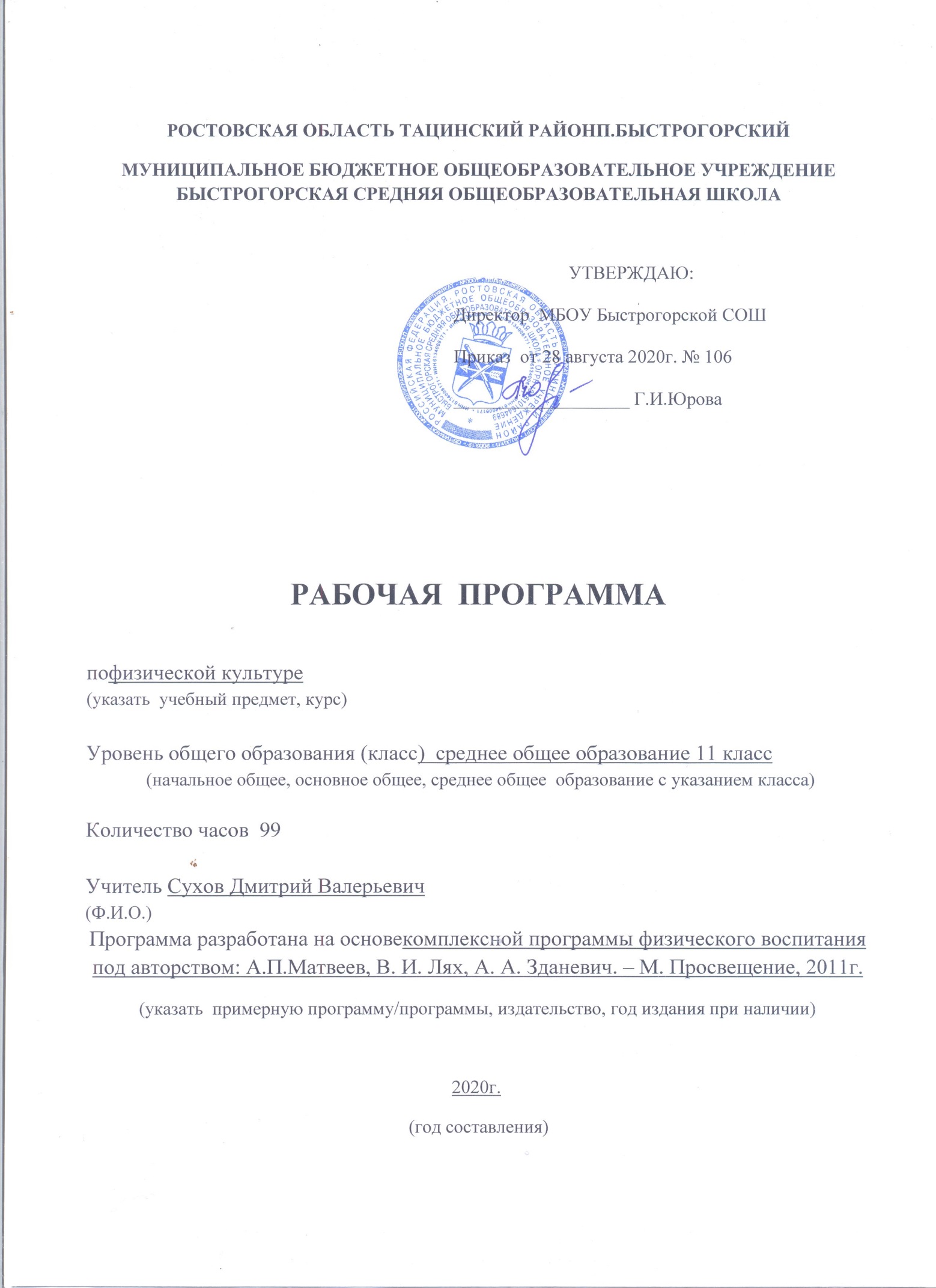 РОСТОВСКАЯ ОБЛАСТЬ ТАЦИНСКИЙ РАЙОН П.БЫСТРОГОРСКИЙМУНИЦИПАЛЬНОЕ БЮДЖЕТНОЕ ОБЩЕОБРАЗОВАТЕЛЬНОЕ УЧРЕЖДЕНИЕ БЫСТРОГОРСКАЯ СРЕДНЯЯ ОБЩЕОБРАЗОВАТЕЛЬНАЯ ШКОЛАРАБОЧИЕ ПРОГРАММЫПО ФИЗИЧЕСКОЙ КУЛЬТУРЕ5-11 КЛАССЫУчитель:  Сухов Дмитрий Валерьевичп. Быстрогорский2020 – 2021  учебный годНастоящая  программа по физической культуре для 5-11 классов составлена на основе Федерального государственного образовательного стандарта  основного общего образования (ФГОССОО), авторской программы «Комплексная программа физического воспитания учащихся» (составители: А.П. Матвеев, В. И. Лях, А. А. Зданевич. – М.: Просвещение, 2011), учебного плана МБОУ Быстрогорской СОШ. Место предмета в базисном учебном планеВ  учебном плане на изучение предмета «Физическая культура» в 5-9 классах выделяется 2 учебных часа в неделю, в 11 классе выделяется 3 часа в неделю. Таким образом, учебный план МБОУ Быстрогорской СОШ предусматривает обязательное изучение физической культуры  в объёме 68 часов в 5-9 классах, 101 час в11 классе.По учебному плану: В 11 классе 101 час, по календарному графику 99 часов, т.к. 2 часа попадают на праздничные дни  (04.11.2020г., 23.02.2021г.) Уплотнение будет проведено в теме «Гимнастика и ОФП». С 33 до 31 часа. В 9 классах 68 часов, по календарному графику в 9 «а» классе 67 часов, т.к. 1час попадает на праздничный день (04.11.2020г.) Уплотнение будет проведено в теме «Гимнастика и ОФП». С 20 до 19 часов. В 9 «б» классе 65 часов т.к. 2часа попадают на праздничные  дни  (04.11.2020г., 23.02.2021г.) Уплотнение будет проведено в теме «Гимнастика и ОФП». С 21 до 19 часов. В 7 классах 68 часов, по календарному графику в 7 «а» классе 67 часов, т.к. 1 час попадает на праздничный день (23.02.2021г.) Уплотнение будет проведено в теме «Гимнастика и ОФП». С 21 до 20 часов. В 7 «б» классе 66 часов т.к. 2часа часа попадают на праздничные дни  (04.11.2020г., 23.02.2021г.) Уплотнение будет проведено в теме «Гимнастика и ОФП». С 23 до 21 часа.  В 6 классах 68 часов, по календарному графику в 6 «а» классе 67 часов, т.к. 1 час попадает на праздничный день (23.02.2021г.) Уплотнение будет проведено в теме «Гимнастика и ОФП». С 23 до 22 часов.В 5 классах 68 часов, по календарному графику в 5 «б» классе 67 часов, т.к. 1 час попадает на праздничный день (23.02.2021г.) Уплотнение будет проведено в теме «Гимнастика и ОФП». С 23 до 22 часов.Планируемые результаты освоения курса Физической культурыВ результате освоения физической культуры выпускник основной школы должензнать/понимать:роль физической культуры и спорта в формировании здорового образа жизни, организации активного отдыха и профилактике вредных привычек; основы формирования двигательных действий и развития физических качеств; способы закаливания организма и основные приемы самомассажа;уметь:составлять и выполнять комплексы упражнений утренней и корригирующей  гимнастики с учетом индивидуальных особенностей организма; выполнять акробатические, гимнастические, легкоатлетические упражнения (комбинации), технические действия спортивных игр; выполнять комплексы общеразвивающих упражнений на развитие основных физических качеств, адаптивной (лечебной) физической культуры с учетом состояния здоровья и физической подготовленности;осуществлять наблюдения за своим физическим развитием и физической подготовленностью, контроль за техникой выполнения двигательных действий и режимами физической нагрузки; соблюдать безопасность при выполнении физических упражнений и проведении туристических походов; осуществлять судейство школьных соревнований по одному из программных видов спорта;использовать приобретенные знания и умения в практической деятельности и повседневной жизни:для проведения самостоятельных занятий по формированию индивидуального телосложения и коррекции осанки, развитию физических  качеств,  совершенствованию техники движений;включения занятий физической культурой и спортом в активный отдых и досуг.В результате изучения физической культуры на базовом уровне ученик    средней школы должензнать/понимать:влияние оздоровительных систем физического воспитания на укрепление здоровья, профилактику профессиональных заболеваний и вредных привычек;способы контроля и оценки физического развития и физической подготовленности;правила и способы планирования систем индивидуальных занятий физическими упражнениями различной целевой направленности;уметь:выполнять индивидуально подобранные комплексы оздоровительной и адаптивной (лечебной) физической культуры, композиции ритмической и аэробной гимнастики, комплексы упражнений атлетической гимнастики; выполнять простейшие приемы самомассажа и релаксации;преодолевать искусственные и естественные препятствия с использованием разнообразных способов передвижения;выполнять приемы защиты и самообороны, страховки и самостраховки;осуществлять творческое сотрудничество в коллективных формах занятий физической культурой;использовать приобретенные знания и умения в практической деятельности и повседневной жизни:для повышения работоспособности, сохранения и укрепления здоровья;подготовки к профессиональной деятельности и службе в Вооруженных Силах Российской Федерации;организации и проведения индивидуального, коллективного и семейного отдыха, участия в массовых спортивных соревнованиях;активной творческой деятельности, выбора и формирования здорового образа жизни.Содержание учебного предмета.Основы знаний.Здоровый образ жизни человека, роль и значение занятий физической культурой в его формировании.Активный отдых и формы его организации средствами физической культуры. Общие представления об оздоровительных системах физического воспитания, направленно воздействующих на формирование культуры тела, культуры движений, развитие функций систем организма.Организационные основы занятий физкультурно-оздоровительной деятельностью, требования к безопасности и профилактике травматизма, правила подбора физических упражнений и физических нагрузок.Общие представления о работоспособности человека, гигиенические мероприятия для восстановления и повышения работоспособности в режиме дня и в процессе занятий физическими упражнениями.Правила ведение дневника самонаблюдения.История физической культуры.История зарождения олимпийского движения в России. Олимпийское движение в России (СССР). Выдающиеся достижения отечественных спортсменов на Олимпийских играх.Физическая культура (основные понятия).Классификация и техника физическихупражнений, значение выбора средств физической культуры для  разнообразного эффекта воздействия на организм человека. Физические способности и их связь с физической подготовленностью человек.Профилактика травматизма и оказания доврачебной помощи. Нормы этического общения и коллективного взаимодействия в физкультурной деятельности.Легкая атлетика.Старты (высокий, низкий) с последующим ускорением 15-30 м.Бег: спринтерский 30,  60, и 100 м.Прыжки в длину с места, с разбега способом «согнув ноги», в высоту с разбега способом «перешагивание».Метание малого мяча в 5-9 классах и гранаты в 11 классе: на дальность.Броски набивного мяча: двумя руками из-за головы.  Кроссовая подготовка.Бег с преодолением препятствий; кроссовый бег; бег по пересеченной местности; равномерный длительный бег;  бег по различному грунту.Гимнастика и ОФП.Строевые упражнения.Перестроение из колонны по одному в колонну по два, по три; строевой шаг, размыкание и смыкание на месте.Гимнастика с элементами акробатикиОбщеразвивающие упражнения без предметов и с предметами, на месте и в движении; упражнения с гимнастической скамейкой, на гимнастическом бревне, стенке; прыжки в глубину; эстафеты и игры с использованием гимнастических упражнений и инвентаря; прохождение полосы препятствий; комплексы ритмической гимнастики.Опорные прыжки – вскок в упор присев, соскокпрогнувшись; прыжок ноги  врозь; передвижения приставными шагами (левым и правым боком); Брусья разной высоты - девушки: наскок в упор прыжком на нижнюю жердь; соскок с поворотом; размахивание изгибами; вис лежа; вис присев. Юноши: общеразвивающие упражнения с набивными мячами, гантелями; висы согнувшись, прогнувшись; подтягивание в висе; поднимание прямых ног в висе; комплексы атлетической гимнастики.Девушки: смешанные висы; подтягивание в висе лежа; общеразвивающие упражнения с набивными мячами; комплексы упражнений шейпинга.Акробатические упражнения и комбинацииПерекаты, кувырок вперед и назад в группировке; стойка на лопатках; два кувырка вперед слитно; мост из положения лежа, стоя с помощью.Формирование правильной осанки и телосложенияУпражнения на формирование навыка правильной осанки без предметов и с предметами; упражнения для развития силы и силовой выносливости мышечных групп, обеспечивающих поддержание положения правильной осанки; упражнения для развития силы и силовой выносливости мышц, обеспечивающих профилактику плоскостопия, развития равновесия; упражнения на напряжение и расслабление мышц; игры с использование гимнастических и акробатических упражнений.Баскетбол. специальные упражнения и технические действия без мяча; ведение мяча на месте и в движении; ловля и передача мячана месте и в движении; броски мяча в корзину, стоя на месте, в прыжке, в движении; групповые и индивидуальные тактические действия свободного нападения; игра по правилам баскетбола.Футбол, подвижные игры.Специальные упражнения и технические действия без мяча; ведение мяча; удары с места и в движении (по неподвижному и катящемуся мячу); остановка катящегося мяча; групповые и индивидуальные тактические действия; игра по правилам мини-футбола.Комбинации из освоенных элементов техники перемещений и владения мячом; игра по упрощенным  правилам; игры и эстафеты; типы бега с изменением направления и скорости; челночный бег с ведением и без ведения мяча;   упражнения на быстроту и точность реакции; упражнения с мячом  и без мяча в сочетании с бегом, прыжками, акробатическими упражнениями.Подвижные игры с мячом, двусторонняя игра.Совершенствование адаптационных возможностей организма к неблагоприятным условиям внешней среды.Упражнения с разным типом дыхания в разных положениях; на открытом воздухе, в различных погодных и температурных  условиях; комплексы утренней гимнастики; релаксационные упражнения; комплексы упражнений из ЛФК с учетом индивидуального состояния здоровья и характера протекания болезни.СЕТКА ЧАСОВПРОВЕРКА ФИЗИЧЕСКОЙ ПОДГОТОВЛЕННОСТИ 11 КЛАСС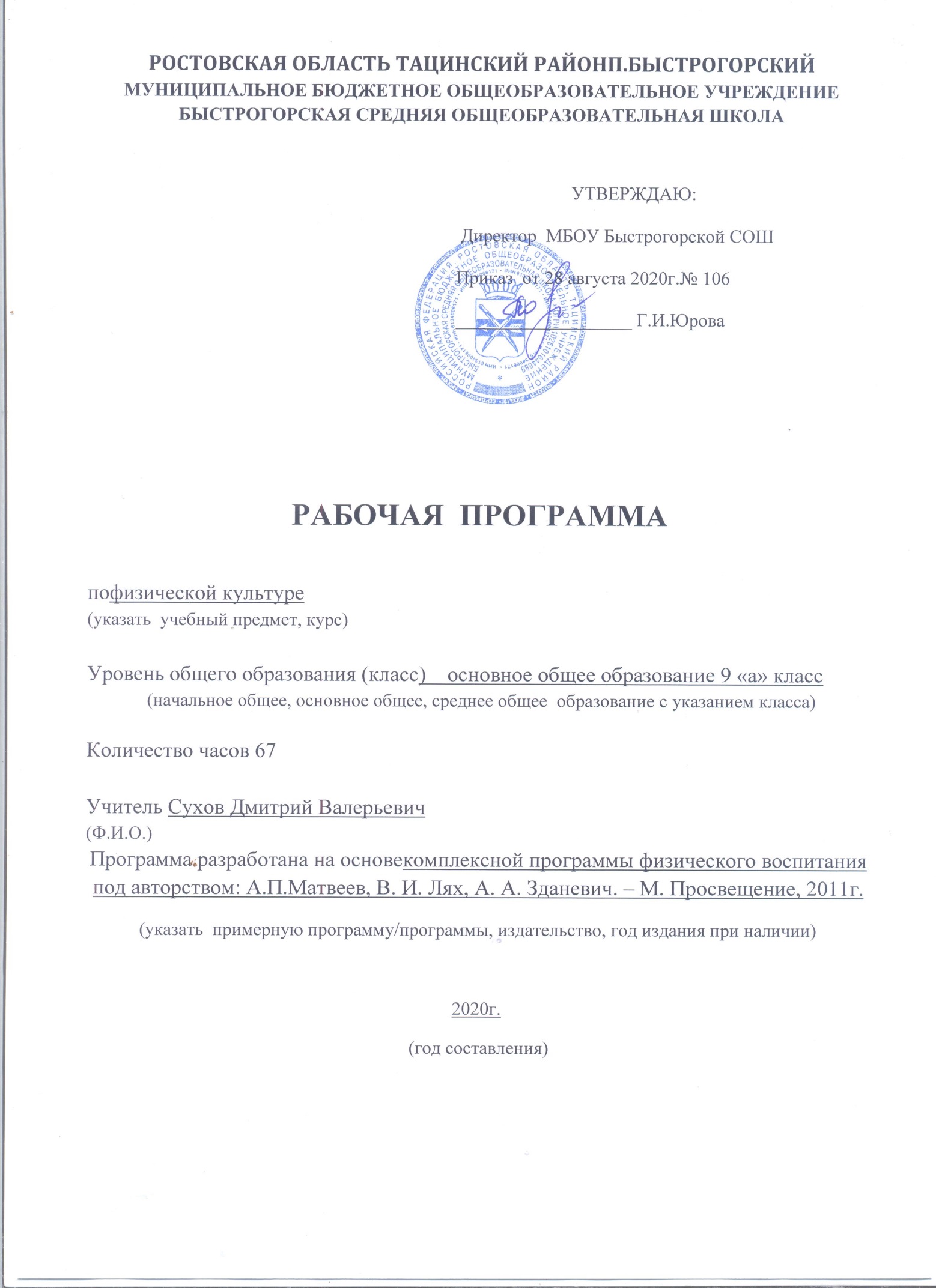 СЕТКА ЧАСОВПРОВЕРКА ФИЗИЧЕСКОЙ ПОДГОТОВЛЕННОСТИ 9 КЛАСС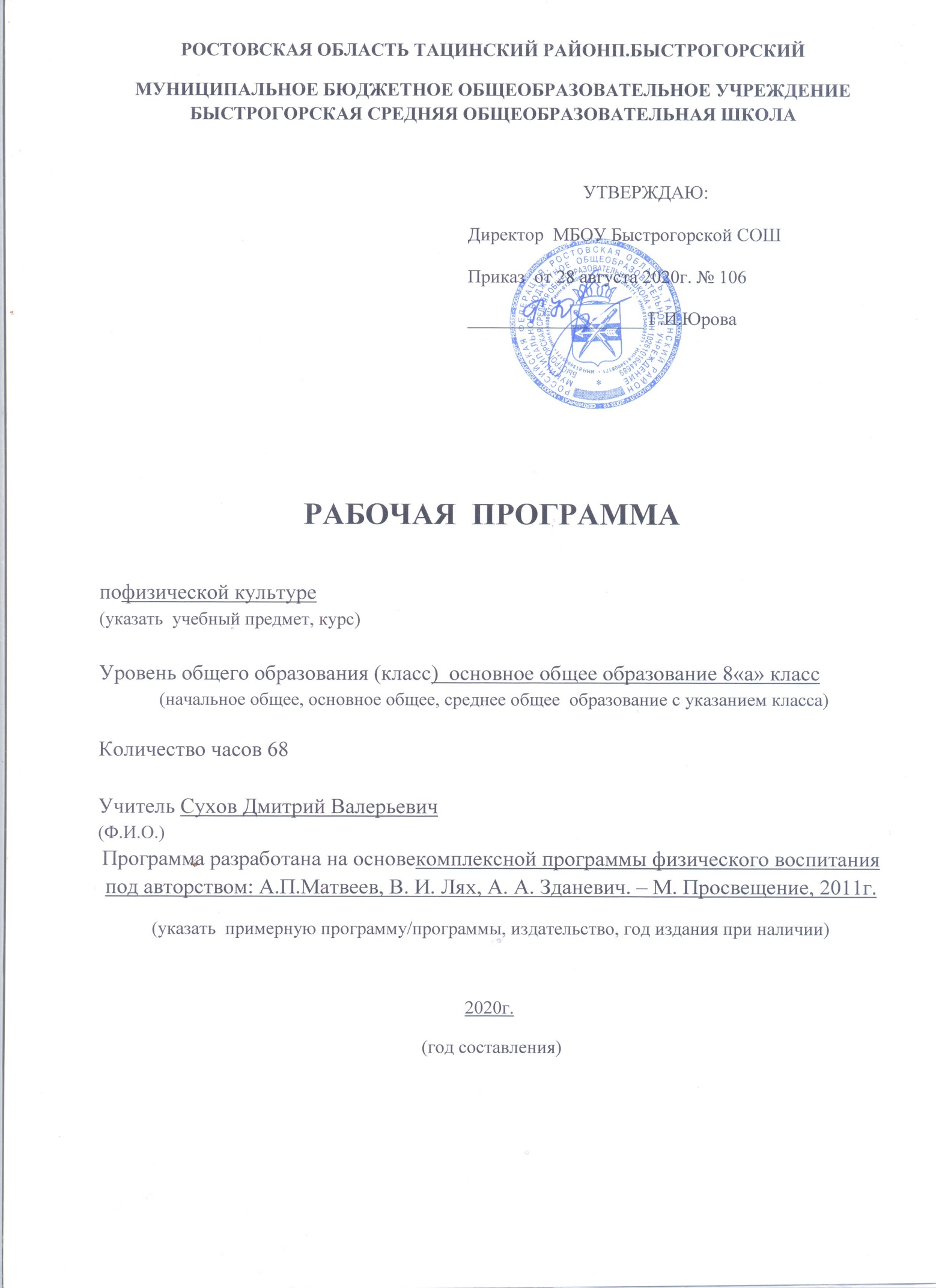 СЕТКА ЧАСОВПРОВЕРКА ФИЗИЧЕСКОЙ ПОДГОТОВЛЕННОСТИ 8 КЛАСС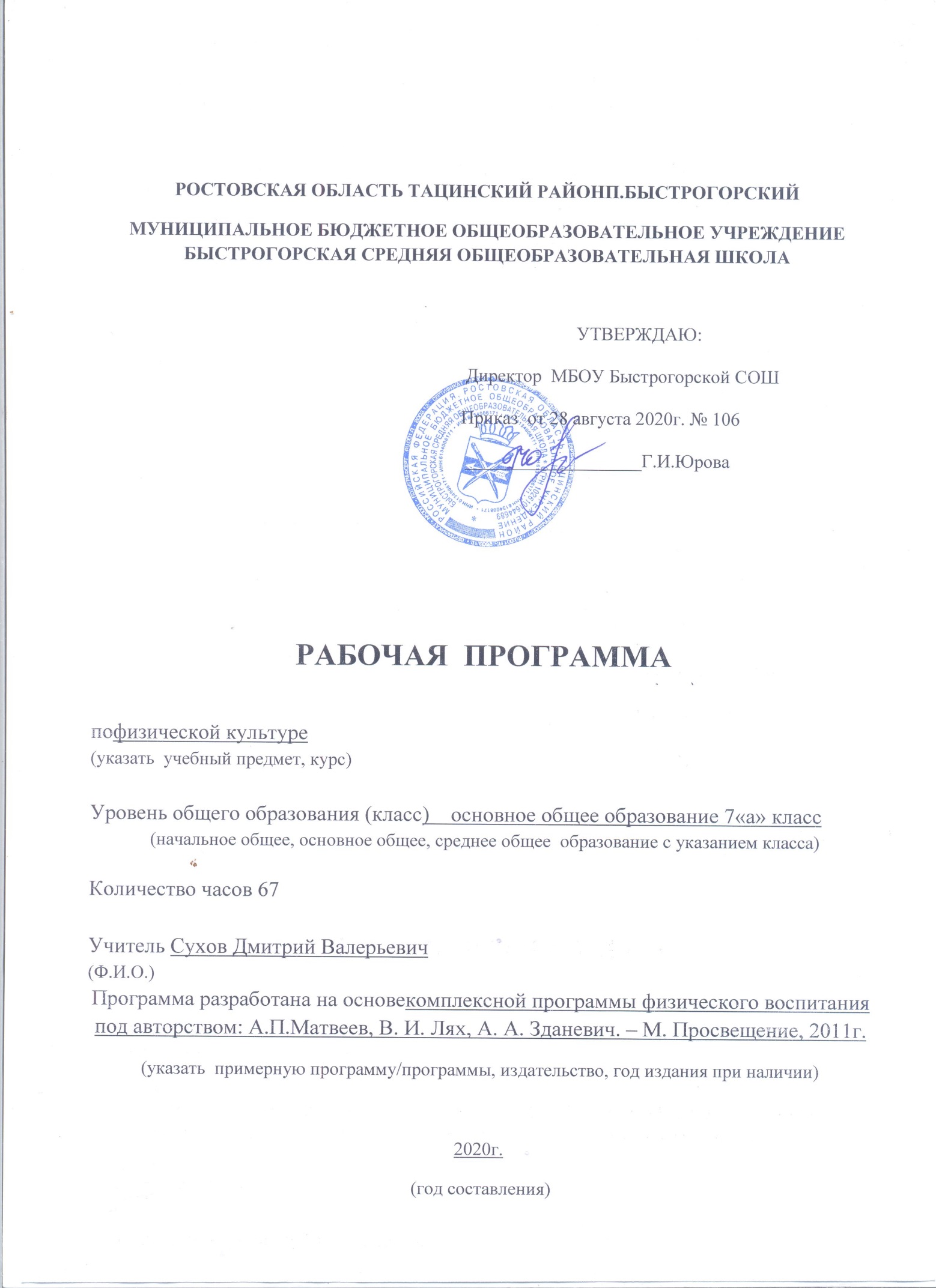 СЕТКА ЧАСОВПРОВЕРКА ФИЗИЧЕСКОЙ ПОДГОТОВЛЕННОСТИ 7 КЛАСС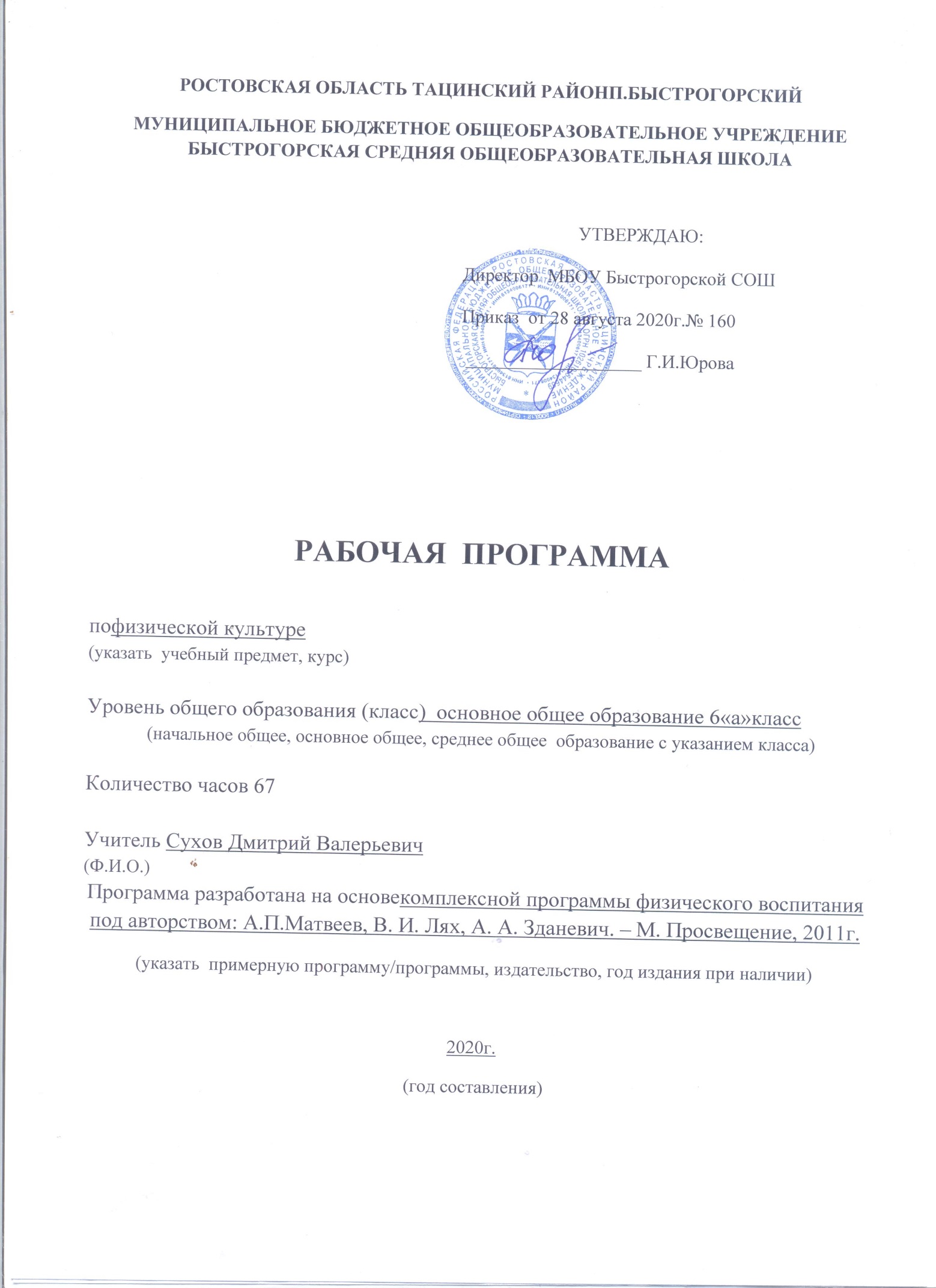 СЕТКА ЧАСОВПРОВЕРКА ФИЗИЧЕСКОЙ ПОДГОТОВЛЕННОСТИ 6 КЛАСС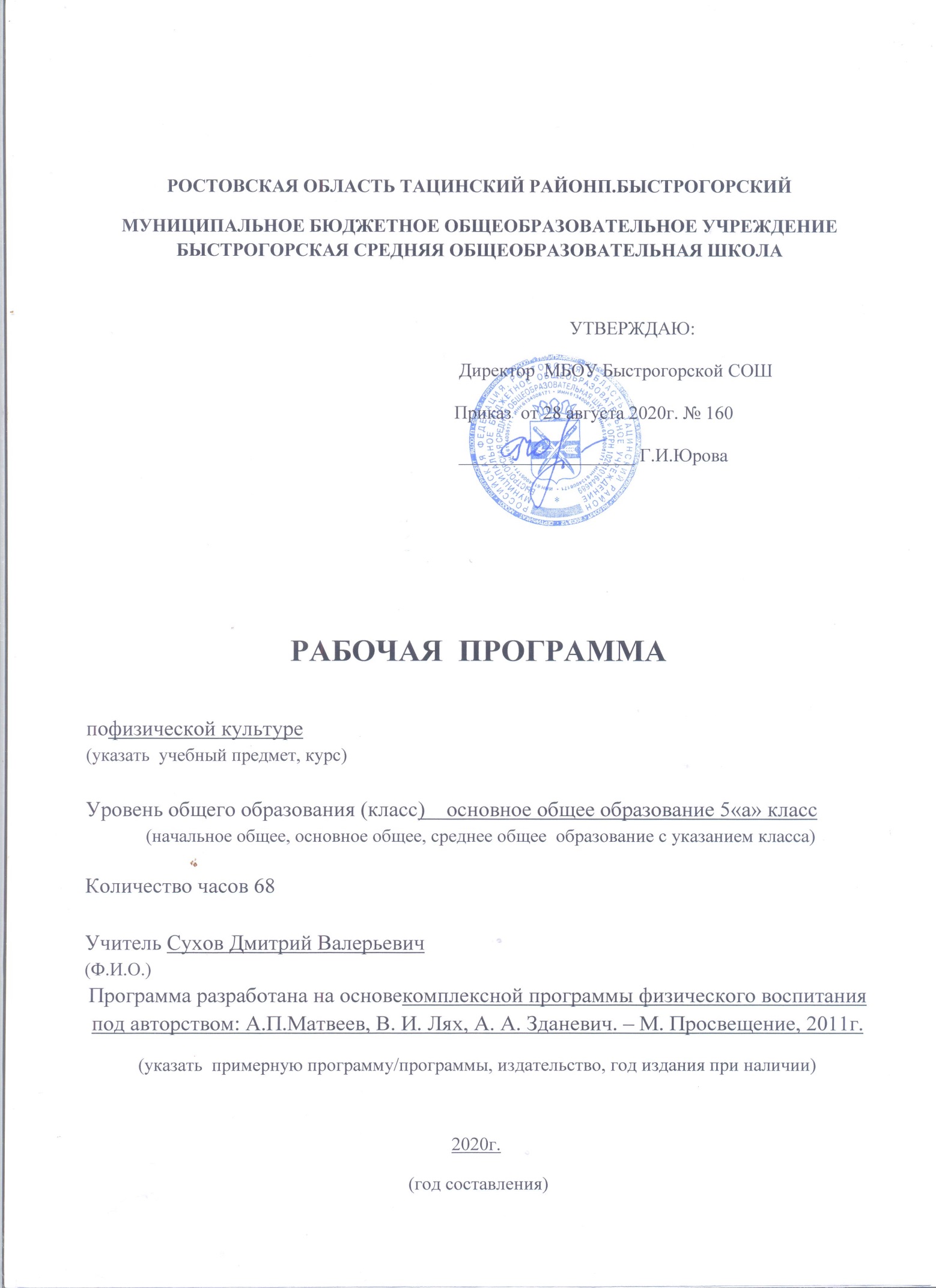 СЕТКА ЧАСОВПРОВЕРКА ФИЗИЧЕСКОЙ ПОДГОТОВЛЕННОСТИ 5 КЛАССУчебные темы1 полугодие2 полугодиеВсего часовОсновы знанийВ процессе уроковВ процессе уроковВ процессе уроковЛегкая атлетика171 – 15;27,281476,78;88-9931Кроссовая подготовка916 – 24979 – 8718Гимнастика и ОФП1225 – 471949 – 7531Баскетбол1031 – 48950 – 7719ФутболПодвижные игрыВ процессе уроковВ процессе уроковВ процессе уроковВсего часов485199ТестыюношиюношиюношидевушкидевушкидевушкиТесты543543Первое полугодиеПервое полугодиеПервое полугодиеПервое полугодиеПервое полугодиеПервое полугодиеПервое полугодие30 метров4.64.95.35.25.56.060 метров8.49.09.69.810.310.9100 метров13.614.615.616.617.618.6300 метров0.460.510.570.561.021.09500 метров1.251.351.451.481.582.081000 метров3.253.454.054.004.204.403000м.(ю) 2000м.(д)12.0012.3013.009.3010.0010.30Прыжки в длину с места235220200190180160Прыжки в длину с разбега480440400400360320Метание гранаты(700 и 500г.)363025241812Акробатическая комбинацияТехника выполненияТехника выполненияТехника выполненияТехника выполненияТехника выполненияТехника выполненияОпорный прыжокТехника выполненияТехника выполненияТехника выполненияТехника выполненияТехника выполненияТехника выполненияУпражнения на брусьяхТехника выполненияТехника выполненияТехника выполненияТехника выполненияТехника выполненияТехника выполненияВедение мяча12.013.014.013.514.515.5Прыжки в высоту140130120125115105Подтягивание141210181410Вис555045403530Пресс 60 с605448524640Прыжки на скакалке150140130150140130Второе полугодиеВторое полугодиеВторое полугодиеВторое полугодиеВторое полугодиеВторое полугодиеВторое полугодиеАкробатическая комбинацияТехника выполненияТехника выполненияТехника выполненияТехника выполненияТехника выполненияТехника выполненияУпражнения на бревнеТехника выполненияТехника выполненияТехника выполненияТехника выполненияТехника выполненияТехника выполненияБроски в кольцоТехника выполнения, количество попаданийТехника выполнения, количество попаданийТехника выполнения, количество попаданийТехника выполнения, количество попаданийТехника выполнения, количество попаданийТехника выполнения, количество попаданийЧелночный бег9.09.610.210.210.611.2Подтягивание141210181410Выпрыгивание в верх474237433833Вис555045403530Пресс без удержания ног 30 с252117201612Отжимание504438181410Гибкость16141024201630 метров4.64.95.35.25.56.060 метров8.49.09.69.810.310.9100 метров13.614.615.616.617.618.6300 метров0.460.510.570.561.021.09500 метров1.251.351.451.481.582.081000 метров3.253.454.054.004.204.403000м.(ю) 2000м.(д)12.0012.3013.009.3010.0010.30Прыжки в длину с места235220200190180160Прыжки в длину с разбега480440400400360320Метание гранаты(700 и 500г.)363023241812  №УрокаТемаДатаДатаИспользование спортивногоинвентаря на уроке Содержание:стандартный уровеньКонтрольЗнаний  №УрокаТемапо планупо фактуИспользование спортивногоинвентаря на уроке Содержание:стандартный уровеньКонтрольЗнанийЛегкая атлетика (15)Кроссовая подготовка (9)Легкая атлетика (15)Кроссовая подготовка (9)Легкая атлетика (15)Кроссовая подготовка (9)Легкая атлетика (15)Кроссовая подготовка (9)Легкая атлетика (15)Кроссовая подготовка (9)Легкая атлетика (15)Кроссовая подготовка (9)Легкая атлетика (15)Кроссовая подготовка (9)1Правила техники безопасности на уроках физической культуры.01.09.Мяч ф⁄б, в⁄б, секундомер, свисток.Знать правила техники безопасности на уроках лёгкой атлетики и кроссовой подготовки.Уметь пробегать с максимальной скоростью 30, 60,100 м. с низкого старта.Уметь совершать прыжки в длину с места  с разбега.Уметь метать гранату с разбега на дальность, попадая в коридор.Уметь тактически правильно бежать различные дистанции, грамотно распределять силы на длинной дистанции.Лёгкая атлетика и кроссовая подготовкаТекущий.Без учета времени.Фронтальный.Корректировка выполнения команд.Фиксирование результатов.Корректировка техники и тактики бега, правильности дыхания.Корректировка техники прыжков.Выполнение правил игр.Страховка, коррекция движений.Фиксирование дозировки, точность исполнения.2Тестирование.02.09.Ростомер, весы, мяч ф⁄б, в⁄б, секундомер, свисток.Знать правила техники безопасности на уроках лёгкой атлетики и кроссовой подготовки.Уметь пробегать с максимальной скоростью 30, 60,100 м. с низкого старта.Уметь совершать прыжки в длину с места  с разбега.Уметь метать гранату с разбега на дальность, попадая в коридор.Уметь тактически правильно бежать различные дистанции, грамотно распределять силы на длинной дистанции.Лёгкая атлетика и кроссовая подготовкаТекущий.Без учета времени.Фронтальный.Корректировка выполнения команд.Фиксирование результатов.Корректировка техники и тактики бега, правильности дыхания.Корректировка техники прыжков.Выполнение правил игр.Страховка, коррекция движений.Фиксирование дозировки, точность исполнения.3Техника бега с высокого и низкого старта.03.09.Стартовый флажок, мяч ф⁄б, в⁄б, секундомер, свисток.Знать правила техники безопасности на уроках лёгкой атлетики и кроссовой подготовки.Уметь пробегать с максимальной скоростью 30, 60,100 м. с низкого старта.Уметь совершать прыжки в длину с места  с разбега.Уметь метать гранату с разбега на дальность, попадая в коридор.Уметь тактически правильно бежать различные дистанции, грамотно распределять силы на длинной дистанции.Лёгкая атлетика и кроссовая подготовкаТекущий.Без учета времени.Фронтальный.Корректировка выполнения команд.Фиксирование результатов.Корректировка техники и тактики бега, правильности дыхания.Корректировка техники прыжков.Выполнение правил игр.Страховка, коррекция движений.Фиксирование дозировки, точность исполнения.4Развитие быстроты.08.09.Мяч ф⁄б, в⁄б, секундомер, свисток.Знать правила техники безопасности на уроках лёгкой атлетики и кроссовой подготовки.Уметь пробегать с максимальной скоростью 30, 60,100 м. с низкого старта.Уметь совершать прыжки в длину с места  с разбега.Уметь метать гранату с разбега на дальность, попадая в коридор.Уметь тактически правильно бежать различные дистанции, грамотно распределять силы на длинной дистанции.Лёгкая атлетика и кроссовая подготовкаТекущий.Без учета времени.Фронтальный.Корректировка выполнения команд.Фиксирование результатов.Корректировка техники и тактики бега, правильности дыхания.Корректировка техники прыжков.Выполнение правил игр.Страховка, коррекция движений.Фиксирование дозировки, точность исполнения.5Стартовый разбег, бег по дистанции с максимальной скоростью. 09.09.Мяч ф⁄б, в⁄б, секундомер, свисток.Знать правила техники безопасности на уроках лёгкой атлетики и кроссовой подготовки.Уметь пробегать с максимальной скоростью 30, 60,100 м. с низкого старта.Уметь совершать прыжки в длину с места  с разбега.Уметь метать гранату с разбега на дальность, попадая в коридор.Уметь тактически правильно бежать различные дистанции, грамотно распределять силы на длинной дистанции.Лёгкая атлетика и кроссовая подготовкаТекущий.Без учета времени.Фронтальный.Корректировка выполнения команд.Фиксирование результатов.Корректировка техники и тактики бега, правильности дыхания.Корректировка техники прыжков.Выполнение правил игр.Страховка, коррекция движений.Фиксирование дозировки, точность исполнения.6Бег 100 м. Учет.10.09.Стартовый флажок, секундомер, свисток.Знать правила техники безопасности на уроках лёгкой атлетики и кроссовой подготовки.Уметь пробегать с максимальной скоростью 30, 60,100 м. с низкого старта.Уметь совершать прыжки в длину с места  с разбега.Уметь метать гранату с разбега на дальность, попадая в коридор.Уметь тактически правильно бежать различные дистанции, грамотно распределять силы на длинной дистанции.Лёгкая атлетика и кроссовая подготовкаТекущий.Без учета времени.Фронтальный.Корректировка выполнения команд.Фиксирование результатов.Корректировка техники и тактики бега, правильности дыхания.Корректировка техники прыжков.Выполнение правил игр.Страховка, коррекция движений.Фиксирование дозировки, точность исполнения.7Развитие скоростно-силовых качеств.15.09.Рулетка измерительная, лопата, грабли, секундомер, свисток.Знать правила техники безопасности на уроках лёгкой атлетики и кроссовой подготовки.Уметь пробегать с максимальной скоростью 30, 60,100 м. с низкого старта.Уметь совершать прыжки в длину с места  с разбега.Уметь метать гранату с разбега на дальность, попадая в коридор.Уметь тактически правильно бежать различные дистанции, грамотно распределять силы на длинной дистанции.Лёгкая атлетика и кроссовая подготовкаТекущий.Без учета времени.Фронтальный.Корректировка выполнения команд.Фиксирование результатов.Корректировка техники и тактики бега, правильности дыхания.Корректировка техники прыжков.Выполнение правил игр.Страховка, коррекция движений.Фиксирование дозировки, точность исполнения.8Развитие прыгучести.16.09.Рулетка измерительная, лопата, грабли, секундомер, свисток.Знать правила техники безопасности на уроках лёгкой атлетики и кроссовой подготовки.Уметь пробегать с максимальной скоростью 30, 60,100 м. с низкого старта.Уметь совершать прыжки в длину с места  с разбега.Уметь метать гранату с разбега на дальность, попадая в коридор.Уметь тактически правильно бежать различные дистанции, грамотно распределять силы на длинной дистанции.Лёгкая атлетика и кроссовая подготовкаТекущий.Без учета времени.Фронтальный.Корректировка выполнения команд.Фиксирование результатов.Корректировка техники и тактики бега, правильности дыхания.Корректировка техники прыжков.Выполнение правил игр.Страховка, коррекция движений.Фиксирование дозировки, точность исполнения.9Прыжки в длину с места. Учет.17.09.Рулетка измерительная,  секундомер, свисток.Знать правила техники безопасности на уроках лёгкой атлетики и кроссовой подготовки.Уметь пробегать с максимальной скоростью 30, 60,100 м. с низкого старта.Уметь совершать прыжки в длину с места  с разбега.Уметь метать гранату с разбега на дальность, попадая в коридор.Уметь тактически правильно бежать различные дистанции, грамотно распределять силы на длинной дистанции.Лёгкая атлетика и кроссовая подготовкаТекущий.Без учета времени.Фронтальный.Корректировка выполнения команд.Фиксирование результатов.Корректировка техники и тактики бега, правильности дыхания.Корректировка техники прыжков.Выполнение правил игр.Страховка, коррекция движений.Фиксирование дозировки, точность исполнения.10Прыжки в длину с разбега. Учет.22.09.Рулетка измерительная, лопата, грабли, секундомер, свисток.Знать правила техники безопасности на уроках лёгкой атлетики и кроссовой подготовки.Уметь пробегать с максимальной скоростью 30, 60,100 м. с низкого старта.Уметь совершать прыжки в длину с места  с разбега.Уметь метать гранату с разбега на дальность, попадая в коридор.Уметь тактически правильно бежать различные дистанции, грамотно распределять силы на длинной дистанции.Лёгкая атлетика и кроссовая подготовкаТекущий.Без учета времени.Фронтальный.Корректировка выполнения команд.Фиксирование результатов.Корректировка техники и тактики бега, правильности дыхания.Корректировка техники прыжков.Выполнение правил игр.Страховка, коррекция движений.Фиксирование дозировки, точность исполнения.11Развитие скоростно-силовых качеств.23.09.Гранаты для метания, рулетка измерительная, мяч набивной, ф⁄б, в⁄б, секундомер, свисток.Знать правила техники безопасности на уроках лёгкой атлетики и кроссовой подготовки.Уметь пробегать с максимальной скоростью 30, 60,100 м. с низкого старта.Уметь совершать прыжки в длину с места  с разбега.Уметь метать гранату с разбега на дальность, попадая в коридор.Уметь тактически правильно бежать различные дистанции, грамотно распределять силы на длинной дистанции.Лёгкая атлетика и кроссовая подготовкаТекущий.Без учета времени.Фронтальный.Корректировка выполнения команд.Фиксирование результатов.Корректировка техники и тактики бега, правильности дыхания.Корректировка техники прыжков.Выполнение правил игр.Страховка, коррекция движений.Фиксирование дозировки, точность исполнения.12Метание гранаты.  Учет.700 гр. (ю) 500гр. (д)24.09.Гранаты для метания, рулетка измерительная, секундомер, свисток.Знать правила техники безопасности на уроках лёгкой атлетики и кроссовой подготовки.Уметь пробегать с максимальной скоростью 30, 60,100 м. с низкого старта.Уметь совершать прыжки в длину с места  с разбега.Уметь метать гранату с разбега на дальность, попадая в коридор.Уметь тактически правильно бежать различные дистанции, грамотно распределять силы на длинной дистанции.Лёгкая атлетика и кроссовая подготовкаТекущий.Без учета времени.Фронтальный.Корректировка выполнения команд.Фиксирование результатов.Корректировка техники и тактики бега, правильности дыхания.Корректировка техники прыжков.Выполнение правил игр.Страховка, коррекция движений.Фиксирование дозировки, точность исполнения.13Развитие скоростной выносливости.29.09. Мяч ф⁄б, в⁄б, секундомер, свисток.Знать правила техники безопасности на уроках лёгкой атлетики и кроссовой подготовки.Уметь пробегать с максимальной скоростью 30, 60,100 м. с низкого старта.Уметь совершать прыжки в длину с места  с разбега.Уметь метать гранату с разбега на дальность, попадая в коридор.Уметь тактически правильно бежать различные дистанции, грамотно распределять силы на длинной дистанции.Лёгкая атлетика и кроссовая подготовкаТекущий.Без учета времени.Фронтальный.Корректировка выполнения команд.Фиксирование результатов.Корректировка техники и тактики бега, правильности дыхания.Корректировка техники прыжков.Выполнение правил игр.Страховка, коррекция движений.Фиксирование дозировки, точность исполнения.14Тактика бега на средние дистанции. 30.09. Мяч ф⁄б, в⁄б, секундомер, свисток.Знать правила техники безопасности на уроках лёгкой атлетики и кроссовой подготовки.Уметь пробегать с максимальной скоростью 30, 60,100 м. с низкого старта.Уметь совершать прыжки в длину с места  с разбега.Уметь метать гранату с разбега на дальность, попадая в коридор.Уметь тактически правильно бежать различные дистанции, грамотно распределять силы на длинной дистанции.Лёгкая атлетика и кроссовая подготовкаТекущий.Без учета времени.Фронтальный.Корректировка выполнения команд.Фиксирование результатов.Корректировка техники и тактики бега, правильности дыхания.Корректировка техники прыжков.Выполнение правил игр.Страховка, коррекция движений.Фиксирование дозировки, точность исполнения.15Бег 300м. Зачет.01.10. Мяч ф⁄б, в⁄б, секундомер, свисток.Знать правила техники безопасности на уроках лёгкой атлетики и кроссовой подготовки.Уметь пробегать с максимальной скоростью 30, 60,100 м. с низкого старта.Уметь совершать прыжки в длину с места  с разбега.Уметь метать гранату с разбега на дальность, попадая в коридор.Уметь тактически правильно бежать различные дистанции, грамотно распределять силы на длинной дистанции.Лёгкая атлетика и кроссовая подготовкаТекущий.Без учета времени.Фронтальный.Корректировка выполнения команд.Фиксирование результатов.Корректировка техники и тактики бега, правильности дыхания.Корректировка техники прыжков.Выполнение правил игр.Страховка, коррекция движений.Фиксирование дозировки, точность исполнения.16Равномерный длительный бег.06.10. Мяч ф⁄б, в⁄б, секундомер, свисток.Знать правила техники безопасности на уроках лёгкой атлетики и кроссовой подготовки.Уметь пробегать с максимальной скоростью 30, 60,100 м. с низкого старта.Уметь совершать прыжки в длину с места  с разбега.Уметь метать гранату с разбега на дальность, попадая в коридор.Уметь тактически правильно бежать различные дистанции, грамотно распределять силы на длинной дистанции.Лёгкая атлетика и кроссовая подготовкаТекущий.Без учета времени.Фронтальный.Корректировка выполнения команд.Фиксирование результатов.Корректировка техники и тактики бега, правильности дыхания.Корректировка техники прыжков.Выполнение правил игр.Страховка, коррекция движений.Фиксирование дозировки, точность исполнения.17Техника преодаления препятствий. 07.10. Мяч ф⁄б, в⁄б, секундомер, свисток.Знать правила техники безопасности на уроках лёгкой атлетики и кроссовой подготовки.Уметь пробегать с максимальной скоростью 30, 60,100 м. с низкого старта.Уметь совершать прыжки в длину с места  с разбега.Уметь метать гранату с разбега на дальность, попадая в коридор.Уметь тактически правильно бежать различные дистанции, грамотно распределять силы на длинной дистанции.Лёгкая атлетика и кроссовая подготовкаТекущий.Без учета времени.Фронтальный.Корректировка выполнения команд.Фиксирование результатов.Корректировка техники и тактики бега, правильности дыхания.Корректировка техники прыжков.Выполнение правил игр.Страховка, коррекция движений.Фиксирование дозировки, точность исполнения.18Бег по пересеченной местности. 08.10. Мяч ф⁄б, в⁄б, секундомер, свисток.Знать правила техники безопасности на уроках лёгкой атлетики и кроссовой подготовки.Уметь пробегать с максимальной скоростью 30, 60,100 м. с низкого старта.Уметь совершать прыжки в длину с места  с разбега.Уметь метать гранату с разбега на дальность, попадая в коридор.Уметь тактически правильно бежать различные дистанции, грамотно распределять силы на длинной дистанции.Лёгкая атлетика и кроссовая подготовкаТекущий.Без учета времени.Фронтальный.Корректировка выполнения команд.Фиксирование результатов.Корректировка техники и тактики бега, правильности дыхания.Корректировка техники прыжков.Выполнение правил игр.Страховка, коррекция движений.Фиксирование дозировки, точность исполнения.19Развитие выносливости.13.10. Мяч ф⁄б, в⁄б, секундомер, свисток.Знать правила техники безопасности на уроках лёгкой атлетики и кроссовой подготовки.Уметь пробегать с максимальной скоростью 30, 60,100 м. с низкого старта.Уметь совершать прыжки в длину с места  с разбега.Уметь метать гранату с разбега на дальность, попадая в коридор.Уметь тактически правильно бежать различные дистанции, грамотно распределять силы на длинной дистанции.Лёгкая атлетика и кроссовая подготовкаТекущий.Без учета времени.Фронтальный.Корректировка выполнения команд.Фиксирование результатов.Корректировка техники и тактики бега, правильности дыхания.Корректировка техники прыжков.Выполнение правил игр.Страховка, коррекция движений.Фиксирование дозировки, точность исполнения.20Бег по пересеченной местности.14.10. Мяч ф⁄б, в⁄б, секундомер, свисток.Знать правила техники безопасности на уроках лёгкой атлетики и кроссовой подготовки.Уметь пробегать с максимальной скоростью 30, 60,100 м. с низкого старта.Уметь совершать прыжки в длину с места  с разбега.Уметь метать гранату с разбега на дальность, попадая в коридор.Уметь тактически правильно бежать различные дистанции, грамотно распределять силы на длинной дистанции.Лёгкая атлетика и кроссовая подготовкаТекущий.Без учета времени.Фронтальный.Корректировка выполнения команд.Фиксирование результатов.Корректировка техники и тактики бега, правильности дыхания.Корректировка техники прыжков.Выполнение правил игр.Страховка, коррекция движений.Фиксирование дозировки, точность исполнения.21Бег по различному грунту.15.10. Мяч ф⁄б, в⁄б, секундомер, свисток.Знать правила техники безопасности на уроках лёгкой атлетики и кроссовой подготовки.Уметь пробегать с максимальной скоростью 30, 60,100 м. с низкого старта.Уметь совершать прыжки в длину с места  с разбега.Уметь метать гранату с разбега на дальность, попадая в коридор.Уметь тактически правильно бежать различные дистанции, грамотно распределять силы на длинной дистанции.Лёгкая атлетика и кроссовая подготовкаТекущий.Без учета времени.Фронтальный.Корректировка выполнения команд.Фиксирование результатов.Корректировка техники и тактики бега, правильности дыхания.Корректировка техники прыжков.Выполнение правил игр.Страховка, коррекция движений.Фиксирование дозировки, точность исполнения.22Кроссовый бег.20.10. Мяч ф⁄б, в⁄б, секундомер, свисток.Знать правила техники безопасности на уроках лёгкой атлетики и кроссовой подготовки.Уметь пробегать с максимальной скоростью 30, 60,100 м. с низкого старта.Уметь совершать прыжки в длину с места  с разбега.Уметь метать гранату с разбега на дальность, попадая в коридор.Уметь тактически правильно бежать различные дистанции, грамотно распределять силы на длинной дистанции.Лёгкая атлетика и кроссовая подготовкаТекущий.Без учета времени.Фронтальный.Корректировка выполнения команд.Фиксирование результатов.Корректировка техники и тактики бега, правильности дыхания.Корректировка техники прыжков.Выполнение правил игр.Страховка, коррекция движений.Фиксирование дозировки, точность исполнения.23Развитие выносливости.21.10. Мяч ф⁄б, в⁄б, секундомер, свисток.Знать правила техники безопасности на уроках лёгкой атлетики и кроссовой подготовки.Уметь пробегать с максимальной скоростью 30, 60,100 м. с низкого старта.Уметь совершать прыжки в длину с места  с разбега.Уметь метать гранату с разбега на дальность, попадая в коридор.Уметь тактически правильно бежать различные дистанции, грамотно распределять силы на длинной дистанции.Лёгкая атлетика и кроссовая подготовкаТекущий.Без учета времени.Фронтальный.Корректировка выполнения команд.Фиксирование результатов.Корректировка техники и тактики бега, правильности дыхания.Корректировка техники прыжков.Выполнение правил игр.Страховка, коррекция движений.Фиксирование дозировки, точность исполнения.24Гладкий бег 3000 м. (ю) 2000 (д).Учет.22.10. Мяч ф⁄б, в⁄б, секундомер, свисток.Знать правила техники безопасности на уроках лёгкой атлетики и кроссовой подготовки.Уметь пробегать с максимальной скоростью 30, 60,100 м. с низкого старта.Уметь совершать прыжки в длину с места  с разбега.Уметь метать гранату с разбега на дальность, попадая в коридор.Уметь тактически правильно бежать различные дистанции, грамотно распределять силы на длинной дистанции.Лёгкая атлетика и кроссовая подготовкаТекущий.Без учета времени.Фронтальный.Корректировка выполнения команд.Фиксирование результатов.Корректировка техники и тактики бега, правильности дыхания.Корректировка техники прыжков.Выполнение правил игр.Страховка, коррекция движений.Фиксирование дозировки, точность исполнения.Легкая атлетика (2)Гимнастика О.Ф.П. (12)Баскетбол (10)Легкая атлетика (2)Гимнастика О.Ф.П. (12)Баскетбол (10)Легкая атлетика (2)Гимнастика О.Ф.П. (12)Баскетбол (10)Легкая атлетика (2)Гимнастика О.Ф.П. (12)Баскетбол (10)Легкая атлетика (2)Гимнастика О.Ф.П. (12)Баскетбол (10)Легкая атлетика (2)Гимнастика О.Ф.П. (12)Баскетбол (10)Легкая атлетика (2)Гимнастика О.Ф.П. (12)Баскетбол (10)25Развитие прыгучести. Правила Т.Б.на уроках гимнастики и баскетбола.05.11.Стойки для прыжков, мат гимнастический, секундомер, свисток.Знать правила техники безопасности на уроках гимнастики, О.Ф.П. и баскетбола.ГимнастикаЗнать и уметь выполнять строевые упражнения (построения, расчёты, перестроения).Уметь выполнять обще развивающие упражнения с предметами и без.Знать какие упражнения развивают различные физические качества. Уметь правильно выполнять технические элементы на  снарядах.Уметь выполнять страховку и помощь.БаскетболЗнать правила баскетбола.Владеть:-техникой передачи и ловли               мяча-техникой ведения мяча-техникой бросков мяча-техникой передвижений, остановок, поворотов и стоек. ГимнастикаТекущий.Фронтальный: выполнение комбинаций из различных элементов.Оценка техники выполнения упражнений на снарядах.Корректировка движений, страховка.Дозировка нагрузки. БаскетболТекущий.Контроль выполнения упражнений.Оценка техники игры.Корректировка:-выполнения команд-техники движения-техники такта-техники игрыОценка техники остановки.Оценка техники передачи мяча.Оценка техники ведения мяча.Оценка техники бросков.26Развитие координации движений.10.11.Стойки поворотные, мат гимнастический, секундомер, свисток.Знать правила техники безопасности на уроках гимнастики, О.Ф.П. и баскетбола.ГимнастикаЗнать и уметь выполнять строевые упражнения (построения, расчёты, перестроения).Уметь выполнять обще развивающие упражнения с предметами и без.Знать какие упражнения развивают различные физические качества. Уметь правильно выполнять технические элементы на  снарядах.Уметь выполнять страховку и помощь.БаскетболЗнать правила баскетбола.Владеть:-техникой передачи и ловли               мяча-техникой ведения мяча-техникой бросков мяча-техникой передвижений, остановок, поворотов и стоек. ГимнастикаТекущий.Фронтальный: выполнение комбинаций из различных элементов.Оценка техники выполнения упражнений на снарядах.Корректировка движений, страховка.Дозировка нагрузки. БаскетболТекущий.Контроль выполнения упражнений.Оценка техники игры.Корректировка:-выполнения команд-техники движения-техники такта-техники игрыОценка техники остановки.Оценка техники передачи мяча.Оценка техники ведения мяча.Оценка техники бросков.27Развитие скоростно-силовых качеств.11.11.Стойки для прыжков, мат гимнастический, секундомер, свисток.Знать правила техники безопасности на уроках гимнастики, О.Ф.П. и баскетбола.ГимнастикаЗнать и уметь выполнять строевые упражнения (построения, расчёты, перестроения).Уметь выполнять обще развивающие упражнения с предметами и без.Знать какие упражнения развивают различные физические качества. Уметь правильно выполнять технические элементы на  снарядах.Уметь выполнять страховку и помощь.БаскетболЗнать правила баскетбола.Владеть:-техникой передачи и ловли               мяча-техникой ведения мяча-техникой бросков мяча-техникой передвижений, остановок, поворотов и стоек. ГимнастикаТекущий.Фронтальный: выполнение комбинаций из различных элементов.Оценка техники выполнения упражнений на снарядах.Корректировка движений, страховка.Дозировка нагрузки. БаскетболТекущий.Контроль выполнения упражнений.Оценка техники игры.Корректировка:-выполнения команд-техники движения-техники такта-техники игрыОценка техники остановки.Оценка техники передачи мяча.Оценка техники ведения мяча.Оценка техники бросков.28Прыжки в высоту с разбега. Учет.12.11.Стойки для прыжков, мат гимнастический, секундомер, свисток.Знать правила техники безопасности на уроках гимнастики, О.Ф.П. и баскетбола.ГимнастикаЗнать и уметь выполнять строевые упражнения (построения, расчёты, перестроения).Уметь выполнять обще развивающие упражнения с предметами и без.Знать какие упражнения развивают различные физические качества. Уметь правильно выполнять технические элементы на  снарядах.Уметь выполнять страховку и помощь.БаскетболЗнать правила баскетбола.Владеть:-техникой передачи и ловли               мяча-техникой ведения мяча-техникой бросков мяча-техникой передвижений, остановок, поворотов и стоек. ГимнастикаТекущий.Фронтальный: выполнение комбинаций из различных элементов.Оценка техники выполнения упражнений на снарядах.Корректировка движений, страховка.Дозировка нагрузки. БаскетболТекущий.Контроль выполнения упражнений.Оценка техники игры.Корректировка:-выполнения команд-техники движения-техники такта-техники игрыОценка техники остановки.Оценка техники передачи мяча.Оценка техники ведения мяча.Оценка техники бросков.29Акробатические упражнения.17.11.Мат гимнастический, секундомер, свисток.Знать правила техники безопасности на уроках гимнастики, О.Ф.П. и баскетбола.ГимнастикаЗнать и уметь выполнять строевые упражнения (построения, расчёты, перестроения).Уметь выполнять обще развивающие упражнения с предметами и без.Знать какие упражнения развивают различные физические качества. Уметь правильно выполнять технические элементы на  снарядах.Уметь выполнять страховку и помощь.БаскетболЗнать правила баскетбола.Владеть:-техникой передачи и ловли               мяча-техникой ведения мяча-техникой бросков мяча-техникой передвижений, остановок, поворотов и стоек. ГимнастикаТекущий.Фронтальный: выполнение комбинаций из различных элементов.Оценка техники выполнения упражнений на снарядах.Корректировка движений, страховка.Дозировка нагрузки. БаскетболТекущий.Контроль выполнения упражнений.Оценка техники игры.Корректировка:-выполнения команд-техники движения-техники такта-техники игрыОценка техники остановки.Оценка техники передачи мяча.Оценка техники ведения мяча.Оценка техники бросков.30Развитие координации движений.18.11.Стойки для прыжков, мат гимнастический, секундомер, свисток.Знать правила техники безопасности на уроках гимнастики, О.Ф.П. и баскетбола.ГимнастикаЗнать и уметь выполнять строевые упражнения (построения, расчёты, перестроения).Уметь выполнять обще развивающие упражнения с предметами и без.Знать какие упражнения развивают различные физические качества. Уметь правильно выполнять технические элементы на  снарядах.Уметь выполнять страховку и помощь.БаскетболЗнать правила баскетбола.Владеть:-техникой передачи и ловли               мяча-техникой ведения мяча-техникой бросков мяча-техникой передвижений, остановок, поворотов и стоек. ГимнастикаТекущий.Фронтальный: выполнение комбинаций из различных элементов.Оценка техники выполнения упражнений на снарядах.Корректировка движений, страховка.Дозировка нагрузки. БаскетболТекущий.Контроль выполнения упражнений.Оценка техники игры.Корректировка:-выполнения команд-техники движения-техники такта-техники игрыОценка техники остановки.Оценка техники передачи мяча.Оценка техники ведения мяча.Оценка техники бросков.31Техника передачи и ловли мяча.19.11.Мяч б∕б, секундомер, свисток.Знать правила техники безопасности на уроках гимнастики, О.Ф.П. и баскетбола.ГимнастикаЗнать и уметь выполнять строевые упражнения (построения, расчёты, перестроения).Уметь выполнять обще развивающие упражнения с предметами и без.Знать какие упражнения развивают различные физические качества. Уметь правильно выполнять технические элементы на  снарядах.Уметь выполнять страховку и помощь.БаскетболЗнать правила баскетбола.Владеть:-техникой передачи и ловли               мяча-техникой ведения мяча-техникой бросков мяча-техникой передвижений, остановок, поворотов и стоек. ГимнастикаТекущий.Фронтальный: выполнение комбинаций из различных элементов.Оценка техники выполнения упражнений на снарядах.Корректировка движений, страховка.Дозировка нагрузки. БаскетболТекущий.Контроль выполнения упражнений.Оценка техники игры.Корректировка:-выполнения команд-техники движения-техники такта-техники игрыОценка техники остановки.Оценка техники передачи мяча.Оценка техники ведения мяча.Оценка техники бросков.32Развитие силы.24.11.Скамья для пресса, мат, секундомер, свисток.Знать правила техники безопасности на уроках гимнастики, О.Ф.П. и баскетбола.ГимнастикаЗнать и уметь выполнять строевые упражнения (построения, расчёты, перестроения).Уметь выполнять обще развивающие упражнения с предметами и без.Знать какие упражнения развивают различные физические качества. Уметь правильно выполнять технические элементы на  снарядах.Уметь выполнять страховку и помощь.БаскетболЗнать правила баскетбола.Владеть:-техникой передачи и ловли               мяча-техникой ведения мяча-техникой бросков мяча-техникой передвижений, остановок, поворотов и стоек. ГимнастикаТекущий.Фронтальный: выполнение комбинаций из различных элементов.Оценка техники выполнения упражнений на снарядах.Корректировка движений, страховка.Дозировка нагрузки. БаскетболТекущий.Контроль выполнения упражнений.Оценка техники игры.Корректировка:-выполнения команд-техники движения-техники такта-техники игрыОценка техники остановки.Оценка техники передачи мяча.Оценка техники ведения мяча.Оценка техники бросков.33Передача мяча в парах на месте.25.11.Мяч б∕б, секундомер, свисток.Знать правила техники безопасности на уроках гимнастики, О.Ф.П. и баскетбола.ГимнастикаЗнать и уметь выполнять строевые упражнения (построения, расчёты, перестроения).Уметь выполнять обще развивающие упражнения с предметами и без.Знать какие упражнения развивают различные физические качества. Уметь правильно выполнять технические элементы на  снарядах.Уметь выполнять страховку и помощь.БаскетболЗнать правила баскетбола.Владеть:-техникой передачи и ловли               мяча-техникой ведения мяча-техникой бросков мяча-техникой передвижений, остановок, поворотов и стоек. ГимнастикаТекущий.Фронтальный: выполнение комбинаций из различных элементов.Оценка техники выполнения упражнений на снарядах.Корректировка движений, страховка.Дозировка нагрузки. БаскетболТекущий.Контроль выполнения упражнений.Оценка техники игры.Корректировка:-выполнения команд-техники движения-техники такта-техники игрыОценка техники остановки.Оценка техники передачи мяча.Оценка техники ведения мяча.Оценка техники бросков.34Передача мяча в парах в движении.26.11.Мяч б∕б, секундомер, свисток.Знать правила техники безопасности на уроках гимнастики, О.Ф.П. и баскетбола.ГимнастикаЗнать и уметь выполнять строевые упражнения (построения, расчёты, перестроения).Уметь выполнять обще развивающие упражнения с предметами и без.Знать какие упражнения развивают различные физические качества. Уметь правильно выполнять технические элементы на  снарядах.Уметь выполнять страховку и помощь.БаскетболЗнать правила баскетбола.Владеть:-техникой передачи и ловли               мяча-техникой ведения мяча-техникой бросков мяча-техникой передвижений, остановок, поворотов и стоек. ГимнастикаТекущий.Фронтальный: выполнение комбинаций из различных элементов.Оценка техники выполнения упражнений на снарядах.Корректировка движений, страховка.Дозировка нагрузки. БаскетболТекущий.Контроль выполнения упражнений.Оценка техники игры.Корректировка:-выполнения команд-техники движения-техники такта-техники игрыОценка техники остановки.Оценка техники передачи мяча.Оценка техники ведения мяча.Оценка техники бросков.35Акробатические упражнения. Учет.01.12.Мат гимнастический, секундомер, свисток.Знать правила техники безопасности на уроках гимнастики, О.Ф.П. и баскетбола.ГимнастикаЗнать и уметь выполнять строевые упражнения (построения, расчёты, перестроения).Уметь выполнять обще развивающие упражнения с предметами и без.Знать какие упражнения развивают различные физические качества. Уметь правильно выполнять технические элементы на  снарядах.Уметь выполнять страховку и помощь.БаскетболЗнать правила баскетбола.Владеть:-техникой передачи и ловли               мяча-техникой ведения мяча-техникой бросков мяча-техникой передвижений, остановок, поворотов и стоек. ГимнастикаТекущий.Фронтальный: выполнение комбинаций из различных элементов.Оценка техники выполнения упражнений на снарядах.Корректировка движений, страховка.Дозировка нагрузки. БаскетболТекущий.Контроль выполнения упражнений.Оценка техники игры.Корректировка:-выполнения команд-техники движения-техники такта-техники игрыОценка техники остановки.Оценка техники передачи мяча.Оценка техники ведения мяча.Оценка техники бросков.36Ведение мяча.02.12.Мяч б∕б, стойки поворотные, секундомер, свисток. Знать правила техники безопасности на уроках гимнастики, О.Ф.П. и баскетбола.ГимнастикаЗнать и уметь выполнять строевые упражнения (построения, расчёты, перестроения).Уметь выполнять обще развивающие упражнения с предметами и без.Знать какие упражнения развивают различные физические качества. Уметь правильно выполнять технические элементы на  снарядах.Уметь выполнять страховку и помощь.БаскетболЗнать правила баскетбола.Владеть:-техникой передачи и ловли               мяча-техникой ведения мяча-техникой бросков мяча-техникой передвижений, остановок, поворотов и стоек. ГимнастикаТекущий.Фронтальный: выполнение комбинаций из различных элементов.Оценка техники выполнения упражнений на снарядах.Корректировка движений, страховка.Дозировка нагрузки. БаскетболТекущий.Контроль выполнения упражнений.Оценка техники игры.Корректировка:-выполнения команд-техники движения-техники такта-техники игрыОценка техники остановки.Оценка техники передачи мяча.Оценка техники ведения мяча.Оценка техники бросков.37Остановка прыжком после ведения.03.12.Мяч б∕б, секундомер, свисток.Знать правила техники безопасности на уроках гимнастики, О.Ф.П. и баскетбола.ГимнастикаЗнать и уметь выполнять строевые упражнения (построения, расчёты, перестроения).Уметь выполнять обще развивающие упражнения с предметами и без.Знать какие упражнения развивают различные физические качества. Уметь правильно выполнять технические элементы на  снарядах.Уметь выполнять страховку и помощь.БаскетболЗнать правила баскетбола.Владеть:-техникой передачи и ловли               мяча-техникой ведения мяча-техникой бросков мяча-техникой передвижений, остановок, поворотов и стоек. ГимнастикаТекущий.Фронтальный: выполнение комбинаций из различных элементов.Оценка техники выполнения упражнений на снарядах.Корректировка движений, страховка.Дозировка нагрузки. БаскетболТекущий.Контроль выполнения упражнений.Оценка техники игры.Корректировка:-выполнения команд-техники движения-техники такта-техники игрыОценка техники остановки.Оценка техники передачи мяча.Оценка техники ведения мяча.Оценка техники бросков.38Развитие прыгучести, координации движений.08.12.Скакалка, секундомер, свисток.Знать правила техники безопасности на уроках гимнастики, О.Ф.П. и баскетбола.ГимнастикаЗнать и уметь выполнять строевые упражнения (построения, расчёты, перестроения).Уметь выполнять обще развивающие упражнения с предметами и без.Знать какие упражнения развивают различные физические качества. Уметь правильно выполнять технические элементы на  снарядах.Уметь выполнять страховку и помощь.БаскетболЗнать правила баскетбола.Владеть:-техникой передачи и ловли               мяча-техникой ведения мяча-техникой бросков мяча-техникой передвижений, остановок, поворотов и стоек. ГимнастикаТекущий.Фронтальный: выполнение комбинаций из различных элементов.Оценка техники выполнения упражнений на снарядах.Корректировка движений, страховка.Дозировка нагрузки. БаскетболТекущий.Контроль выполнения упражнений.Оценка техники игры.Корректировка:-выполнения команд-техники движения-техники такта-техники игрыОценка техники остановки.Оценка техники передачи мяча.Оценка техники ведения мяча.Оценка техники бросков.39Бросок в кольцо после двух шагов.09.12.Мяч б∕б, секундомер, свисток.Знать правила техники безопасности на уроках гимнастики, О.Ф.П. и баскетбола.ГимнастикаЗнать и уметь выполнять строевые упражнения (построения, расчёты, перестроения).Уметь выполнять обще развивающие упражнения с предметами и без.Знать какие упражнения развивают различные физические качества. Уметь правильно выполнять технические элементы на  снарядах.Уметь выполнять страховку и помощь.БаскетболЗнать правила баскетбола.Владеть:-техникой передачи и ловли               мяча-техникой ведения мяча-техникой бросков мяча-техникой передвижений, остановок, поворотов и стоек. ГимнастикаТекущий.Фронтальный: выполнение комбинаций из различных элементов.Оценка техники выполнения упражнений на снарядах.Корректировка движений, страховка.Дозировка нагрузки. БаскетболТекущий.Контроль выполнения упражнений.Оценка техники игры.Корректировка:-выполнения команд-техники движения-техники такта-техники игрыОценка техники остановки.Оценка техники передачи мяча.Оценка техники ведения мяча.Оценка техники бросков.40Прыжки на скакалке. Учет.10.12.Скакалка, секундомер, свисток.Знать правила техники безопасности на уроках гимнастики, О.Ф.П. и баскетбола.ГимнастикаЗнать и уметь выполнять строевые упражнения (построения, расчёты, перестроения).Уметь выполнять обще развивающие упражнения с предметами и без.Знать какие упражнения развивают различные физические качества. Уметь правильно выполнять технические элементы на  снарядах.Уметь выполнять страховку и помощь.БаскетболЗнать правила баскетбола.Владеть:-техникой передачи и ловли               мяча-техникой ведения мяча-техникой бросков мяча-техникой передвижений, остановок, поворотов и стоек. ГимнастикаТекущий.Фронтальный: выполнение комбинаций из различных элементов.Оценка техники выполнения упражнений на снарядах.Корректировка движений, страховка.Дозировка нагрузки. БаскетболТекущий.Контроль выполнения упражнений.Оценка техники игры.Корректировка:-выполнения команд-техники движения-техники такта-техники игрыОценка техники остановки.Оценка техники передачи мяча.Оценка техники ведения мяча.Оценка техники бросков.41Бросок в кольцо после остановки прыжком. Учет.15.12.Мяч б∕б, секундомер, свисток.Знать правила техники безопасности на уроках гимнастики, О.Ф.П. и баскетбола.ГимнастикаЗнать и уметь выполнять строевые упражнения (построения, расчёты, перестроения).Уметь выполнять обще развивающие упражнения с предметами и без.Знать какие упражнения развивают различные физические качества. Уметь правильно выполнять технические элементы на  снарядах.Уметь выполнять страховку и помощь.БаскетболЗнать правила баскетбола.Владеть:-техникой передачи и ловли               мяча-техникой ведения мяча-техникой бросков мяча-техникой передвижений, остановок, поворотов и стоек. ГимнастикаТекущий.Фронтальный: выполнение комбинаций из различных элементов.Оценка техники выполнения упражнений на снарядах.Корректировка движений, страховка.Дозировка нагрузки. БаскетболТекущий.Контроль выполнения упражнений.Оценка техники игры.Корректировка:-выполнения команд-техники движения-техники такта-техники игрыОценка техники остановки.Оценка техники передачи мяча.Оценка техники ведения мяча.Оценка техники бросков.42Упражнения на развитие силы мышц брюшного пресса.16.12.Скамья для пресса, мат, секундомер, свисток.Знать правила техники безопасности на уроках гимнастики, О.Ф.П. и баскетбола.ГимнастикаЗнать и уметь выполнять строевые упражнения (построения, расчёты, перестроения).Уметь выполнять обще развивающие упражнения с предметами и без.Знать какие упражнения развивают различные физические качества. Уметь правильно выполнять технические элементы на  снарядах.Уметь выполнять страховку и помощь.БаскетболЗнать правила баскетбола.Владеть:-техникой передачи и ловли               мяча-техникой ведения мяча-техникой бросков мяча-техникой передвижений, остановок, поворотов и стоек. ГимнастикаТекущий.Фронтальный: выполнение комбинаций из различных элементов.Оценка техники выполнения упражнений на снарядах.Корректировка движений, страховка.Дозировка нагрузки. БаскетболТекущий.Контроль выполнения упражнений.Оценка техники игры.Корректировка:-выполнения команд-техники движения-техники такта-техники игрыОценка техники остановки.Оценка техники передачи мяча.Оценка техники ведения мяча.Оценка техники бросков.43Разновысокое ведение мяча.17.12.Мяч б∕б, секундомер, свисток.Знать правила техники безопасности на уроках гимнастики, О.Ф.П. и баскетбола.ГимнастикаЗнать и уметь выполнять строевые упражнения (построения, расчёты, перестроения).Уметь выполнять обще развивающие упражнения с предметами и без.Знать какие упражнения развивают различные физические качества. Уметь правильно выполнять технические элементы на  снарядах.Уметь выполнять страховку и помощь.БаскетболЗнать правила баскетбола.Владеть:-техникой передачи и ловли               мяча-техникой ведения мяча-техникой бросков мяча-техникой передвижений, остановок, поворотов и стоек. ГимнастикаТекущий.Фронтальный: выполнение комбинаций из различных элементов.Оценка техники выполнения упражнений на снарядах.Корректировка движений, страховка.Дозировка нагрузки. БаскетболТекущий.Контроль выполнения упражнений.Оценка техники игры.Корректировка:-выполнения команд-техники движения-техники такта-техники игрыОценка техники остановки.Оценка техники передачи мяча.Оценка техники ведения мяча.Оценка техники бросков.44Развитие силы.22.12.Перекладина, мат, палка гимнастическая, секундомер, свисток.Знать правила техники безопасности на уроках гимнастики, О.Ф.П. и баскетбола.ГимнастикаЗнать и уметь выполнять строевые упражнения (построения, расчёты, перестроения).Уметь выполнять обще развивающие упражнения с предметами и без.Знать какие упражнения развивают различные физические качества. Уметь правильно выполнять технические элементы на  снарядах.Уметь выполнять страховку и помощь.БаскетболЗнать правила баскетбола.Владеть:-техникой передачи и ловли               мяча-техникой ведения мяча-техникой бросков мяча-техникой передвижений, остановок, поворотов и стоек. ГимнастикаТекущий.Фронтальный: выполнение комбинаций из различных элементов.Оценка техники выполнения упражнений на снарядах.Корректировка движений, страховка.Дозировка нагрузки. БаскетболТекущий.Контроль выполнения упражнений.Оценка техники игры.Корректировка:-выполнения команд-техники движения-техники такта-техники игрыОценка техники остановки.Оценка техники передачи мяча.Оценка техники ведения мяча.Оценка техники бросков.45Ведение мяча с изменением направления и скорости движения.23.12.Стойки поворотные, мяч б⁄б, секундомер, свисток.Знать правила техники безопасности на уроках гимнастики, О.Ф.П. и баскетбола.ГимнастикаЗнать и уметь выполнять строевые упражнения (построения, расчёты, перестроения).Уметь выполнять обще развивающие упражнения с предметами и без.Знать какие упражнения развивают различные физические качества. Уметь правильно выполнять технические элементы на  снарядах.Уметь выполнять страховку и помощь.БаскетболЗнать правила баскетбола.Владеть:-техникой передачи и ловли               мяча-техникой ведения мяча-техникой бросков мяча-техникой передвижений, остановок, поворотов и стоек. ГимнастикаТекущий.Фронтальный: выполнение комбинаций из различных элементов.Оценка техники выполнения упражнений на снарядах.Корректировка движений, страховка.Дозировка нагрузки. БаскетболТекущий.Контроль выполнения упражнений.Оценка техники игры.Корректировка:-выполнения команд-техники движения-техники такта-техники игрыОценка техники остановки.Оценка техники передачи мяча.Оценка техники ведения мяча.Оценка техники бросков.46Развитие силы.24.12.Эспандер плечевой, палка гимнастическая, секундомер, свисток.Знать правила техники безопасности на уроках гимнастики, О.Ф.П. и баскетбола.ГимнастикаЗнать и уметь выполнять строевые упражнения (построения, расчёты, перестроения).Уметь выполнять обще развивающие упражнения с предметами и без.Знать какие упражнения развивают различные физические качества. Уметь правильно выполнять технические элементы на  снарядах.Уметь выполнять страховку и помощь.БаскетболЗнать правила баскетбола.Владеть:-техникой передачи и ловли               мяча-техникой ведения мяча-техникой бросков мяча-техникой передвижений, остановок, поворотов и стоек. ГимнастикаТекущий.Фронтальный: выполнение комбинаций из различных элементов.Оценка техники выполнения упражнений на снарядах.Корректировка движений, страховка.Дозировка нагрузки. БаскетболТекущий.Контроль выполнения упражнений.Оценка техники игры.Корректировка:-выполнения команд-техники движения-техники такта-техники игрыОценка техники остановки.Оценка техники передачи мяча.Оценка техники ведения мяча.Оценка техники бросков.47Упражнения на брусьях (юноши)Упражнения на бревне (девушки) 29.12.Брусья, бревно, маты гимнастические, секундомер, свисток.Знать правила техники безопасности на уроках гимнастики, О.Ф.П. и баскетбола.ГимнастикаЗнать и уметь выполнять строевые упражнения (построения, расчёты, перестроения).Уметь выполнять обще развивающие упражнения с предметами и без.Знать какие упражнения развивают различные физические качества. Уметь правильно выполнять технические элементы на  снарядах.Уметь выполнять страховку и помощь.БаскетболЗнать правила баскетбола.Владеть:-техникой передачи и ловли               мяча-техникой ведения мяча-техникой бросков мяча-техникой передвижений, остановок, поворотов и стоек. ГимнастикаТекущий.Фронтальный: выполнение комбинаций из различных элементов.Оценка техники выполнения упражнений на снарядах.Корректировка движений, страховка.Дозировка нагрузки. БаскетболТекущий.Контроль выполнения упражнений.Оценка техники игры.Корректировка:-выполнения команд-техники движения-техники такта-техники игрыОценка техники остановки.Оценка техники передачи мяча.Оценка техники ведения мяча.Оценка техники бросков.48Двусторонняя игра в баскетбол.30.12.Мяч б∕б, секундомер, свисток.Знать правила техники безопасности на уроках гимнастики, О.Ф.П. и баскетбола.ГимнастикаЗнать и уметь выполнять строевые упражнения (построения, расчёты, перестроения).Уметь выполнять обще развивающие упражнения с предметами и без.Знать какие упражнения развивают различные физические качества. Уметь правильно выполнять технические элементы на  снарядах.Уметь выполнять страховку и помощь.БаскетболЗнать правила баскетбола.Владеть:-техникой передачи и ловли               мяча-техникой ведения мяча-техникой бросков мяча-техникой передвижений, остановок, поворотов и стоек. ГимнастикаТекущий.Фронтальный: выполнение комбинаций из различных элементов.Оценка техники выполнения упражнений на снарядах.Корректировка движений, страховка.Дозировка нагрузки. БаскетболТекущий.Контроль выполнения упражнений.Оценка техники игры.Корректировка:-выполнения команд-техники движения-техники такта-техники игрыОценка техники остановки.Оценка техники передачи мяча.Оценка техники ведения мяча.Оценка техники бросков.Легкая атлетика (2)Гимнастика и О.Ф.П. (19)Баскетбол (9)Легкая атлетика (2)Гимнастика и О.Ф.П. (19)Баскетбол (9)Легкая атлетика (2)Гимнастика и О.Ф.П. (19)Баскетбол (9)Легкая атлетика (2)Гимнастика и О.Ф.П. (19)Баскетбол (9)Легкая атлетика (2)Гимнастика и О.Ф.П. (19)Баскетбол (9)Легкая атлетика (2)Гимнастика и О.Ф.П. (19)Баскетбол (9)Легкая атлетика (2)Гимнастика и О.Ф.П. (19)Баскетбол (9)49Развитие гибкости. Правила Т.Б.на уроках гимнастики и баскетбола.13.01.Мат гимнастический, секундомер, свисток.Знать правила техники безопасности на уроках гимнастики, О.Ф.П. и баскетбола.ГимнастикаЗнать и уметь выполнять строевые упражнения (построения, расчёты, перестроения).Уметь выполнять обще развивающие упражнения с предметами и без.Знать какие упражнения развивают различные физические качества. Уметь правильно выполнять технические элементы на  снарядах.Уметь выполнять страховку и помощь.БаскетболЗнать правила баскетбола.Владеть:-техникой передачи и ловли               мяча-техникой ведения мяча-техникой бросков мяча-техникой передвижений, остановок, поворотов и стоек. ГимнастикаТекущий.Фронтальный: выполнение комбинаций из различных элементов.Оценка техники выполнения упражнений на снарядах.Корректировка движений, страховка.Корректировка движений, контроль над правильностью выполнения.Выполнение правил.Дозировка нагрузки. БаскетболТекущий.Контроль выполнения упражнений.Оценка техники игры.Корректировка:-выполнения команд-техники движения-техники такта-техники игрыОценка техники остановки.Оценка техники передачи мяча.Оценка техники ведения мяча.Оценка техники бросков.Индивидуализация нагрузки.50Техника ведения мяча (разновысокое ведение).14.01.Стойки поворотные, мяч б⁄б, секундомер. свисток.Знать правила техники безопасности на уроках гимнастики, О.Ф.П. и баскетбола.ГимнастикаЗнать и уметь выполнять строевые упражнения (построения, расчёты, перестроения).Уметь выполнять обще развивающие упражнения с предметами и без.Знать какие упражнения развивают различные физические качества. Уметь правильно выполнять технические элементы на  снарядах.Уметь выполнять страховку и помощь.БаскетболЗнать правила баскетбола.Владеть:-техникой передачи и ловли               мяча-техникой ведения мяча-техникой бросков мяча-техникой передвижений, остановок, поворотов и стоек. ГимнастикаТекущий.Фронтальный: выполнение комбинаций из различных элементов.Оценка техники выполнения упражнений на снарядах.Корректировка движений, страховка.Корректировка движений, контроль над правильностью выполнения.Выполнение правил.Дозировка нагрузки. БаскетболТекущий.Контроль выполнения упражнений.Оценка техники игры.Корректировка:-выполнения команд-техники движения-техники такта-техники игрыОценка техники остановки.Оценка техники передачи мяча.Оценка техники ведения мяча.Оценка техники бросков.Индивидуализация нагрузки.51Развитие силы (мышц плечевого пояса и брюшного пресса).19.01.Перекладина, скамья для пресса, палка гимнастическая, секундомер, свисток.Знать правила техники безопасности на уроках гимнастики, О.Ф.П. и баскетбола.ГимнастикаЗнать и уметь выполнять строевые упражнения (построения, расчёты, перестроения).Уметь выполнять обще развивающие упражнения с предметами и без.Знать какие упражнения развивают различные физические качества. Уметь правильно выполнять технические элементы на  снарядах.Уметь выполнять страховку и помощь.БаскетболЗнать правила баскетбола.Владеть:-техникой передачи и ловли               мяча-техникой ведения мяча-техникой бросков мяча-техникой передвижений, остановок, поворотов и стоек. ГимнастикаТекущий.Фронтальный: выполнение комбинаций из различных элементов.Оценка техники выполнения упражнений на снарядах.Корректировка движений, страховка.Корректировка движений, контроль над правильностью выполнения.Выполнение правил.Дозировка нагрузки. БаскетболТекущий.Контроль выполнения упражнений.Оценка техники игры.Корректировка:-выполнения команд-техники движения-техники такта-техники игрыОценка техники остановки.Оценка техники передачи мяча.Оценка техники ведения мяча.Оценка техники бросков.Индивидуализация нагрузки.52Ведение мяча с изменением направления движения.20.01.Стойки поворотные, мяч б⁄б, секундомер, свисток.Знать правила техники безопасности на уроках гимнастики, О.Ф.П. и баскетбола.ГимнастикаЗнать и уметь выполнять строевые упражнения (построения, расчёты, перестроения).Уметь выполнять обще развивающие упражнения с предметами и без.Знать какие упражнения развивают различные физические качества. Уметь правильно выполнять технические элементы на  снарядах.Уметь выполнять страховку и помощь.БаскетболЗнать правила баскетбола.Владеть:-техникой передачи и ловли               мяча-техникой ведения мяча-техникой бросков мяча-техникой передвижений, остановок, поворотов и стоек. ГимнастикаТекущий.Фронтальный: выполнение комбинаций из различных элементов.Оценка техники выполнения упражнений на снарядах.Корректировка движений, страховка.Корректировка движений, контроль над правильностью выполнения.Выполнение правил.Дозировка нагрузки. БаскетболТекущий.Контроль выполнения упражнений.Оценка техники игры.Корректировка:-выполнения команд-техники движения-техники такта-техники игрыОценка техники остановки.Оценка техники передачи мяча.Оценка техники ведения мяча.Оценка техники бросков.Индивидуализация нагрузки.53Упражнения на перекладине (ю).Упражнения в равновесии на бревне (д).21.01.Перекладина, бревно гимнастическое, секундомер,  свисток.Знать правила техники безопасности на уроках гимнастики, О.Ф.П. и баскетбола.ГимнастикаЗнать и уметь выполнять строевые упражнения (построения, расчёты, перестроения).Уметь выполнять обще развивающие упражнения с предметами и без.Знать какие упражнения развивают различные физические качества. Уметь правильно выполнять технические элементы на  снарядах.Уметь выполнять страховку и помощь.БаскетболЗнать правила баскетбола.Владеть:-техникой передачи и ловли               мяча-техникой ведения мяча-техникой бросков мяча-техникой передвижений, остановок, поворотов и стоек. ГимнастикаТекущий.Фронтальный: выполнение комбинаций из различных элементов.Оценка техники выполнения упражнений на снарядах.Корректировка движений, страховка.Корректировка движений, контроль над правильностью выполнения.Выполнение правил.Дозировка нагрузки. БаскетболТекущий.Контроль выполнения упражнений.Оценка техники игры.Корректировка:-выполнения команд-техники движения-техники такта-техники игрыОценка техники остановки.Оценка техники передачи мяча.Оценка техники ведения мяча.Оценка техники бросков.Индивидуализация нагрузки.54Ведение мяча с изменением скорости движения.26.01.Стойки поворотные, мяч, б⁄б секундомер, свисток.Знать правила техники безопасности на уроках гимнастики, О.Ф.П. и баскетбола.ГимнастикаЗнать и уметь выполнять строевые упражнения (построения, расчёты, перестроения).Уметь выполнять обще развивающие упражнения с предметами и без.Знать какие упражнения развивают различные физические качества. Уметь правильно выполнять технические элементы на  снарядах.Уметь выполнять страховку и помощь.БаскетболЗнать правила баскетбола.Владеть:-техникой передачи и ловли               мяча-техникой ведения мяча-техникой бросков мяча-техникой передвижений, остановок, поворотов и стоек. ГимнастикаТекущий.Фронтальный: выполнение комбинаций из различных элементов.Оценка техники выполнения упражнений на снарядах.Корректировка движений, страховка.Корректировка движений, контроль над правильностью выполнения.Выполнение правил.Дозировка нагрузки. БаскетболТекущий.Контроль выполнения упражнений.Оценка техники игры.Корректировка:-выполнения команд-техники движения-техники такта-техники игрыОценка техники остановки.Оценка техники передачи мяча.Оценка техники ведения мяча.Оценка техники бросков.Индивидуализация нагрузки.55Упражнения в равновесии.27.01.Бревно гимнастическое, мат, палка гимнастическая, секундомер, свисток.Знать правила техники безопасности на уроках гимнастики, О.Ф.П. и баскетбола.ГимнастикаЗнать и уметь выполнять строевые упражнения (построения, расчёты, перестроения).Уметь выполнять обще развивающие упражнения с предметами и без.Знать какие упражнения развивают различные физические качества. Уметь правильно выполнять технические элементы на  снарядах.Уметь выполнять страховку и помощь.БаскетболЗнать правила баскетбола.Владеть:-техникой передачи и ловли               мяча-техникой ведения мяча-техникой бросков мяча-техникой передвижений, остановок, поворотов и стоек. ГимнастикаТекущий.Фронтальный: выполнение комбинаций из различных элементов.Оценка техники выполнения упражнений на снарядах.Корректировка движений, страховка.Корректировка движений, контроль над правильностью выполнения.Выполнение правил.Дозировка нагрузки. БаскетболТекущий.Контроль выполнения упражнений.Оценка техники игры.Корректировка:-выполнения команд-техники движения-техники такта-техники игрыОценка техники остановки.Оценка техники передачи мяча.Оценка техники ведения мяча.Оценка техники бросков.Индивидуализация нагрузки.56Развитие быстроты.28.01.Стойки поворотные, скакалка, секундомер, свисток.Знать правила техники безопасности на уроках гимнастики, О.Ф.П. и баскетбола.ГимнастикаЗнать и уметь выполнять строевые упражнения (построения, расчёты, перестроения).Уметь выполнять обще развивающие упражнения с предметами и без.Знать какие упражнения развивают различные физические качества. Уметь правильно выполнять технические элементы на  снарядах.Уметь выполнять страховку и помощь.БаскетболЗнать правила баскетбола.Владеть:-техникой передачи и ловли               мяча-техникой ведения мяча-техникой бросков мяча-техникой передвижений, остановок, поворотов и стоек. ГимнастикаТекущий.Фронтальный: выполнение комбинаций из различных элементов.Оценка техники выполнения упражнений на снарядах.Корректировка движений, страховка.Корректировка движений, контроль над правильностью выполнения.Выполнение правил.Дозировка нагрузки. БаскетболТекущий.Контроль выполнения упражнений.Оценка техники игры.Корректировка:-выполнения команд-техники движения-техники такта-техники игрыОценка техники остановки.Оценка техники передачи мяча.Оценка техники ведения мяча.Оценка техники бросков.Индивидуализация нагрузки.57 Ведение мяча. Учет.02.02.Стойки поворотные, секундомер, свисток.Знать правила техники безопасности на уроках гимнастики, О.Ф.П. и баскетбола.ГимнастикаЗнать и уметь выполнять строевые упражнения (построения, расчёты, перестроения).Уметь выполнять обще развивающие упражнения с предметами и без.Знать какие упражнения развивают различные физические качества. Уметь правильно выполнять технические элементы на  снарядах.Уметь выполнять страховку и помощь.БаскетболЗнать правила баскетбола.Владеть:-техникой передачи и ловли               мяча-техникой ведения мяча-техникой бросков мяча-техникой передвижений, остановок, поворотов и стоек. ГимнастикаТекущий.Фронтальный: выполнение комбинаций из различных элементов.Оценка техники выполнения упражнений на снарядах.Корректировка движений, страховка.Корректировка движений, контроль над правильностью выполнения.Выполнение правил.Дозировка нагрузки. БаскетболТекущий.Контроль выполнения упражнений.Оценка техники игры.Корректировка:-выполнения команд-техники движения-техники такта-техники игрыОценка техники остановки.Оценка техники передачи мяча.Оценка техники ведения мяча.Оценка техники бросков.Индивидуализация нагрузки.58Упражнения на развитие прыгучести.03.02.Гантели, мат, скакалка, секундомер, свисток.Знать правила техники безопасности на уроках гимнастики, О.Ф.П. и баскетбола.ГимнастикаЗнать и уметь выполнять строевые упражнения (построения, расчёты, перестроения).Уметь выполнять обще развивающие упражнения с предметами и без.Знать какие упражнения развивают различные физические качества. Уметь правильно выполнять технические элементы на  снарядах.Уметь выполнять страховку и помощь.БаскетболЗнать правила баскетбола.Владеть:-техникой передачи и ловли               мяча-техникой ведения мяча-техникой бросков мяча-техникой передвижений, остановок, поворотов и стоек. ГимнастикаТекущий.Фронтальный: выполнение комбинаций из различных элементов.Оценка техники выполнения упражнений на снарядах.Корректировка движений, страховка.Корректировка движений, контроль над правильностью выполнения.Выполнение правил.Дозировка нагрузки. БаскетболТекущий.Контроль выполнения упражнений.Оценка техники игры.Корректировка:-выполнения команд-техники движения-техники такта-техники игрыОценка техники остановки.Оценка техники передачи мяча.Оценка техники ведения мяча.Оценка техники бросков.Индивидуализация нагрузки.59Челночный бег. Учет.04.02.Секундомер, свисток.Знать правила техники безопасности на уроках гимнастики, О.Ф.П. и баскетбола.ГимнастикаЗнать и уметь выполнять строевые упражнения (построения, расчёты, перестроения).Уметь выполнять обще развивающие упражнения с предметами и без.Знать какие упражнения развивают различные физические качества. Уметь правильно выполнять технические элементы на  снарядах.Уметь выполнять страховку и помощь.БаскетболЗнать правила баскетбола.Владеть:-техникой передачи и ловли               мяча-техникой ведения мяча-техникой бросков мяча-техникой передвижений, остановок, поворотов и стоек. ГимнастикаТекущий.Фронтальный: выполнение комбинаций из различных элементов.Оценка техники выполнения упражнений на снарядах.Корректировка движений, страховка.Корректировка движений, контроль над правильностью выполнения.Выполнение правил.Дозировка нагрузки. БаскетболТекущий.Контроль выполнения упражнений.Оценка техники игры.Корректировка:-выполнения команд-техники движения-техники такта-техники игрыОценка техники остановки.Оценка техники передачи мяча.Оценка техники ведения мяча.Оценка техники бросков.Индивидуализация нагрузки.60Ведение мяча, остановка прыжком.09.02.Мяч б∕б, секундомер, свисток.Знать правила техники безопасности на уроках гимнастики, О.Ф.П. и баскетбола.ГимнастикаЗнать и уметь выполнять строевые упражнения (построения, расчёты, перестроения).Уметь выполнять обще развивающие упражнения с предметами и без.Знать какие упражнения развивают различные физические качества. Уметь правильно выполнять технические элементы на  снарядах.Уметь выполнять страховку и помощь.БаскетболЗнать правила баскетбола.Владеть:-техникой передачи и ловли               мяча-техникой ведения мяча-техникой бросков мяча-техникой передвижений, остановок, поворотов и стоек. ГимнастикаТекущий.Фронтальный: выполнение комбинаций из различных элементов.Оценка техники выполнения упражнений на снарядах.Корректировка движений, страховка.Корректировка движений, контроль над правильностью выполнения.Выполнение правил.Дозировка нагрузки. БаскетболТекущий.Контроль выполнения упражнений.Оценка техники игры.Корректировка:-выполнения команд-техники движения-техники такта-техники игрыОценка техники остановки.Оценка техники передачи мяча.Оценка техники ведения мяча.Оценка техники бросков.Индивидуализация нагрузки.61Ведение мяча, остановка двумя шагами.Учет.10.02.Мяч б∕б, секундомер, свисток.Знать правила техники безопасности на уроках гимнастики, О.Ф.П. и баскетбола.ГимнастикаЗнать и уметь выполнять строевые упражнения (построения, расчёты, перестроения).Уметь выполнять обще развивающие упражнения с предметами и без.Знать какие упражнения развивают различные физические качества. Уметь правильно выполнять технические элементы на  снарядах.Уметь выполнять страховку и помощь.БаскетболЗнать правила баскетбола.Владеть:-техникой передачи и ловли               мяча-техникой ведения мяча-техникой бросков мяча-техникой передвижений, остановок, поворотов и стоек. ГимнастикаТекущий.Фронтальный: выполнение комбинаций из различных элементов.Оценка техники выполнения упражнений на снарядах.Корректировка движений, страховка.Корректировка движений, контроль над правильностью выполнения.Выполнение правил.Дозировка нагрузки. БаскетболТекущий.Контроль выполнения упражнений.Оценка техники игры.Корректировка:-выполнения команд-техники движения-техники такта-техники игрыОценка техники остановки.Оценка техники передачи мяча.Оценка техники ведения мяча.Оценка техники бросков.Индивидуализация нагрузки.62Прыжковые упражнения (с отягощением).11.02.Гантели, маты, скакалка, секундомер, свисток.Знать правила техники безопасности на уроках гимнастики, О.Ф.П. и баскетбола.ГимнастикаЗнать и уметь выполнять строевые упражнения (построения, расчёты, перестроения).Уметь выполнять обще развивающие упражнения с предметами и без.Знать какие упражнения развивают различные физические качества. Уметь правильно выполнять технические элементы на  снарядах.Уметь выполнять страховку и помощь.БаскетболЗнать правила баскетбола.Владеть:-техникой передачи и ловли               мяча-техникой ведения мяча-техникой бросков мяча-техникой передвижений, остановок, поворотов и стоек. ГимнастикаТекущий.Фронтальный: выполнение комбинаций из различных элементов.Оценка техники выполнения упражнений на снарядах.Корректировка движений, страховка.Корректировка движений, контроль над правильностью выполнения.Выполнение правил.Дозировка нагрузки. БаскетболТекущий.Контроль выполнения упражнений.Оценка техники игры.Корректировка:-выполнения команд-техники движения-техники такта-техники игрыОценка техники остановки.Оценка техники передачи мяча.Оценка техники ведения мяча.Оценка техники бросков.Индивидуализация нагрузки.63Выпрыгивания вверх. Учет.    16.02.Скамейка гимнастическая, секундомер, свисток. Знать правила техники безопасности на уроках гимнастики, О.Ф.П. и баскетбола.ГимнастикаЗнать и уметь выполнять строевые упражнения (построения, расчёты, перестроения).Уметь выполнять обще развивающие упражнения с предметами и без.Знать какие упражнения развивают различные физические качества. Уметь правильно выполнять технические элементы на  снарядах.Уметь выполнять страховку и помощь.БаскетболЗнать правила баскетбола.Владеть:-техникой передачи и ловли               мяча-техникой ведения мяча-техникой бросков мяча-техникой передвижений, остановок, поворотов и стоек. ГимнастикаТекущий.Фронтальный: выполнение комбинаций из различных элементов.Оценка техники выполнения упражнений на снарядах.Корректировка движений, страховка.Корректировка движений, контроль над правильностью выполнения.Выполнение правил.Дозировка нагрузки. БаскетболТекущий.Контроль выполнения упражнений.Оценка техники игры.Корректировка:-выполнения команд-техники движения-техники такта-техники игрыОценка техники остановки.Оценка техники передачи мяча.Оценка техники ведения мяча.Оценка техники бросков.Индивидуализация нагрузки.64Бросок в кольцо после двух шагов.17.02.Мяч б∕б, секундомер, свисток.Знать правила техники безопасности на уроках гимнастики, О.Ф.П. и баскетбола.ГимнастикаЗнать и уметь выполнять строевые упражнения (построения, расчёты, перестроения).Уметь выполнять обще развивающие упражнения с предметами и без.Знать какие упражнения развивают различные физические качества. Уметь правильно выполнять технические элементы на  снарядах.Уметь выполнять страховку и помощь.БаскетболЗнать правила баскетбола.Владеть:-техникой передачи и ловли               мяча-техникой ведения мяча-техникой бросков мяча-техникой передвижений, остановок, поворотов и стоек. ГимнастикаТекущий.Фронтальный: выполнение комбинаций из различных элементов.Оценка техники выполнения упражнений на снарядах.Корректировка движений, страховка.Корректировка движений, контроль над правильностью выполнения.Выполнение правил.Дозировка нагрузки. БаскетболТекущий.Контроль выполнения упражнений.Оценка техники игры.Корректировка:-выполнения команд-техники движения-техники такта-техники игрыОценка техники остановки.Оценка техники передачи мяча.Оценка техники ведения мяча.Оценка техники бросков.Индивидуализация нагрузки.65Опорный прыжок.   18.02.Козёл гимнастический, мат, секундомер, свисток.Знать правила техники безопасности на уроках гимнастики, О.Ф.П. и баскетбола.ГимнастикаЗнать и уметь выполнять строевые упражнения (построения, расчёты, перестроения).Уметь выполнять обще развивающие упражнения с предметами и без.Знать какие упражнения развивают различные физические качества. Уметь правильно выполнять технические элементы на  снарядах.Уметь выполнять страховку и помощь.БаскетболЗнать правила баскетбола.Владеть:-техникой передачи и ловли               мяча-техникой ведения мяча-техникой бросков мяча-техникой передвижений, остановок, поворотов и стоек. ГимнастикаТекущий.Фронтальный: выполнение комбинаций из различных элементов.Оценка техники выполнения упражнений на снарядах.Корректировка движений, страховка.Корректировка движений, контроль над правильностью выполнения.Выполнение правил.Дозировка нагрузки. БаскетболТекущий.Контроль выполнения упражнений.Оценка техники игры.Корректировка:-выполнения команд-техники движения-техники такта-техники игрыОценка техники остановки.Оценка техники передачи мяча.Оценка техники ведения мяча.Оценка техники бросков.Индивидуализация нагрузки.66Развитие силы мышц брюшного пресса.24.02.Скамья для пресса, мат, секундомер, свисток.Знать правила техники безопасности на уроках гимнастики, О.Ф.П. и баскетбола.ГимнастикаЗнать и уметь выполнять строевые упражнения (построения, расчёты, перестроения).Уметь выполнять обще развивающие упражнения с предметами и без.Знать какие упражнения развивают различные физические качества. Уметь правильно выполнять технические элементы на  снарядах.Уметь выполнять страховку и помощь.БаскетболЗнать правила баскетбола.Владеть:-техникой передачи и ловли               мяча-техникой ведения мяча-техникой бросков мяча-техникой передвижений, остановок, поворотов и стоек. ГимнастикаТекущий.Фронтальный: выполнение комбинаций из различных элементов.Оценка техники выполнения упражнений на снарядах.Корректировка движений, страховка.Корректировка движений, контроль над правильностью выполнения.Выполнение правил.Дозировка нагрузки. БаскетболТекущий.Контроль выполнения упражнений.Оценка техники игры.Корректировка:-выполнения команд-техники движения-техники такта-техники игрыОценка техники остановки.Оценка техники передачи мяча.Оценка техники ведения мяча.Оценка техники бросков.Индивидуализация нагрузки.67Упражнения на брусьях.25.02.Брусья гимнастические, мат, секундомер, свисток.Знать правила техники безопасности на уроках гимнастики, О.Ф.П. и баскетбола.ГимнастикаЗнать и уметь выполнять строевые упражнения (построения, расчёты, перестроения).Уметь выполнять обще развивающие упражнения с предметами и без.Знать какие упражнения развивают различные физические качества. Уметь правильно выполнять технические элементы на  снарядах.Уметь выполнять страховку и помощь.БаскетболЗнать правила баскетбола.Владеть:-техникой передачи и ловли               мяча-техникой ведения мяча-техникой бросков мяча-техникой передвижений, остановок, поворотов и стоек. ГимнастикаТекущий.Фронтальный: выполнение комбинаций из различных элементов.Оценка техники выполнения упражнений на снарядах.Корректировка движений, страховка.Корректировка движений, контроль над правильностью выполнения.Выполнение правил.Дозировка нагрузки. БаскетболТекущий.Контроль выполнения упражнений.Оценка техники игры.Корректировка:-выполнения команд-техники движения-техники такта-техники игрыОценка техники остановки.Оценка техники передачи мяча.Оценка техники ведения мяча.Оценка техники бросков.Индивидуализация нагрузки.68Опорный прыжок. Учет.02.03.Козёл гимнастический, мат, секундомер, свисток.Знать правила техники безопасности на уроках гимнастики, О.Ф.П. и баскетбола.ГимнастикаЗнать и уметь выполнять строевые упражнения (построения, расчёты, перестроения).Уметь выполнять обще развивающие упражнения с предметами и без.Знать какие упражнения развивают различные физические качества. Уметь правильно выполнять технические элементы на  снарядах.Уметь выполнять страховку и помощь.БаскетболЗнать правила баскетбола.Владеть:-техникой передачи и ловли               мяча-техникой ведения мяча-техникой бросков мяча-техникой передвижений, остановок, поворотов и стоек. ГимнастикаТекущий.Фронтальный: выполнение комбинаций из различных элементов.Оценка техники выполнения упражнений на снарядах.Корректировка движений, страховка.Корректировка движений, контроль над правильностью выполнения.Выполнение правил.Дозировка нагрузки. БаскетболТекущий.Контроль выполнения упражнений.Оценка техники игры.Корректировка:-выполнения команд-техники движения-техники такта-техники игрыОценка техники остановки.Оценка техники передачи мяча.Оценка техники ведения мяча.Оценка техники бросков.Индивидуализация нагрузки.69Развитие силы (мышц плечевого пояса).03.03.Эспандер плечевой, палка гимнастическая, секундомер, свисток.Знать правила техники безопасности на уроках гимнастики, О.Ф.П. и баскетбола.ГимнастикаЗнать и уметь выполнять строевые упражнения (построения, расчёты, перестроения).Уметь выполнять обще развивающие упражнения с предметами и без.Знать какие упражнения развивают различные физические качества. Уметь правильно выполнять технические элементы на  снарядах.Уметь выполнять страховку и помощь.БаскетболЗнать правила баскетбола.Владеть:-техникой передачи и ловли               мяча-техникой ведения мяча-техникой бросков мяча-техникой передвижений, остановок, поворотов и стоек. ГимнастикаТекущий.Фронтальный: выполнение комбинаций из различных элементов.Оценка техники выполнения упражнений на снарядах.Корректировка движений, страховка.Корректировка движений, контроль над правильностью выполнения.Выполнение правил.Дозировка нагрузки. БаскетболТекущий.Контроль выполнения упражнений.Оценка техники игры.Корректировка:-выполнения команд-техники движения-техники такта-техники игрыОценка техники остановки.Оценка техники передачи мяча.Оценка техники ведения мяча.Оценка техники бросков.Индивидуализация нагрузки.70Сгибание и разгибание рук в упоре лёжа. Учет.04.03.Скамья гимнастическая, мат, секундомер, свисток.Знать правила техники безопасности на уроках гимнастики, О.Ф.П. и баскетбола.ГимнастикаЗнать и уметь выполнять строевые упражнения (построения, расчёты, перестроения).Уметь выполнять обще развивающие упражнения с предметами и без.Знать какие упражнения развивают различные физические качества. Уметь правильно выполнять технические элементы на  снарядах.Уметь выполнять страховку и помощь.БаскетболЗнать правила баскетбола.Владеть:-техникой передачи и ловли               мяча-техникой ведения мяча-техникой бросков мяча-техникой передвижений, остановок, поворотов и стоек. ГимнастикаТекущий.Фронтальный: выполнение комбинаций из различных элементов.Оценка техники выполнения упражнений на снарядах.Корректировка движений, страховка.Корректировка движений, контроль над правильностью выполнения.Выполнение правил.Дозировка нагрузки. БаскетболТекущий.Контроль выполнения упражнений.Оценка техники игры.Корректировка:-выполнения команд-техники движения-техники такта-техники игрыОценка техники остановки.Оценка техники передачи мяча.Оценка техники ведения мяча.Оценка техники бросков.Индивидуализация нагрузки.71Опорный прыжок (д).Упражнения на брусьях (ю). 09.03.Козёл гимнастический, брусья гимнастические, секундомер, свисток.Знать правила техники безопасности на уроках гимнастики, О.Ф.П. и баскетбола.ГимнастикаЗнать и уметь выполнять строевые упражнения (построения, расчёты, перестроения).Уметь выполнять обще развивающие упражнения с предметами и без.Знать какие упражнения развивают различные физические качества. Уметь правильно выполнять технические элементы на  снарядах.Уметь выполнять страховку и помощь.БаскетболЗнать правила баскетбола.Владеть:-техникой передачи и ловли               мяча-техникой ведения мяча-техникой бросков мяча-техникой передвижений, остановок, поворотов и стоек. ГимнастикаТекущий.Фронтальный: выполнение комбинаций из различных элементов.Оценка техники выполнения упражнений на снарядах.Корректировка движений, страховка.Корректировка движений, контроль над правильностью выполнения.Выполнение правил.Дозировка нагрузки. БаскетболТекущий.Контроль выполнения упражнений.Оценка техники игры.Корректировка:-выполнения команд-техники движения-техники такта-техники игрыОценка техники остановки.Оценка техники передачи мяча.Оценка техники ведения мяча.Оценка техники бросков.Индивидуализация нагрузки.72Выпрыгивания вверх. Учет.10.03.Метр, секундомер, свисток.Знать правила техники безопасности на уроках гимнастики, О.Ф.П. и баскетбола.ГимнастикаЗнать и уметь выполнять строевые упражнения (построения, расчёты, перестроения).Уметь выполнять обще развивающие упражнения с предметами и без.Знать какие упражнения развивают различные физические качества. Уметь правильно выполнять технические элементы на  снарядах.Уметь выполнять страховку и помощь.БаскетболЗнать правила баскетбола.Владеть:-техникой передачи и ловли               мяча-техникой ведения мяча-техникой бросков мяча-техникой передвижений, остановок, поворотов и стоек. ГимнастикаТекущий.Фронтальный: выполнение комбинаций из различных элементов.Оценка техники выполнения упражнений на снарядах.Корректировка движений, страховка.Корректировка движений, контроль над правильностью выполнения.Выполнение правил.Дозировка нагрузки. БаскетболТекущий.Контроль выполнения упражнений.Оценка техники игры.Корректировка:-выполнения команд-техники движения-техники такта-техники игрыОценка техники остановки.Оценка техники передачи мяча.Оценка техники ведения мяча.Оценка техники бросков.Индивидуализация нагрузки.73Учебная игра в баскетбол.11.03.мяч б⁄б, секундомер. свисток.Знать правила техники безопасности на уроках гимнастики, О.Ф.П. и баскетбола.ГимнастикаЗнать и уметь выполнять строевые упражнения (построения, расчёты, перестроения).Уметь выполнять обще развивающие упражнения с предметами и без.Знать какие упражнения развивают различные физические качества. Уметь правильно выполнять технические элементы на  снарядах.Уметь выполнять страховку и помощь.БаскетболЗнать правила баскетбола.Владеть:-техникой передачи и ловли               мяча-техникой ведения мяча-техникой бросков мяча-техникой передвижений, остановок, поворотов и стоек. ГимнастикаТекущий.Фронтальный: выполнение комбинаций из различных элементов.Оценка техники выполнения упражнений на снарядах.Корректировка движений, страховка.Корректировка движений, контроль над правильностью выполнения.Выполнение правил.Дозировка нагрузки. БаскетболТекущий.Контроль выполнения упражнений.Оценка техники игры.Корректировка:-выполнения команд-техники движения-техники такта-техники игрыОценка техники остановки.Оценка техники передачи мяча.Оценка техники ведения мяча.Оценка техники бросков.Индивидуализация нагрузки.74Развитие силы.16.03.Перекладина, скамья для пресса, секундомер, свисток.Знать правила техники безопасности на уроках гимнастики, О.Ф.П. и баскетбола.ГимнастикаЗнать и уметь выполнять строевые упражнения (построения, расчёты, перестроения).Уметь выполнять обще развивающие упражнения с предметами и без.Знать какие упражнения развивают различные физические качества. Уметь правильно выполнять технические элементы на  снарядах.Уметь выполнять страховку и помощь.БаскетболЗнать правила баскетбола.Владеть:-техникой передачи и ловли               мяча-техникой ведения мяча-техникой бросков мяча-техникой передвижений, остановок, поворотов и стоек. ГимнастикаТекущий.Фронтальный: выполнение комбинаций из различных элементов.Оценка техники выполнения упражнений на снарядах.Корректировка движений, страховка.Корректировка движений, контроль над правильностью выполнения.Выполнение правил.Дозировка нагрузки. БаскетболТекущий.Контроль выполнения упражнений.Оценка техники игры.Корректировка:-выполнения команд-техники движения-техники такта-техники игрыОценка техники остановки.Оценка техники передачи мяча.Оценка техники ведения мяча.Оценка техники бросков.Индивидуализация нагрузки.75Развитие силы мышц (нижних конечностей) 17.03.Гантели, маты, свисток, секундомер.Знать правила техники безопасности на уроках гимнастики, О.Ф.П. и баскетбола.ГимнастикаЗнать и уметь выполнять строевые упражнения (построения, расчёты, перестроения).Уметь выполнять обще развивающие упражнения с предметами и без.Знать какие упражнения развивают различные физические качества. Уметь правильно выполнять технические элементы на  снарядах.Уметь выполнять страховку и помощь.БаскетболЗнать правила баскетбола.Владеть:-техникой передачи и ловли               мяча-техникой ведения мяча-техникой бросков мяча-техникой передвижений, остановок, поворотов и стоек. ГимнастикаТекущий.Фронтальный: выполнение комбинаций из различных элементов.Оценка техники выполнения упражнений на снарядах.Корректировка движений, страховка.Корректировка движений, контроль над правильностью выполнения.Выполнение правил.Дозировка нагрузки. БаскетболТекущий.Контроль выполнения упражнений.Оценка техники игры.Корректировка:-выполнения команд-техники движения-техники такта-техники игрыОценка техники остановки.Оценка техники передачи мяча.Оценка техники ведения мяча.Оценка техники бросков.Индивидуализация нагрузки.76Развитие прыгучести.18.03.Стойки для прыжков в высоту, маты, секундомер, свисток.Знать правила техники безопасности на уроках гимнастики, О.Ф.П. и баскетбола.ГимнастикаЗнать и уметь выполнять строевые упражнения (построения, расчёты, перестроения).Уметь выполнять обще развивающие упражнения с предметами и без.Знать какие упражнения развивают различные физические качества. Уметь правильно выполнять технические элементы на  снарядах.Уметь выполнять страховку и помощь.БаскетболЗнать правила баскетбола.Владеть:-техникой передачи и ловли               мяча-техникой ведения мяча-техникой бросков мяча-техникой передвижений, остановок, поворотов и стоек. ГимнастикаТекущий.Фронтальный: выполнение комбинаций из различных элементов.Оценка техники выполнения упражнений на снарядах.Корректировка движений, страховка.Корректировка движений, контроль над правильностью выполнения.Выполнение правил.Дозировка нагрузки. БаскетболТекущий.Контроль выполнения упражнений.Оценка техники игры.Корректировка:-выполнения команд-техники движения-техники такта-техники игрыОценка техники остановки.Оценка техники передачи мяча.Оценка техники ведения мяча.Оценка техники бросков.Индивидуализация нагрузки.77Учебная игра в баскетбол.01.04.мяч б⁄б, секундомер. свисток.Знать правила техники безопасности на уроках гимнастики, О.Ф.П. и баскетбола.ГимнастикаЗнать и уметь выполнять строевые упражнения (построения, расчёты, перестроения).Уметь выполнять обще развивающие упражнения с предметами и без.Знать какие упражнения развивают различные физические качества. Уметь правильно выполнять технические элементы на  снарядах.Уметь выполнять страховку и помощь.БаскетболЗнать правила баскетбола.Владеть:-техникой передачи и ловли               мяча-техникой ведения мяча-техникой бросков мяча-техникой передвижений, остановок, поворотов и стоек. ГимнастикаТекущий.Фронтальный: выполнение комбинаций из различных элементов.Оценка техники выполнения упражнений на снарядах.Корректировка движений, страховка.Корректировка движений, контроль над правильностью выполнения.Выполнение правил.Дозировка нагрузки. БаскетболТекущий.Контроль выполнения упражнений.Оценка техники игры.Корректировка:-выполнения команд-техники движения-техники такта-техники игрыОценка техники остановки.Оценка техники передачи мяча.Оценка техники ведения мяча.Оценка техники бросков.Индивидуализация нагрузки.78Прыжки в высоту с разбега. Учет.06.04.Стойки для прыжков в высоту, маты, секундомер, свисток.Знать правила техники безопасности на уроках гимнастики, О.Ф.П. и баскетбола.ГимнастикаЗнать и уметь выполнять строевые упражнения (построения, расчёты, перестроения).Уметь выполнять обще развивающие упражнения с предметами и без.Знать какие упражнения развивают различные физические качества. Уметь правильно выполнять технические элементы на  снарядах.Уметь выполнять страховку и помощь.БаскетболЗнать правила баскетбола.Владеть:-техникой передачи и ловли               мяча-техникой ведения мяча-техникой бросков мяча-техникой передвижений, остановок, поворотов и стоек. ГимнастикаТекущий.Фронтальный: выполнение комбинаций из различных элементов.Оценка техники выполнения упражнений на снарядах.Корректировка движений, страховка.Корректировка движений, контроль над правильностью выполнения.Выполнение правил.Дозировка нагрузки. БаскетболТекущий.Контроль выполнения упражнений.Оценка техники игры.Корректировка:-выполнения команд-техники движения-техники такта-техники игрыОценка техники остановки.Оценка техники передачи мяча.Оценка техники ведения мяча.Оценка техники бросков.Индивидуализация нагрузки.Кроссовая подготовка (9)Лёгкая атлетика (14)Кроссовая подготовка (9)Лёгкая атлетика (14)Кроссовая подготовка (9)Лёгкая атлетика (14)Кроссовая подготовка (9)Лёгкая атлетика (14)Кроссовая подготовка (9)Лёгкая атлетика (14)Кроссовая подготовка (9)Лёгкая атлетика (14)Кроссовая подготовка (9)Лёгкая атлетика (14)79Правила Т.Б. на уроках лёгкой атлетики и кроссовой подготовки.Техника преодоления препятствий. 07.04. Мяч ф⁄б, в⁄б, секундомер, свисток.Знать правила техники безопасности на уроках лёгкой атлетики и кроссовой подготовки.Уметь пробегать с максимальной скоростью 30, 60,100 м. с низкого старта.Уметь совершать прыжки в длину с места  с разбега.Уметь метать гранату с разбега на дальность, попадая в коридор.Уметь тактически правильно бежать различные дистанции, грамотно распределять силы на длинной дистанции.Лёгкая атлетика и кроссовая подготовкаТекущий.Без учета времени.Фронтальный.Корректировка выполнения команд.Фиксирование результатов.Корректировка техники и тактики бега, правильности дыхания.Корректировка техники прыжков.Выполнение правил игр.Страховка, коррекция движений.Фиксирование дозировки, точность исполнения.80Развитие выносливости.08.04. Мяч ф⁄б, в⁄б, секундомер, свисток.Знать правила техники безопасности на уроках лёгкой атлетики и кроссовой подготовки.Уметь пробегать с максимальной скоростью 30, 60,100 м. с низкого старта.Уметь совершать прыжки в длину с места  с разбега.Уметь метать гранату с разбега на дальность, попадая в коридор.Уметь тактически правильно бежать различные дистанции, грамотно распределять силы на длинной дистанции.Лёгкая атлетика и кроссовая подготовкаТекущий.Без учета времени.Фронтальный.Корректировка выполнения команд.Фиксирование результатов.Корректировка техники и тактики бега, правильности дыхания.Корректировка техники прыжков.Выполнение правил игр.Страховка, коррекция движений.Фиксирование дозировки, точность исполнения.81Техника бега по различному грунту.13.04. Мяч ф⁄б, в⁄б, секундомер, свисток.Знать правила техники безопасности на уроках лёгкой атлетики и кроссовой подготовки.Уметь пробегать с максимальной скоростью 30, 60,100 м. с низкого старта.Уметь совершать прыжки в длину с места  с разбега.Уметь метать гранату с разбега на дальность, попадая в коридор.Уметь тактически правильно бежать различные дистанции, грамотно распределять силы на длинной дистанции.Лёгкая атлетика и кроссовая подготовкаТекущий.Без учета времени.Фронтальный.Корректировка выполнения команд.Фиксирование результатов.Корректировка техники и тактики бега, правильности дыхания.Корректировка техники прыжков.Выполнение правил игр.Страховка, коррекция движений.Фиксирование дозировки, точность исполнения.82Развитие выносливости.14.04. Мяч ф⁄б, в⁄б, секундомер, свисток.Знать правила техники безопасности на уроках лёгкой атлетики и кроссовой подготовки.Уметь пробегать с максимальной скоростью 30, 60,100 м. с низкого старта.Уметь совершать прыжки в длину с места  с разбега.Уметь метать гранату с разбега на дальность, попадая в коридор.Уметь тактически правильно бежать различные дистанции, грамотно распределять силы на длинной дистанции.Лёгкая атлетика и кроссовая подготовкаТекущий.Без учета времени.Фронтальный.Корректировка выполнения команд.Фиксирование результатов.Корректировка техники и тактики бега, правильности дыхания.Корректировка техники прыжков.Выполнение правил игр.Страховка, коррекция движений.Фиксирование дозировки, точность исполнения.83Равномерный длительный бег. 15.04. Мяч ф⁄б, в⁄б, секундомер, свисток.Знать правила техники безопасности на уроках лёгкой атлетики и кроссовой подготовки.Уметь пробегать с максимальной скоростью 30, 60,100 м. с низкого старта.Уметь совершать прыжки в длину с места  с разбега.Уметь метать гранату с разбега на дальность, попадая в коридор.Уметь тактически правильно бежать различные дистанции, грамотно распределять силы на длинной дистанции.Лёгкая атлетика и кроссовая подготовкаТекущий.Без учета времени.Фронтальный.Корректировка выполнения команд.Фиксирование результатов.Корректировка техники и тактики бега, правильности дыхания.Корректировка техники прыжков.Выполнение правил игр.Страховка, коррекция движений.Фиксирование дозировки, точность исполнения.84Развитие выносливости.20.04. Мяч ф⁄б, в⁄б, секундомер, свисток.Знать правила техники безопасности на уроках лёгкой атлетики и кроссовой подготовки.Уметь пробегать с максимальной скоростью 30, 60,100 м. с низкого старта.Уметь совершать прыжки в длину с места  с разбега.Уметь метать гранату с разбега на дальность, попадая в коридор.Уметь тактически правильно бежать различные дистанции, грамотно распределять силы на длинной дистанции.Лёгкая атлетика и кроссовая подготовкаТекущий.Без учета времени.Фронтальный.Корректировка выполнения команд.Фиксирование результатов.Корректировка техники и тактики бега, правильности дыхания.Корректировка техники прыжков.Выполнение правил игр.Страховка, коррекция движений.Фиксирование дозировки, точность исполнения.85Кроссовый бег.21.04. Мяч ф⁄б, в⁄б, секундомер, свисток.Знать правила техники безопасности на уроках лёгкой атлетики и кроссовой подготовки.Уметь пробегать с максимальной скоростью 30, 60,100 м. с низкого старта.Уметь совершать прыжки в длину с места  с разбега.Уметь метать гранату с разбега на дальность, попадая в коридор.Уметь тактически правильно бежать различные дистанции, грамотно распределять силы на длинной дистанции.Лёгкая атлетика и кроссовая подготовкаТекущий.Без учета времени.Фронтальный.Корректировка выполнения команд.Фиксирование результатов.Корректировка техники и тактики бега, правильности дыхания.Корректировка техники прыжков.Выполнение правил игр.Страховка, коррекция движений.Фиксирование дозировки, точность исполнения.86Равномерный длительный бег. 22.04. Мяч ф⁄б, в⁄б, секундомер, свисток.Знать правила техники безопасности на уроках лёгкой атлетики и кроссовой подготовки.Уметь пробегать с максимальной скоростью 30, 60,100 м. с низкого старта.Уметь совершать прыжки в длину с места  с разбега.Уметь метать гранату с разбега на дальность, попадая в коридор.Уметь тактически правильно бежать различные дистанции, грамотно распределять силы на длинной дистанции.Лёгкая атлетика и кроссовая подготовкаТекущий.Без учета времени.Фронтальный.Корректировка выполнения команд.Фиксирование результатов.Корректировка техники и тактики бега, правильности дыхания.Корректировка техники прыжков.Выполнение правил игр.Страховка, коррекция движений.Фиксирование дозировки, точность исполнения.87Гладкий бег 3000 м. (ю) 2000 (д). Учет.27.04. Мяч ф⁄б, в⁄б, секундомер, свисток.Знать правила техники безопасности на уроках лёгкой атлетики и кроссовой подготовки.Уметь пробегать с максимальной скоростью 30, 60,100 м. с низкого старта.Уметь совершать прыжки в длину с места  с разбега.Уметь метать гранату с разбега на дальность, попадая в коридор.Уметь тактически правильно бежать различные дистанции, грамотно распределять силы на длинной дистанции.Лёгкая атлетика и кроссовая подготовкаТекущий.Без учета времени.Фронтальный.Корректировка выполнения команд.Фиксирование результатов.Корректировка техники и тактики бега, правильности дыхания.Корректировка техники прыжков.Выполнение правил игр.Страховка, коррекция движений.Фиксирование дозировки, точность исполнения.88Развитие скоростной выносливости.28.04. Мяч ф⁄б, в⁄б, секундомер, свисток.Знать правила техники безопасности на уроках лёгкой атлетики и кроссовой подготовки.Уметь пробегать с максимальной скоростью 30, 60,100 м. с низкого старта.Уметь совершать прыжки в длину с места  с разбега.Уметь метать гранату с разбега на дальность, попадая в коридор.Уметь тактически правильно бежать различные дистанции, грамотно распределять силы на длинной дистанции.Лёгкая атлетика и кроссовая подготовкаТекущий.Без учета времени.Фронтальный.Корректировка выполнения команд.Фиксирование результатов.Корректировка техники и тактики бега, правильности дыхания.Корректировка техники прыжков.Выполнение правил игр.Страховка, коррекция движений.Фиксирование дозировки, точность исполнения.89Тактика бега на средние дистанции.29.04. Мяч ф⁄б, в⁄б, секундомер, свисток.Знать правила техники безопасности на уроках лёгкой атлетики и кроссовой подготовки.Уметь пробегать с максимальной скоростью 30, 60,100 м. с низкого старта.Уметь совершать прыжки в длину с места  с разбега.Уметь метать гранату с разбега на дальность, попадая в коридор.Уметь тактически правильно бежать различные дистанции, грамотно распределять силы на длинной дистанции.Лёгкая атлетика и кроссовая подготовкаТекущий.Без учета времени.Фронтальный.Корректировка выполнения команд.Фиксирование результатов.Корректировка техники и тактики бега, правильности дыхания.Корректировка техники прыжков.Выполнение правил игр.Страховка, коррекция движений.Фиксирование дозировки, точность исполнения.90Бег 500 м. Учет.04.05. Мяч ф⁄б, в⁄б, секундомер, свисток.Знать правила техники безопасности на уроках лёгкой атлетики и кроссовой подготовки.Уметь пробегать с максимальной скоростью 30, 60,100 м. с низкого старта.Уметь совершать прыжки в длину с места  с разбега.Уметь метать гранату с разбега на дальность, попадая в коридор.Уметь тактически правильно бежать различные дистанции, грамотно распределять силы на длинной дистанции.Лёгкая атлетика и кроссовая подготовкаТекущий.Без учета времени.Фронтальный.Корректировка выполнения команд.Фиксирование результатов.Корректировка техники и тактики бега, правильности дыхания.Корректировка техники прыжков.Выполнение правил игр.Страховка, коррекция движений.Фиксирование дозировки, точность исполнения.91Развитие скоростной выносливости.05.05. Мяч ф⁄б, в⁄б, секундомер, свисток.Знать правила техники безопасности на уроках лёгкой атлетики и кроссовой подготовки.Уметь пробегать с максимальной скоростью 30, 60,100 м. с низкого старта.Уметь совершать прыжки в длину с места  с разбега.Уметь метать гранату с разбега на дальность, попадая в коридор.Уметь тактически правильно бежать различные дистанции, грамотно распределять силы на длинной дистанции.Лёгкая атлетика и кроссовая подготовкаТекущий.Без учета времени.Фронтальный.Корректировка выполнения команд.Фиксирование результатов.Корректировка техники и тактики бега, правильности дыхания.Корректировка техники прыжков.Выполнение правил игр.Страховка, коррекция движений.Фиксирование дозировки, точность исполнения.92Бег 300 м. Учет.06.05. Мяч ф⁄б, в⁄б, секундомер, свисток.Знать правила техники безопасности на уроках лёгкой атлетики и кроссовой подготовки.Уметь пробегать с максимальной скоростью 30, 60,100 м. с низкого старта.Уметь совершать прыжки в длину с места  с разбега.Уметь метать гранату с разбега на дальность, попадая в коридор.Уметь тактически правильно бежать различные дистанции, грамотно распределять силы на длинной дистанции.Лёгкая атлетика и кроссовая подготовкаТекущий.Без учета времени.Фронтальный.Корректировка выполнения команд.Фиксирование результатов.Корректировка техники и тактики бега, правильности дыхания.Корректировка техники прыжков.Выполнение правил игр.Страховка, коррекция движений.Фиксирование дозировки, точность исполнения.93Развитие скоростно-силовых качеств. 11.05.Гранаты для метания, рулетка измерительная, мяч набивной, ф⁄б, в⁄б, секундомер, свисток.Знать правила техники безопасности на уроках лёгкой атлетики и кроссовой подготовки.Уметь пробегать с максимальной скоростью 30, 60,100 м. с низкого старта.Уметь совершать прыжки в длину с места  с разбега.Уметь метать гранату с разбега на дальность, попадая в коридор.Уметь тактически правильно бежать различные дистанции, грамотно распределять силы на длинной дистанции.Лёгкая атлетика и кроссовая подготовкаТекущий.Без учета времени.Фронтальный.Корректировка выполнения команд.Фиксирование результатов.Корректировка техники и тактики бега, правильности дыхания.Корректировка техники прыжков.Выполнение правил игр.Страховка, коррекция движений.Фиксирование дозировки, точность исполнения.94Метание гранаты. Учет.700 гр. (ю) 500гр. (д) 12.05.Гранаты для метания, рулетка измерительная, секундомер, свисток.Знать правила техники безопасности на уроках лёгкой атлетики и кроссовой подготовки.Уметь пробегать с максимальной скоростью 30, 60,100 м. с низкого старта.Уметь совершать прыжки в длину с места  с разбега.Уметь метать гранату с разбега на дальность, попадая в коридор.Уметь тактически правильно бежать различные дистанции, грамотно распределять силы на длинной дистанции.Лёгкая атлетика и кроссовая подготовкаТекущий.Без учета времени.Фронтальный.Корректировка выполнения команд.Фиксирование результатов.Корректировка техники и тактики бега, правильности дыхания.Корректировка техники прыжков.Выполнение правил игр.Страховка, коррекция движений.Фиксирование дозировки, точность исполнения.95Развитие скоростно-силовых качеств. 13.05.Рулетка измерительная, лопата, грабли, секундомер, свисток.Знать правила техники безопасности на уроках лёгкой атлетики и кроссовой подготовки.Уметь пробегать с максимальной скоростью 30, 60,100 м. с низкого старта.Уметь совершать прыжки в длину с места  с разбега.Уметь метать гранату с разбега на дальность, попадая в коридор.Уметь тактически правильно бежать различные дистанции, грамотно распределять силы на длинной дистанции.Лёгкая атлетика и кроссовая подготовкаТекущий.Без учета времени.Фронтальный.Корректировка выполнения команд.Фиксирование результатов.Корректировка техники и тактики бега, правильности дыхания.Корректировка техники прыжков.Выполнение правил игр.Страховка, коррекция движений.Фиксирование дозировки, точность исполнения.96Прыжок в длину с разбега. Учет. 18.05.Рулетка измерительная, лопата, грабли, секундомер, свисток.Знать правила техники безопасности на уроках лёгкой атлетики и кроссовой подготовки.Уметь пробегать с максимальной скоростью 30, 60,100 м. с низкого старта.Уметь совершать прыжки в длину с места  с разбега.Уметь метать гранату с разбега на дальность, попадая в коридор.Уметь тактически правильно бежать различные дистанции, грамотно распределять силы на длинной дистанции.Лёгкая атлетика и кроссовая подготовкаТекущий.Без учета времени.Фронтальный.Корректировка выполнения команд.Фиксирование результатов.Корректировка техники и тактики бега, правильности дыхания.Корректировка техники прыжков.Выполнение правил игр.Страховка, коррекция движений.Фиксирование дозировки, точность исполнения.97Развитие быстроты, стартовый разбег 30м.19.05.Стартовый флажок, мяч ф⁄б, в⁄б, секундомер, свисток.Знать правила техники безопасности на уроках лёгкой атлетики и кроссовой подготовки.Уметь пробегать с максимальной скоростью 30, 60,100 м. с низкого старта.Уметь совершать прыжки в длину с места  с разбега.Уметь метать гранату с разбега на дальность, попадая в коридор.Уметь тактически правильно бежать различные дистанции, грамотно распределять силы на длинной дистанции.Лёгкая атлетика и кроссовая подготовкаТекущий.Без учета времени.Фронтальный.Корректировка выполнения команд.Фиксирование результатов.Корректировка техники и тактики бега, правильности дыхания.Корректировка техники прыжков.Выполнение правил игр.Страховка, коррекция движений.Фиксирование дозировки, точность исполнения.98 Бег по дистанции с максимальной скоростью. Бег 60м. Учет.20.05.Стартовый флажок, мяч ф⁄б, в⁄б, секундомер, свисток.99Бег 100 м. Учет.25.05.Стартовый флажок, мяч ф⁄б, в⁄б, секундомер, свисток.Учебные темы1четверть2четверть3четверть4четвертьВсего часовОсновы знанийВ процессе уроковВ процессе уроковВ процессе уроковВ процессе уроковЛегкая атлетика111 - 11217,19250,521058 - 6725Кроссовая подготовка512 - 16553 - 5710Гимнастика и ОФП718 - 311231 - 4819Баскетбол721 - 32634 - 5113ФутболПодвижные игрыВ процессе уроковВ процессе уроковВ процессе уроковВ процессе уроковВсего часов1616201567ТестыюношиюношиюношидевушкидевушкидевушкиТесты543543Первая четвертьПервая четвертьПервая четвертьПервая четвертьПервая четвертьПервая четвертьПервая четверть30 метров4,85,25,65,25,66,060 метров8,89,410,09,810,411,0100 метров14,615,616,616,617,618,6300 метров48,054,01'0056,01'021'08500 метров1'351'451'551'481'582'081000 метров3'353'554'154'104'304'502000 метров8'008'309'009'3010'0010'30Прыжки в длину с места210200180180170150Прыжки в длину с разбега440400360380340300Метание мяча484235302417Вторая четвертьВторая четвертьВторая четвертьВторая четвертьВторая четвертьВторая четвертьВторая четвертьАкробатическая комбинацияТехника выполненияТехника выполненияТехника выполненияТехника выполненияТехника выполненияТехника выполненияОпорный прыжокТехника выполненияТехника выполненияТехника выполненияТехника выполненияТехника выполненияТехника выполненияУпражнения на брусьяхТехника выполненияТехника выполненияТехника выполненияТехника выполненияТехника выполненияТехника выполненияВедение мяча131415141516Прыжки в высоту13012011011510595Подтягивание1098201612Вис403529353024Пресс 60 с585246524640Прыжки на скакалке130120110140130120Третья четвертьТретья четвертьТретья четвертьТретья четвертьТретья четвертьТретья четвертьТретья четвертьАкробатическая комбинацияТехника выполненияТехника выполненияТехника выполненияТехника выполненияТехника выполненияТехника выполненияУпражнения на бревнеТехника выполненияТехника выполненияТехника выполненияТехника выполненияТехника выполненияТехника выполненияБроски в кольцоТехника выполнения, количество попаданийТехника выполнения, количество попаданийТехника выполнения, количество попаданийТехника выполнения, количество попаданийТехника выполнения, количество попаданийТехника выполнения, количество попаданийЧелночный бег9.410.010.610.010.611.2Подтягивание1098201612Выпрыгивание в верх383328342924Вис403529353024Пресс без удержания ног 30 с212017201816Отжимание363024201612Гибкость14116201712Четвертая четвертьЧетвертая четвертьЧетвертая четвертьЧетвертая четвертьЧетвертая четвертьЧетвертая четвертьЧетвертая четверть30 метров4,85,25,65,25,66,060 метров8,89,410,09,810,411,0100 метров14,615,616,616,617,618,6300 метров48,054,01'0056,01'021'08500 метров1'351'451'551'481'582'081000 метров3'353'554'154'104'304'502000 метров8'008'309'009'3010'0010'30Прыжки в длину с места210200180180170150Прыжки в длину с разбега440400360380340300Метание мяча484235302417№УрокаТемаДатаДатаИспользование спортивногоинвентаря на уроке Содержание:стандартный уровеньКонтрольЗнаний№УрокаТемапо планупо фактуИспользование спортивногоинвентаря на уроке Содержание:стандартный уровеньКонтрольЗнанийЛегкая атлетика (11)Кроссовая подготовка (5)Легкая атлетика (11)Кроссовая подготовка (5)Легкая атлетика (11)Кроссовая подготовка (5)Легкая атлетика (11)Кроссовая подготовка (5)Легкая атлетика (11)Кроссовая подготовка (5)Легкая атлетика (11)Кроссовая подготовка (5)Легкая атлетика (11)Кроссовая подготовка (5)1Правила техники безопасности на уроках физической культуры. Тестирование.02.09.Мяч ф⁄б, в⁄б, секундомер, свисток.Знать правила техники безопасности на уроках лёгкой атлетики и кроссовой подготовки.Уметь пробегать с максимальной скоростью 30, 60,100 м. с низкого старта.Уметь совершать прыжки в длину с места  с разбега.Уметь метать мяч с разбега на дальность, попадая в коридор.Уметь тактически правильно бежать различные дистанции, грамотно распределять силы на длинной дистанции.Лёгкая атлетика и кроссовая подготовкаТекущий.Без учета времени.Фронтальный.Корректировка выполнения команд.Фиксирование результатов.Корректировка техники и тактики бега, правильности дыхания.Корректировка техники прыжков.Выполнение правил игр.Страховка, коррекция движений.Фиксирование дозировки, точность исполнения.2Техника бега с высокого и низкого старта.03.09.Стартовый флажок, мяч ф⁄б, в⁄б, секундомер, свисток.Знать правила техники безопасности на уроках лёгкой атлетики и кроссовой подготовки.Уметь пробегать с максимальной скоростью 30, 60,100 м. с низкого старта.Уметь совершать прыжки в длину с места  с разбега.Уметь метать мяч с разбега на дальность, попадая в коридор.Уметь тактически правильно бежать различные дистанции, грамотно распределять силы на длинной дистанции.Лёгкая атлетика и кроссовая подготовкаТекущий.Без учета времени.Фронтальный.Корректировка выполнения команд.Фиксирование результатов.Корректировка техники и тактики бега, правильности дыхания.Корректировка техники прыжков.Выполнение правил игр.Страховка, коррекция движений.Фиксирование дозировки, точность исполнения.3Развитие быстроты.09.09.Мяч ф⁄б, в⁄б, секундомер, свисток.Знать правила техники безопасности на уроках лёгкой атлетики и кроссовой подготовки.Уметь пробегать с максимальной скоростью 30, 60,100 м. с низкого старта.Уметь совершать прыжки в длину с места  с разбега.Уметь метать мяч с разбега на дальность, попадая в коридор.Уметь тактически правильно бежать различные дистанции, грамотно распределять силы на длинной дистанции.Лёгкая атлетика и кроссовая подготовкаТекущий.Без учета времени.Фронтальный.Корректировка выполнения команд.Фиксирование результатов.Корректировка техники и тактики бега, правильности дыхания.Корректировка техники прыжков.Выполнение правил игр.Страховка, коррекция движений.Фиксирование дозировки, точность исполнения.4Стартовый разбег, бег по дистанции с максимальной скоростью. 10.09.Мяч ф⁄б, в⁄б, секундомер, свисток.Знать правила техники безопасности на уроках лёгкой атлетики и кроссовой подготовки.Уметь пробегать с максимальной скоростью 30, 60,100 м. с низкого старта.Уметь совершать прыжки в длину с места  с разбега.Уметь метать мяч с разбега на дальность, попадая в коридор.Уметь тактически правильно бежать различные дистанции, грамотно распределять силы на длинной дистанции.Лёгкая атлетика и кроссовая подготовкаТекущий.Без учета времени.Фронтальный.Корректировка выполнения команд.Фиксирование результатов.Корректировка техники и тактики бега, правильности дыхания.Корректировка техники прыжков.Выполнение правил игр.Страховка, коррекция движений.Фиксирование дозировки, точность исполнения.5Бег 100 м. Учет.16.09.Стартовый флажок, секундомер, свисток.Знать правила техники безопасности на уроках лёгкой атлетики и кроссовой подготовки.Уметь пробегать с максимальной скоростью 30, 60,100 м. с низкого старта.Уметь совершать прыжки в длину с места  с разбега.Уметь метать мяч с разбега на дальность, попадая в коридор.Уметь тактически правильно бежать различные дистанции, грамотно распределять силы на длинной дистанции.Лёгкая атлетика и кроссовая подготовкаТекущий.Без учета времени.Фронтальный.Корректировка выполнения команд.Фиксирование результатов.Корректировка техники и тактики бега, правильности дыхания.Корректировка техники прыжков.Выполнение правил игр.Страховка, коррекция движений.Фиксирование дозировки, точность исполнения.6Развитие скоростно-силовых качеств.17.09.Рулетка измерительная, лопата, грабли, секундомер, свисток.Знать правила техники безопасности на уроках лёгкой атлетики и кроссовой подготовки.Уметь пробегать с максимальной скоростью 30, 60,100 м. с низкого старта.Уметь совершать прыжки в длину с места  с разбега.Уметь метать мяч с разбега на дальность, попадая в коридор.Уметь тактически правильно бежать различные дистанции, грамотно распределять силы на длинной дистанции.Лёгкая атлетика и кроссовая подготовкаТекущий.Без учета времени.Фронтальный.Корректировка выполнения команд.Фиксирование результатов.Корректировка техники и тактики бега, правильности дыхания.Корректировка техники прыжков.Выполнение правил игр.Страховка, коррекция движений.Фиксирование дозировки, точность исполнения.7Прыжки в длину с разбега. Учет.23.09.Рулетка измерительная, лопата, грабли, секундомер, свисток.Знать правила техники безопасности на уроках лёгкой атлетики и кроссовой подготовки.Уметь пробегать с максимальной скоростью 30, 60,100 м. с низкого старта.Уметь совершать прыжки в длину с места  с разбега.Уметь метать мяч с разбега на дальность, попадая в коридор.Уметь тактически правильно бежать различные дистанции, грамотно распределять силы на длинной дистанции.Лёгкая атлетика и кроссовая подготовкаТекущий.Без учета времени.Фронтальный.Корректировка выполнения команд.Фиксирование результатов.Корректировка техники и тактики бега, правильности дыхания.Корректировка техники прыжков.Выполнение правил игр.Страховка, коррекция движений.Фиксирование дозировки, точность исполнения.8Развитие скоростно-силовых качеств.24.09.Гранаты для метания, рулетка измерительная, мяч набивной, ф⁄б, в⁄б, секундомер, свисток.Знать правила техники безопасности на уроках лёгкой атлетики и кроссовой подготовки.Уметь пробегать с максимальной скоростью 30, 60,100 м. с низкого старта.Уметь совершать прыжки в длину с места  с разбега.Уметь метать мяч с разбега на дальность, попадая в коридор.Уметь тактически правильно бежать различные дистанции, грамотно распределять силы на длинной дистанции.Лёгкая атлетика и кроссовая подготовкаТекущий.Без учета времени.Фронтальный.Корректировка выполнения команд.Фиксирование результатов.Корректировка техники и тактики бега, правильности дыхания.Корректировка техники прыжков.Выполнение правил игр.Страховка, коррекция движений.Фиксирование дозировки, точность исполнения.9Метание мяча.  Учет.30.09.Мячи для метания, рулетка измерительная, секундомер, свисток.Знать правила техники безопасности на уроках лёгкой атлетики и кроссовой подготовки.Уметь пробегать с максимальной скоростью 30, 60,100 м. с низкого старта.Уметь совершать прыжки в длину с места  с разбега.Уметь метать мяч с разбега на дальность, попадая в коридор.Уметь тактически правильно бежать различные дистанции, грамотно распределять силы на длинной дистанции.Лёгкая атлетика и кроссовая подготовкаТекущий.Без учета времени.Фронтальный.Корректировка выполнения команд.Фиксирование результатов.Корректировка техники и тактики бега, правильности дыхания.Корректировка техники прыжков.Выполнение правил игр.Страховка, коррекция движений.Фиксирование дозировки, точность исполнения.10Развитие скоростной выносливости.01.10. Мяч ф⁄б, в⁄б, секундомер, свисток.Знать правила техники безопасности на уроках лёгкой атлетики и кроссовой подготовки.Уметь пробегать с максимальной скоростью 30, 60,100 м. с низкого старта.Уметь совершать прыжки в длину с места  с разбега.Уметь метать мяч с разбега на дальность, попадая в коридор.Уметь тактически правильно бежать различные дистанции, грамотно распределять силы на длинной дистанции.Лёгкая атлетика и кроссовая подготовкаТекущий.Без учета времени.Фронтальный.Корректировка выполнения команд.Фиксирование результатов.Корректировка техники и тактики бега, правильности дыхания.Корректировка техники прыжков.Выполнение правил игр.Страховка, коррекция движений.Фиксирование дозировки, точность исполнения.11Бег 300м. Зачет.07.10. Мяч ф⁄б, в⁄б, секундомер, свисток.Знать правила техники безопасности на уроках лёгкой атлетики и кроссовой подготовки.Уметь пробегать с максимальной скоростью 30, 60,100 м. с низкого старта.Уметь совершать прыжки в длину с места  с разбега.Уметь метать мяч с разбега на дальность, попадая в коридор.Уметь тактически правильно бежать различные дистанции, грамотно распределять силы на длинной дистанции.Лёгкая атлетика и кроссовая подготовкаТекущий.Без учета времени.Фронтальный.Корректировка выполнения команд.Фиксирование результатов.Корректировка техники и тактики бега, правильности дыхания.Корректировка техники прыжков.Выполнение правил игр.Страховка, коррекция движений.Фиксирование дозировки, точность исполнения.12Равномерный длительный бег.08.10. Мяч ф⁄б, в⁄б, секундомер, свисток.Знать правила техники безопасности на уроках лёгкой атлетики и кроссовой подготовки.Уметь пробегать с максимальной скоростью 30, 60,100 м. с низкого старта.Уметь совершать прыжки в длину с места  с разбега.Уметь метать мяч с разбега на дальность, попадая в коридор.Уметь тактически правильно бежать различные дистанции, грамотно распределять силы на длинной дистанции.Лёгкая атлетика и кроссовая подготовкаТекущий.Без учета времени.Фронтальный.Корректировка выполнения команд.Фиксирование результатов.Корректировка техники и тактики бега, правильности дыхания.Корректировка техники прыжков.Выполнение правил игр.Страховка, коррекция движений.Фиксирование дозировки, точность исполнения.13Бег по пересеченной местности. 14.10. Мяч ф⁄б, в⁄б, секундомер, свисток.Знать правила техники безопасности на уроках лёгкой атлетики и кроссовой подготовки.Уметь пробегать с максимальной скоростью 30, 60,100 м. с низкого старта.Уметь совершать прыжки в длину с места  с разбега.Уметь метать мяч с разбега на дальность, попадая в коридор.Уметь тактически правильно бежать различные дистанции, грамотно распределять силы на длинной дистанции.Лёгкая атлетика и кроссовая подготовкаТекущий.Без учета времени.Фронтальный.Корректировка выполнения команд.Фиксирование результатов.Корректировка техники и тактики бега, правильности дыхания.Корректировка техники прыжков.Выполнение правил игр.Страховка, коррекция движений.Фиксирование дозировки, точность исполнения.14Развитие выносливости.15.10. Мяч ф⁄б, в⁄б, секундомер, свисток.Знать правила техники безопасности на уроках лёгкой атлетики и кроссовой подготовки.Уметь пробегать с максимальной скоростью 30, 60,100 м. с низкого старта.Уметь совершать прыжки в длину с места  с разбега.Уметь метать мяч с разбега на дальность, попадая в коридор.Уметь тактически правильно бежать различные дистанции, грамотно распределять силы на длинной дистанции.Лёгкая атлетика и кроссовая подготовкаТекущий.Без учета времени.Фронтальный.Корректировка выполнения команд.Фиксирование результатов.Корректировка техники и тактики бега, правильности дыхания.Корректировка техники прыжков.Выполнение правил игр.Страховка, коррекция движений.Фиксирование дозировки, точность исполнения.15Бег по различному грунту.21.10. Мяч ф⁄б, в⁄б, секундомер, свисток.Знать правила техники безопасности на уроках лёгкой атлетики и кроссовой подготовки.Уметь пробегать с максимальной скоростью 30, 60,100 м. с низкого старта.Уметь совершать прыжки в длину с места  с разбега.Уметь метать мяч с разбега на дальность, попадая в коридор.Уметь тактически правильно бежать различные дистанции, грамотно распределять силы на длинной дистанции.Лёгкая атлетика и кроссовая подготовкаТекущий.Без учета времени.Фронтальный.Корректировка выполнения команд.Фиксирование результатов.Корректировка техники и тактики бега, правильности дыхания.Корректировка техники прыжков.Выполнение правил игр.Страховка, коррекция движений.Фиксирование дозировки, точность исполнения.16Гладкий бег 2000м. Учет.22.10. Мяч ф⁄б, в⁄б, секундомер, свисток.Знать правила техники безопасности на уроках лёгкой атлетики и кроссовой подготовки.Уметь пробегать с максимальной скоростью 30, 60,100 м. с низкого старта.Уметь совершать прыжки в длину с места  с разбега.Уметь метать мяч с разбега на дальность, попадая в коридор.Уметь тактически правильно бежать различные дистанции, грамотно распределять силы на длинной дистанции.Лёгкая атлетика и кроссовая подготовкаТекущий.Без учета времени.Фронтальный.Корректировка выполнения команд.Фиксирование результатов.Корректировка техники и тактики бега, правильности дыхания.Корректировка техники прыжков.Выполнение правил игр.Страховка, коррекция движений.Фиксирование дозировки, точность исполнения.Легкая атлетика (2)Гимнастика О.Ф.П. (7)Баскетбол (7)Легкая атлетика (2)Гимнастика О.Ф.П. (7)Баскетбол (7)Легкая атлетика (2)Гимнастика О.Ф.П. (7)Баскетбол (7)Легкая атлетика (2)Гимнастика О.Ф.П. (7)Баскетбол (7)Легкая атлетика (2)Гимнастика О.Ф.П. (7)Баскетбол (7)Легкая атлетика (2)Гимнастика О.Ф.П. (7)Баскетбол (7)Легкая атлетика (2)Гимнастика О.Ф.П. (7)Баскетбол (7)17Развитие прыгучести. Правила Т.Б.на уроках гимнастики и баскетбола.05.11.Стойки для прыжков, мат гимнастический, секундомер, свисток.Знать правила техники безопасности на уроках гимнастики, О.Ф.П. и баскетбола.БаскетболЗнать правила баскетбола.Владеть:-техникой передачи и ловли               мяча-техникой ведения мяча-техникой бросков мяча-техникой передвижений, остановок, поворотов и стоек. ГимнастикаЗнать и уметь выполнять строевые упражнения (построения, расчёты, перестроения).Уметь выполнять обще развивающие упражнения с предметами и без.Знать какие упражнения развивают различные физические качества. Уметь правильно выполнять технические элементы на  снарядах.Уметь выполнять страховку и помощь.БаскетболТекущий.Контроль выполнения упражнений.Оценка техники игры.Корректировка:-выполнения команд-техники движения-техники такта-техники игрыОценка техники остановки.Оценка техники передачи мяча.Оценка техники ведения мяча.Оценка техники бросков.Индивидуализация нагрузки.ГимнастикаТекущий.Фронтальный: выполнение комбинаций из различных элементов.Оценка техники выполнения упражнений на снарядах.Корректировка движений, страховка.Корректировка движений, контроль над правильностью выполнения.Выполнение правил.Дозировка нагрузки. 18Развитие координации движений.11.11.Стойки поворотные, мат гимнастический, секундомер, свисток.Знать правила техники безопасности на уроках гимнастики, О.Ф.П. и баскетбола.БаскетболЗнать правила баскетбола.Владеть:-техникой передачи и ловли               мяча-техникой ведения мяча-техникой бросков мяча-техникой передвижений, остановок, поворотов и стоек. ГимнастикаЗнать и уметь выполнять строевые упражнения (построения, расчёты, перестроения).Уметь выполнять обще развивающие упражнения с предметами и без.Знать какие упражнения развивают различные физические качества. Уметь правильно выполнять технические элементы на  снарядах.Уметь выполнять страховку и помощь.БаскетболТекущий.Контроль выполнения упражнений.Оценка техники игры.Корректировка:-выполнения команд-техники движения-техники такта-техники игрыОценка техники остановки.Оценка техники передачи мяча.Оценка техники ведения мяча.Оценка техники бросков.Индивидуализация нагрузки.ГимнастикаТекущий.Фронтальный: выполнение комбинаций из различных элементов.Оценка техники выполнения упражнений на снарядах.Корректировка движений, страховка.Корректировка движений, контроль над правильностью выполнения.Выполнение правил.Дозировка нагрузки. 19Прыжки в высоту с разбега. Учет.12.11.Стойки для прыжков, мат гимнастический, секундомер, свисток.Знать правила техники безопасности на уроках гимнастики, О.Ф.П. и баскетбола.БаскетболЗнать правила баскетбола.Владеть:-техникой передачи и ловли               мяча-техникой ведения мяча-техникой бросков мяча-техникой передвижений, остановок, поворотов и стоек. ГимнастикаЗнать и уметь выполнять строевые упражнения (построения, расчёты, перестроения).Уметь выполнять обще развивающие упражнения с предметами и без.Знать какие упражнения развивают различные физические качества. Уметь правильно выполнять технические элементы на  снарядах.Уметь выполнять страховку и помощь.БаскетболТекущий.Контроль выполнения упражнений.Оценка техники игры.Корректировка:-выполнения команд-техники движения-техники такта-техники игрыОценка техники остановки.Оценка техники передачи мяча.Оценка техники ведения мяча.Оценка техники бросков.Индивидуализация нагрузки.ГимнастикаТекущий.Фронтальный: выполнение комбинаций из различных элементов.Оценка техники выполнения упражнений на снарядах.Корректировка движений, страховка.Корректировка движений, контроль над правильностью выполнения.Выполнение правил.Дозировка нагрузки. 20Акробатические упражнения.18.11.Мат гимнастический, секундомер, свисток.Знать правила техники безопасности на уроках гимнастики, О.Ф.П. и баскетбола.БаскетболЗнать правила баскетбола.Владеть:-техникой передачи и ловли               мяча-техникой ведения мяча-техникой бросков мяча-техникой передвижений, остановок, поворотов и стоек. ГимнастикаЗнать и уметь выполнять строевые упражнения (построения, расчёты, перестроения).Уметь выполнять обще развивающие упражнения с предметами и без.Знать какие упражнения развивают различные физические качества. Уметь правильно выполнять технические элементы на  снарядах.Уметь выполнять страховку и помощь.БаскетболТекущий.Контроль выполнения упражнений.Оценка техники игры.Корректировка:-выполнения команд-техники движения-техники такта-техники игрыОценка техники остановки.Оценка техники передачи мяча.Оценка техники ведения мяча.Оценка техники бросков.Индивидуализация нагрузки.ГимнастикаТекущий.Фронтальный: выполнение комбинаций из различных элементов.Оценка техники выполнения упражнений на снарядах.Корректировка движений, страховка.Корректировка движений, контроль над правильностью выполнения.Выполнение правил.Дозировка нагрузки. 21Техника передачи и ловли мяча.19.11.Мяч б∕б, секундомер, свисток.Знать правила техники безопасности на уроках гимнастики, О.Ф.П. и баскетбола.БаскетболЗнать правила баскетбола.Владеть:-техникой передачи и ловли               мяча-техникой ведения мяча-техникой бросков мяча-техникой передвижений, остановок, поворотов и стоек. ГимнастикаЗнать и уметь выполнять строевые упражнения (построения, расчёты, перестроения).Уметь выполнять обще развивающие упражнения с предметами и без.Знать какие упражнения развивают различные физические качества. Уметь правильно выполнять технические элементы на  снарядах.Уметь выполнять страховку и помощь.БаскетболТекущий.Контроль выполнения упражнений.Оценка техники игры.Корректировка:-выполнения команд-техники движения-техники такта-техники игрыОценка техники остановки.Оценка техники передачи мяча.Оценка техники ведения мяча.Оценка техники бросков.Индивидуализация нагрузки.ГимнастикаТекущий.Фронтальный: выполнение комбинаций из различных элементов.Оценка техники выполнения упражнений на снарядах.Корректировка движений, страховка.Корректировка движений, контроль над правильностью выполнения.Выполнение правил.Дозировка нагрузки. 22Развитие силы.25.11.Скамья для пресса, мат, секундомер, свисток.Знать правила техники безопасности на уроках гимнастики, О.Ф.П. и баскетбола.БаскетболЗнать правила баскетбола.Владеть:-техникой передачи и ловли               мяча-техникой ведения мяча-техникой бросков мяча-техникой передвижений, остановок, поворотов и стоек. ГимнастикаЗнать и уметь выполнять строевые упражнения (построения, расчёты, перестроения).Уметь выполнять обще развивающие упражнения с предметами и без.Знать какие упражнения развивают различные физические качества. Уметь правильно выполнять технические элементы на  снарядах.Уметь выполнять страховку и помощь.БаскетболТекущий.Контроль выполнения упражнений.Оценка техники игры.Корректировка:-выполнения команд-техники движения-техники такта-техники игрыОценка техники остановки.Оценка техники передачи мяча.Оценка техники ведения мяча.Оценка техники бросков.Индивидуализация нагрузки.ГимнастикаТекущий.Фронтальный: выполнение комбинаций из различных элементов.Оценка техники выполнения упражнений на снарядах.Корректировка движений, страховка.Корректировка движений, контроль над правильностью выполнения.Выполнение правил.Дозировка нагрузки. 23Передача мяча в парах на месте.26.11.Мяч б∕б, секундомер, свисток.Знать правила техники безопасности на уроках гимнастики, О.Ф.П. и баскетбола.БаскетболЗнать правила баскетбола.Владеть:-техникой передачи и ловли               мяча-техникой ведения мяча-техникой бросков мяча-техникой передвижений, остановок, поворотов и стоек. ГимнастикаЗнать и уметь выполнять строевые упражнения (построения, расчёты, перестроения).Уметь выполнять обще развивающие упражнения с предметами и без.Знать какие упражнения развивают различные физические качества. Уметь правильно выполнять технические элементы на  снарядах.Уметь выполнять страховку и помощь.БаскетболТекущий.Контроль выполнения упражнений.Оценка техники игры.Корректировка:-выполнения команд-техники движения-техники такта-техники игрыОценка техники остановки.Оценка техники передачи мяча.Оценка техники ведения мяча.Оценка техники бросков.Индивидуализация нагрузки.ГимнастикаТекущий.Фронтальный: выполнение комбинаций из различных элементов.Оценка техники выполнения упражнений на снарядах.Корректировка движений, страховка.Корректировка движений, контроль над правильностью выполнения.Выполнение правил.Дозировка нагрузки. 24Упражнения на развитие силы мышц плечевого пояса.02.12.Перекладина, мат, свисток, секундомер.Знать правила техники безопасности на уроках гимнастики, О.Ф.П. и баскетбола.БаскетболЗнать правила баскетбола.Владеть:-техникой передачи и ловли               мяча-техникой ведения мяча-техникой бросков мяча-техникой передвижений, остановок, поворотов и стоек. ГимнастикаЗнать и уметь выполнять строевые упражнения (построения, расчёты, перестроения).Уметь выполнять обще развивающие упражнения с предметами и без.Знать какие упражнения развивают различные физические качества. Уметь правильно выполнять технические элементы на  снарядах.Уметь выполнять страховку и помощь.БаскетболТекущий.Контроль выполнения упражнений.Оценка техники игры.Корректировка:-выполнения команд-техники движения-техники такта-техники игрыОценка техники остановки.Оценка техники передачи мяча.Оценка техники ведения мяча.Оценка техники бросков.Индивидуализация нагрузки.ГимнастикаТекущий.Фронтальный: выполнение комбинаций из различных элементов.Оценка техники выполнения упражнений на снарядах.Корректировка движений, страховка.Корректировка движений, контроль над правильностью выполнения.Выполнение правил.Дозировка нагрузки. 25Передача мяча в парах в движении.03.12.Мяч б∕б, секундомер, свисток.Знать правила техники безопасности на уроках гимнастики, О.Ф.П. и баскетбола.БаскетболЗнать правила баскетбола.Владеть:-техникой передачи и ловли               мяча-техникой ведения мяча-техникой бросков мяча-техникой передвижений, остановок, поворотов и стоек. ГимнастикаЗнать и уметь выполнять строевые упражнения (построения, расчёты, перестроения).Уметь выполнять обще развивающие упражнения с предметами и без.Знать какие упражнения развивают различные физические качества. Уметь правильно выполнять технические элементы на  снарядах.Уметь выполнять страховку и помощь.БаскетболТекущий.Контроль выполнения упражнений.Оценка техники игры.Корректировка:-выполнения команд-техники движения-техники такта-техники игрыОценка техники остановки.Оценка техники передачи мяча.Оценка техники ведения мяча.Оценка техники бросков.Индивидуализация нагрузки.ГимнастикаТекущий.Фронтальный: выполнение комбинаций из различных элементов.Оценка техники выполнения упражнений на снарядах.Корректировка движений, страховка.Корректировка движений, контроль над правильностью выполнения.Выполнение правил.Дозировка нагрузки. 26Акробатические упражнения. Учет.09.12.Мат гимнастический, секундомер, свисток.Знать правила техники безопасности на уроках гимнастики, О.Ф.П. и баскетбола.БаскетболЗнать правила баскетбола.Владеть:-техникой передачи и ловли               мяча-техникой ведения мяча-техникой бросков мяча-техникой передвижений, остановок, поворотов и стоек. ГимнастикаЗнать и уметь выполнять строевые упражнения (построения, расчёты, перестроения).Уметь выполнять обще развивающие упражнения с предметами и без.Знать какие упражнения развивают различные физические качества. Уметь правильно выполнять технические элементы на  снарядах.Уметь выполнять страховку и помощь.БаскетболТекущий.Контроль выполнения упражнений.Оценка техники игры.Корректировка:-выполнения команд-техники движения-техники такта-техники игрыОценка техники остановки.Оценка техники передачи мяча.Оценка техники ведения мяча.Оценка техники бросков.Индивидуализация нагрузки.ГимнастикаТекущий.Фронтальный: выполнение комбинаций из различных элементов.Оценка техники выполнения упражнений на снарядах.Корректировка движений, страховка.Корректировка движений, контроль над правильностью выполнения.Выполнение правил.Дозировка нагрузки. 27Ведение мяча.10.12.Мяч б∕б, стойки поворотные, секундомер, свисток. Знать правила техники безопасности на уроках гимнастики, О.Ф.П. и баскетбола.БаскетболЗнать правила баскетбола.Владеть:-техникой передачи и ловли               мяча-техникой ведения мяча-техникой бросков мяча-техникой передвижений, остановок, поворотов и стоек. ГимнастикаЗнать и уметь выполнять строевые упражнения (построения, расчёты, перестроения).Уметь выполнять обще развивающие упражнения с предметами и без.Знать какие упражнения развивают различные физические качества. Уметь правильно выполнять технические элементы на  снарядах.Уметь выполнять страховку и помощь.БаскетболТекущий.Контроль выполнения упражнений.Оценка техники игры.Корректировка:-выполнения команд-техники движения-техники такта-техники игрыОценка техники остановки.Оценка техники передачи мяча.Оценка техники ведения мяча.Оценка техники бросков.Индивидуализация нагрузки.ГимнастикаТекущий.Фронтальный: выполнение комбинаций из различных элементов.Оценка техники выполнения упражнений на снарядах.Корректировка движений, страховка.Корректировка движений, контроль над правильностью выполнения.Выполнение правил.Дозировка нагрузки. 28Прыжки на скакалке. Учет.16.12.Скакалка, секундомер, свисток.Знать правила техники безопасности на уроках гимнастики, О.Ф.П. и баскетбола.БаскетболЗнать правила баскетбола.Владеть:-техникой передачи и ловли               мяча-техникой ведения мяча-техникой бросков мяча-техникой передвижений, остановок, поворотов и стоек. ГимнастикаЗнать и уметь выполнять строевые упражнения (построения, расчёты, перестроения).Уметь выполнять обще развивающие упражнения с предметами и без.Знать какие упражнения развивают различные физические качества. Уметь правильно выполнять технические элементы на  снарядах.Уметь выполнять страховку и помощь.БаскетболТекущий.Контроль выполнения упражнений.Оценка техники игры.Корректировка:-выполнения команд-техники движения-техники такта-техники игрыОценка техники остановки.Оценка техники передачи мяча.Оценка техники ведения мяча.Оценка техники бросков.Индивидуализация нагрузки.ГимнастикаТекущий.Фронтальный: выполнение комбинаций из различных элементов.Оценка техники выполнения упражнений на снарядах.Корректировка движений, страховка.Корректировка движений, контроль над правильностью выполнения.Выполнение правил.Дозировка нагрузки. 39Бросок в кольцо после двух шагов.17.12.Мяч б∕б, секундомер, свисток.Знать правила техники безопасности на уроках гимнастики, О.Ф.П. и баскетбола.БаскетболЗнать правила баскетбола.Владеть:-техникой передачи и ловли               мяча-техникой ведения мяча-техникой бросков мяча-техникой передвижений, остановок, поворотов и стоек. ГимнастикаЗнать и уметь выполнять строевые упражнения (построения, расчёты, перестроения).Уметь выполнять обще развивающие упражнения с предметами и без.Знать какие упражнения развивают различные физические качества. Уметь правильно выполнять технические элементы на  снарядах.Уметь выполнять страховку и помощь.БаскетболТекущий.Контроль выполнения упражнений.Оценка техники игры.Корректировка:-выполнения команд-техники движения-техники такта-техники игрыОценка техники остановки.Оценка техники передачи мяча.Оценка техники ведения мяча.Оценка техники бросков.Индивидуализация нагрузки.ГимнастикаТекущий.Фронтальный: выполнение комбинаций из различных элементов.Оценка техники выполнения упражнений на снарядах.Корректировка движений, страховка.Корректировка движений, контроль над правильностью выполнения.Выполнение правил.Дозировка нагрузки.   30Бросок в кольцо после остановки прыжком. Учет.23.12.Мяч б∕б, секундомер, свисток.Знать правила техники безопасности на уроках гимнастики, О.Ф.П. и баскетбола.БаскетболЗнать правила баскетбола.Владеть:-техникой передачи и ловли               мяча-техникой ведения мяча-техникой бросков мяча-техникой передвижений, остановок, поворотов и стоек. ГимнастикаЗнать и уметь выполнять строевые упражнения (построения, расчёты, перестроения).Уметь выполнять обще развивающие упражнения с предметами и без.Знать какие упражнения развивают различные физические качества. Уметь правильно выполнять технические элементы на  снарядах.Уметь выполнять страховку и помощь.БаскетболТекущий.Контроль выполнения упражнений.Оценка техники игры.Корректировка:-выполнения команд-техники движения-техники такта-техники игрыОценка техники остановки.Оценка техники передачи мяча.Оценка техники ведения мяча.Оценка техники бросков.Индивидуализация нагрузки.ГимнастикаТекущий.Фронтальный: выполнение комбинаций из различных элементов.Оценка техники выполнения упражнений на снарядах.Корректировка движений, страховка.Корректировка движений, контроль над правильностью выполнения.Выполнение правил.Дозировка нагрузки. 31Упражнения на развитие силы мышц брюшного пресса.24.12.Упражнения на развитие силы мышц брюшного пресса.Знать правила техники безопасности на уроках гимнастики, О.Ф.П. и баскетбола.БаскетболЗнать правила баскетбола.Владеть:-техникой передачи и ловли               мяча-техникой ведения мяча-техникой бросков мяча-техникой передвижений, остановок, поворотов и стоек. ГимнастикаЗнать и уметь выполнять строевые упражнения (построения, расчёты, перестроения).Уметь выполнять обще развивающие упражнения с предметами и без.Знать какие упражнения развивают различные физические качества. Уметь правильно выполнять технические элементы на  снарядах.Уметь выполнять страховку и помощь.БаскетболТекущий.Контроль выполнения упражнений.Оценка техники игры.Корректировка:-выполнения команд-техники движения-техники такта-техники игрыОценка техники остановки.Оценка техники передачи мяча.Оценка техники ведения мяча.Оценка техники бросков.Индивидуализация нагрузки.ГимнастикаТекущий.Фронтальный: выполнение комбинаций из различных элементов.Оценка техники выполнения упражнений на снарядах.Корректировка движений, страховка.Корректировка движений, контроль над правильностью выполнения.Выполнение правил.Дозировка нагрузки. 32Ведение мяча с изменением направления и скорости движения.30.12.Стойки поворотные, мяч б⁄б, секундомер, свисток.Знать правила техники безопасности на уроках гимнастики, О.Ф.П. и баскетбола.БаскетболЗнать правила баскетбола.Владеть:-техникой передачи и ловли               мяча-техникой ведения мяча-техникой бросков мяча-техникой передвижений, остановок, поворотов и стоек. ГимнастикаЗнать и уметь выполнять строевые упражнения (построения, расчёты, перестроения).Уметь выполнять обще развивающие упражнения с предметами и без.Знать какие упражнения развивают различные физические качества. Уметь правильно выполнять технические элементы на  снарядах.Уметь выполнять страховку и помощь.БаскетболТекущий.Контроль выполнения упражнений.Оценка техники игры.Корректировка:-выполнения команд-техники движения-техники такта-техники игрыОценка техники остановки.Оценка техники передачи мяча.Оценка техники ведения мяча.Оценка техники бросков.Индивидуализация нагрузки.ГимнастикаТекущий.Фронтальный: выполнение комбинаций из различных элементов.Оценка техники выполнения упражнений на снарядах.Корректировка движений, страховка.Корректировка движений, контроль над правильностью выполнения.Выполнение правил.Дозировка нагрузки. Легкая атлетика (2)Гимнастика и О.Ф.П. (12)Баскетбол (6)Легкая атлетика (2)Гимнастика и О.Ф.П. (12)Баскетбол (6)Легкая атлетика (2)Гимнастика и О.Ф.П. (12)Баскетбол (6)Легкая атлетика (2)Гимнастика и О.Ф.П. (12)Баскетбол (6)Легкая атлетика (2)Гимнастика и О.Ф.П. (12)Баскетбол (6)Легкая атлетика (2)Гимнастика и О.Ф.П. (12)Баскетбол (6)Легкая атлетика (2)Гимнастика и О.Ф.П. (12)Баскетбол (6)33Развитие гибкости. Правила Т.Б.на уроках гимнастики и баскетбола.13.01.Мат гимнастический, секундомер, свисток.Знать правила техники безопасности на уроках гимнастики, О.Ф.П. и баскетбола.ГимнастикаЗнать и уметь выполнять строевые упражнения (построения, расчёты, перестроения).Уметь выполнять обще развивающие упражнения с предметами и без.Знать какие упражнения развивают различные физические качества. Уметь правильно выполнять технические элементы на  снарядах.Уметь выполнять страховку и помощь.БаскетболЗнать правила баскетбола.Владеть:-техникой передачи и ловли               мяча-техникой ведения мяча-техникой бросков мяча-техникой передвижений, остановок, поворотов и стоек. ГимнастикаТекущий.Фронтальный: выполнение комбинаций из различных элементов.Оценка техники выполнения упражнений на снарядах.Корректировка движений, страховка.Корректировка движений, контроль над правильностью выполнения.Выполнение правил.Дозировка нагрузки. БаскетболТекущий.Контроль выполнения упражнений.Оценка техники игры.Корректировка:-выполнения команд-техники движения-техники такта-техники игрыОценка техники остановки.Оценка техники передачи мяча.Оценка техники ведения мяча.Оценка техники бросков.Индивидуализация нагрузки.34Техника ведения мяча (разновысокое ведение).14.01.Стойки поворотные, мяч б⁄б, секундомер. свисток.Знать правила техники безопасности на уроках гимнастики, О.Ф.П. и баскетбола.ГимнастикаЗнать и уметь выполнять строевые упражнения (построения, расчёты, перестроения).Уметь выполнять обще развивающие упражнения с предметами и без.Знать какие упражнения развивают различные физические качества. Уметь правильно выполнять технические элементы на  снарядах.Уметь выполнять страховку и помощь.БаскетболЗнать правила баскетбола.Владеть:-техникой передачи и ловли               мяча-техникой ведения мяча-техникой бросков мяча-техникой передвижений, остановок, поворотов и стоек. ГимнастикаТекущий.Фронтальный: выполнение комбинаций из различных элементов.Оценка техники выполнения упражнений на снарядах.Корректировка движений, страховка.Корректировка движений, контроль над правильностью выполнения.Выполнение правил.Дозировка нагрузки. БаскетболТекущий.Контроль выполнения упражнений.Оценка техники игры.Корректировка:-выполнения команд-техники движения-техники такта-техники игрыОценка техники остановки.Оценка техники передачи мяча.Оценка техники ведения мяча.Оценка техники бросков.Индивидуализация нагрузки.35Развитие силы (мышц плечевого пояса и брюшного пресса).20.01.Перекладина, скамья для пресса, палка гимнастическая, секундомер, свисток.Знать правила техники безопасности на уроках гимнастики, О.Ф.П. и баскетбола.ГимнастикаЗнать и уметь выполнять строевые упражнения (построения, расчёты, перестроения).Уметь выполнять обще развивающие упражнения с предметами и без.Знать какие упражнения развивают различные физические качества. Уметь правильно выполнять технические элементы на  снарядах.Уметь выполнять страховку и помощь.БаскетболЗнать правила баскетбола.Владеть:-техникой передачи и ловли               мяча-техникой ведения мяча-техникой бросков мяча-техникой передвижений, остановок, поворотов и стоек. ГимнастикаТекущий.Фронтальный: выполнение комбинаций из различных элементов.Оценка техники выполнения упражнений на снарядах.Корректировка движений, страховка.Корректировка движений, контроль над правильностью выполнения.Выполнение правил.Дозировка нагрузки. БаскетболТекущий.Контроль выполнения упражнений.Оценка техники игры.Корректировка:-выполнения команд-техники движения-техники такта-техники игрыОценка техники остановки.Оценка техники передачи мяча.Оценка техники ведения мяча.Оценка техники бросков.Индивидуализация нагрузки.36Упражнения на перекладине (ю).Упражнения в равновесии на бревне (д).21.01.Перекладина, бревно гимнастическое, секундомер,  свисток.Знать правила техники безопасности на уроках гимнастики, О.Ф.П. и баскетбола.ГимнастикаЗнать и уметь выполнять строевые упражнения (построения, расчёты, перестроения).Уметь выполнять обще развивающие упражнения с предметами и без.Знать какие упражнения развивают различные физические качества. Уметь правильно выполнять технические элементы на  снарядах.Уметь выполнять страховку и помощь.БаскетболЗнать правила баскетбола.Владеть:-техникой передачи и ловли               мяча-техникой ведения мяча-техникой бросков мяча-техникой передвижений, остановок, поворотов и стоек. ГимнастикаТекущий.Фронтальный: выполнение комбинаций из различных элементов.Оценка техники выполнения упражнений на снарядах.Корректировка движений, страховка.Корректировка движений, контроль над правильностью выполнения.Выполнение правил.Дозировка нагрузки. БаскетболТекущий.Контроль выполнения упражнений.Оценка техники игры.Корректировка:-выполнения команд-техники движения-техники такта-техники игрыОценка техники остановки.Оценка техники передачи мяча.Оценка техники ведения мяча.Оценка техники бросков.Индивидуализация нагрузки.37Ведение мяча с изменением направления движения.27.01.Стойки поворотные, мяч б⁄б, секундомер, свисток.Знать правила техники безопасности на уроках гимнастики, О.Ф.П. и баскетбола.ГимнастикаЗнать и уметь выполнять строевые упражнения (построения, расчёты, перестроения).Уметь выполнять обще развивающие упражнения с предметами и без.Знать какие упражнения развивают различные физические качества. Уметь правильно выполнять технические элементы на  снарядах.Уметь выполнять страховку и помощь.БаскетболЗнать правила баскетбола.Владеть:-техникой передачи и ловли               мяча-техникой ведения мяча-техникой бросков мяча-техникой передвижений, остановок, поворотов и стоек. ГимнастикаТекущий.Фронтальный: выполнение комбинаций из различных элементов.Оценка техники выполнения упражнений на снарядах.Корректировка движений, страховка.Корректировка движений, контроль над правильностью выполнения.Выполнение правил.Дозировка нагрузки. БаскетболТекущий.Контроль выполнения упражнений.Оценка техники игры.Корректировка:-выполнения команд-техники движения-техники такта-техники игрыОценка техники остановки.Оценка техники передачи мяча.Оценка техники ведения мяча.Оценка техники бросков.Индивидуализация нагрузки.38Развитие быстроты.28.01.Стойки поворотные, скакалка, секундомер, свисток.Знать правила техники безопасности на уроках гимнастики, О.Ф.П. и баскетбола.ГимнастикаЗнать и уметь выполнять строевые упражнения (построения, расчёты, перестроения).Уметь выполнять обще развивающие упражнения с предметами и без.Знать какие упражнения развивают различные физические качества. Уметь правильно выполнять технические элементы на  снарядах.Уметь выполнять страховку и помощь.БаскетболЗнать правила баскетбола.Владеть:-техникой передачи и ловли               мяча-техникой ведения мяча-техникой бросков мяча-техникой передвижений, остановок, поворотов и стоек. ГимнастикаТекущий.Фронтальный: выполнение комбинаций из различных элементов.Оценка техники выполнения упражнений на снарядах.Корректировка движений, страховка.Корректировка движений, контроль над правильностью выполнения.Выполнение правил.Дозировка нагрузки. БаскетболТекущий.Контроль выполнения упражнений.Оценка техники игры.Корректировка:-выполнения команд-техники движения-техники такта-техники игрыОценка техники остановки.Оценка техники передачи мяча.Оценка техники ведения мяча.Оценка техники бросков.Индивидуализация нагрузки.39 Ведение мяча. Учет.03.02.Стойки поворотные, секундомер, свисток.Знать правила техники безопасности на уроках гимнастики, О.Ф.П. и баскетбола.ГимнастикаЗнать и уметь выполнять строевые упражнения (построения, расчёты, перестроения).Уметь выполнять обще развивающие упражнения с предметами и без.Знать какие упражнения развивают различные физические качества. Уметь правильно выполнять технические элементы на  снарядах.Уметь выполнять страховку и помощь.БаскетболЗнать правила баскетбола.Владеть:-техникой передачи и ловли               мяча-техникой ведения мяча-техникой бросков мяча-техникой передвижений, остановок, поворотов и стоек. ГимнастикаТекущий.Фронтальный: выполнение комбинаций из различных элементов.Оценка техники выполнения упражнений на снарядах.Корректировка движений, страховка.Корректировка движений, контроль над правильностью выполнения.Выполнение правил.Дозировка нагрузки. БаскетболТекущий.Контроль выполнения упражнений.Оценка техники игры.Корректировка:-выполнения команд-техники движения-техники такта-техники игрыОценка техники остановки.Оценка техники передачи мяча.Оценка техники ведения мяча.Оценка техники бросков.Индивидуализация нагрузки.40Челночный бег. Учет.04.02.Секундомер, свисток.Знать правила техники безопасности на уроках гимнастики, О.Ф.П. и баскетбола.ГимнастикаЗнать и уметь выполнять строевые упражнения (построения, расчёты, перестроения).Уметь выполнять обще развивающие упражнения с предметами и без.Знать какие упражнения развивают различные физические качества. Уметь правильно выполнять технические элементы на  снарядах.Уметь выполнять страховку и помощь.БаскетболЗнать правила баскетбола.Владеть:-техникой передачи и ловли               мяча-техникой ведения мяча-техникой бросков мяча-техникой передвижений, остановок, поворотов и стоек. ГимнастикаТекущий.Фронтальный: выполнение комбинаций из различных элементов.Оценка техники выполнения упражнений на снарядах.Корректировка движений, страховка.Корректировка движений, контроль над правильностью выполнения.Выполнение правил.Дозировка нагрузки. БаскетболТекущий.Контроль выполнения упражнений.Оценка техники игры.Корректировка:-выполнения команд-техники движения-техники такта-техники игрыОценка техники остановки.Оценка техники передачи мяча.Оценка техники ведения мяча.Оценка техники бросков.Индивидуализация нагрузки.41Бросок в кольцо после двух шагов.10.02.Мяч б∕б, секундомер, свисток.Знать правила техники безопасности на уроках гимнастики, О.Ф.П. и баскетбола.ГимнастикаЗнать и уметь выполнять строевые упражнения (построения, расчёты, перестроения).Уметь выполнять обще развивающие упражнения с предметами и без.Знать какие упражнения развивают различные физические качества. Уметь правильно выполнять технические элементы на  снарядах.Уметь выполнять страховку и помощь.БаскетболЗнать правила баскетбола.Владеть:-техникой передачи и ловли               мяча-техникой ведения мяча-техникой бросков мяча-техникой передвижений, остановок, поворотов и стоек. ГимнастикаТекущий.Фронтальный: выполнение комбинаций из различных элементов.Оценка техники выполнения упражнений на снарядах.Корректировка движений, страховка.Корректировка движений, контроль над правильностью выполнения.Выполнение правил.Дозировка нагрузки. БаскетболТекущий.Контроль выполнения упражнений.Оценка техники игры.Корректировка:-выполнения команд-техники движения-техники такта-техники игрыОценка техники остановки.Оценка техники передачи мяча.Оценка техники ведения мяча.Оценка техники бросков.Индивидуализация нагрузки.42Опорный прыжок.   11.02.Козёл гимнастический, мат, секундомер, свисток.Знать правила техники безопасности на уроках гимнастики, О.Ф.П. и баскетбола.ГимнастикаЗнать и уметь выполнять строевые упражнения (построения, расчёты, перестроения).Уметь выполнять обще развивающие упражнения с предметами и без.Знать какие упражнения развивают различные физические качества. Уметь правильно выполнять технические элементы на  снарядах.Уметь выполнять страховку и помощь.БаскетболЗнать правила баскетбола.Владеть:-техникой передачи и ловли               мяча-техникой ведения мяча-техникой бросков мяча-техникой передвижений, остановок, поворотов и стоек. ГимнастикаТекущий.Фронтальный: выполнение комбинаций из различных элементов.Оценка техники выполнения упражнений на снарядах.Корректировка движений, страховка.Корректировка движений, контроль над правильностью выполнения.Выполнение правил.Дозировка нагрузки. БаскетболТекущий.Контроль выполнения упражнений.Оценка техники игры.Корректировка:-выполнения команд-техники движения-техники такта-техники игрыОценка техники остановки.Оценка техники передачи мяча.Оценка техники ведения мяча.Оценка техники бросков.Индивидуализация нагрузки.43Развитие силы мышц брюшного пресса.17.02.Скамья для пресса, мат, секундомер, свисток.Знать правила техники безопасности на уроках гимнастики, О.Ф.П. и баскетбола.ГимнастикаЗнать и уметь выполнять строевые упражнения (построения, расчёты, перестроения).Уметь выполнять обще развивающие упражнения с предметами и без.Знать какие упражнения развивают различные физические качества. Уметь правильно выполнять технические элементы на  снарядах.Уметь выполнять страховку и помощь.БаскетболЗнать правила баскетбола.Владеть:-техникой передачи и ловли               мяча-техникой ведения мяча-техникой бросков мяча-техникой передвижений, остановок, поворотов и стоек. ГимнастикаТекущий.Фронтальный: выполнение комбинаций из различных элементов.Оценка техники выполнения упражнений на снарядах.Корректировка движений, страховка.Корректировка движений, контроль над правильностью выполнения.Выполнение правил.Дозировка нагрузки. БаскетболТекущий.Контроль выполнения упражнений.Оценка техники игры.Корректировка:-выполнения команд-техники движения-техники такта-техники игрыОценка техники остановки.Оценка техники передачи мяча.Оценка техники ведения мяча.Оценка техники бросков.Индивидуализация нагрузки.44Опорный прыжок. Учет.18.02.Козёл гимнастический, мат, секундомер, свисток.Знать правила техники безопасности на уроках гимнастики, О.Ф.П. и баскетбола.ГимнастикаЗнать и уметь выполнять строевые упражнения (построения, расчёты, перестроения).Уметь выполнять обще развивающие упражнения с предметами и без.Знать какие упражнения развивают различные физические качества. Уметь правильно выполнять технические элементы на  снарядах.Уметь выполнять страховку и помощь.БаскетболЗнать правила баскетбола.Владеть:-техникой передачи и ловли               мяча-техникой ведения мяча-техникой бросков мяча-техникой передвижений, остановок, поворотов и стоек. ГимнастикаТекущий.Фронтальный: выполнение комбинаций из различных элементов.Оценка техники выполнения упражнений на снарядах.Корректировка движений, страховка.Корректировка движений, контроль над правильностью выполнения.Выполнение правил.Дозировка нагрузки. БаскетболТекущий.Контроль выполнения упражнений.Оценка техники игры.Корректировка:-выполнения команд-техники движения-техники такта-техники игрыОценка техники остановки.Оценка техники передачи мяча.Оценка техники ведения мяча.Оценка техники бросков.Индивидуализация нагрузки.45Развитие силы (мышц плечевого пояса).24.02.Эспандер плечевой, палка гимнастическая, секундомер, свисток.Знать правила техники безопасности на уроках гимнастики, О.Ф.П. и баскетбола.ГимнастикаЗнать и уметь выполнять строевые упражнения (построения, расчёты, перестроения).Уметь выполнять обще развивающие упражнения с предметами и без.Знать какие упражнения развивают различные физические качества. Уметь правильно выполнять технические элементы на  снарядах.Уметь выполнять страховку и помощь.БаскетболЗнать правила баскетбола.Владеть:-техникой передачи и ловли               мяча-техникой ведения мяча-техникой бросков мяча-техникой передвижений, остановок, поворотов и стоек. ГимнастикаТекущий.Фронтальный: выполнение комбинаций из различных элементов.Оценка техники выполнения упражнений на снарядах.Корректировка движений, страховка.Корректировка движений, контроль над правильностью выполнения.Выполнение правил.Дозировка нагрузки. БаскетболТекущий.Контроль выполнения упражнений.Оценка техники игры.Корректировка:-выполнения команд-техники движения-техники такта-техники игрыОценка техники остановки.Оценка техники передачи мяча.Оценка техники ведения мяча.Оценка техники бросков.Индивидуализация нагрузки.46Сгибание и разгибание рук в упоре лёжа. Учет.25.02.Скамья гимнастическая, мат, секундомер, свисток.Знать правила техники безопасности на уроках гимнастики, О.Ф.П. и баскетбола.ГимнастикаЗнать и уметь выполнять строевые упражнения (построения, расчёты, перестроения).Уметь выполнять обще развивающие упражнения с предметами и без.Знать какие упражнения развивают различные физические качества. Уметь правильно выполнять технические элементы на  снарядах.Уметь выполнять страховку и помощь.БаскетболЗнать правила баскетбола.Владеть:-техникой передачи и ловли               мяча-техникой ведения мяча-техникой бросков мяча-техникой передвижений, остановок, поворотов и стоек. ГимнастикаТекущий.Фронтальный: выполнение комбинаций из различных элементов.Оценка техники выполнения упражнений на снарядах.Корректировка движений, страховка.Корректировка движений, контроль над правильностью выполнения.Выполнение правил.Дозировка нагрузки. БаскетболТекущий.Контроль выполнения упражнений.Оценка техники игры.Корректировка:-выполнения команд-техники движения-техники такта-техники игрыОценка техники остановки.Оценка техники передачи мяча.Оценка техники ведения мяча.Оценка техники бросков.Индивидуализация нагрузки.47Выпрыгивания вверх. Учет.03.03.Метр, секундомер, свисток.Знать правила техники безопасности на уроках гимнастики, О.Ф.П. и баскетбола.ГимнастикаЗнать и уметь выполнять строевые упражнения (построения, расчёты, перестроения).Уметь выполнять обще развивающие упражнения с предметами и без.Знать какие упражнения развивают различные физические качества. Уметь правильно выполнять технические элементы на  снарядах.Уметь выполнять страховку и помощь.БаскетболЗнать правила баскетбола.Владеть:-техникой передачи и ловли               мяча-техникой ведения мяча-техникой бросков мяча-техникой передвижений, остановок, поворотов и стоек. ГимнастикаТекущий.Фронтальный: выполнение комбинаций из различных элементов.Оценка техники выполнения упражнений на снарядах.Корректировка движений, страховка.Корректировка движений, контроль над правильностью выполнения.Выполнение правил.Дозировка нагрузки. БаскетболТекущий.Контроль выполнения упражнений.Оценка техники игры.Корректировка:-выполнения команд-техники движения-техники такта-техники игрыОценка техники остановки.Оценка техники передачи мяча.Оценка техники ведения мяча.Оценка техники бросков.Индивидуализация нагрузки.48Учебная игра в баскетбол.04.03.мяч б⁄б, секундомер. свисток.Знать правила техники безопасности на уроках гимнастики, О.Ф.П. и баскетбола.ГимнастикаЗнать и уметь выполнять строевые упражнения (построения, расчёты, перестроения).Уметь выполнять обще развивающие упражнения с предметами и без.Знать какие упражнения развивают различные физические качества. Уметь правильно выполнять технические элементы на  снарядах.Уметь выполнять страховку и помощь.БаскетболЗнать правила баскетбола.Владеть:-техникой передачи и ловли               мяча-техникой ведения мяча-техникой бросков мяча-техникой передвижений, остановок, поворотов и стоек. ГимнастикаТекущий.Фронтальный: выполнение комбинаций из различных элементов.Оценка техники выполнения упражнений на снарядах.Корректировка движений, страховка.Корректировка движений, контроль над правильностью выполнения.Выполнение правил.Дозировка нагрузки. БаскетболТекущий.Контроль выполнения упражнений.Оценка техники игры.Корректировка:-выполнения команд-техники движения-техники такта-техники игрыОценка техники остановки.Оценка техники передачи мяча.Оценка техники ведения мяча.Оценка техники бросков.Индивидуализация нагрузки.49Развитие силы.10.03.Перекладина, скамья для пресса, секундомер, свисток.Знать правила техники безопасности на уроках гимнастики, О.Ф.П. и баскетбола.ГимнастикаЗнать и уметь выполнять строевые упражнения (построения, расчёты, перестроения).Уметь выполнять обще развивающие упражнения с предметами и без.Знать какие упражнения развивают различные физические качества. Уметь правильно выполнять технические элементы на  снарядах.Уметь выполнять страховку и помощь.БаскетболЗнать правила баскетбола.Владеть:-техникой передачи и ловли               мяча-техникой ведения мяча-техникой бросков мяча-техникой передвижений, остановок, поворотов и стоек. ГимнастикаТекущий.Фронтальный: выполнение комбинаций из различных элементов.Оценка техники выполнения упражнений на снарядах.Корректировка движений, страховка.Корректировка движений, контроль над правильностью выполнения.Выполнение правил.Дозировка нагрузки. БаскетболТекущий.Контроль выполнения упражнений.Оценка техники игры.Корректировка:-выполнения команд-техники движения-техники такта-техники игрыОценка техники остановки.Оценка техники передачи мяча.Оценка техники ведения мяча.Оценка техники бросков.Индивидуализация нагрузки.50Развитие прыгучести.11.03.Стойки для прыжков в высоту, маты, секундомер, свисток.Знать правила техники безопасности на уроках гимнастики, О.Ф.П. и баскетбола.ГимнастикаЗнать и уметь выполнять строевые упражнения (построения, расчёты, перестроения).Уметь выполнять обще развивающие упражнения с предметами и без.Знать какие упражнения развивают различные физические качества. Уметь правильно выполнять технические элементы на  снарядах.Уметь выполнять страховку и помощь.БаскетболЗнать правила баскетбола.Владеть:-техникой передачи и ловли               мяча-техникой ведения мяча-техникой бросков мяча-техникой передвижений, остановок, поворотов и стоек. ГимнастикаТекущий.Фронтальный: выполнение комбинаций из различных элементов.Оценка техники выполнения упражнений на снарядах.Корректировка движений, страховка.Корректировка движений, контроль над правильностью выполнения.Выполнение правил.Дозировка нагрузки. БаскетболТекущий.Контроль выполнения упражнений.Оценка техники игры.Корректировка:-выполнения команд-техники движения-техники такта-техники игрыОценка техники остановки.Оценка техники передачи мяча.Оценка техники ведения мяча.Оценка техники бросков.Индивидуализация нагрузки.51Учебная игра в баскетбол.17.03.мяч б⁄б, секундомер. свисток.Знать правила техники безопасности на уроках гимнастики, О.Ф.П. и баскетбола.ГимнастикаЗнать и уметь выполнять строевые упражнения (построения, расчёты, перестроения).Уметь выполнять обще развивающие упражнения с предметами и без.Знать какие упражнения развивают различные физические качества. Уметь правильно выполнять технические элементы на  снарядах.Уметь выполнять страховку и помощь.БаскетболЗнать правила баскетбола.Владеть:-техникой передачи и ловли               мяча-техникой ведения мяча-техникой бросков мяча-техникой передвижений, остановок, поворотов и стоек. ГимнастикаТекущий.Фронтальный: выполнение комбинаций из различных элементов.Оценка техники выполнения упражнений на снарядах.Корректировка движений, страховка.Корректировка движений, контроль над правильностью выполнения.Выполнение правил.Дозировка нагрузки. БаскетболТекущий.Контроль выполнения упражнений.Оценка техники игры.Корректировка:-выполнения команд-техники движения-техники такта-техники игрыОценка техники остановки.Оценка техники передачи мяча.Оценка техники ведения мяча.Оценка техники бросков.Индивидуализация нагрузки.52Прыжки в высоту с разбега. Учет.18.03.Стойки для прыжков в высоту, маты, секундомер, свисток.Знать правила техники безопасности на уроках гимнастики, О.Ф.П. и баскетбола.ГимнастикаЗнать и уметь выполнять строевые упражнения (построения, расчёты, перестроения).Уметь выполнять обще развивающие упражнения с предметами и без.Знать какие упражнения развивают различные физические качества. Уметь правильно выполнять технические элементы на  снарядах.Уметь выполнять страховку и помощь.БаскетболЗнать правила баскетбола.Владеть:-техникой передачи и ловли               мяча-техникой ведения мяча-техникой бросков мяча-техникой передвижений, остановок, поворотов и стоек. ГимнастикаТекущий.Фронтальный: выполнение комбинаций из различных элементов.Оценка техники выполнения упражнений на снарядах.Корректировка движений, страховка.Корректировка движений, контроль над правильностью выполнения.Выполнение правил.Дозировка нагрузки. БаскетболТекущий.Контроль выполнения упражнений.Оценка техники игры.Корректировка:-выполнения команд-техники движения-техники такта-техники игрыОценка техники остановки.Оценка техники передачи мяча.Оценка техники ведения мяча.Оценка техники бросков.Индивидуализация нагрузки.Кроссовая подготовка (5)Лёгкая атлетика (9)Кроссовая подготовка (5)Лёгкая атлетика (9)Кроссовая подготовка (5)Лёгкая атлетика (9)Кроссовая подготовка (5)Лёгкая атлетика (9)Кроссовая подготовка (5)Лёгкая атлетика (9)Кроссовая подготовка (5)Лёгкая атлетика (9)Кроссовая подготовка (5)Лёгкая атлетика (9)53Правила Т.Б. на уроках лёгкой атлетики и кроссовой подготовки.Техника преодоления препятствий. 01.04. Мяч ф⁄б, в⁄б, секундомер, свисток.Знать правила техники безопасности на уроках лёгкой атлетики и кроссовой подготовки.Уметь пробегать с максимальной скоростью 30, 60,100 м. с низкого старта.Уметь совершать прыжки в длину с места  с разбега.Уметь метать мяч с разбега на дальность, попадая в коридор.Уметь тактически правильно бежать различные дистанции, грамотно распределять силы на длинной дистанции.Лёгкая атлетика и кроссовая подготовкаТекущий.Без учета времени.Фронтальный.Корректировка выполнения команд.Фиксирование результатов.Корректировка техники и тактики бега, правильности дыхания.Корректировка техники прыжков.Выполнение правил игр.Страховка, коррекция движений.Фиксирование дозировки, точность исполнения.54Бег по пересечённой местности.07.04. Мяч ф⁄б, в⁄б, секундомер, свисток.Знать правила техники безопасности на уроках лёгкой атлетики и кроссовой подготовки.Уметь пробегать с максимальной скоростью 30, 60,100 м. с низкого старта.Уметь совершать прыжки в длину с места  с разбега.Уметь метать мяч с разбега на дальность, попадая в коридор.Уметь тактически правильно бежать различные дистанции, грамотно распределять силы на длинной дистанции.Лёгкая атлетика и кроссовая подготовкаТекущий.Без учета времени.Фронтальный.Корректировка выполнения команд.Фиксирование результатов.Корректировка техники и тактики бега, правильности дыхания.Корректировка техники прыжков.Выполнение правил игр.Страховка, коррекция движений.Фиксирование дозировки, точность исполнения.55Развитие выносливости.08.04. Мяч ф⁄б, в⁄б, секундомер, свисток.Знать правила техники безопасности на уроках лёгкой атлетики и кроссовой подготовки.Уметь пробегать с максимальной скоростью 30, 60,100 м. с низкого старта.Уметь совершать прыжки в длину с места  с разбега.Уметь метать мяч с разбега на дальность, попадая в коридор.Уметь тактически правильно бежать различные дистанции, грамотно распределять силы на длинной дистанции.Лёгкая атлетика и кроссовая подготовкаТекущий.Без учета времени.Фронтальный.Корректировка выполнения команд.Фиксирование результатов.Корректировка техники и тактики бега, правильности дыхания.Корректировка техники прыжков.Выполнение правил игр.Страховка, коррекция движений.Фиксирование дозировки, точность исполнения.56Кроссовый бег.14.04. Мяч ф⁄б, в⁄б, секундомер, свисток.Знать правила техники безопасности на уроках лёгкой атлетики и кроссовой подготовки.Уметь пробегать с максимальной скоростью 30, 60,100 м. с низкого старта.Уметь совершать прыжки в длину с места  с разбега.Уметь метать мяч с разбега на дальность, попадая в коридор.Уметь тактически правильно бежать различные дистанции, грамотно распределять силы на длинной дистанции.Лёгкая атлетика и кроссовая подготовкаТекущий.Без учета времени.Фронтальный.Корректировка выполнения команд.Фиксирование результатов.Корректировка техники и тактики бега, правильности дыхания.Корректировка техники прыжков.Выполнение правил игр.Страховка, коррекция движений.Фиксирование дозировки, точность исполнения.57Гладкий бег 2000 м.  15.04. Мяч ф⁄б, в⁄б, секундомер, свисток.Знать правила техники безопасности на уроках лёгкой атлетики и кроссовой подготовки.Уметь пробегать с максимальной скоростью 30, 60,100 м. с низкого старта.Уметь совершать прыжки в длину с места  с разбега.Уметь метать мяч с разбега на дальность, попадая в коридор.Уметь тактически правильно бежать различные дистанции, грамотно распределять силы на длинной дистанции.Лёгкая атлетика и кроссовая подготовкаТекущий.Без учета времени.Фронтальный.Корректировка выполнения команд.Фиксирование результатов.Корректировка техники и тактики бега, правильности дыхания.Корректировка техники прыжков.Выполнение правил игр.Страховка, коррекция движений.Фиксирование дозировки, точность исполнения.58Тактика бега на средние дистанции.21.04. Мяч ф⁄б, в⁄б, секундомер, свисток.Знать правила техники безопасности на уроках лёгкой атлетики и кроссовой подготовки.Уметь пробегать с максимальной скоростью 30, 60,100 м. с низкого старта.Уметь совершать прыжки в длину с места  с разбега.Уметь метать мяч с разбега на дальность, попадая в коридор.Уметь тактически правильно бежать различные дистанции, грамотно распределять силы на длинной дистанции.Лёгкая атлетика и кроссовая подготовкаТекущий.Без учета времени.Фронтальный.Корректировка выполнения команд.Фиксирование результатов.Корректировка техники и тактики бега, правильности дыхания.Корректировка техники прыжков.Выполнение правил игр.Страховка, коррекция движений.Фиксирование дозировки, точность исполнения.59Развитие скоростной выносливости.22.04. Мяч ф⁄б, в⁄б, секундомер, свисток.Знать правила техники безопасности на уроках лёгкой атлетики и кроссовой подготовки.Уметь пробегать с максимальной скоростью 30, 60,100 м. с низкого старта.Уметь совершать прыжки в длину с места  с разбега.Уметь метать мяч с разбега на дальность, попадая в коридор.Уметь тактически правильно бежать различные дистанции, грамотно распределять силы на длинной дистанции.Лёгкая атлетика и кроссовая подготовкаТекущий.Без учета времени.Фронтальный.Корректировка выполнения команд.Фиксирование результатов.Корректировка техники и тактики бега, правильности дыхания.Корректировка техники прыжков.Выполнение правил игр.Страховка, коррекция движений.Фиксирование дозировки, точность исполнения.60Бег 500 м. Учет.28.04. Мяч ф⁄б, в⁄б, секундомер, свисток.Знать правила техники безопасности на уроках лёгкой атлетики и кроссовой подготовки.Уметь пробегать с максимальной скоростью 30, 60,100 м. с низкого старта.Уметь совершать прыжки в длину с места  с разбега.Уметь метать мяч с разбега на дальность, попадая в коридор.Уметь тактически правильно бежать различные дистанции, грамотно распределять силы на длинной дистанции.Лёгкая атлетика и кроссовая подготовкаТекущий.Без учета времени.Фронтальный.Корректировка выполнения команд.Фиксирование результатов.Корректировка техники и тактики бега, правильности дыхания.Корректировка техники прыжков.Выполнение правил игр.Страховка, коррекция движений.Фиксирование дозировки, точность исполнения.61Развитие скоростно-силовых качеств. 29.04.Гранаты для метания, рулетка измерительная, мяч набивной, ф⁄б, в⁄б, секундомер, свисток.Знать правила техники безопасности на уроках лёгкой атлетики и кроссовой подготовки.Уметь пробегать с максимальной скоростью 30, 60,100 м. с низкого старта.Уметь совершать прыжки в длину с места  с разбега.Уметь метать мяч с разбега на дальность, попадая в коридор.Уметь тактически правильно бежать различные дистанции, грамотно распределять силы на длинной дистанции.Лёгкая атлетика и кроссовая подготовкаТекущий.Без учета времени.Фронтальный.Корректировка выполнения команд.Фиксирование результатов.Корректировка техники и тактики бега, правильности дыхания.Корректировка техники прыжков.Выполнение правил игр.Страховка, коррекция движений.Фиксирование дозировки, точность исполнения.62Метание мяча.  05.05.Гранаты для метания, рулетка измерительная, секундомер, свисток.Знать правила техники безопасности на уроках лёгкой атлетики и кроссовой подготовки.Уметь пробегать с максимальной скоростью 30, 60,100 м. с низкого старта.Уметь совершать прыжки в длину с места  с разбега.Уметь метать мяч с разбега на дальность, попадая в коридор.Уметь тактически правильно бежать различные дистанции, грамотно распределять силы на длинной дистанции.Лёгкая атлетика и кроссовая подготовкаТекущий.Без учета времени.Фронтальный.Корректировка выполнения команд.Фиксирование результатов.Корректировка техники и тактики бега, правильности дыхания.Корректировка техники прыжков.Выполнение правил игр.Страховка, коррекция движений.Фиксирование дозировки, точность исполнения.63Развитие скоростно-силовых качеств. 06.05.Рулетка измерительная, лопата, грабли, секундомер, свисток.Знать правила техники безопасности на уроках лёгкой атлетики и кроссовой подготовки.Уметь пробегать с максимальной скоростью 30, 60,100 м. с низкого старта.Уметь совершать прыжки в длину с места  с разбега.Уметь метать мяч с разбега на дальность, попадая в коридор.Уметь тактически правильно бежать различные дистанции, грамотно распределять силы на длинной дистанции.Лёгкая атлетика и кроссовая подготовкаТекущий.Без учета времени.Фронтальный.Корректировка выполнения команд.Фиксирование результатов.Корректировка техники и тактики бега, правильности дыхания.Корректировка техники прыжков.Выполнение правил игр.Страховка, коррекция движений.Фиксирование дозировки, точность исполнения.64Прыжок в длину с разбега. Учет. 12.05.Рулетка измерительная, лопата, грабли, секундомер, свисток.Знать правила техники безопасности на уроках лёгкой атлетики и кроссовой подготовки.Уметь пробегать с максимальной скоростью 30, 60,100 м. с низкого старта.Уметь совершать прыжки в длину с места  с разбега.Уметь метать мяч с разбега на дальность, попадая в коридор.Уметь тактически правильно бежать различные дистанции, грамотно распределять силы на длинной дистанции.Лёгкая атлетика и кроссовая подготовкаТекущий.Без учета времени.Фронтальный.Корректировка выполнения команд.Фиксирование результатов.Корректировка техники и тактики бега, правильности дыхания.Корректировка техники прыжков.Выполнение правил игр.Страховка, коррекция движений.Фиксирование дозировки, точность исполнения.65Стартовый разбег 30м.Бег 60м. Учет.13.05.Стартовый флажок, секундомер, свисток.Знать правила техники безопасности на уроках лёгкой атлетики и кроссовой подготовки.Уметь пробегать с максимальной скоростью 30, 60,100 м. с низкого старта.Уметь совершать прыжки в длину с места  с разбега.Уметь метать мяч с разбега на дальность, попадая в коридор.Уметь тактически правильно бежать различные дистанции, грамотно распределять силы на длинной дистанции.Лёгкая атлетика и кроссовая подготовкаТекущий.Без учета времени.Фронтальный.Корректировка выполнения команд.Фиксирование результатов.Корректировка техники и тактики бега, правильности дыхания.Корректировка техники прыжков.Выполнение правил игр.Страховка, коррекция движений.Фиксирование дозировки, точность исполнения.66Бег по дистанции с максимальной скоростью.19.05.Стартовый флажок, мяч ф⁄б, в⁄б, секундомер, свисток.Знать правила техники безопасности на уроках лёгкой атлетики и кроссовой подготовки.Уметь пробегать с максимальной скоростью 30, 60,100 м. с низкого старта.Уметь совершать прыжки в длину с места  с разбега.Уметь метать мяч с разбега на дальность, попадая в коридор.Уметь тактически правильно бежать различные дистанции, грамотно распределять силы на длинной дистанции.Лёгкая атлетика и кроссовая подготовкаТекущий.Без учета времени.Фронтальный.Корректировка выполнения команд.Фиксирование результатов.Корректировка техники и тактики бега, правильности дыхания.Корректировка техники прыжков.Выполнение правил игр.Страховка, коррекция движений.Фиксирование дозировки, точность исполнения.67Бег 100 м. Учет.20.05.Стартовый флажок, секундомер, свисток.Знать правила техники безопасности на уроках лёгкой атлетики и кроссовой подготовки.Уметь пробегать с максимальной скоростью 30, 60,100 м. с низкого старта.Уметь совершать прыжки в длину с места  с разбега.Уметь метать мяч с разбега на дальность, попадая в коридор.Уметь тактически правильно бежать различные дистанции, грамотно распределять силы на длинной дистанции.Лёгкая атлетика и кроссовая подготовкаТекущий.Без учета времени.Фронтальный.Корректировка выполнения команд.Фиксирование результатов.Корректировка техники и тактики бега, правильности дыхания.Корректировка техники прыжков.Выполнение правил игр.Страховка, коррекция движений.Фиксирование дозировки, точность исполнения.Учебные темы1четверть2четверть3четверть4четвертьВсего часовОсновы знанийВ процессе уроковВ процессе уроковВ процессе уроковВ процессе уроковЛегкая атлетика111 - 11217,19250,511059 - 6825Кроссовая подготовка512 - 16653 - 5811Гимнастика и ОФП718 - 311233 - 4819Баскетбол721 - 32634 - 5213ФутболПодвижные игрыВ процессе уроковВ процессе уроковВ процессе уроковВ процессе уроковВсего часов1616201668ТестымальчикимальчикимальчикидевочкидевочкидевочкиТесты543543Первая четвертьПервая четвертьПервая четвертьПервая четвертьПервая четвертьПервая четвертьПервая четверть30 метров5,05,45,85,45,76,160 метров9,09,610,29,810,411,0100 метров15,016,017,017,018,019,0300 метров51,057,01'0356,01'021'08500 метров1'401'502'001'502'002'101000 метров3'404'004'204'254'455'052000 метров8'209'2010'2010'1511'0011'55Прыжки в длину с места190180170170160150Прыжки в длину с разбега410370330360320280Метание мяча423630262218Вторая четвертьВторая четвертьВторая четвертьВторая четвертьВторая четвертьВторая четвертьВторая четвертьАкробатическая комбинацияТехника выполненияТехника выполненияТехника выполненияТехника выполненияТехника выполненияТехника выполненияОпорный прыжокТехника выполненияТехника выполненияТехника выполненияТехника выполненияТехника выполненияТехника выполненияУпражнения на брусьяхТехника выполненияТехника выполненияТехника выполненияТехника выполненияТехника выполненияТехника выполненияВедение мяча141516151617Прыжки в высоту12511510511510595Подтягивание876181410Вис353227312723Пресс 60 с565044504438Прыжки на скакалке120110100130120110Третья четвертьТретья четвертьТретья четвертьТретья четвертьТретья четвертьТретья четвертьТретья четвертьАкробатическая комбинацияТехника выполненияТехника выполненияТехника выполненияТехника выполненияТехника выполненияТехника выполненияУпражнения на бревнеТехника выполненияТехника выполненияТехника выполненияТехника выполненияТехника выполненияТехника выполненияБроски в кольцоТехника выполнения, количество попаданийТехника выполнения, количество попаданийТехника выполнения, количество попаданийТехника выполнения, количество попаданийТехника выполнения, количество попаданийТехника выполнения, количество попаданийЧелночный бег9.610.210.810.310.911.5Подтягивание876181410Выпрыгивание в верх342924302520Вис353227312823Пресс без удержания ног 30 с201612181410Отжимание342822181410Гибкость12108201512Четвертая четвертьЧетвертая четвертьЧетвертая четвертьЧетвертая четвертьЧетвертая четвертьЧетвертая четвертьЧетвертая четверть30 метров5,05,45,85,45,76,160 метров9,09,610,29,810,411,0100 метров15,016,017,017,018,019,0300 метров51,057,01'0356,01'021'08500 метров1'401'502'001'502'002'101000 метров3'404'004'204'254'455'052000 метров8'209'2010'2010'1511'0011'55Прыжки в длину с места190180170170160150Прыжки в длину с разбега410370330360320280Метание мяча423630262218№УрокаТемаДатаДатаИспользование спортивногоинвентаря на урокеСодержание:стандартный уровеньКонтрольЗнаний№УрокаТемапо планупо фактуИспользование спортивногоинвентаря на урокеСодержание:стандартный уровеньКонтрольЗнанийЛегкая атлетика (11)Кроссовая подготовка (5)Легкая атлетика (11)Кроссовая подготовка (5)Легкая атлетика (11)Кроссовая подготовка (5)Легкая атлетика (11)Кроссовая подготовка (5)Легкая атлетика (11)Кроссовая подготовка (5)Легкая атлетика (11)Кроссовая подготовка (5)Легкая атлетика (11)Кроссовая подготовка (5)1Правила техники безопасности на уроках физической культуры.Тестирование.02.09.Ростомер, весы,мяч ф⁄б, в⁄б, секундомер, свисток.Знать правила техники безопасности на уроках лёгкой атлетики и кроссовой подготовки.Уметь пробегать с максимальной скоростью 30, 60,100 м. с низкого старта.Уметь совершать прыжки в длину с места  с разбега.Уметь метать мяч с разбега на дальность, попадая в коридор.Уметь тактически правильно бежать различные дистанции, грамотно распределять силы на длинной дистанции.Лёгкая атлетика и кроссовая подготовкаТекущий.Без учета времени.Фронтальный.Корректировка выполнения команд.Фиксирование результатов.Корректировка техники и тактики бега, правильности дыхания.Корректировка техники прыжков.Выполнение правил игр.Страховка, коррекция движений.Фиксирование дозировки, точность исполнения.2Техника бега с высокого и низкого старта.04.09.Стартовый флажок, мяч ф⁄б, в⁄б, секундомер, свисток.Знать правила техники безопасности на уроках лёгкой атлетики и кроссовой подготовки.Уметь пробегать с максимальной скоростью 30, 60,100 м. с низкого старта.Уметь совершать прыжки в длину с места  с разбега.Уметь метать мяч с разбега на дальность, попадая в коридор.Уметь тактически правильно бежать различные дистанции, грамотно распределять силы на длинной дистанции.Лёгкая атлетика и кроссовая подготовкаТекущий.Без учета времени.Фронтальный.Корректировка выполнения команд.Фиксирование результатов.Корректировка техники и тактики бега, правильности дыхания.Корректировка техники прыжков.Выполнение правил игр.Страховка, коррекция движений.Фиксирование дозировки, точность исполнения.3Развитие быстроты.09.09.Мяч ф⁄б, в⁄б, секундомер, свисток.Знать правила техники безопасности на уроках лёгкой атлетики и кроссовой подготовки.Уметь пробегать с максимальной скоростью 30, 60,100 м. с низкого старта.Уметь совершать прыжки в длину с места  с разбега.Уметь метать мяч с разбега на дальность, попадая в коридор.Уметь тактически правильно бежать различные дистанции, грамотно распределять силы на длинной дистанции.Лёгкая атлетика и кроссовая подготовкаТекущий.Без учета времени.Фронтальный.Корректировка выполнения команд.Фиксирование результатов.Корректировка техники и тактики бега, правильности дыхания.Корректировка техники прыжков.Выполнение правил игр.Страховка, коррекция движений.Фиксирование дозировки, точность исполнения.4Стартовый разбег, бег по дистанции с максимальной скоростью. 11.09.Мяч ф⁄б, в⁄б, секундомер, свисток.Знать правила техники безопасности на уроках лёгкой атлетики и кроссовой подготовки.Уметь пробегать с максимальной скоростью 30, 60,100 м. с низкого старта.Уметь совершать прыжки в длину с места  с разбега.Уметь метать мяч с разбега на дальность, попадая в коридор.Уметь тактически правильно бежать различные дистанции, грамотно распределять силы на длинной дистанции.Лёгкая атлетика и кроссовая подготовкаТекущий.Без учета времени.Фронтальный.Корректировка выполнения команд.Фиксирование результатов.Корректировка техники и тактики бега, правильности дыхания.Корректировка техники прыжков.Выполнение правил игр.Страховка, коррекция движений.Фиксирование дозировки, точность исполнения.5Бег 100 м. Учет.16.09.Стартовый флажок, секундомер, свисток.Знать правила техники безопасности на уроках лёгкой атлетики и кроссовой подготовки.Уметь пробегать с максимальной скоростью 30, 60,100 м. с низкого старта.Уметь совершать прыжки в длину с места  с разбега.Уметь метать мяч с разбега на дальность, попадая в коридор.Уметь тактически правильно бежать различные дистанции, грамотно распределять силы на длинной дистанции.Лёгкая атлетика и кроссовая подготовкаТекущий.Без учета времени.Фронтальный.Корректировка выполнения команд.Фиксирование результатов.Корректировка техники и тактики бега, правильности дыхания.Корректировка техники прыжков.Выполнение правил игр.Страховка, коррекция движений.Фиксирование дозировки, точность исполнения.6Развитие скоростно-силовых качеств.18.09.Рулетка измерительная, лопата, грабли, секундомер, свисток.Знать правила техники безопасности на уроках лёгкой атлетики и кроссовой подготовки.Уметь пробегать с максимальной скоростью 30, 60,100 м. с низкого старта.Уметь совершать прыжки в длину с места  с разбега.Уметь метать мяч с разбега на дальность, попадая в коридор.Уметь тактически правильно бежать различные дистанции, грамотно распределять силы на длинной дистанции.Лёгкая атлетика и кроссовая подготовкаТекущий.Без учета времени.Фронтальный.Корректировка выполнения команд.Фиксирование результатов.Корректировка техники и тактики бега, правильности дыхания.Корректировка техники прыжков.Выполнение правил игр.Страховка, коррекция движений.Фиксирование дозировки, точность исполнения.7Прыжки в длину с разбега. Учет.23.09.Рулетка измерительная, лопата, грабли, секундомер, свисток.Знать правила техники безопасности на уроках лёгкой атлетики и кроссовой подготовки.Уметь пробегать с максимальной скоростью 30, 60,100 м. с низкого старта.Уметь совершать прыжки в длину с места  с разбега.Уметь метать мяч с разбега на дальность, попадая в коридор.Уметь тактически правильно бежать различные дистанции, грамотно распределять силы на длинной дистанции.Лёгкая атлетика и кроссовая подготовкаТекущий.Без учета времени.Фронтальный.Корректировка выполнения команд.Фиксирование результатов.Корректировка техники и тактики бега, правильности дыхания.Корректировка техники прыжков.Выполнение правил игр.Страховка, коррекция движений.Фиксирование дозировки, точность исполнения.8Развитие скоростно-силовых качеств.25.09.Гранаты для метания, рулетка измерительная, мяч набивной, ф⁄б, в⁄б, секундомер, свисток.Знать правила техники безопасности на уроках лёгкой атлетики и кроссовой подготовки.Уметь пробегать с максимальной скоростью 30, 60,100 м. с низкого старта.Уметь совершать прыжки в длину с места  с разбега.Уметь метать мяч с разбега на дальность, попадая в коридор.Уметь тактически правильно бежать различные дистанции, грамотно распределять силы на длинной дистанции.Лёгкая атлетика и кроссовая подготовкаТекущий.Без учета времени.Фронтальный.Корректировка выполнения команд.Фиксирование результатов.Корректировка техники и тактики бега, правильности дыхания.Корректировка техники прыжков.Выполнение правил игр.Страховка, коррекция движений.Фиксирование дозировки, точность исполнения.9Метание мяча.  Учет.30.09.Мячи для метания, рулетка измерительная, секундомер, свисток.Знать правила техники безопасности на уроках лёгкой атлетики и кроссовой подготовки.Уметь пробегать с максимальной скоростью 30, 60,100 м. с низкого старта.Уметь совершать прыжки в длину с места  с разбега.Уметь метать мяч с разбега на дальность, попадая в коридор.Уметь тактически правильно бежать различные дистанции, грамотно распределять силы на длинной дистанции.Лёгкая атлетика и кроссовая подготовкаТекущий.Без учета времени.Фронтальный.Корректировка выполнения команд.Фиксирование результатов.Корректировка техники и тактики бега, правильности дыхания.Корректировка техники прыжков.Выполнение правил игр.Страховка, коррекция движений.Фиксирование дозировки, точность исполнения.10Тактика бега на средние дистанции. 02.10. Мяч ф⁄б, в⁄б, секундомер, свисток.Знать правила техники безопасности на уроках лёгкой атлетики и кроссовой подготовки.Уметь пробегать с максимальной скоростью 30, 60,100 м. с низкого старта.Уметь совершать прыжки в длину с места  с разбега.Уметь метать мяч с разбега на дальность, попадая в коридор.Уметь тактически правильно бежать различные дистанции, грамотно распределять силы на длинной дистанции.Лёгкая атлетика и кроссовая подготовкаТекущий.Без учета времени.Фронтальный.Корректировка выполнения команд.Фиксирование результатов.Корректировка техники и тактики бега, правильности дыхания.Корректировка техники прыжков.Выполнение правил игр.Страховка, коррекция движений.Фиксирование дозировки, точность исполнения.11Бег 300м. Зачет.07.10. Мяч ф⁄б, в⁄б, секундомер, свисток.Знать правила техники безопасности на уроках лёгкой атлетики и кроссовой подготовки.Уметь пробегать с максимальной скоростью 30, 60,100 м. с низкого старта.Уметь совершать прыжки в длину с места  с разбега.Уметь метать мяч с разбега на дальность, попадая в коридор.Уметь тактически правильно бежать различные дистанции, грамотно распределять силы на длинной дистанции.Лёгкая атлетика и кроссовая подготовкаТекущий.Без учета времени.Фронтальный.Корректировка выполнения команд.Фиксирование результатов.Корректировка техники и тактики бега, правильности дыхания.Корректировка техники прыжков.Выполнение правил игр.Страховка, коррекция движений.Фиксирование дозировки, точность исполнения.12Равномерный длительный бег.09.10. Мяч ф⁄б, в⁄б, секундомер, свисток.Знать правила техники безопасности на уроках лёгкой атлетики и кроссовой подготовки.Уметь пробегать с максимальной скоростью 30, 60,100 м. с низкого старта.Уметь совершать прыжки в длину с места  с разбега.Уметь метать мяч с разбега на дальность, попадая в коридор.Уметь тактически правильно бежать различные дистанции, грамотно распределять силы на длинной дистанции.Лёгкая атлетика и кроссовая подготовкаТекущий.Без учета времени.Фронтальный.Корректировка выполнения команд.Фиксирование результатов.Корректировка техники и тактики бега, правильности дыхания.Корректировка техники прыжков.Выполнение правил игр.Страховка, коррекция движений.Фиксирование дозировки, точность исполнения.13Бег по пересеченной местности. 14.10. Мяч ф⁄б, в⁄б, секундомер, свисток.Знать правила техники безопасности на уроках лёгкой атлетики и кроссовой подготовки.Уметь пробегать с максимальной скоростью 30, 60,100 м. с низкого старта.Уметь совершать прыжки в длину с места  с разбега.Уметь метать мяч с разбега на дальность, попадая в коридор.Уметь тактически правильно бежать различные дистанции, грамотно распределять силы на длинной дистанции.Лёгкая атлетика и кроссовая подготовкаТекущий.Без учета времени.Фронтальный.Корректировка выполнения команд.Фиксирование результатов.Корректировка техники и тактики бега, правильности дыхания.Корректировка техники прыжков.Выполнение правил игр.Страховка, коррекция движений.Фиксирование дозировки, точность исполнения.14Развитие выносливости.16.10. Мяч ф⁄б, в⁄б, секундомер, свисток.Знать правила техники безопасности на уроках лёгкой атлетики и кроссовой подготовки.Уметь пробегать с максимальной скоростью 30, 60,100 м. с низкого старта.Уметь совершать прыжки в длину с места  с разбега.Уметь метать мяч с разбега на дальность, попадая в коридор.Уметь тактически правильно бежать различные дистанции, грамотно распределять силы на длинной дистанции.Лёгкая атлетика и кроссовая подготовкаТекущий.Без учета времени.Фронтальный.Корректировка выполнения команд.Фиксирование результатов.Корректировка техники и тактики бега, правильности дыхания.Корректировка техники прыжков.Выполнение правил игр.Страховка, коррекция движений.Фиксирование дозировки, точность исполнения.15Бег по различному грунту.21.10.23.10. Мяч ф⁄б, в⁄б, секундомер, свисток.Знать правила техники безопасности на уроках лёгкой атлетики и кроссовой подготовки.Уметь пробегать с максимальной скоростью 30, 60,100 м. с низкого старта.Уметь совершать прыжки в длину с места  с разбега.Уметь метать мяч с разбега на дальность, попадая в коридор.Уметь тактически правильно бежать различные дистанции, грамотно распределять силы на длинной дистанции.Лёгкая атлетика и кроссовая подготовкаТекущий.Без учета времени.Фронтальный.Корректировка выполнения команд.Фиксирование результатов.Корректировка техники и тактики бега, правильности дыхания.Корректировка техники прыжков.Выполнение правил игр.Страховка, коррекция движений.Фиксирование дозировки, точность исполнения.16Гладкий бег 2000м. Учет. Мяч ф⁄б, в⁄б, секундомер, свисток.Знать правила техники безопасности на уроках лёгкой атлетики и кроссовой подготовки.Уметь пробегать с максимальной скоростью 30, 60,100 м. с низкого старта.Уметь совершать прыжки в длину с места  с разбега.Уметь метать мяч с разбега на дальность, попадая в коридор.Уметь тактически правильно бежать различные дистанции, грамотно распределять силы на длинной дистанции.Лёгкая атлетика и кроссовая подготовкаТекущий.Без учета времени.Фронтальный.Корректировка выполнения команд.Фиксирование результатов.Корректировка техники и тактики бега, правильности дыхания.Корректировка техники прыжков.Выполнение правил игр.Страховка, коррекция движений.Фиксирование дозировки, точность исполнения.Легкая атлетика (2)Гимнастика О.Ф.П. (7)Баскетбол (7)Легкая атлетика (2)Гимнастика О.Ф.П. (7)Баскетбол (7)Легкая атлетика (2)Гимнастика О.Ф.П. (7)Баскетбол (7)Легкая атлетика (2)Гимнастика О.Ф.П. (7)Баскетбол (7)Легкая атлетика (2)Гимнастика О.Ф.П. (7)Баскетбол (7)Легкая атлетика (2)Гимнастика О.Ф.П. (7)Баскетбол (7)Легкая атлетика (2)Гимнастика О.Ф.П. (7)Баскетбол (7)17Правила Т.Б.на уроках гимнастики и баскетбола.Развитие прыгучести.06.11.Стойки для прыжков, мат гимнастический, секундомер, свисток.Знать правила техники безопасности на уроках гимнастики, О.Ф.П. и баскетбола.БаскетболЗнать правила баскетбола.Владеть:-техникой передачи и ловли               мяча-техникой ведения мяча-техникой бросков мяча-техникой передвижений, остановок, поворотов и стоек. ГимнастикаЗнать и уметь выполнять строевые упражнения (построения, расчёты, перестроения).Уметь выполнять обще развивающие упражнения с предметами и без.Знать какие упражнения развивают различные физические качества. Уметь правильно выполнять технические элементы на  снарядах.Уметь выполнять страховку и помощь.БаскетболТекущий.Контроль выполнения упражнений.Оценка техники игры.Корректировка:-выполнения команд-техники движения-техники такта-техники игрыОценка техники остановки.Оценка техники передачи мяча.Оценка техники ведения мяча.Оценка техники бросков.Индивидуализация нагрузки.ГимнастикаТекущий.Фронтальный: выполнение комбинаций из различных элементов.Оценка техники выполнения упражнений на снарядах.Корректировка движений, страховка.Корректировка движений, контроль над правильностью выполнения.Выполнение правил.Дозировка нагрузки. 18Развитие координации движений.11.11.Стойки поворотные, мат гимнастический, секундомер, свисток.Знать правила техники безопасности на уроках гимнастики, О.Ф.П. и баскетбола.БаскетболЗнать правила баскетбола.Владеть:-техникой передачи и ловли               мяча-техникой ведения мяча-техникой бросков мяча-техникой передвижений, остановок, поворотов и стоек. ГимнастикаЗнать и уметь выполнять строевые упражнения (построения, расчёты, перестроения).Уметь выполнять обще развивающие упражнения с предметами и без.Знать какие упражнения развивают различные физические качества. Уметь правильно выполнять технические элементы на  снарядах.Уметь выполнять страховку и помощь.БаскетболТекущий.Контроль выполнения упражнений.Оценка техники игры.Корректировка:-выполнения команд-техники движения-техники такта-техники игрыОценка техники остановки.Оценка техники передачи мяча.Оценка техники ведения мяча.Оценка техники бросков.Индивидуализация нагрузки.ГимнастикаТекущий.Фронтальный: выполнение комбинаций из различных элементов.Оценка техники выполнения упражнений на снарядах.Корректировка движений, страховка.Корректировка движений, контроль над правильностью выполнения.Выполнение правил.Дозировка нагрузки. 19Прыжки в высоту с разбега. Учет.13.11.Стойки для прыжков, мат гимнастический, секундомер, свисток.Знать правила техники безопасности на уроках гимнастики, О.Ф.П. и баскетбола.БаскетболЗнать правила баскетбола.Владеть:-техникой передачи и ловли               мяча-техникой ведения мяча-техникой бросков мяча-техникой передвижений, остановок, поворотов и стоек. ГимнастикаЗнать и уметь выполнять строевые упражнения (построения, расчёты, перестроения).Уметь выполнять обще развивающие упражнения с предметами и без.Знать какие упражнения развивают различные физические качества. Уметь правильно выполнять технические элементы на  снарядах.Уметь выполнять страховку и помощь.БаскетболТекущий.Контроль выполнения упражнений.Оценка техники игры.Корректировка:-выполнения команд-техники движения-техники такта-техники игрыОценка техники остановки.Оценка техники передачи мяча.Оценка техники ведения мяча.Оценка техники бросков.Индивидуализация нагрузки.ГимнастикаТекущий.Фронтальный: выполнение комбинаций из различных элементов.Оценка техники выполнения упражнений на снарядах.Корректировка движений, страховка.Корректировка движений, контроль над правильностью выполнения.Выполнение правил.Дозировка нагрузки. 20Акробатические упражнения.18.11.Мат гимнастический, секундомер, свисток.Знать правила техники безопасности на уроках гимнастики, О.Ф.П. и баскетбола.БаскетболЗнать правила баскетбола.Владеть:-техникой передачи и ловли               мяча-техникой ведения мяча-техникой бросков мяча-техникой передвижений, остановок, поворотов и стоек. ГимнастикаЗнать и уметь выполнять строевые упражнения (построения, расчёты, перестроения).Уметь выполнять обще развивающие упражнения с предметами и без.Знать какие упражнения развивают различные физические качества. Уметь правильно выполнять технические элементы на  снарядах.Уметь выполнять страховку и помощь.БаскетболТекущий.Контроль выполнения упражнений.Оценка техники игры.Корректировка:-выполнения команд-техники движения-техники такта-техники игрыОценка техники остановки.Оценка техники передачи мяча.Оценка техники ведения мяча.Оценка техники бросков.Индивидуализация нагрузки.ГимнастикаТекущий.Фронтальный: выполнение комбинаций из различных элементов.Оценка техники выполнения упражнений на снарядах.Корректировка движений, страховка.Корректировка движений, контроль над правильностью выполнения.Выполнение правил.Дозировка нагрузки. 21Техника передачи и ловли мяча.20.11.Мяч б∕б, секундомер, свисток.Знать правила техники безопасности на уроках гимнастики, О.Ф.П. и баскетбола.БаскетболЗнать правила баскетбола.Владеть:-техникой передачи и ловли               мяча-техникой ведения мяча-техникой бросков мяча-техникой передвижений, остановок, поворотов и стоек. ГимнастикаЗнать и уметь выполнять строевые упражнения (построения, расчёты, перестроения).Уметь выполнять обще развивающие упражнения с предметами и без.Знать какие упражнения развивают различные физические качества. Уметь правильно выполнять технические элементы на  снарядах.Уметь выполнять страховку и помощь.БаскетболТекущий.Контроль выполнения упражнений.Оценка техники игры.Корректировка:-выполнения команд-техники движения-техники такта-техники игрыОценка техники остановки.Оценка техники передачи мяча.Оценка техники ведения мяча.Оценка техники бросков.Индивидуализация нагрузки.ГимнастикаТекущий.Фронтальный: выполнение комбинаций из различных элементов.Оценка техники выполнения упражнений на снарядах.Корректировка движений, страховка.Корректировка движений, контроль над правильностью выполнения.Выполнение правил.Дозировка нагрузки. 22Развитие силы.25.11.Скамья для пресса, мат, секундомер, свисток.Знать правила техники безопасности на уроках гимнастики, О.Ф.П. и баскетбола.БаскетболЗнать правила баскетбола.Владеть:-техникой передачи и ловли               мяча-техникой ведения мяча-техникой бросков мяча-техникой передвижений, остановок, поворотов и стоек. ГимнастикаЗнать и уметь выполнять строевые упражнения (построения, расчёты, перестроения).Уметь выполнять обще развивающие упражнения с предметами и без.Знать какие упражнения развивают различные физические качества. Уметь правильно выполнять технические элементы на  снарядах.Уметь выполнять страховку и помощь.БаскетболТекущий.Контроль выполнения упражнений.Оценка техники игры.Корректировка:-выполнения команд-техники движения-техники такта-техники игрыОценка техники остановки.Оценка техники передачи мяча.Оценка техники ведения мяча.Оценка техники бросков.Индивидуализация нагрузки.ГимнастикаТекущий.Фронтальный: выполнение комбинаций из различных элементов.Оценка техники выполнения упражнений на снарядах.Корректировка движений, страховка.Корректировка движений, контроль над правильностью выполнения.Выполнение правил.Дозировка нагрузки. 23Передача мяча в парах на месте.27.11.Мяч б∕б, секундомер, свисток.Знать правила техники безопасности на уроках гимнастики, О.Ф.П. и баскетбола.БаскетболЗнать правила баскетбола.Владеть:-техникой передачи и ловли               мяча-техникой ведения мяча-техникой бросков мяча-техникой передвижений, остановок, поворотов и стоек. ГимнастикаЗнать и уметь выполнять строевые упражнения (построения, расчёты, перестроения).Уметь выполнять обще развивающие упражнения с предметами и без.Знать какие упражнения развивают различные физические качества. Уметь правильно выполнять технические элементы на  снарядах.Уметь выполнять страховку и помощь.БаскетболТекущий.Контроль выполнения упражнений.Оценка техники игры.Корректировка:-выполнения команд-техники движения-техники такта-техники игрыОценка техники остановки.Оценка техники передачи мяча.Оценка техники ведения мяча.Оценка техники бросков.Индивидуализация нагрузки.ГимнастикаТекущий.Фронтальный: выполнение комбинаций из различных элементов.Оценка техники выполнения упражнений на снарядах.Корректировка движений, страховка.Корректировка движений, контроль над правильностью выполнения.Выполнение правил.Дозировка нагрузки. 24Передача мяча в парах в движении.02.12.Мяч б∕б, секундомер, свисток.Знать правила техники безопасности на уроках гимнастики, О.Ф.П. и баскетбола.БаскетболЗнать правила баскетбола.Владеть:-техникой передачи и ловли               мяча-техникой ведения мяча-техникой бросков мяча-техникой передвижений, остановок, поворотов и стоек. ГимнастикаЗнать и уметь выполнять строевые упражнения (построения, расчёты, перестроения).Уметь выполнять обще развивающие упражнения с предметами и без.Знать какие упражнения развивают различные физические качества. Уметь правильно выполнять технические элементы на  снарядах.Уметь выполнять страховку и помощь.БаскетболТекущий.Контроль выполнения упражнений.Оценка техники игры.Корректировка:-выполнения команд-техники движения-техники такта-техники игрыОценка техники остановки.Оценка техники передачи мяча.Оценка техники ведения мяча.Оценка техники бросков.Индивидуализация нагрузки.ГимнастикаТекущий.Фронтальный: выполнение комбинаций из различных элементов.Оценка техники выполнения упражнений на снарядах.Корректировка движений, страховка.Корректировка движений, контроль над правильностью выполнения.Выполнение правил.Дозировка нагрузки. 25Акробатические упражнения. Учет.04.12.Мат гимнастический, секундомер, свисток.Знать правила техники безопасности на уроках гимнастики, О.Ф.П. и баскетбола.БаскетболЗнать правила баскетбола.Владеть:-техникой передачи и ловли               мяча-техникой ведения мяча-техникой бросков мяча-техникой передвижений, остановок, поворотов и стоек. ГимнастикаЗнать и уметь выполнять строевые упражнения (построения, расчёты, перестроения).Уметь выполнять обще развивающие упражнения с предметами и без.Знать какие упражнения развивают различные физические качества. Уметь правильно выполнять технические элементы на  снарядах.Уметь выполнять страховку и помощь.БаскетболТекущий.Контроль выполнения упражнений.Оценка техники игры.Корректировка:-выполнения команд-техники движения-техники такта-техники игрыОценка техники остановки.Оценка техники передачи мяча.Оценка техники ведения мяча.Оценка техники бросков.Индивидуализация нагрузки.ГимнастикаТекущий.Фронтальный: выполнение комбинаций из различных элементов.Оценка техники выполнения упражнений на снарядах.Корректировка движений, страховка.Корректировка движений, контроль над правильностью выполнения.Выполнение правил.Дозировка нагрузки. 26Ведение мяча.09.12.Мяч б∕б, стойки поворотные, секундомер, свисток. Знать правила техники безопасности на уроках гимнастики, О.Ф.П. и баскетбола.БаскетболЗнать правила баскетбола.Владеть:-техникой передачи и ловли               мяча-техникой ведения мяча-техникой бросков мяча-техникой передвижений, остановок, поворотов и стоек. ГимнастикаЗнать и уметь выполнять строевые упражнения (построения, расчёты, перестроения).Уметь выполнять обще развивающие упражнения с предметами и без.Знать какие упражнения развивают различные физические качества. Уметь правильно выполнять технические элементы на  снарядах.Уметь выполнять страховку и помощь.БаскетболТекущий.Контроль выполнения упражнений.Оценка техники игры.Корректировка:-выполнения команд-техники движения-техники такта-техники игрыОценка техники остановки.Оценка техники передачи мяча.Оценка техники ведения мяча.Оценка техники бросков.Индивидуализация нагрузки.ГимнастикаТекущий.Фронтальный: выполнение комбинаций из различных элементов.Оценка техники выполнения упражнений на снарядах.Корректировка движений, страховка.Корректировка движений, контроль над правильностью выполнения.Выполнение правил.Дозировка нагрузки. 27Прыжки на скакалке. Учет.11.12.Скакалка, секундомер, свисток.Знать правила техники безопасности на уроках гимнастики, О.Ф.П. и баскетбола.БаскетболЗнать правила баскетбола.Владеть:-техникой передачи и ловли               мяча-техникой ведения мяча-техникой бросков мяча-техникой передвижений, остановок, поворотов и стоек. ГимнастикаЗнать и уметь выполнять строевые упражнения (построения, расчёты, перестроения).Уметь выполнять обще развивающие упражнения с предметами и без.Знать какие упражнения развивают различные физические качества. Уметь правильно выполнять технические элементы на  снарядах.Уметь выполнять страховку и помощь.БаскетболТекущий.Контроль выполнения упражнений.Оценка техники игры.Корректировка:-выполнения команд-техники движения-техники такта-техники игрыОценка техники остановки.Оценка техники передачи мяча.Оценка техники ведения мяча.Оценка техники бросков.Индивидуализация нагрузки.ГимнастикаТекущий.Фронтальный: выполнение комбинаций из различных элементов.Оценка техники выполнения упражнений на снарядах.Корректировка движений, страховка.Корректировка движений, контроль над правильностью выполнения.Выполнение правил.Дозировка нагрузки. 28Бросок в кольцо после двух шагов.16.12.Мяч б∕б, секундомер, свисток.Знать правила техники безопасности на уроках гимнастики, О.Ф.П. и баскетбола.БаскетболЗнать правила баскетбола.Владеть:-техникой передачи и ловли               мяча-техникой ведения мяча-техникой бросков мяча-техникой передвижений, остановок, поворотов и стоек. ГимнастикаЗнать и уметь выполнять строевые упражнения (построения, расчёты, перестроения).Уметь выполнять обще развивающие упражнения с предметами и без.Знать какие упражнения развивают различные физические качества. Уметь правильно выполнять технические элементы на  снарядах.Уметь выполнять страховку и помощь.БаскетболТекущий.Контроль выполнения упражнений.Оценка техники игры.Корректировка:-выполнения команд-техники движения-техники такта-техники игрыОценка техники остановки.Оценка техники передачи мяча.Оценка техники ведения мяча.Оценка техники бросков.Индивидуализация нагрузки.ГимнастикаТекущий.Фронтальный: выполнение комбинаций из различных элементов.Оценка техники выполнения упражнений на снарядах.Корректировка движений, страховка.Корректировка движений, контроль над правильностью выполнения.Выполнение правил.Дозировка нагрузки. 29Упражнения на развитие силы мышц брюшного пресса.18.12.Скамья для пресса, мат, секундомер, свисток.Знать правила техники безопасности на уроках гимнастики, О.Ф.П. и баскетбола.БаскетболЗнать правила баскетбола.Владеть:-техникой передачи и ловли               мяча-техникой ведения мяча-техникой бросков мяча-техникой передвижений, остановок, поворотов и стоек. ГимнастикаЗнать и уметь выполнять строевые упражнения (построения, расчёты, перестроения).Уметь выполнять обще развивающие упражнения с предметами и без.Знать какие упражнения развивают различные физические качества. Уметь правильно выполнять технические элементы на  снарядах.Уметь выполнять страховку и помощь.БаскетболТекущий.Контроль выполнения упражнений.Оценка техники игры.Корректировка:-выполнения команд-техники движения-техники такта-техники игрыОценка техники остановки.Оценка техники передачи мяча.Оценка техники ведения мяча.Оценка техники бросков.Индивидуализация нагрузки.ГимнастикаТекущий.Фронтальный: выполнение комбинаций из различных элементов.Оценка техники выполнения упражнений на снарядах.Корректировка движений, страховка.Корректировка движений, контроль над правильностью выполнения.Выполнение правил.Дозировка нагрузки. 30Разновысокое ведение мяча.23.12.Мяч б∕б, секундомер, свисток.Знать правила техники безопасности на уроках гимнастики, О.Ф.П. и баскетбола.БаскетболЗнать правила баскетбола.Владеть:-техникой передачи и ловли               мяча-техникой ведения мяча-техникой бросков мяча-техникой передвижений, остановок, поворотов и стоек. ГимнастикаЗнать и уметь выполнять строевые упражнения (построения, расчёты, перестроения).Уметь выполнять обще развивающие упражнения с предметами и без.Знать какие упражнения развивают различные физические качества. Уметь правильно выполнять технические элементы на  снарядах.Уметь выполнять страховку и помощь.БаскетболТекущий.Контроль выполнения упражнений.Оценка техники игры.Корректировка:-выполнения команд-техники движения-техники такта-техники игрыОценка техники остановки.Оценка техники передачи мяча.Оценка техники ведения мяча.Оценка техники бросков.Индивидуализация нагрузки.ГимнастикаТекущий.Фронтальный: выполнение комбинаций из различных элементов.Оценка техники выполнения упражнений на снарядах.Корректировка движений, страховка.Корректировка движений, контроль над правильностью выполнения.Выполнение правил.Дозировка нагрузки. 31Развитие силы.25.12.Перекладина, мат, палка гимнастическая, секундомер, свисток.Знать правила техники безопасности на уроках гимнастики, О.Ф.П. и баскетбола.БаскетболЗнать правила баскетбола.Владеть:-техникой передачи и ловли               мяча-техникой ведения мяча-техникой бросков мяча-техникой передвижений, остановок, поворотов и стоек. ГимнастикаЗнать и уметь выполнять строевые упражнения (построения, расчёты, перестроения).Уметь выполнять обще развивающие упражнения с предметами и без.Знать какие упражнения развивают различные физические качества. Уметь правильно выполнять технические элементы на  снарядах.Уметь выполнять страховку и помощь.БаскетболТекущий.Контроль выполнения упражнений.Оценка техники игры.Корректировка:-выполнения команд-техники движения-техники такта-техники игрыОценка техники остановки.Оценка техники передачи мяча.Оценка техники ведения мяча.Оценка техники бросков.Индивидуализация нагрузки.ГимнастикаТекущий.Фронтальный: выполнение комбинаций из различных элементов.Оценка техники выполнения упражнений на снарядах.Корректировка движений, страховка.Корректировка движений, контроль над правильностью выполнения.Выполнение правил.Дозировка нагрузки. 32Ведение мяча с изменением направления и скорости движения.30.12.Стойки поворотные, мяч б⁄б, секундомер, свисток.Знать правила техники безопасности на уроках гимнастики, О.Ф.П. и баскетбола.БаскетболЗнать правила баскетбола.Владеть:-техникой передачи и ловли               мяча-техникой ведения мяча-техникой бросков мяча-техникой передвижений, остановок, поворотов и стоек. ГимнастикаЗнать и уметь выполнять строевые упражнения (построения, расчёты, перестроения).Уметь выполнять обще развивающие упражнения с предметами и без.Знать какие упражнения развивают различные физические качества. Уметь правильно выполнять технические элементы на  снарядах.Уметь выполнять страховку и помощь.БаскетболТекущий.Контроль выполнения упражнений.Оценка техники игры.Корректировка:-выполнения команд-техники движения-техники такта-техники игрыОценка техники остановки.Оценка техники передачи мяча.Оценка техники ведения мяча.Оценка техники бросков.Индивидуализация нагрузки.ГимнастикаТекущий.Фронтальный: выполнение комбинаций из различных элементов.Оценка техники выполнения упражнений на снарядах.Корректировка движений, страховка.Корректировка движений, контроль над правильностью выполнения.Выполнение правил.Дозировка нагрузки. Гимнастика и О.Ф.П. (14)Баскетбол (6)Гимнастика и О.Ф.П. (14)Баскетбол (6)Гимнастика и О.Ф.П. (14)Баскетбол (6)Гимнастика и О.Ф.П. (14)Баскетбол (6)Гимнастика и О.Ф.П. (14)Баскетбол (6)Гимнастика и О.Ф.П. (14)Баскетбол (6)Гимнастика и О.Ф.П. (14)Баскетбол (6)33Развитие гибкости. Правила Т.Б.на уроках гимнастики и баскетбола.13.01.Мат гимнастический, секундомер, свисток.Знать правила техники безопасности на уроках гимнастики, О.Ф.П. и баскетбола.ГимнастикаЗнать и уметь выполнять строевые упражнения (построения, расчёты, перестроения).Уметь выполнять обще развивающие упражнения с предметами и без.Знать какие упражнения развивают различные физические качества. Уметь правильно выполнять технические элементы на  снарядах.Уметь выполнять страховку и помощь.БаскетболЗнать правила баскетбола.Владеть:-техникой передачи и ловли               мяча-техникой ведения мяча-техникой бросков мяча-техникой передвижений, остановок, поворотов и стоек. ГимнастикаТекущий.Фронтальный: выполнение комбинаций из различных элементов.Оценка техники выполнения упражнений на снарядах.Корректировка движений, страховка.Корректировка движений, контроль над правильностью выполнения.Выполнение правил.Дозировка нагрузки. БаскетболТекущий.Контроль выполнения упражнений.Оценка техники игры.Корректировка:-выполнения команд-техники движения-техники такта-техники игрыОценка техники остановки.Оценка техники передачи мяча.Оценка техники ведения мяча.Оценка техники бросков.Индивидуализация нагрузки.34Техника ведения мяча (разновысокое ведение).15.01.Стойки поворотные, мяч б⁄б, секундомер. свисток.Знать правила техники безопасности на уроках гимнастики, О.Ф.П. и баскетбола.ГимнастикаЗнать и уметь выполнять строевые упражнения (построения, расчёты, перестроения).Уметь выполнять обще развивающие упражнения с предметами и без.Знать какие упражнения развивают различные физические качества. Уметь правильно выполнять технические элементы на  снарядах.Уметь выполнять страховку и помощь.БаскетболЗнать правила баскетбола.Владеть:-техникой передачи и ловли               мяча-техникой ведения мяча-техникой бросков мяча-техникой передвижений, остановок, поворотов и стоек. ГимнастикаТекущий.Фронтальный: выполнение комбинаций из различных элементов.Оценка техники выполнения упражнений на снарядах.Корректировка движений, страховка.Корректировка движений, контроль над правильностью выполнения.Выполнение правил.Дозировка нагрузки. БаскетболТекущий.Контроль выполнения упражнений.Оценка техники игры.Корректировка:-выполнения команд-техники движения-техники такта-техники игрыОценка техники остановки.Оценка техники передачи мяча.Оценка техники ведения мяча.Оценка техники бросков.Индивидуализация нагрузки.35Развитие силы (мышц плечевого пояса и брюшного пресса).20.01.Перекладина, скамья для пресса, палка гимнастическая, секундомер, свисток.Знать правила техники безопасности на уроках гимнастики, О.Ф.П. и баскетбола.ГимнастикаЗнать и уметь выполнять строевые упражнения (построения, расчёты, перестроения).Уметь выполнять обще развивающие упражнения с предметами и без.Знать какие упражнения развивают различные физические качества. Уметь правильно выполнять технические элементы на  снарядах.Уметь выполнять страховку и помощь.БаскетболЗнать правила баскетбола.Владеть:-техникой передачи и ловли               мяча-техникой ведения мяча-техникой бросков мяча-техникой передвижений, остановок, поворотов и стоек. ГимнастикаТекущий.Фронтальный: выполнение комбинаций из различных элементов.Оценка техники выполнения упражнений на снарядах.Корректировка движений, страховка.Корректировка движений, контроль над правильностью выполнения.Выполнение правил.Дозировка нагрузки. БаскетболТекущий.Контроль выполнения упражнений.Оценка техники игры.Корректировка:-выполнения команд-техники движения-техники такта-техники игрыОценка техники остановки.Оценка техники передачи мяча.Оценка техники ведения мяча.Оценка техники бросков.Индивидуализация нагрузки.36Упражнения на перекладине (ю).Упражнения в равновесии на бревне (д).22.01.Перекладина, бревно гимнастическое, секундомер,  свисток.Знать правила техники безопасности на уроках гимнастики, О.Ф.П. и баскетбола.ГимнастикаЗнать и уметь выполнять строевые упражнения (построения, расчёты, перестроения).Уметь выполнять обще развивающие упражнения с предметами и без.Знать какие упражнения развивают различные физические качества. Уметь правильно выполнять технические элементы на  снарядах.Уметь выполнять страховку и помощь.БаскетболЗнать правила баскетбола.Владеть:-техникой передачи и ловли               мяча-техникой ведения мяча-техникой бросков мяча-техникой передвижений, остановок, поворотов и стоек. ГимнастикаТекущий.Фронтальный: выполнение комбинаций из различных элементов.Оценка техники выполнения упражнений на снарядах.Корректировка движений, страховка.Корректировка движений, контроль над правильностью выполнения.Выполнение правил.Дозировка нагрузки. БаскетболТекущий.Контроль выполнения упражнений.Оценка техники игры.Корректировка:-выполнения команд-техники движения-техники такта-техники игрыОценка техники остановки.Оценка техники передачи мяча.Оценка техники ведения мяча.Оценка техники бросков.Индивидуализация нагрузки.37Ведение мяча с изменением направления движения.27.01.Стойки поворотные, мяч б⁄б, секундомер, свисток.Знать правила техники безопасности на уроках гимнастики, О.Ф.П. и баскетбола.ГимнастикаЗнать и уметь выполнять строевые упражнения (построения, расчёты, перестроения).Уметь выполнять обще развивающие упражнения с предметами и без.Знать какие упражнения развивают различные физические качества. Уметь правильно выполнять технические элементы на  снарядах.Уметь выполнять страховку и помощь.БаскетболЗнать правила баскетбола.Владеть:-техникой передачи и ловли               мяча-техникой ведения мяча-техникой бросков мяча-техникой передвижений, остановок, поворотов и стоек. ГимнастикаТекущий.Фронтальный: выполнение комбинаций из различных элементов.Оценка техники выполнения упражнений на снарядах.Корректировка движений, страховка.Корректировка движений, контроль над правильностью выполнения.Выполнение правил.Дозировка нагрузки. БаскетболТекущий.Контроль выполнения упражнений.Оценка техники игры.Корректировка:-выполнения команд-техники движения-техники такта-техники игрыОценка техники остановки.Оценка техники передачи мяча.Оценка техники ведения мяча.Оценка техники бросков.Индивидуализация нагрузки.38Развитие быстроты.29.01.Стойки поворотные, скакалка, секундомер, свисток.Знать правила техники безопасности на уроках гимнастики, О.Ф.П. и баскетбола.ГимнастикаЗнать и уметь выполнять строевые упражнения (построения, расчёты, перестроения).Уметь выполнять обще развивающие упражнения с предметами и без.Знать какие упражнения развивают различные физические качества. Уметь правильно выполнять технические элементы на  снарядах.Уметь выполнять страховку и помощь.БаскетболЗнать правила баскетбола.Владеть:-техникой передачи и ловли               мяча-техникой ведения мяча-техникой бросков мяча-техникой передвижений, остановок, поворотов и стоек. ГимнастикаТекущий.Фронтальный: выполнение комбинаций из различных элементов.Оценка техники выполнения упражнений на снарядах.Корректировка движений, страховка.Корректировка движений, контроль над правильностью выполнения.Выполнение правил.Дозировка нагрузки. БаскетболТекущий.Контроль выполнения упражнений.Оценка техники игры.Корректировка:-выполнения команд-техники движения-техники такта-техники игрыОценка техники остановки.Оценка техники передачи мяча.Оценка техники ведения мяча.Оценка техники бросков.Индивидуализация нагрузки.39Сгибание и разгибание рук в упоре лёжа. Учет.03.02.Скамья гимнастическая, мат, секундомер, свисток.Знать правила техники безопасности на уроках гимнастики, О.Ф.П. и баскетбола.ГимнастикаЗнать и уметь выполнять строевые упражнения (построения, расчёты, перестроения).Уметь выполнять обще развивающие упражнения с предметами и без.Знать какие упражнения развивают различные физические качества. Уметь правильно выполнять технические элементы на  снарядах.Уметь выполнять страховку и помощь.БаскетболЗнать правила баскетбола.Владеть:-техникой передачи и ловли               мяча-техникой ведения мяча-техникой бросков мяча-техникой передвижений, остановок, поворотов и стоек. ГимнастикаТекущий.Фронтальный: выполнение комбинаций из различных элементов.Оценка техники выполнения упражнений на снарядах.Корректировка движений, страховка.Корректировка движений, контроль над правильностью выполнения.Выполнение правил.Дозировка нагрузки. БаскетболТекущий.Контроль выполнения упражнений.Оценка техники игры.Корректировка:-выполнения команд-техники движения-техники такта-техники игрыОценка техники остановки.Оценка техники передачи мяча.Оценка техники ведения мяча.Оценка техники бросков.Индивидуализация нагрузки.40Челночный бег. Учет.05.02.Секундомер, свисток.Знать правила техники безопасности на уроках гимнастики, О.Ф.П. и баскетбола.ГимнастикаЗнать и уметь выполнять строевые упражнения (построения, расчёты, перестроения).Уметь выполнять обще развивающие упражнения с предметами и без.Знать какие упражнения развивают различные физические качества. Уметь правильно выполнять технические элементы на  снарядах.Уметь выполнять страховку и помощь.БаскетболЗнать правила баскетбола.Владеть:-техникой передачи и ловли               мяча-техникой ведения мяча-техникой бросков мяча-техникой передвижений, остановок, поворотов и стоек. ГимнастикаТекущий.Фронтальный: выполнение комбинаций из различных элементов.Оценка техники выполнения упражнений на снарядах.Корректировка движений, страховка.Корректировка движений, контроль над правильностью выполнения.Выполнение правил.Дозировка нагрузки. БаскетболТекущий.Контроль выполнения упражнений.Оценка техники игры.Корректировка:-выполнения команд-техники движения-техники такта-техники игрыОценка техники остановки.Оценка техники передачи мяча.Оценка техники ведения мяча.Оценка техники бросков.Индивидуализация нагрузки.41Ведение мяча, остановка прыжком.10.02.Мяч б∕б, секундомер, свисток.Знать правила техники безопасности на уроках гимнастики, О.Ф.П. и баскетбола.ГимнастикаЗнать и уметь выполнять строевые упражнения (построения, расчёты, перестроения).Уметь выполнять обще развивающие упражнения с предметами и без.Знать какие упражнения развивают различные физические качества. Уметь правильно выполнять технические элементы на  снарядах.Уметь выполнять страховку и помощь.БаскетболЗнать правила баскетбола.Владеть:-техникой передачи и ловли               мяча-техникой ведения мяча-техникой бросков мяча-техникой передвижений, остановок, поворотов и стоек. ГимнастикаТекущий.Фронтальный: выполнение комбинаций из различных элементов.Оценка техники выполнения упражнений на снарядах.Корректировка движений, страховка.Корректировка движений, контроль над правильностью выполнения.Выполнение правил.Дозировка нагрузки. БаскетболТекущий.Контроль выполнения упражнений.Оценка техники игры.Корректировка:-выполнения команд-техники движения-техники такта-техники игрыОценка техники остановки.Оценка техники передачи мяча.Оценка техники ведения мяча.Оценка техники бросков.Индивидуализация нагрузки.42Выпрыгивания вверх.    12.02.Скамейка гимнастическая, секундомер, свисток. Знать правила техники безопасности на уроках гимнастики, О.Ф.П. и баскетбола.ГимнастикаЗнать и уметь выполнять строевые упражнения (построения, расчёты, перестроения).Уметь выполнять обще развивающие упражнения с предметами и без.Знать какие упражнения развивают различные физические качества. Уметь правильно выполнять технические элементы на  снарядах.Уметь выполнять страховку и помощь.БаскетболЗнать правила баскетбола.Владеть:-техникой передачи и ловли               мяча-техникой ведения мяча-техникой бросков мяча-техникой передвижений, остановок, поворотов и стоек. ГимнастикаТекущий.Фронтальный: выполнение комбинаций из различных элементов.Оценка техники выполнения упражнений на снарядах.Корректировка движений, страховка.Корректировка движений, контроль над правильностью выполнения.Выполнение правил.Дозировка нагрузки. БаскетболТекущий.Контроль выполнения упражнений.Оценка техники игры.Корректировка:-выполнения команд-техники движения-техники такта-техники игрыОценка техники остановки.Оценка техники передачи мяча.Оценка техники ведения мяча.Оценка техники бросков.Индивидуализация нагрузки.43Бросок в кольцо после двух шагов.17.02.Мяч б∕б, секундомер, свисток.Знать правила техники безопасности на уроках гимнастики, О.Ф.П. и баскетбола.ГимнастикаЗнать и уметь выполнять строевые упражнения (построения, расчёты, перестроения).Уметь выполнять обще развивающие упражнения с предметами и без.Знать какие упражнения развивают различные физические качества. Уметь правильно выполнять технические элементы на  снарядах.Уметь выполнять страховку и помощь.БаскетболЗнать правила баскетбола.Владеть:-техникой передачи и ловли               мяча-техникой ведения мяча-техникой бросков мяча-техникой передвижений, остановок, поворотов и стоек. ГимнастикаТекущий.Фронтальный: выполнение комбинаций из различных элементов.Оценка техники выполнения упражнений на снарядах.Корректировка движений, страховка.Корректировка движений, контроль над правильностью выполнения.Выполнение правил.Дозировка нагрузки. БаскетболТекущий.Контроль выполнения упражнений.Оценка техники игры.Корректировка:-выполнения команд-техники движения-техники такта-техники игрыОценка техники остановки.Оценка техники передачи мяча.Оценка техники ведения мяча.Оценка техники бросков.Индивидуализация нагрузки.44Опорный прыжок.   19.02.Козёл гимнастический, мат, секундомер, свисток.Знать правила техники безопасности на уроках гимнастики, О.Ф.П. и баскетбола.ГимнастикаЗнать и уметь выполнять строевые упражнения (построения, расчёты, перестроения).Уметь выполнять обще развивающие упражнения с предметами и без.Знать какие упражнения развивают различные физические качества. Уметь правильно выполнять технические элементы на  снарядах.Уметь выполнять страховку и помощь.БаскетболЗнать правила баскетбола.Владеть:-техникой передачи и ловли               мяча-техникой ведения мяча-техникой бросков мяча-техникой передвижений, остановок, поворотов и стоек. ГимнастикаТекущий.Фронтальный: выполнение комбинаций из различных элементов.Оценка техники выполнения упражнений на снарядах.Корректировка движений, страховка.Корректировка движений, контроль над правильностью выполнения.Выполнение правил.Дозировка нагрузки. БаскетболТекущий.Контроль выполнения упражнений.Оценка техники игры.Корректировка:-выполнения команд-техники движения-техники такта-техники игрыОценка техники остановки.Оценка техники передачи мяча.Оценка техники ведения мяча.Оценка техники бросков.Индивидуализация нагрузки.45Развитие силы мышц брюшного пресса.24.02.Скамья для пресса, мат, секундомер, свисток.Знать правила техники безопасности на уроках гимнастики, О.Ф.П. и баскетбола.ГимнастикаЗнать и уметь выполнять строевые упражнения (построения, расчёты, перестроения).Уметь выполнять обще развивающие упражнения с предметами и без.Знать какие упражнения развивают различные физические качества. Уметь правильно выполнять технические элементы на  снарядах.Уметь выполнять страховку и помощь.БаскетболЗнать правила баскетбола.Владеть:-техникой передачи и ловли               мяча-техникой ведения мяча-техникой бросков мяча-техникой передвижений, остановок, поворотов и стоек. ГимнастикаТекущий.Фронтальный: выполнение комбинаций из различных элементов.Оценка техники выполнения упражнений на снарядах.Корректировка движений, страховка.Корректировка движений, контроль над правильностью выполнения.Выполнение правил.Дозировка нагрузки. БаскетболТекущий.Контроль выполнения упражнений.Оценка техники игры.Корректировка:-выполнения команд-техники движения-техники такта-техники игрыОценка техники остановки.Оценка техники передачи мяча.Оценка техники ведения мяча.Оценка техники бросков.Индивидуализация нагрузки.46Упражнения на развитие силы рук.26.02.Перекладина, мат, палка гимнастическая, секундомер, свисток.Знать правила техники безопасности на уроках гимнастики, О.Ф.П. и баскетбола.ГимнастикаЗнать и уметь выполнять строевые упражнения (построения, расчёты, перестроения).Уметь выполнять обще развивающие упражнения с предметами и без.Знать какие упражнения развивают различные физические качества. Уметь правильно выполнять технические элементы на  снарядах.Уметь выполнять страховку и помощь.БаскетболЗнать правила баскетбола.Владеть:-техникой передачи и ловли               мяча-техникой ведения мяча-техникой бросков мяча-техникой передвижений, остановок, поворотов и стоек. ГимнастикаТекущий.Фронтальный: выполнение комбинаций из различных элементов.Оценка техники выполнения упражнений на снарядах.Корректировка движений, страховка.Корректировка движений, контроль над правильностью выполнения.Выполнение правил.Дозировка нагрузки. БаскетболТекущий.Контроль выполнения упражнений.Оценка техники игры.Корректировка:-выполнения команд-техники движения-техники такта-техники игрыОценка техники остановки.Оценка техники передачи мяча.Оценка техники ведения мяча.Оценка техники бросков.Индивидуализация нагрузки.47Упражнения на брусьях.03.03.Брусья гимнастические, мат, секундомер, свисток.Знать правила техники безопасности на уроках гимнастики, О.Ф.П. и баскетбола.ГимнастикаЗнать и уметь выполнять строевые упражнения (построения, расчёты, перестроения).Уметь выполнять обще развивающие упражнения с предметами и без.Знать какие упражнения развивают различные физические качества. Уметь правильно выполнять технические элементы на  снарядах.Уметь выполнять страховку и помощь.БаскетболЗнать правила баскетбола.Владеть:-техникой передачи и ловли               мяча-техникой ведения мяча-техникой бросков мяча-техникой передвижений, остановок, поворотов и стоек. ГимнастикаТекущий.Фронтальный: выполнение комбинаций из различных элементов.Оценка техники выполнения упражнений на снарядах.Корректировка движений, страховка.Корректировка движений, контроль над правильностью выполнения.Выполнение правил.Дозировка нагрузки. БаскетболТекущий.Контроль выполнения упражнений.Оценка техники игры.Корректировка:-выполнения команд-техники движения-техники такта-техники игрыОценка техники остановки.Оценка техники передачи мяча.Оценка техники ведения мяча.Оценка техники бросков.Индивидуализация нагрузки.48Опорный прыжок. Учет.05.03.Козёл гимнастический, мат, секундомер, свисток.Знать правила техники безопасности на уроках гимнастики, О.Ф.П. и баскетбола.ГимнастикаЗнать и уметь выполнять строевые упражнения (построения, расчёты, перестроения).Уметь выполнять обще развивающие упражнения с предметами и без.Знать какие упражнения развивают различные физические качества. Уметь правильно выполнять технические элементы на  снарядах.Уметь выполнять страховку и помощь.БаскетболЗнать правила баскетбола.Владеть:-техникой передачи и ловли               мяча-техникой ведения мяча-техникой бросков мяча-техникой передвижений, остановок, поворотов и стоек. ГимнастикаТекущий.Фронтальный: выполнение комбинаций из различных элементов.Оценка техники выполнения упражнений на снарядах.Корректировка движений, страховка.Корректировка движений, контроль над правильностью выполнения.Выполнение правил.Дозировка нагрузки. БаскетболТекущий.Контроль выполнения упражнений.Оценка техники игры.Корректировка:-выполнения команд-техники движения-техники такта-техники игрыОценка техники остановки.Оценка техники передачи мяча.Оценка техники ведения мяча.Оценка техники бросков.Индивидуализация нагрузки.49Ведение мяча. Учет. 10.03.Скамья гимнастическая, мат, секундомер, свисток.Знать правила техники безопасности на уроках гимнастики, О.Ф.П. и баскетбола.ГимнастикаЗнать и уметь выполнять строевые упражнения (построения, расчёты, перестроения).Уметь выполнять обще развивающие упражнения с предметами и без.Знать какие упражнения развивают различные физические качества. Уметь правильно выполнять технические элементы на  снарядах.Уметь выполнять страховку и помощь.БаскетболЗнать правила баскетбола.Владеть:-техникой передачи и ловли               мяча-техникой ведения мяча-техникой бросков мяча-техникой передвижений, остановок, поворотов и стоек. ГимнастикаТекущий.Фронтальный: выполнение комбинаций из различных элементов.Оценка техники выполнения упражнений на снарядах.Корректировка движений, страховка.Корректировка движений, контроль над правильностью выполнения.Выполнение правил.Дозировка нагрузки. БаскетболТекущий.Контроль выполнения упражнений.Оценка техники игры.Корректировка:-выполнения команд-техники движения-техники такта-техники игрыОценка техники остановки.Оценка техники передачи мяча.Оценка техники ведения мяча.Оценка техники бросков.Индивидуализация нагрузки.50Развитие прыгучести.12.03.Гантели, мат, секундомер, свисток.Знать правила техники безопасности на уроках гимнастики, О.Ф.П. и баскетбола.ГимнастикаЗнать и уметь выполнять строевые упражнения (построения, расчёты, перестроения).Уметь выполнять обще развивающие упражнения с предметами и без.Знать какие упражнения развивают различные физические качества. Уметь правильно выполнять технические элементы на  снарядах.Уметь выполнять страховку и помощь.БаскетболЗнать правила баскетбола.Владеть:-техникой передачи и ловли               мяча-техникой ведения мяча-техникой бросков мяча-техникой передвижений, остановок, поворотов и стоек. ГимнастикаТекущий.Фронтальный: выполнение комбинаций из различных элементов.Оценка техники выполнения упражнений на снарядах.Корректировка движений, страховка.Корректировка движений, контроль над правильностью выполнения.Выполнение правил.Дозировка нагрузки. БаскетболТекущий.Контроль выполнения упражнений.Оценка техники игры.Корректировка:-выполнения команд-техники движения-техники такта-техники игрыОценка техники остановки.Оценка техники передачи мяча.Оценка техники ведения мяча.Оценка техники бросков.Индивидуализация нагрузки.51Выпрыгивания вверх. Учет.17.03.Метр, секундомер, свисток.Знать правила техники безопасности на уроках гимнастики, О.Ф.П. и баскетбола.ГимнастикаЗнать и уметь выполнять строевые упражнения (построения, расчёты, перестроения).Уметь выполнять обще развивающие упражнения с предметами и без.Знать какие упражнения развивают различные физические качества. Уметь правильно выполнять технические элементы на  снарядах.Уметь выполнять страховку и помощь.БаскетболЗнать правила баскетбола.Владеть:-техникой передачи и ловли               мяча-техникой ведения мяча-техникой бросков мяча-техникой передвижений, остановок, поворотов и стоек. ГимнастикаТекущий.Фронтальный: выполнение комбинаций из различных элементов.Оценка техники выполнения упражнений на снарядах.Корректировка движений, страховка.Корректировка движений, контроль над правильностью выполнения.Выполнение правил.Дозировка нагрузки. БаскетболТекущий.Контроль выполнения упражнений.Оценка техники игры.Корректировка:-выполнения команд-техники движения-техники такта-техники игрыОценка техники остановки.Оценка техники передачи мяча.Оценка техники ведения мяча.Оценка техники бросков.Индивидуализация нагрузки.52Учебная игра в баскетбол.19.03.Мяч б∕б, секундомер, свисток.Знать правила техники безопасности на уроках гимнастики, О.Ф.П. и баскетбола.ГимнастикаЗнать и уметь выполнять строевые упражнения (построения, расчёты, перестроения).Уметь выполнять обще развивающие упражнения с предметами и без.Знать какие упражнения развивают различные физические качества. Уметь правильно выполнять технические элементы на  снарядах.Уметь выполнять страховку и помощь.БаскетболЗнать правила баскетбола.Владеть:-техникой передачи и ловли               мяча-техникой ведения мяча-техникой бросков мяча-техникой передвижений, остановок, поворотов и стоек. ГимнастикаТекущий.Фронтальный: выполнение комбинаций из различных элементов.Оценка техники выполнения упражнений на снарядах.Корректировка движений, страховка.Корректировка движений, контроль над правильностью выполнения.Выполнение правил.Дозировка нагрузки. БаскетболТекущий.Контроль выполнения упражнений.Оценка техники игры.Корректировка:-выполнения команд-техники движения-техники такта-техники игрыОценка техники остановки.Оценка техники передачи мяча.Оценка техники ведения мяча.Оценка техники бросков.Индивидуализация нагрузки.Кроссовая подготовка (7)Лёгкая атлетика (10)Кроссовая подготовка (7)Лёгкая атлетика (10)Кроссовая подготовка (7)Лёгкая атлетика (10)Кроссовая подготовка (7)Лёгкая атлетика (10)Кроссовая подготовка (7)Лёгкая атлетика (10)Кроссовая подготовка (7)Лёгкая атлетика (10)Кроссовая подготовка (7)Лёгкая атлетика (10)53Правила Т.Б. на уроках лёгкой атлетики и кроссовой подготовки.Техника преодоления препятствий. 02.04. Мяч ф⁄б, в⁄б, секундомер, свисток.Знать правила техники безопасности на уроках лёгкой атлетики и кроссовой подготовки.Уметь пробегать с максимальной скоростью 30, 60,100 м. с низкого старта.Уметь совершать прыжки в длину с места  с разбега.Уметь метать мяч с разбега на дальность, попадая в коридор.Уметь тактически правильно бежать различные дистанции, грамотно распределять силы на длинной дистанции.Лёгкая атлетика и кроссовая подготовкаТекущий.Без учета времени.Фронтальный.Корректировка выполнения команд.Фиксирование результатов.Корректировка техники и тактики бега, правильности дыхания.Корректировка техники прыжков.Выполнение правил игр.Страховка, коррекция движений.Фиксирование дозировки, точность исполнения.54Развитие выносливости.07.04. Мяч ф⁄б, в⁄б, секундомер, свисток.Знать правила техники безопасности на уроках лёгкой атлетики и кроссовой подготовки.Уметь пробегать с максимальной скоростью 30, 60,100 м. с низкого старта.Уметь совершать прыжки в длину с места  с разбега.Уметь метать мяч с разбега на дальность, попадая в коридор.Уметь тактически правильно бежать различные дистанции, грамотно распределять силы на длинной дистанции.Лёгкая атлетика и кроссовая подготовкаТекущий.Без учета времени.Фронтальный.Корректировка выполнения команд.Фиксирование результатов.Корректировка техники и тактики бега, правильности дыхания.Корректировка техники прыжков.Выполнение правил игр.Страховка, коррекция движений.Фиксирование дозировки, точность исполнения.55Техника бега по различному грунту.09.04. Мяч ф⁄б, в⁄б, секундомер, свисток.Знать правила техники безопасности на уроках лёгкой атлетики и кроссовой подготовки.Уметь пробегать с максимальной скоростью 30, 60,100 м. с низкого старта.Уметь совершать прыжки в длину с места  с разбега.Уметь метать мяч с разбега на дальность, попадая в коридор.Уметь тактически правильно бежать различные дистанции, грамотно распределять силы на длинной дистанции.Лёгкая атлетика и кроссовая подготовкаТекущий.Без учета времени.Фронтальный.Корректировка выполнения команд.Фиксирование результатов.Корректировка техники и тактики бега, правильности дыхания.Корректировка техники прыжков.Выполнение правил игр.Страховка, коррекция движений.Фиксирование дозировки, точность исполнения.56Равномерный длительный бег. 14.04. Мяч ф⁄б, в⁄б, секундомер, свисток.Знать правила техники безопасности на уроках лёгкой атлетики и кроссовой подготовки.Уметь пробегать с максимальной скоростью 30, 60,100 м. с низкого старта.Уметь совершать прыжки в длину с места  с разбега.Уметь метать мяч с разбега на дальность, попадая в коридор.Уметь тактически правильно бежать различные дистанции, грамотно распределять силы на длинной дистанции.Лёгкая атлетика и кроссовая подготовкаТекущий.Без учета времени.Фронтальный.Корректировка выполнения команд.Фиксирование результатов.Корректировка техники и тактики бега, правильности дыхания.Корректировка техники прыжков.Выполнение правил игр.Страховка, коррекция движений.Фиксирование дозировки, точность исполнения.57Бег по пересечённой местности.16.04. Мяч ф⁄б, в⁄б, секундомер, свисток.Знать правила техники безопасности на уроках лёгкой атлетики и кроссовой подготовки.Уметь пробегать с максимальной скоростью 30, 60,100 м. с низкого старта.Уметь совершать прыжки в длину с места  с разбега.Уметь метать мяч с разбега на дальность, попадая в коридор.Уметь тактически правильно бежать различные дистанции, грамотно распределять силы на длинной дистанции.Лёгкая атлетика и кроссовая подготовкаТекущий.Без учета времени.Фронтальный.Корректировка выполнения команд.Фиксирование результатов.Корректировка техники и тактики бега, правильности дыхания.Корректировка техники прыжков.Выполнение правил игр.Страховка, коррекция движений.Фиксирование дозировки, точность исполнения.58Гладкий бег 2000 м.  21.04. Мяч ф⁄б, в⁄б, секундомер, свисток.Знать правила техники безопасности на уроках лёгкой атлетики и кроссовой подготовки.Уметь пробегать с максимальной скоростью 30, 60,100 м. с низкого старта.Уметь совершать прыжки в длину с места  с разбега.Уметь метать мяч с разбега на дальность, попадая в коридор.Уметь тактически правильно бежать различные дистанции, грамотно распределять силы на длинной дистанции.Лёгкая атлетика и кроссовая подготовкаТекущий.Без учета времени.Фронтальный.Корректировка выполнения команд.Фиксирование результатов.Корректировка техники и тактики бега, правильности дыхания.Корректировка техники прыжков.Выполнение правил игр.Страховка, коррекция движений.Фиксирование дозировки, точность исполнения.59Развитие скоростной выносливости.23.04. Мяч ф⁄б, в⁄б, секундомер, свисток.Знать правила техники безопасности на уроках лёгкой атлетики и кроссовой подготовки.Уметь пробегать с максимальной скоростью 30, 60,100 м. с низкого старта.Уметь совершать прыжки в длину с места  с разбега.Уметь метать мяч с разбега на дальность, попадая в коридор.Уметь тактически правильно бежать различные дистанции, грамотно распределять силы на длинной дистанции.Лёгкая атлетика и кроссовая подготовкаТекущий.Без учета времени.Фронтальный.Корректировка выполнения команд.Фиксирование результатов.Корректировка техники и тактики бега, правильности дыхания.Корректировка техники прыжков.Выполнение правил игр.Страховка, коррекция движений.Фиксирование дозировки, точность исполнения.60Бег 500 м. Учет.28.04. Мяч ф⁄б, в⁄б, секундомер, свисток.Знать правила техники безопасности на уроках лёгкой атлетики и кроссовой подготовки.Уметь пробегать с максимальной скоростью 30, 60,100 м. с низкого старта.Уметь совершать прыжки в длину с места  с разбега.Уметь метать мяч с разбега на дальность, попадая в коридор.Уметь тактически правильно бежать различные дистанции, грамотно распределять силы на длинной дистанции.Лёгкая атлетика и кроссовая подготовкаТекущий.Без учета времени.Фронтальный.Корректировка выполнения команд.Фиксирование результатов.Корректировка техники и тактики бега, правильности дыхания.Корректировка техники прыжков.Выполнение правил игр.Страховка, коррекция движений.Фиксирование дозировки, точность исполнения.61Развитие скоростно-силовых качеств. 30.04.Гранаты для метания, рулетка измерительная, мяч набивной, ф⁄б, в⁄б, секундомер, свисток.Знать правила техники безопасности на уроках лёгкой атлетики и кроссовой подготовки.Уметь пробегать с максимальной скоростью 30, 60,100 м. с низкого старта.Уметь совершать прыжки в длину с места  с разбега.Уметь метать мяч с разбега на дальность, попадая в коридор.Уметь тактически правильно бежать различные дистанции, грамотно распределять силы на длинной дистанции.Лёгкая атлетика и кроссовая подготовкаТекущий.Без учета времени.Фронтальный.Корректировка выполнения команд.Фиксирование результатов.Корректировка техники и тактики бега, правильности дыхания.Корректировка техники прыжков.Выполнение правил игр.Страховка, коррекция движений.Фиксирование дозировки, точность исполнения.62Метание мяча. Учет.05.05.Мячи для метания, рулетка измерительная, секундомер, свисток.Знать правила техники безопасности на уроках лёгкой атлетики и кроссовой подготовки.Уметь пробегать с максимальной скоростью 30, 60,100 м. с низкого старта.Уметь совершать прыжки в длину с места  с разбега.Уметь метать мяч с разбега на дальность, попадая в коридор.Уметь тактически правильно бежать различные дистанции, грамотно распределять силы на длинной дистанции.Лёгкая атлетика и кроссовая подготовкаТекущий.Без учета времени.Фронтальный.Корректировка выполнения команд.Фиксирование результатов.Корректировка техники и тактики бега, правильности дыхания.Корректировка техники прыжков.Выполнение правил игр.Страховка, коррекция движений.Фиксирование дозировки, точность исполнения.63Развитие скоростно-силовых качеств. 07.05.Мяч набивной, ф⁄б, в⁄б, секундомер, свисток.Знать правила техники безопасности на уроках лёгкой атлетики и кроссовой подготовки.Уметь пробегать с максимальной скоростью 30, 60,100 м. с низкого старта.Уметь совершать прыжки в длину с места  с разбега.Уметь метать мяч с разбега на дальность, попадая в коридор.Уметь тактически правильно бежать различные дистанции, грамотно распределять силы на длинной дистанции.Лёгкая атлетика и кроссовая подготовкаТекущий.Без учета времени.Фронтальный.Корректировка выполнения команд.Фиксирование результатов.Корректировка техники и тактики бега, правильности дыхания.Корректировка техники прыжков.Выполнение правил игр.Страховка, коррекция движений.Фиксирование дозировки, точность исполнения.64Прыжок в длину с разбега. Учет. 12.05.Рулетка измерительная, лопата, грабли, секундомер, свисток.Знать правила техники безопасности на уроках лёгкой атлетики и кроссовой подготовки.Уметь пробегать с максимальной скоростью 30, 60,100 м. с низкого старта.Уметь совершать прыжки в длину с места  с разбега.Уметь метать мяч с разбега на дальность, попадая в коридор.Уметь тактически правильно бежать различные дистанции, грамотно распределять силы на длинной дистанции.Лёгкая атлетика и кроссовая подготовкаТекущий.Без учета времени.Фронтальный.Корректировка выполнения команд.Фиксирование результатов.Корректировка техники и тактики бега, правильности дыхания.Корректировка техники прыжков.Выполнение правил игр.Страховка, коррекция движений.Фиксирование дозировки, точность исполнения.65Развитие быстроты, Стартовый разбег.14.05.Стартовый флажок, секундомер, свисток.Знать правила техники безопасности на уроках лёгкой атлетики и кроссовой подготовки.Уметь пробегать с максимальной скоростью 30, 60,100 м. с низкого старта.Уметь совершать прыжки в длину с места  с разбега.Уметь метать мяч с разбега на дальность, попадая в коридор.Уметь тактически правильно бежать различные дистанции, грамотно распределять силы на длинной дистанции.Лёгкая атлетика и кроссовая подготовкаТекущий.Без учета времени.Фронтальный.Корректировка выполнения команд.Фиксирование результатов.Корректировка техники и тактики бега, правильности дыхания.Корректировка техники прыжков.Выполнение правил игр.Страховка, коррекция движений.Фиксирование дозировки, точность исполнения.66Бег 30м,60м. Учет  19.05.Стартовый флажок, секундомер, свисток.Знать правила техники безопасности на уроках лёгкой атлетики и кроссовой подготовки.Уметь пробегать с максимальной скоростью 30, 60,100 м. с низкого старта.Уметь совершать прыжки в длину с места  с разбега.Уметь метать мяч с разбега на дальность, попадая в коридор.Уметь тактически правильно бежать различные дистанции, грамотно распределять силы на длинной дистанции.Лёгкая атлетика и кроссовая подготовкаТекущий.Без учета времени.Фронтальный.Корректировка выполнения команд.Фиксирование результатов.Корректировка техники и тактики бега, правильности дыхания.Корректировка техники прыжков.Выполнение правил игр.Страховка, коррекция движений.Фиксирование дозировки, точность исполнения.67Бег по дистанции с максимальной скоростью.21.05.Стартовый флажок, секундомер, свисток.Знать правила техники безопасности на уроках лёгкой атлетики и кроссовой подготовки.Уметь пробегать с максимальной скоростью 30, 60,100 м. с низкого старта.Уметь совершать прыжки в длину с места  с разбега.Уметь метать мяч с разбега на дальность, попадая в коридор.Уметь тактически правильно бежать различные дистанции, грамотно распределять силы на длинной дистанции.Лёгкая атлетика и кроссовая подготовкаТекущий.Без учета времени.Фронтальный.Корректировка выполнения команд.Фиксирование результатов.Корректировка техники и тактики бега, правильности дыхания.Корректировка техники прыжков.Выполнение правил игр.Страховка, коррекция движений.Фиксирование дозировки, точность исполнения.68Бег 100м. Учет.26.05.Стартовый флажок, секундомер, свисток.Знать правила техники безопасности на уроках лёгкой атлетики и кроссовой подготовки.Уметь пробегать с максимальной скоростью 30, 60,100 м. с низкого старта.Уметь совершать прыжки в длину с места  с разбега.Уметь метать мяч с разбега на дальность, попадая в коридор.Уметь тактически правильно бежать различные дистанции, грамотно распределять силы на длинной дистанции.Лёгкая атлетика и кроссовая подготовкаТекущий.Без учета времени.Фронтальный.Корректировка выполнения команд.Фиксирование результатов.Корректировка техники и тактики бега, правильности дыхания.Корректировка техники прыжков.Выполнение правил игр.Страховка, коррекция движений.Фиксирование дозировки, точность исполнения.Учебные темы1четверть2четверть3четверть4четвертьВсего часовОсновы знанийВ процессе уроковВ процессе уроковВ процессе уроковВ процессе уроковЛегкая атлетика121 - 12217,19959 - 6723Кроссовая подготовка413 - 16851 - 5812Гимнастика и ОФП818 - 311233 - 5020Баскетбол621 - 32634 - 4912ФутболПодвижные игрыВ процессе уроковВ процессе уроковВ процессе уроковВ процессе уроковВсего часов1616181767ТестымальчикимальчикимальчикидевочкидевочкидевочкиТесты543543Первая четвертьПервая четвертьПервая четвертьПервая четвертьПервая четвертьПервая четвертьПервая четверть30 метров5,25,66,05,45,86,260 метров9,410,010,610,010,611,2100 метров16,217,218,217,418,419,4300 метров54,01'001'0658,01'041'10500 метров1'451'552'051'552'052'151000 метров3'504'104'304'104'304'501500 метров6'307'007'307'007'308'00Прыжки в длину с места185175165165155145Прыжки в длину с разбега380840300340300260Метание мяча403629242016Вторая четвертьВторая четвертьВторая четвертьВторая четвертьВторая четвертьВторая четвертьВторая четвертьАкробатическая комбинацияТехника выполненияТехника выполненияТехника выполненияТехника выполненияТехника выполненияТехника выполненияОпорный прыжокТехника выполненияТехника выполненияТехника выполненияТехника выполненияТехника выполненияТехника выполненияУпражнения на брусьяхТехника выполненияТехника выполненияТехника выполненияТехника выполненияТехника выполненияТехника выполненияВедение мяча141516151617Прыжки в высоту12011010011010090Подтягивание765161310Вис302723272319Пресс 60 с544842484236Прыжки на скакалке100908011010090Третья четвертьТретья четвертьТретья четвертьТретья четвертьТретья четвертьТретья четвертьТретья четвертьАкробатическая комбинацияТехника выполненияТехника выполненияТехника выполненияТехника выполненияТехника выполненияТехника выполненияУпражнения на бревнеТехника выполненияТехника выполненияТехника выполненияТехника выполненияТехника выполненияТехника выполненияБроски в кольцоТехника выполнения, количество попаданийТехника выполнения, количество попаданийТехника выполнения, количество попаданийТехника выполнения, количество попаданийТехника выполнения, количество попаданийТехника выполнения, количество попаданийЧелночный бег9.810.411.110.310.911.5Подтягивание765161310Выпрыгивание в верх292419252015Вис302723272319Пресс без удержания ног 30 с191714181612Отжимание322822161310Гибкость12108181410Четвертая четвертьЧетвертая четвертьЧетвертая четвертьЧетвертая четвертьЧетвертая четвертьЧетвертая четвертьЧетвертая четверть30 метров5,25,66,05,45,86,260 метров9,410,010,610,010,611,2100 метров16,217,218,217,418,419,4300 метров54,01'001'0658,01'041'10500 метров1'451'552'051'552'052'151000 метров3'504'104'304'104'304'501500 метров6'307'007'307'007'308'00Прыжки в длину с места185175165165155145Прыжки в длину с разбега380840300340300260Метание мяча403629242016№УрокаТемаДатаДатаИспользование спортивногоинвентаря на уроке Содержание:стандартный уровеньКонтрольЗнаний№УрокаТемапо планупо фактуИспользование спортивногоинвентаря на уроке Содержание:стандартный уровеньКонтрольЗнанийЛегкая атлетика (12)Кроссовая подготовка (4)Легкая атлетика (12)Кроссовая подготовка (4)Легкая атлетика (12)Кроссовая подготовка (4)Легкая атлетика (12)Кроссовая подготовка (4)Легкая атлетика (12)Кроссовая подготовка (4)Легкая атлетика (12)Кроссовая подготовка (4)Легкая атлетика (12)Кроссовая подготовка (4)1Правила техники безопасности на уроках физической культуры.Тестирование.01.09.Мяч ф⁄б, в⁄б, секундомер, свисток,ростомер, весы.Знать правила техники безопасности на уроках лёгкой атлетики и кроссовой подготовки.Уметь пробегать с максимальной скоростью 30, 60,100 м. с низкого старта.Уметь совершать прыжки в длину с места  с разбега.Уметь метать мяч с разбега на дальность, попадая в коридор.Уметь тактически правильно бежать различные дистанции, грамотно распределять силы на длинной дистанции.Лёгкая атлетика и кроссовая подготовкаТекущий.Без учета времени.Фронтальный.Корректировка выполнения команд.Фиксирование результатов.Корректировка техники и тактики бега, правильности дыхания.Корректировка техники прыжков.Выполнение правил игр.Страховка, коррекция движений.Фиксирование дозировки, точность исполнения.2Техника бега с высокого и низкого старта.04.09.Стартовый флажок, мяч ф⁄б, в⁄б, секундомер, свисток.Знать правила техники безопасности на уроках лёгкой атлетики и кроссовой подготовки.Уметь пробегать с максимальной скоростью 30, 60,100 м. с низкого старта.Уметь совершать прыжки в длину с места  с разбега.Уметь метать мяч с разбега на дальность, попадая в коридор.Уметь тактически правильно бежать различные дистанции, грамотно распределять силы на длинной дистанции.Лёгкая атлетика и кроссовая подготовкаТекущий.Без учета времени.Фронтальный.Корректировка выполнения команд.Фиксирование результатов.Корректировка техники и тактики бега, правильности дыхания.Корректировка техники прыжков.Выполнение правил игр.Страховка, коррекция движений.Фиксирование дозировки, точность исполнения.3Развитие быстроты.08.09.Мяч ф⁄б, в⁄б, секундомер, свисток.Знать правила техники безопасности на уроках лёгкой атлетики и кроссовой подготовки.Уметь пробегать с максимальной скоростью 30, 60,100 м. с низкого старта.Уметь совершать прыжки в длину с места  с разбега.Уметь метать мяч с разбега на дальность, попадая в коридор.Уметь тактически правильно бежать различные дистанции, грамотно распределять силы на длинной дистанции.Лёгкая атлетика и кроссовая подготовкаТекущий.Без учета времени.Фронтальный.Корректировка выполнения команд.Фиксирование результатов.Корректировка техники и тактики бега, правильности дыхания.Корректировка техники прыжков.Выполнение правил игр.Страховка, коррекция движений.Фиксирование дозировки, точность исполнения.4Стартовый разбег, бег по дистанции с максимальной скоростью. 11.09.Мяч ф⁄б, в⁄б, секундомер, свисток.Знать правила техники безопасности на уроках лёгкой атлетики и кроссовой подготовки.Уметь пробегать с максимальной скоростью 30, 60,100 м. с низкого старта.Уметь совершать прыжки в длину с места  с разбега.Уметь метать мяч с разбега на дальность, попадая в коридор.Уметь тактически правильно бежать различные дистанции, грамотно распределять силы на длинной дистанции.Лёгкая атлетика и кроссовая подготовкаТекущий.Без учета времени.Фронтальный.Корректировка выполнения команд.Фиксирование результатов.Корректировка техники и тактики бега, правильности дыхания.Корректировка техники прыжков.Выполнение правил игр.Страховка, коррекция движений.Фиксирование дозировки, точность исполнения.5Бег 100 м. Учет.15.09.Стартовый флажок, секундомер, свисток.Знать правила техники безопасности на уроках лёгкой атлетики и кроссовой подготовки.Уметь пробегать с максимальной скоростью 30, 60,100 м. с низкого старта.Уметь совершать прыжки в длину с места  с разбега.Уметь метать мяч с разбега на дальность, попадая в коридор.Уметь тактически правильно бежать различные дистанции, грамотно распределять силы на длинной дистанции.Лёгкая атлетика и кроссовая подготовкаТекущий.Без учета времени.Фронтальный.Корректировка выполнения команд.Фиксирование результатов.Корректировка техники и тактики бега, правильности дыхания.Корректировка техники прыжков.Выполнение правил игр.Страховка, коррекция движений.Фиксирование дозировки, точность исполнения.6Развитие скоростно-силовых качеств.18.09.Рулетка измерительная, лопата, грабли, секундомер, свисток.Знать правила техники безопасности на уроках лёгкой атлетики и кроссовой подготовки.Уметь пробегать с максимальной скоростью 30, 60,100 м. с низкого старта.Уметь совершать прыжки в длину с места  с разбега.Уметь метать мяч с разбега на дальность, попадая в коридор.Уметь тактически правильно бежать различные дистанции, грамотно распределять силы на длинной дистанции.Лёгкая атлетика и кроссовая подготовкаТекущий.Без учета времени.Фронтальный.Корректировка выполнения команд.Фиксирование результатов.Корректировка техники и тактики бега, правильности дыхания.Корректировка техники прыжков.Выполнение правил игр.Страховка, коррекция движений.Фиксирование дозировки, точность исполнения.7Прыжки в длину с места. Учет.22.09.Рулетка измерительная,  секундомер, свисток.Знать правила техники безопасности на уроках лёгкой атлетики и кроссовой подготовки.Уметь пробегать с максимальной скоростью 30, 60,100 м. с низкого старта.Уметь совершать прыжки в длину с места  с разбега.Уметь метать мяч с разбега на дальность, попадая в коридор.Уметь тактически правильно бежать различные дистанции, грамотно распределять силы на длинной дистанции.Лёгкая атлетика и кроссовая подготовкаТекущий.Без учета времени.Фронтальный.Корректировка выполнения команд.Фиксирование результатов.Корректировка техники и тактики бега, правильности дыхания.Корректировка техники прыжков.Выполнение правил игр.Страховка, коррекция движений.Фиксирование дозировки, точность исполнения.8Прыжки в длину с разбега. Учет.25.09.Рулетка измерительная, лопата, грабли, секундомер, свисток.Знать правила техники безопасности на уроках лёгкой атлетики и кроссовой подготовки.Уметь пробегать с максимальной скоростью 30, 60,100 м. с низкого старта.Уметь совершать прыжки в длину с места  с разбега.Уметь метать мяч с разбега на дальность, попадая в коридор.Уметь тактически правильно бежать различные дистанции, грамотно распределять силы на длинной дистанции.Лёгкая атлетика и кроссовая подготовкаТекущий.Без учета времени.Фронтальный.Корректировка выполнения команд.Фиксирование результатов.Корректировка техники и тактики бега, правильности дыхания.Корректировка техники прыжков.Выполнение правил игр.Страховка, коррекция движений.Фиксирование дозировки, точность исполнения.9Развитие скоростно-силовых качеств.29.09.Гранаты для метания, рулетка измерительная, мяч набивной, ф⁄б, в⁄б, секундомер, свисток.Знать правила техники безопасности на уроках лёгкой атлетики и кроссовой подготовки.Уметь пробегать с максимальной скоростью 30, 60,100 м. с низкого старта.Уметь совершать прыжки в длину с места  с разбега.Уметь метать мяч с разбега на дальность, попадая в коридор.Уметь тактически правильно бежать различные дистанции, грамотно распределять силы на длинной дистанции.Лёгкая атлетика и кроссовая подготовкаТекущий.Без учета времени.Фронтальный.Корректировка выполнения команд.Фиксирование результатов.Корректировка техники и тактики бега, правильности дыхания.Корректировка техники прыжков.Выполнение правил игр.Страховка, коррекция движений.Фиксирование дозировки, точность исполнения.10Метание мяча.  Учет.02.10.Мячи для метания, рулетка измерительная, секундомер, свисток.Знать правила техники безопасности на уроках лёгкой атлетики и кроссовой подготовки.Уметь пробегать с максимальной скоростью 30, 60,100 м. с низкого старта.Уметь совершать прыжки в длину с места  с разбега.Уметь метать мяч с разбега на дальность, попадая в коридор.Уметь тактически правильно бежать различные дистанции, грамотно распределять силы на длинной дистанции.Лёгкая атлетика и кроссовая подготовкаТекущий.Без учета времени.Фронтальный.Корректировка выполнения команд.Фиксирование результатов.Корректировка техники и тактики бега, правильности дыхания.Корректировка техники прыжков.Выполнение правил игр.Страховка, коррекция движений.Фиксирование дозировки, точность исполнения.11Тактика бега на средние дистанции. 06.10. Мяч ф⁄б, в⁄б, секундомер, свисток.Знать правила техники безопасности на уроках лёгкой атлетики и кроссовой подготовки.Уметь пробегать с максимальной скоростью 30, 60,100 м. с низкого старта.Уметь совершать прыжки в длину с места  с разбега.Уметь метать мяч с разбега на дальность, попадая в коридор.Уметь тактически правильно бежать различные дистанции, грамотно распределять силы на длинной дистанции.Лёгкая атлетика и кроссовая подготовкаТекущий.Без учета времени.Фронтальный.Корректировка выполнения команд.Фиксирование результатов.Корректировка техники и тактики бега, правильности дыхания.Корректировка техники прыжков.Выполнение правил игр.Страховка, коррекция движений.Фиксирование дозировки, точность исполнения.12Бег 300м. Зачет.09.10. Мяч ф⁄б, в⁄б, секундомер, свисток.Знать правила техники безопасности на уроках лёгкой атлетики и кроссовой подготовки.Уметь пробегать с максимальной скоростью 30, 60,100 м. с низкого старта.Уметь совершать прыжки в длину с места  с разбега.Уметь метать мяч с разбега на дальность, попадая в коридор.Уметь тактически правильно бежать различные дистанции, грамотно распределять силы на длинной дистанции.Лёгкая атлетика и кроссовая подготовкаТекущий.Без учета времени.Фронтальный.Корректировка выполнения команд.Фиксирование результатов.Корректировка техники и тактики бега, правильности дыхания.Корректировка техники прыжков.Выполнение правил игр.Страховка, коррекция движений.Фиксирование дозировки, точность исполнения.13Бег по пересеченной местности. 13.10. Мяч ф⁄б, в⁄б, секундомер, свисток.Знать правила техники безопасности на уроках лёгкой атлетики и кроссовой подготовки.Уметь пробегать с максимальной скоростью 30, 60,100 м. с низкого старта.Уметь совершать прыжки в длину с места  с разбега.Уметь метать мяч с разбега на дальность, попадая в коридор.Уметь тактически правильно бежать различные дистанции, грамотно распределять силы на длинной дистанции.Лёгкая атлетика и кроссовая подготовкаТекущий.Без учета времени.Фронтальный.Корректировка выполнения команд.Фиксирование результатов.Корректировка техники и тактики бега, правильности дыхания.Корректировка техники прыжков.Выполнение правил игр.Страховка, коррекция движений.Фиксирование дозировки, точность исполнения.14Кроссовый бег.16.10. Мяч ф⁄б, в⁄б, секундомер, свисток.Знать правила техники безопасности на уроках лёгкой атлетики и кроссовой подготовки.Уметь пробегать с максимальной скоростью 30, 60,100 м. с низкого старта.Уметь совершать прыжки в длину с места  с разбега.Уметь метать мяч с разбега на дальность, попадая в коридор.Уметь тактически правильно бежать различные дистанции, грамотно распределять силы на длинной дистанции.Лёгкая атлетика и кроссовая подготовкаТекущий.Без учета времени.Фронтальный.Корректировка выполнения команд.Фиксирование результатов.Корректировка техники и тактики бега, правильности дыхания.Корректировка техники прыжков.Выполнение правил игр.Страховка, коррекция движений.Фиксирование дозировки, точность исполнения.15Развитие выносливости.20.10. Мяч ф⁄б, в⁄б, секундомер, свисток.Знать правила техники безопасности на уроках лёгкой атлетики и кроссовой подготовки.Уметь пробегать с максимальной скоростью 30, 60,100 м. с низкого старта.Уметь совершать прыжки в длину с места  с разбега.Уметь метать мяч с разбега на дальность, попадая в коридор.Уметь тактически правильно бежать различные дистанции, грамотно распределять силы на длинной дистанции.Лёгкая атлетика и кроссовая подготовкаТекущий.Без учета времени.Фронтальный.Корректировка выполнения команд.Фиксирование результатов.Корректировка техники и тактики бега, правильности дыхания.Корректировка техники прыжков.Выполнение правил игр.Страховка, коррекция движений.Фиксирование дозировки, точность исполнения.16Гладкий бег 1500м. Учет.23.10. Мяч ф⁄б, в⁄б, секундомер, свисток.Знать правила техники безопасности на уроках лёгкой атлетики и кроссовой подготовки.Уметь пробегать с максимальной скоростью 30, 60,100 м. с низкого старта.Уметь совершать прыжки в длину с места  с разбега.Уметь метать мяч с разбега на дальность, попадая в коридор.Уметь тактически правильно бежать различные дистанции, грамотно распределять силы на длинной дистанции.Лёгкая атлетика и кроссовая подготовкаТекущий.Без учета времени.Фронтальный.Корректировка выполнения команд.Фиксирование результатов.Корректировка техники и тактики бега, правильности дыхания.Корректировка техники прыжков.Выполнение правил игр.Страховка, коррекция движений.Фиксирование дозировки, точность исполнения.Легкая атлетика (3)Гимнастика О.Ф.П. (7)Баскетбол (6)Легкая атлетика (3)Гимнастика О.Ф.П. (7)Баскетбол (6)Легкая атлетика (3)Гимнастика О.Ф.П. (7)Баскетбол (6)Легкая атлетика (3)Гимнастика О.Ф.П. (7)Баскетбол (6)Легкая атлетика (3)Гимнастика О.Ф.П. (7)Баскетбол (6)Легкая атлетика (3)Гимнастика О.Ф.П. (7)Баскетбол (6)Легкая атлетика (3)Гимнастика О.Ф.П. (7)Баскетбол (6)17Правила Т.Б.на уроках гимнастики и баскетбола. Развитие прыгучести.06.11.Стойки для прыжков, мат гимнастический, секундомер, свисток.Знать правила техники безопасности на уроках гимнастики, О.Ф.П. и баскетбола.БаскетболЗнать правила баскетбола.Владеть:-техникой передачи и ловли               мяча-техникой ведения мяча-техникой бросков мяча-техникой передвижений, остановок, поворотов и стоек. ГимнастикаЗнать и уметь выполнять строевые упражнения (построения, расчёты, перестроения).Уметь выполнять обще развивающие упражнения с предметами и без.Знать какие упражнения развивают различные физические качества. Уметь правильно выполнять технические элементы на  снарядах.Уметь выполнять страховку и помощь.БаскетболТекущий.Контроль выполнения упражнений.Оценка техники игры.Корректировка:-выполнения команд-техники движения-техники такта-техники игрыОценка техники остановки.Оценка техники передачи мяча.Оценка техники ведения мяча.Оценка техники бросков.Индивидуализация нагрузки.ГимнастикаТекущий.Фронтальный: выполнение комбинаций из различных элементов.Оценка техники выполнения упражнений на снарядах.Корректировка движений, страховка.Корректировка движений, контроль над правильностью выполнения.Выполнение правил.Дозировка нагрузки. 18Развитие координации движений.10.11.Стойки для прыжков, мат гимнастический, секундомер, свисток.Знать правила техники безопасности на уроках гимнастики, О.Ф.П. и баскетбола.БаскетболЗнать правила баскетбола.Владеть:-техникой передачи и ловли               мяча-техникой ведения мяча-техникой бросков мяча-техникой передвижений, остановок, поворотов и стоек. ГимнастикаЗнать и уметь выполнять строевые упражнения (построения, расчёты, перестроения).Уметь выполнять обще развивающие упражнения с предметами и без.Знать какие упражнения развивают различные физические качества. Уметь правильно выполнять технические элементы на  снарядах.Уметь выполнять страховку и помощь.БаскетболТекущий.Контроль выполнения упражнений.Оценка техники игры.Корректировка:-выполнения команд-техники движения-техники такта-техники игрыОценка техники остановки.Оценка техники передачи мяча.Оценка техники ведения мяча.Оценка техники бросков.Индивидуализация нагрузки.ГимнастикаТекущий.Фронтальный: выполнение комбинаций из различных элементов.Оценка техники выполнения упражнений на снарядах.Корректировка движений, страховка.Корректировка движений, контроль над правильностью выполнения.Выполнение правил.Дозировка нагрузки. 19Прыжки в высоту с разбега. Учет.13.11.Стойки для прыжков, мат гимнастический, секундомер, свисток.Знать правила техники безопасности на уроках гимнастики, О.Ф.П. и баскетбола.БаскетболЗнать правила баскетбола.Владеть:-техникой передачи и ловли               мяча-техникой ведения мяча-техникой бросков мяча-техникой передвижений, остановок, поворотов и стоек. ГимнастикаЗнать и уметь выполнять строевые упражнения (построения, расчёты, перестроения).Уметь выполнять обще развивающие упражнения с предметами и без.Знать какие упражнения развивают различные физические качества. Уметь правильно выполнять технические элементы на  снарядах.Уметь выполнять страховку и помощь.БаскетболТекущий.Контроль выполнения упражнений.Оценка техники игры.Корректировка:-выполнения команд-техники движения-техники такта-техники игрыОценка техники остановки.Оценка техники передачи мяча.Оценка техники ведения мяча.Оценка техники бросков.Индивидуализация нагрузки.ГимнастикаТекущий.Фронтальный: выполнение комбинаций из различных элементов.Оценка техники выполнения упражнений на снарядах.Корректировка движений, страховка.Корректировка движений, контроль над правильностью выполнения.Выполнение правил.Дозировка нагрузки. 20Акробатические упражнения. 17.11.Мат гимнастический, секундомер, свисток.Знать правила техники безопасности на уроках гимнастики, О.Ф.П. и баскетбола.БаскетболЗнать правила баскетбола.Владеть:-техникой передачи и ловли               мяча-техникой ведения мяча-техникой бросков мяча-техникой передвижений, остановок, поворотов и стоек. ГимнастикаЗнать и уметь выполнять строевые упражнения (построения, расчёты, перестроения).Уметь выполнять обще развивающие упражнения с предметами и без.Знать какие упражнения развивают различные физические качества. Уметь правильно выполнять технические элементы на  снарядах.Уметь выполнять страховку и помощь.БаскетболТекущий.Контроль выполнения упражнений.Оценка техники игры.Корректировка:-выполнения команд-техники движения-техники такта-техники игрыОценка техники остановки.Оценка техники передачи мяча.Оценка техники ведения мяча.Оценка техники бросков.Индивидуализация нагрузки.ГимнастикаТекущий.Фронтальный: выполнение комбинаций из различных элементов.Оценка техники выполнения упражнений на снарядах.Корректировка движений, страховка.Корректировка движений, контроль над правильностью выполнения.Выполнение правил.Дозировка нагрузки. 21Техника передачи и ловли мяча.20.11.Мяч б∕б, секундомер, свисток.Знать правила техники безопасности на уроках гимнастики, О.Ф.П. и баскетбола.БаскетболЗнать правила баскетбола.Владеть:-техникой передачи и ловли               мяча-техникой ведения мяча-техникой бросков мяча-техникой передвижений, остановок, поворотов и стоек. ГимнастикаЗнать и уметь выполнять строевые упражнения (построения, расчёты, перестроения).Уметь выполнять обще развивающие упражнения с предметами и без.Знать какие упражнения развивают различные физические качества. Уметь правильно выполнять технические элементы на  снарядах.Уметь выполнять страховку и помощь.БаскетболТекущий.Контроль выполнения упражнений.Оценка техники игры.Корректировка:-выполнения команд-техники движения-техники такта-техники игрыОценка техники остановки.Оценка техники передачи мяча.Оценка техники ведения мяча.Оценка техники бросков.Индивидуализация нагрузки.ГимнастикаТекущий.Фронтальный: выполнение комбинаций из различных элементов.Оценка техники выполнения упражнений на снарядах.Корректировка движений, страховка.Корректировка движений, контроль над правильностью выполнения.Выполнение правил.Дозировка нагрузки. 22Развитие силы.24.11.Скамья для пресса, мат, секундомер, свисток.Знать правила техники безопасности на уроках гимнастики, О.Ф.П. и баскетбола.БаскетболЗнать правила баскетбола.Владеть:-техникой передачи и ловли               мяча-техникой ведения мяча-техникой бросков мяча-техникой передвижений, остановок, поворотов и стоек. ГимнастикаЗнать и уметь выполнять строевые упражнения (построения, расчёты, перестроения).Уметь выполнять обще развивающие упражнения с предметами и без.Знать какие упражнения развивают различные физические качества. Уметь правильно выполнять технические элементы на  снарядах.Уметь выполнять страховку и помощь.БаскетболТекущий.Контроль выполнения упражнений.Оценка техники игры.Корректировка:-выполнения команд-техники движения-техники такта-техники игрыОценка техники остановки.Оценка техники передачи мяча.Оценка техники ведения мяча.Оценка техники бросков.Индивидуализация нагрузки.ГимнастикаТекущий.Фронтальный: выполнение комбинаций из различных элементов.Оценка техники выполнения упражнений на снарядах.Корректировка движений, страховка.Корректировка движений, контроль над правильностью выполнения.Выполнение правил.Дозировка нагрузки. 23Передача мяча в парах на месте.27.11.Мяч б∕б, секундомер, свисток.Знать правила техники безопасности на уроках гимнастики, О.Ф.П. и баскетбола.БаскетболЗнать правила баскетбола.Владеть:-техникой передачи и ловли               мяча-техникой ведения мяча-техникой бросков мяча-техникой передвижений, остановок, поворотов и стоек. ГимнастикаЗнать и уметь выполнять строевые упражнения (построения, расчёты, перестроения).Уметь выполнять обще развивающие упражнения с предметами и без.Знать какие упражнения развивают различные физические качества. Уметь правильно выполнять технические элементы на  снарядах.Уметь выполнять страховку и помощь.БаскетболТекущий.Контроль выполнения упражнений.Оценка техники игры.Корректировка:-выполнения команд-техники движения-техники такта-техники игрыОценка техники остановки.Оценка техники передачи мяча.Оценка техники ведения мяча.Оценка техники бросков.Индивидуализация нагрузки.ГимнастикаТекущий.Фронтальный: выполнение комбинаций из различных элементов.Оценка техники выполнения упражнений на снарядах.Корректировка движений, страховка.Корректировка движений, контроль над правильностью выполнения.Выполнение правил.Дозировка нагрузки. 24Упражнения на развитие силы мышц плечевого пояса.01.12.Перекладина, секундомер, свисток.Знать правила техники безопасности на уроках гимнастики, О.Ф.П. и баскетбола.БаскетболЗнать правила баскетбола.Владеть:-техникой передачи и ловли               мяча-техникой ведения мяча-техникой бросков мяча-техникой передвижений, остановок, поворотов и стоек. ГимнастикаЗнать и уметь выполнять строевые упражнения (построения, расчёты, перестроения).Уметь выполнять обще развивающие упражнения с предметами и без.Знать какие упражнения развивают различные физические качества. Уметь правильно выполнять технические элементы на  снарядах.Уметь выполнять страховку и помощь.БаскетболТекущий.Контроль выполнения упражнений.Оценка техники игры.Корректировка:-выполнения команд-техники движения-техники такта-техники игрыОценка техники остановки.Оценка техники передачи мяча.Оценка техники ведения мяча.Оценка техники бросков.Индивидуализация нагрузки.ГимнастикаТекущий.Фронтальный: выполнение комбинаций из различных элементов.Оценка техники выполнения упражнений на снарядах.Корректировка движений, страховка.Корректировка движений, контроль над правильностью выполнения.Выполнение правил.Дозировка нагрузки. 25Передача мяча в парах в движении.04.12.Мяч б∕б, секундомер, свисток. Знать правила техники безопасности на уроках гимнастики, О.Ф.П. и баскетбола.БаскетболЗнать правила баскетбола.Владеть:-техникой передачи и ловли               мяча-техникой ведения мяча-техникой бросков мяча-техникой передвижений, остановок, поворотов и стоек. ГимнастикаЗнать и уметь выполнять строевые упражнения (построения, расчёты, перестроения).Уметь выполнять обще развивающие упражнения с предметами и без.Знать какие упражнения развивают различные физические качества. Уметь правильно выполнять технические элементы на  снарядах.Уметь выполнять страховку и помощь.БаскетболТекущий.Контроль выполнения упражнений.Оценка техники игры.Корректировка:-выполнения команд-техники движения-техники такта-техники игрыОценка техники остановки.Оценка техники передачи мяча.Оценка техники ведения мяча.Оценка техники бросков.Индивидуализация нагрузки.ГимнастикаТекущий.Фронтальный: выполнение комбинаций из различных элементов.Оценка техники выполнения упражнений на снарядах.Корректировка движений, страховка.Корректировка движений, контроль над правильностью выполнения.Выполнение правил.Дозировка нагрузки. 26Акробатические упражнения.08.12.Мат гимнастический, секундомер, свисток.Знать правила техники безопасности на уроках гимнастики, О.Ф.П. и баскетбола.БаскетболЗнать правила баскетбола.Владеть:-техникой передачи и ловли               мяча-техникой ведения мяча-техникой бросков мяча-техникой передвижений, остановок, поворотов и стоек. ГимнастикаЗнать и уметь выполнять строевые упражнения (построения, расчёты, перестроения).Уметь выполнять обще развивающие упражнения с предметами и без.Знать какие упражнения развивают различные физические качества. Уметь правильно выполнять технические элементы на  снарядах.Уметь выполнять страховку и помощь.БаскетболТекущий.Контроль выполнения упражнений.Оценка техники игры.Корректировка:-выполнения команд-техники движения-техники такта-техники игрыОценка техники остановки.Оценка техники передачи мяча.Оценка техники ведения мяча.Оценка техники бросков.Индивидуализация нагрузки.ГимнастикаТекущий.Фронтальный: выполнение комбинаций из различных элементов.Оценка техники выполнения упражнений на снарядах.Корректировка движений, страховка.Корректировка движений, контроль над правильностью выполнения.Выполнение правил.Дозировка нагрузки. 27Ведение мяча.11.12.Мяч б∕б, секундомер, свисток.Знать правила техники безопасности на уроках гимнастики, О.Ф.П. и баскетбола.БаскетболЗнать правила баскетбола.Владеть:-техникой передачи и ловли               мяча-техникой ведения мяча-техникой бросков мяча-техникой передвижений, остановок, поворотов и стоек. ГимнастикаЗнать и уметь выполнять строевые упражнения (построения, расчёты, перестроения).Уметь выполнять обще развивающие упражнения с предметами и без.Знать какие упражнения развивают различные физические качества. Уметь правильно выполнять технические элементы на  снарядах.Уметь выполнять страховку и помощь.БаскетболТекущий.Контроль выполнения упражнений.Оценка техники игры.Корректировка:-выполнения команд-техники движения-техники такта-техники игрыОценка техники остановки.Оценка техники передачи мяча.Оценка техники ведения мяча.Оценка техники бросков.Индивидуализация нагрузки.ГимнастикаТекущий.Фронтальный: выполнение комбинаций из различных элементов.Оценка техники выполнения упражнений на снарядах.Корректировка движений, страховка.Корректировка движений, контроль над правильностью выполнения.Выполнение правил.Дозировка нагрузки. 28Упражнения на развитие силы мышц плечевого пояса.15.12.Перекладина, секундомер, свисток.Знать правила техники безопасности на уроках гимнастики, О.Ф.П. и баскетбола.БаскетболЗнать правила баскетбола.Владеть:-техникой передачи и ловли               мяча-техникой ведения мяча-техникой бросков мяча-техникой передвижений, остановок, поворотов и стоек. ГимнастикаЗнать и уметь выполнять строевые упражнения (построения, расчёты, перестроения).Уметь выполнять обще развивающие упражнения с предметами и без.Знать какие упражнения развивают различные физические качества. Уметь правильно выполнять технические элементы на  снарядах.Уметь выполнять страховку и помощь.БаскетболТекущий.Контроль выполнения упражнений.Оценка техники игры.Корректировка:-выполнения команд-техники движения-техники такта-техники игрыОценка техники остановки.Оценка техники передачи мяча.Оценка техники ведения мяча.Оценка техники бросков.Индивидуализация нагрузки.ГимнастикаТекущий.Фронтальный: выполнение комбинаций из различных элементов.Оценка техники выполнения упражнений на снарядах.Корректировка движений, страховка.Корректировка движений, контроль над правильностью выполнения.Выполнение правил.Дозировка нагрузки. 29Упражнения на развитие силы мышц брюшного пресса.18.12.Скамья для пресса, мат, секундомер, свисток.Знать правила техники безопасности на уроках гимнастики, О.Ф.П. и баскетбола.БаскетболЗнать правила баскетбола.Владеть:-техникой передачи и ловли               мяча-техникой ведения мяча-техникой бросков мяча-техникой передвижений, остановок, поворотов и стоек. ГимнастикаЗнать и уметь выполнять строевые упражнения (построения, расчёты, перестроения).Уметь выполнять обще развивающие упражнения с предметами и без.Знать какие упражнения развивают различные физические качества. Уметь правильно выполнять технические элементы на  снарядах.Уметь выполнять страховку и помощь.БаскетболТекущий.Контроль выполнения упражнений.Оценка техники игры.Корректировка:-выполнения команд-техники движения-техники такта-техники игрыОценка техники остановки.Оценка техники передачи мяча.Оценка техники ведения мяча.Оценка техники бросков.Индивидуализация нагрузки.ГимнастикаТекущий.Фронтальный: выполнение комбинаций из различных элементов.Оценка техники выполнения упражнений на снарядах.Корректировка движений, страховка.Корректировка движений, контроль над правильностью выполнения.Выполнение правил.Дозировка нагрузки. 30Разновысокое ведение мяча.22.12.Мяч б∕б, секундомер, свисток.Знать правила техники безопасности на уроках гимнастики, О.Ф.П. и баскетбола.БаскетболЗнать правила баскетбола.Владеть:-техникой передачи и ловли               мяча-техникой ведения мяча-техникой бросков мяча-техникой передвижений, остановок, поворотов и стоек. ГимнастикаЗнать и уметь выполнять строевые упражнения (построения, расчёты, перестроения).Уметь выполнять обще развивающие упражнения с предметами и без.Знать какие упражнения развивают различные физические качества. Уметь правильно выполнять технические элементы на  снарядах.Уметь выполнять страховку и помощь.БаскетболТекущий.Контроль выполнения упражнений.Оценка техники игры.Корректировка:-выполнения команд-техники движения-техники такта-техники игрыОценка техники остановки.Оценка техники передачи мяча.Оценка техники ведения мяча.Оценка техники бросков.Индивидуализация нагрузки.ГимнастикаТекущий.Фронтальный: выполнение комбинаций из различных элементов.Оценка техники выполнения упражнений на снарядах.Корректировка движений, страховка.Корректировка движений, контроль над правильностью выполнения.Выполнение правил.Дозировка нагрузки. 31Развитие силы.25.12.Перекладина, мат, палка гимнастическая, секундомер, свисток.Знать правила техники безопасности на уроках гимнастики, О.Ф.П. и баскетбола.БаскетболЗнать правила баскетбола.Владеть:-техникой передачи и ловли               мяча-техникой ведения мяча-техникой бросков мяча-техникой передвижений, остановок, поворотов и стоек. ГимнастикаЗнать и уметь выполнять строевые упражнения (построения, расчёты, перестроения).Уметь выполнять обще развивающие упражнения с предметами и без.Знать какие упражнения развивают различные физические качества. Уметь правильно выполнять технические элементы на  снарядах.Уметь выполнять страховку и помощь.БаскетболТекущий.Контроль выполнения упражнений.Оценка техники игры.Корректировка:-выполнения команд-техники движения-техники такта-техники игрыОценка техники остановки.Оценка техники передачи мяча.Оценка техники ведения мяча.Оценка техники бросков.Индивидуализация нагрузки.ГимнастикаТекущий.Фронтальный: выполнение комбинаций из различных элементов.Оценка техники выполнения упражнений на снарядах.Корректировка движений, страховка.Корректировка движений, контроль над правильностью выполнения.Выполнение правил.Дозировка нагрузки. 32Ведение мяча с изменением направления и скорости движения. Учет.29.12.Стойки поворотные, мяч б⁄б, секундомер, свисток.Знать правила техники безопасности на уроках гимнастики, О.Ф.П. и баскетбола.БаскетболЗнать правила баскетбола.Владеть:-техникой передачи и ловли               мяча-техникой ведения мяча-техникой бросков мяча-техникой передвижений, остановок, поворотов и стоек. ГимнастикаЗнать и уметь выполнять строевые упражнения (построения, расчёты, перестроения).Уметь выполнять обще развивающие упражнения с предметами и без.Знать какие упражнения развивают различные физические качества. Уметь правильно выполнять технические элементы на  снарядах.Уметь выполнять страховку и помощь.БаскетболТекущий.Контроль выполнения упражнений.Оценка техники игры.Корректировка:-выполнения команд-техники движения-техники такта-техники игрыОценка техники остановки.Оценка техники передачи мяча.Оценка техники ведения мяча.Оценка техники бросков.Индивидуализация нагрузки.ГимнастикаТекущий.Фронтальный: выполнение комбинаций из различных элементов.Оценка техники выполнения упражнений на снарядах.Корректировка движений, страховка.Корректировка движений, контроль над правильностью выполнения.Выполнение правил.Дозировка нагрузки. Гимнастика и О.Ф.П. (12)Баскетбол (6)Гимнастика и О.Ф.П. (12)Баскетбол (6)Гимнастика и О.Ф.П. (12)Баскетбол (6)Гимнастика и О.Ф.П. (12)Баскетбол (6)Гимнастика и О.Ф.П. (12)Баскетбол (6)Гимнастика и О.Ф.П. (12)Баскетбол (6)Гимнастика и О.Ф.П. (12)Баскетбол (6)33Развитие гибкости. Правила Т.Б.на уроках гимнастики и баскетбола.15.01.Мат гимнастический, секундомер, свисток.Знать правила техники безопасности на уроках гимнастики, О.Ф.П. и баскетбола.ГимнастикаЗнать и уметь выполнять строевые упражнения (построения, расчёты, перестроения).Уметь выполнять обще развивающие упражнения с предметами и без.Знать какие упражнения развивают различные физические качества. Уметь правильно выполнять технические элементы на  снарядах.Уметь выполнять страховку и помощь.БаскетболЗнать правила баскетбола.Владеть:-техникой передачи и ловли               мяча-техникой ведения мяча-техникой бросков мяча-техникой передвижений, остановок, поворотов и стоек. ГимнастикаТекущий.Фронтальный: выполнение комбинаций из различных элементов.Оценка техники выполнения упражнений на снарядах.Корректировка движений, страховка.Корректировка движений, контроль над правильностью выполнения.Выполнение правил.Дозировка нагрузки. БаскетболТекущий.Контроль выполнения упражнений.Оценка техники игры.Корректировка:-выполнения команд-техники движения-техники такта-техники игрыОценка техники остановки.Оценка техники передачи мяча.Оценка техники ведения мяча.Оценка техники бросков.Индивидуализация нагрузки.34Разновысокое ведение мяча19.01.Стойки поворотные, мяч б⁄б, секундомер, свисток.Знать правила техники безопасности на уроках гимнастики, О.Ф.П. и баскетбола.ГимнастикаЗнать и уметь выполнять строевые упражнения (построения, расчёты, перестроения).Уметь выполнять обще развивающие упражнения с предметами и без.Знать какие упражнения развивают различные физические качества. Уметь правильно выполнять технические элементы на  снарядах.Уметь выполнять страховку и помощь.БаскетболЗнать правила баскетбола.Владеть:-техникой передачи и ловли               мяча-техникой ведения мяча-техникой бросков мяча-техникой передвижений, остановок, поворотов и стоек. ГимнастикаТекущий.Фронтальный: выполнение комбинаций из различных элементов.Оценка техники выполнения упражнений на снарядах.Корректировка движений, страховка.Корректировка движений, контроль над правильностью выполнения.Выполнение правил.Дозировка нагрузки. БаскетболТекущий.Контроль выполнения упражнений.Оценка техники игры.Корректировка:-выполнения команд-техники движения-техники такта-техники игрыОценка техники остановки.Оценка техники передачи мяча.Оценка техники ведения мяча.Оценка техники бросков.Индивидуализация нагрузки.35Развитие силы (мышц плечевого пояса и брюшного пресса).22.01.Перекладина, скамья для пресса, палка гимнастическая, секундомер, свисток.Знать правила техники безопасности на уроках гимнастики, О.Ф.П. и баскетбола.ГимнастикаЗнать и уметь выполнять строевые упражнения (построения, расчёты, перестроения).Уметь выполнять обще развивающие упражнения с предметами и без.Знать какие упражнения развивают различные физические качества. Уметь правильно выполнять технические элементы на  снарядах.Уметь выполнять страховку и помощь.БаскетболЗнать правила баскетбола.Владеть:-техникой передачи и ловли               мяча-техникой ведения мяча-техникой бросков мяча-техникой передвижений, остановок, поворотов и стоек. ГимнастикаТекущий.Фронтальный: выполнение комбинаций из различных элементов.Оценка техники выполнения упражнений на снарядах.Корректировка движений, страховка.Корректировка движений, контроль над правильностью выполнения.Выполнение правил.Дозировка нагрузки. БаскетболТекущий.Контроль выполнения упражнений.Оценка техники игры.Корректировка:-выполнения команд-техники движения-техники такта-техники игрыОценка техники остановки.Оценка техники передачи мяча.Оценка техники ведения мяча.Оценка техники бросков.Индивидуализация нагрузки.36Ведение мяча с изменением скорости движения.26.01.Стойки поворотные, мяч, б⁄б секундомер, свисток.Знать правила техники безопасности на уроках гимнастики, О.Ф.П. и баскетбола.ГимнастикаЗнать и уметь выполнять строевые упражнения (построения, расчёты, перестроения).Уметь выполнять обще развивающие упражнения с предметами и без.Знать какие упражнения развивают различные физические качества. Уметь правильно выполнять технические элементы на  снарядах.Уметь выполнять страховку и помощь.БаскетболЗнать правила баскетбола.Владеть:-техникой передачи и ловли               мяча-техникой ведения мяча-техникой бросков мяча-техникой передвижений, остановок, поворотов и стоек. ГимнастикаТекущий.Фронтальный: выполнение комбинаций из различных элементов.Оценка техники выполнения упражнений на снарядах.Корректировка движений, страховка.Корректировка движений, контроль над правильностью выполнения.Выполнение правил.Дозировка нагрузки. БаскетболТекущий.Контроль выполнения упражнений.Оценка техники игры.Корректировка:-выполнения команд-техники движения-техники такта-техники игрыОценка техники остановки.Оценка техники передачи мяча.Оценка техники ведения мяча.Оценка техники бросков.Индивидуализация нагрузки.37Упражнения на перекладине (ю).Упражнения в равновесии на бревне (д).29.01.Перекладина, бревно гимнастическое, секундомер,  свисток.Знать правила техники безопасности на уроках гимнастики, О.Ф.П. и баскетбола.ГимнастикаЗнать и уметь выполнять строевые упражнения (построения, расчёты, перестроения).Уметь выполнять обще развивающие упражнения с предметами и без.Знать какие упражнения развивают различные физические качества. Уметь правильно выполнять технические элементы на  снарядах.Уметь выполнять страховку и помощь.БаскетболЗнать правила баскетбола.Владеть:-техникой передачи и ловли               мяча-техникой ведения мяча-техникой бросков мяча-техникой передвижений, остановок, поворотов и стоек. ГимнастикаТекущий.Фронтальный: выполнение комбинаций из различных элементов.Оценка техники выполнения упражнений на снарядах.Корректировка движений, страховка.Корректировка движений, контроль над правильностью выполнения.Выполнение правил.Дозировка нагрузки. БаскетболТекущий.Контроль выполнения упражнений.Оценка техники игры.Корректировка:-выполнения команд-техники движения-техники такта-техники игрыОценка техники остановки.Оценка техники передачи мяча.Оценка техники ведения мяча.Оценка техники бросков.Индивидуализация нагрузки.38 Ведение мяча. Учет.02.02.Стойки поворотные, секундомер, свисток.Знать правила техники безопасности на уроках гимнастики, О.Ф.П. и баскетбола.ГимнастикаЗнать и уметь выполнять строевые упражнения (построения, расчёты, перестроения).Уметь выполнять обще развивающие упражнения с предметами и без.Знать какие упражнения развивают различные физические качества. Уметь правильно выполнять технические элементы на  снарядах.Уметь выполнять страховку и помощь.БаскетболЗнать правила баскетбола.Владеть:-техникой передачи и ловли               мяча-техникой ведения мяча-техникой бросков мяча-техникой передвижений, остановок, поворотов и стоек. ГимнастикаТекущий.Фронтальный: выполнение комбинаций из различных элементов.Оценка техники выполнения упражнений на снарядах.Корректировка движений, страховка.Корректировка движений, контроль над правильностью выполнения.Выполнение правил.Дозировка нагрузки. БаскетболТекущий.Контроль выполнения упражнений.Оценка техники игры.Корректировка:-выполнения команд-техники движения-техники такта-техники игрыОценка техники остановки.Оценка техники передачи мяча.Оценка техники ведения мяча.Оценка техники бросков.Индивидуализация нагрузки.39Развитие быстроты.05.02.Стойки поворотные, скакалка, секундомер, свисток.Знать правила техники безопасности на уроках гимнастики, О.Ф.П. и баскетбола.ГимнастикаЗнать и уметь выполнять строевые упражнения (построения, расчёты, перестроения).Уметь выполнять обще развивающие упражнения с предметами и без.Знать какие упражнения развивают различные физические качества. Уметь правильно выполнять технические элементы на  снарядах.Уметь выполнять страховку и помощь.БаскетболЗнать правила баскетбола.Владеть:-техникой передачи и ловли               мяча-техникой ведения мяча-техникой бросков мяча-техникой передвижений, остановок, поворотов и стоек. ГимнастикаТекущий.Фронтальный: выполнение комбинаций из различных элементов.Оценка техники выполнения упражнений на снарядах.Корректировка движений, страховка.Корректировка движений, контроль над правильностью выполнения.Выполнение правил.Дозировка нагрузки. БаскетболТекущий.Контроль выполнения упражнений.Оценка техники игры.Корректировка:-выполнения команд-техники движения-техники такта-техники игрыОценка техники остановки.Оценка техники передачи мяча.Оценка техники ведения мяча.Оценка техники бросков.Индивидуализация нагрузки.40Челночный бег. Учет.09.02.Секундомер, свисток.Знать правила техники безопасности на уроках гимнастики, О.Ф.П. и баскетбола.ГимнастикаЗнать и уметь выполнять строевые упражнения (построения, расчёты, перестроения).Уметь выполнять обще развивающие упражнения с предметами и без.Знать какие упражнения развивают различные физические качества. Уметь правильно выполнять технические элементы на  снарядах.Уметь выполнять страховку и помощь.БаскетболЗнать правила баскетбола.Владеть:-техникой передачи и ловли               мяча-техникой ведения мяча-техникой бросков мяча-техникой передвижений, остановок, поворотов и стоек. ГимнастикаТекущий.Фронтальный: выполнение комбинаций из различных элементов.Оценка техники выполнения упражнений на снарядах.Корректировка движений, страховка.Корректировка движений, контроль над правильностью выполнения.Выполнение правил.Дозировка нагрузки. БаскетболТекущий.Контроль выполнения упражнений.Оценка техники игры.Корректировка:-выполнения команд-техники движения-техники такта-техники игрыОценка техники остановки.Оценка техники передачи мяча.Оценка техники ведения мяча.Оценка техники бросков.Индивидуализация нагрузки.41Опорный прыжок.   12.02.Козёл гимнастический, мат, секундомер, свисток.Знать правила техники безопасности на уроках гимнастики, О.Ф.П. и баскетбола.ГимнастикаЗнать и уметь выполнять строевые упражнения (построения, расчёты, перестроения).Уметь выполнять обще развивающие упражнения с предметами и без.Знать какие упражнения развивают различные физические качества. Уметь правильно выполнять технические элементы на  снарядах.Уметь выполнять страховку и помощь.БаскетболЗнать правила баскетбола.Владеть:-техникой передачи и ловли               мяча-техникой ведения мяча-техникой бросков мяча-техникой передвижений, остановок, поворотов и стоек. ГимнастикаТекущий.Фронтальный: выполнение комбинаций из различных элементов.Оценка техники выполнения упражнений на снарядах.Корректировка движений, страховка.Корректировка движений, контроль над правильностью выполнения.Выполнение правил.Дозировка нагрузки. БаскетболТекущий.Контроль выполнения упражнений.Оценка техники игры.Корректировка:-выполнения команд-техники движения-техники такта-техники игрыОценка техники остановки.Оценка техники передачи мяча.Оценка техники ведения мяча.Оценка техники бросков.Индивидуализация нагрузки.42Ведение мяча, остановка прыжком.16.02.Мяч б∕б, секундомер, свисток.Знать правила техники безопасности на уроках гимнастики, О.Ф.П. и баскетбола.ГимнастикаЗнать и уметь выполнять строевые упражнения (построения, расчёты, перестроения).Уметь выполнять обще развивающие упражнения с предметами и без.Знать какие упражнения развивают различные физические качества. Уметь правильно выполнять технические элементы на  снарядах.Уметь выполнять страховку и помощь.БаскетболЗнать правила баскетбола.Владеть:-техникой передачи и ловли               мяча-техникой ведения мяча-техникой бросков мяча-техникой передвижений, остановок, поворотов и стоек. ГимнастикаТекущий.Фронтальный: выполнение комбинаций из различных элементов.Оценка техники выполнения упражнений на снарядах.Корректировка движений, страховка.Корректировка движений, контроль над правильностью выполнения.Выполнение правил.Дозировка нагрузки. БаскетболТекущий.Контроль выполнения упражнений.Оценка техники игры.Корректировка:-выполнения команд-техники движения-техники такта-техники игрыОценка техники остановки.Оценка техники передачи мяча.Оценка техники ведения мяча.Оценка техники бросков.Индивидуализация нагрузки.43Развитие силы (мышц плечевого пояса).19.02.Эспандер плечевой, палка гимнастическая, секундомер, свисток.Знать правила техники безопасности на уроках гимнастики, О.Ф.П. и баскетбола.ГимнастикаЗнать и уметь выполнять строевые упражнения (построения, расчёты, перестроения).Уметь выполнять обще развивающие упражнения с предметами и без.Знать какие упражнения развивают различные физические качества. Уметь правильно выполнять технические элементы на  снарядах.Уметь выполнять страховку и помощь.БаскетболЗнать правила баскетбола.Владеть:-техникой передачи и ловли               мяча-техникой ведения мяча-техникой бросков мяча-техникой передвижений, остановок, поворотов и стоек. ГимнастикаТекущий.Фронтальный: выполнение комбинаций из различных элементов.Оценка техники выполнения упражнений на снарядах.Корректировка движений, страховка.Корректировка движений, контроль над правильностью выполнения.Выполнение правил.Дозировка нагрузки. БаскетболТекущий.Контроль выполнения упражнений.Оценка техники игры.Корректировка:-выполнения команд-техники движения-техники такта-техники игрыОценка техники остановки.Оценка техники передачи мяча.Оценка техники ведения мяча.Оценка техники бросков.Индивидуализация нагрузки.44Бросок в кольцо после двух шагов. Учет.26.02.Мяч б∕б, секундомер, свисток.Знать правила техники безопасности на уроках гимнастики, О.Ф.П. и баскетбола.ГимнастикаЗнать и уметь выполнять строевые упражнения (построения, расчёты, перестроения).Уметь выполнять обще развивающие упражнения с предметами и без.Знать какие упражнения развивают различные физические качества. Уметь правильно выполнять технические элементы на  снарядах.Уметь выполнять страховку и помощь.БаскетболЗнать правила баскетбола.Владеть:-техникой передачи и ловли               мяча-техникой ведения мяча-техникой бросков мяча-техникой передвижений, остановок, поворотов и стоек. ГимнастикаТекущий.Фронтальный: выполнение комбинаций из различных элементов.Оценка техники выполнения упражнений на снарядах.Корректировка движений, страховка.Корректировка движений, контроль над правильностью выполнения.Выполнение правил.Дозировка нагрузки. БаскетболТекущий.Контроль выполнения упражнений.Оценка техники игры.Корректировка:-выполнения команд-техники движения-техники такта-техники игрыОценка техники остановки.Оценка техники передачи мяча.Оценка техники ведения мяча.Оценка техники бросков.Индивидуализация нагрузки.45Развитие силы мышц брюшного пресса.02.03.Скамья для пресса, мат, секундомер, свисток.Знать правила техники безопасности на уроках гимнастики, О.Ф.П. и баскетбола.ГимнастикаЗнать и уметь выполнять строевые упражнения (построения, расчёты, перестроения).Уметь выполнять обще развивающие упражнения с предметами и без.Знать какие упражнения развивают различные физические качества. Уметь правильно выполнять технические элементы на  снарядах.Уметь выполнять страховку и помощь.БаскетболЗнать правила баскетбола.Владеть:-техникой передачи и ловли               мяча-техникой ведения мяча-техникой бросков мяча-техникой передвижений, остановок, поворотов и стоек. ГимнастикаТекущий.Фронтальный: выполнение комбинаций из различных элементов.Оценка техники выполнения упражнений на снарядах.Корректировка движений, страховка.Корректировка движений, контроль над правильностью выполнения.Выполнение правил.Дозировка нагрузки. БаскетболТекущий.Контроль выполнения упражнений.Оценка техники игры.Корректировка:-выполнения команд-техники движения-техники такта-техники игрыОценка техники остановки.Оценка техники передачи мяча.Оценка техники ведения мяча.Оценка техники бросков.Индивидуализация нагрузки.46Подтягивание. Зачет.Высокая перекладина (д). Низкая перекладина (ю).05.03.Маты гимнастические, перекладина, секундомер, свисток.Знать правила техники безопасности на уроках гимнастики, О.Ф.П. и баскетбола.ГимнастикаЗнать и уметь выполнять строевые упражнения (построения, расчёты, перестроения).Уметь выполнять обще развивающие упражнения с предметами и без.Знать какие упражнения развивают различные физические качества. Уметь правильно выполнять технические элементы на  снарядах.Уметь выполнять страховку и помощь.БаскетболЗнать правила баскетбола.Владеть:-техникой передачи и ловли               мяча-техникой ведения мяча-техникой бросков мяча-техникой передвижений, остановок, поворотов и стоек. ГимнастикаТекущий.Фронтальный: выполнение комбинаций из различных элементов.Оценка техники выполнения упражнений на снарядах.Корректировка движений, страховка.Корректировка движений, контроль над правильностью выполнения.Выполнение правил.Дозировка нагрузки. БаскетболТекущий.Контроль выполнения упражнений.Оценка техники игры.Корректировка:-выполнения команд-техники движения-техники такта-техники игрыОценка техники остановки.Оценка техники передачи мяча.Оценка техники ведения мяча.Оценка техники бросков.Индивидуализация нагрузки.47Опорный прыжок. Учет.09.03.Козёл гимнастический, мат, секундомер, свисток.Знать правила техники безопасности на уроках гимнастики, О.Ф.П. и баскетбола.ГимнастикаЗнать и уметь выполнять строевые упражнения (построения, расчёты, перестроения).Уметь выполнять обще развивающие упражнения с предметами и без.Знать какие упражнения развивают различные физические качества. Уметь правильно выполнять технические элементы на  снарядах.Уметь выполнять страховку и помощь.БаскетболЗнать правила баскетбола.Владеть:-техникой передачи и ловли               мяча-техникой ведения мяча-техникой бросков мяча-техникой передвижений, остановок, поворотов и стоек. ГимнастикаТекущий.Фронтальный: выполнение комбинаций из различных элементов.Оценка техники выполнения упражнений на снарядах.Корректировка движений, страховка.Корректировка движений, контроль над правильностью выполнения.Выполнение правил.Дозировка нагрузки. БаскетболТекущий.Контроль выполнения упражнений.Оценка техники игры.Корректировка:-выполнения команд-техники движения-техники такта-техники игрыОценка техники остановки.Оценка техники передачи мяча.Оценка техники ведения мяча.Оценка техники бросков.Индивидуализация нагрузки.48Упражнения  в равновесии на бревне.12.03.Брусья гимнастические, секундомер, свисток.Знать правила техники безопасности на уроках гимнастики, О.Ф.П. и баскетбола.ГимнастикаЗнать и уметь выполнять строевые упражнения (построения, расчёты, перестроения).Уметь выполнять обще развивающие упражнения с предметами и без.Знать какие упражнения развивают различные физические качества. Уметь правильно выполнять технические элементы на  снарядах.Уметь выполнять страховку и помощь.БаскетболЗнать правила баскетбола.Владеть:-техникой передачи и ловли               мяча-техникой ведения мяча-техникой бросков мяча-техникой передвижений, остановок, поворотов и стоек. ГимнастикаТекущий.Фронтальный: выполнение комбинаций из различных элементов.Оценка техники выполнения упражнений на снарядах.Корректировка движений, страховка.Корректировка движений, контроль над правильностью выполнения.Выполнение правил.Дозировка нагрузки. БаскетболТекущий.Контроль выполнения упражнений.Оценка техники игры.Корректировка:-выполнения команд-техники движения-техники такта-техники игрыОценка техники остановки.Оценка техники передачи мяча.Оценка техники ведения мяча.Оценка техники бросков.Индивидуализация нагрузки.49Учебная игра в баскетбол.16.03.мяч б⁄б, секундомер. свисток.Знать правила техники безопасности на уроках гимнастики, О.Ф.П. и баскетбола.ГимнастикаЗнать и уметь выполнять строевые упражнения (построения, расчёты, перестроения).Уметь выполнять обще развивающие упражнения с предметами и без.Знать какие упражнения развивают различные физические качества. Уметь правильно выполнять технические элементы на  снарядах.Уметь выполнять страховку и помощь.БаскетболЗнать правила баскетбола.Владеть:-техникой передачи и ловли               мяча-техникой ведения мяча-техникой бросков мяча-техникой передвижений, остановок, поворотов и стоек. ГимнастикаТекущий.Фронтальный: выполнение комбинаций из различных элементов.Оценка техники выполнения упражнений на снарядах.Корректировка движений, страховка.Корректировка движений, контроль над правильностью выполнения.Выполнение правил.Дозировка нагрузки. БаскетболТекущий.Контроль выполнения упражнений.Оценка техники игры.Корректировка:-выполнения команд-техники движения-техники такта-техники игрыОценка техники остановки.Оценка техники передачи мяча.Оценка техники ведения мяча.Оценка техники бросков.Индивидуализация нагрузки.50Сгибание и разгибание рук в упоре лёжа. Учет.19.03.Скамья гимнастическая, мат, секундомер, свисток.Знать правила техники безопасности на уроках гимнастики, О.Ф.П. и баскетбола.ГимнастикаЗнать и уметь выполнять строевые упражнения (построения, расчёты, перестроения).Уметь выполнять обще развивающие упражнения с предметами и без.Знать какие упражнения развивают различные физические качества. Уметь правильно выполнять технические элементы на  снарядах.Уметь выполнять страховку и помощь.БаскетболЗнать правила баскетбола.Владеть:-техникой передачи и ловли               мяча-техникой ведения мяча-техникой бросков мяча-техникой передвижений, остановок, поворотов и стоек. ГимнастикаТекущий.Фронтальный: выполнение комбинаций из различных элементов.Оценка техники выполнения упражнений на снарядах.Корректировка движений, страховка.Корректировка движений, контроль над правильностью выполнения.Выполнение правил.Дозировка нагрузки. БаскетболТекущий.Контроль выполнения упражнений.Оценка техники игры.Корректировка:-выполнения команд-техники движения-техники такта-техники игрыОценка техники остановки.Оценка техники передачи мяча.Оценка техники ведения мяча.Оценка техники бросков.Индивидуализация нагрузки.Кроссовая подготовка (8)Лёгкая атлетика (9)Кроссовая подготовка (8)Лёгкая атлетика (9)Кроссовая подготовка (8)Лёгкая атлетика (9)Кроссовая подготовка (8)Лёгкая атлетика (9)Кроссовая подготовка (8)Лёгкая атлетика (9)Кроссовая подготовка (8)Лёгкая атлетика (9)Кроссовая подготовка (8)Лёгкая атлетика (9)51Правила Т.Б. на уроках лёгкой атлетики и кроссовой подготовки.Техника преодоления препятствий. 02.04. Мяч ф⁄б, в⁄б, секундомер, свисток.Знать правила техники безопасности на уроках лёгкой атлетики и кроссовой подготовки.Уметь пробегать с максимальной скоростью 30, 60,100 м. с низкого старта.Уметь совершать прыжки в длину с места  с разбега.Уметь метать мяч с разбега на дальность, попадая в коридор.Уметь тактически правильно бежать различные дистанции, грамотно распределять силы на длинной дистанции.Лёгкая атлетика и кроссовая подготовкаТекущий.Без учета времени.Фронтальный.Корректировка выполнения команд.Фиксирование результатов.Корректировка техники и тактики бега, правильности дыхания.Корректировка техники прыжков.Выполнение правил игр.Страховка, коррекция движений.Фиксирование дозировки, точность исполнения.52Техника бега по различному грунту.06.04. Мяч ф⁄б, в⁄б, секундомер, свисток.Знать правила техники безопасности на уроках лёгкой атлетики и кроссовой подготовки.Уметь пробегать с максимальной скоростью 30, 60,100 м. с низкого старта.Уметь совершать прыжки в длину с места  с разбега.Уметь метать мяч с разбега на дальность, попадая в коридор.Уметь тактически правильно бежать различные дистанции, грамотно распределять силы на длинной дистанции.Лёгкая атлетика и кроссовая подготовкаТекущий.Без учета времени.Фронтальный.Корректировка выполнения команд.Фиксирование результатов.Корректировка техники и тактики бега, правильности дыхания.Корректировка техники прыжков.Выполнение правил игр.Страховка, коррекция движений.Фиксирование дозировки, точность исполнения.53Бег по пересечённой местности.09.04. Мяч ф⁄б, в⁄б, секундомер, свисток.Знать правила техники безопасности на уроках лёгкой атлетики и кроссовой подготовки.Уметь пробегать с максимальной скоростью 30, 60,100 м. с низкого старта.Уметь совершать прыжки в длину с места  с разбега.Уметь метать мяч с разбега на дальность, попадая в коридор.Уметь тактически правильно бежать различные дистанции, грамотно распределять силы на длинной дистанции.Лёгкая атлетика и кроссовая подготовкаТекущий.Без учета времени.Фронтальный.Корректировка выполнения команд.Фиксирование результатов.Корректировка техники и тактики бега, правильности дыхания.Корректировка техники прыжков.Выполнение правил игр.Страховка, коррекция движений.Фиксирование дозировки, точность исполнения.54Равномерный длительный бег. 13.04. Мяч ф⁄б, в⁄б, секундомер, свисток.Знать правила техники безопасности на уроках лёгкой атлетики и кроссовой подготовки.Уметь пробегать с максимальной скоростью 30, 60,100 м. с низкого старта.Уметь совершать прыжки в длину с места  с разбега.Уметь метать мяч с разбега на дальность, попадая в коридор.Уметь тактически правильно бежать различные дистанции, грамотно распределять силы на длинной дистанции.Лёгкая атлетика и кроссовая подготовкаТекущий.Без учета времени.Фронтальный.Корректировка выполнения команд.Фиксирование результатов.Корректировка техники и тактики бега, правильности дыхания.Корректировка техники прыжков.Выполнение правил игр.Страховка, коррекция движений.Фиксирование дозировки, точность исполнения.55Кроссовый бег.16.04. Мяч ф⁄б, в⁄б, секундомер, свисток.Знать правила техники безопасности на уроках лёгкой атлетики и кроссовой подготовки.Уметь пробегать с максимальной скоростью 30, 60,100 м. с низкого старта.Уметь совершать прыжки в длину с места  с разбега.Уметь метать мяч с разбега на дальность, попадая в коридор.Уметь тактически правильно бежать различные дистанции, грамотно распределять силы на длинной дистанции.Лёгкая атлетика и кроссовая подготовкаТекущий.Без учета времени.Фронтальный.Корректировка выполнения команд.Фиксирование результатов.Корректировка техники и тактики бега, правильности дыхания.Корректировка техники прыжков.Выполнение правил игр.Страховка, коррекция движений.Фиксирование дозировки, точность исполнения.56Развитие выносливости.20.04. Мяч ф⁄б, в⁄б, секундомер, свисток.Знать правила техники безопасности на уроках лёгкой атлетики и кроссовой подготовки.Уметь пробегать с максимальной скоростью 30, 60,100 м. с низкого старта.Уметь совершать прыжки в длину с места  с разбега.Уметь метать мяч с разбега на дальность, попадая в коридор.Уметь тактически правильно бежать различные дистанции, грамотно распределять силы на длинной дистанции.Лёгкая атлетика и кроссовая подготовкаТекущий.Без учета времени.Фронтальный.Корректировка выполнения команд.Фиксирование результатов.Корректировка техники и тактики бега, правильности дыхания.Корректировка техники прыжков.Выполнение правил игр.Страховка, коррекция движений.Фиксирование дозировки, точность исполнения.57Равномерный длительный бег. 23.04. Мяч ф⁄б, в⁄б, секундомер, свисток.Знать правила техники безопасности на уроках лёгкой атлетики и кроссовой подготовки.Уметь пробегать с максимальной скоростью 30, 60,100 м. с низкого старта.Уметь совершать прыжки в длину с места  с разбега.Уметь метать мяч с разбега на дальность, попадая в коридор.Уметь тактически правильно бежать различные дистанции, грамотно распределять силы на длинной дистанции.Лёгкая атлетика и кроссовая подготовкаТекущий.Без учета времени.Фронтальный.Корректировка выполнения команд.Фиксирование результатов.Корректировка техники и тактики бега, правильности дыхания.Корректировка техники прыжков.Выполнение правил игр.Страховка, коррекция движений.Фиксирование дозировки, точность исполнения.58Гладкий бег 1500 м.27.04. Мяч ф⁄б, в⁄б, секундомер, свисток.Знать правила техники безопасности на уроках лёгкой атлетики и кроссовой подготовки.Уметь пробегать с максимальной скоростью 30, 60,100 м. с низкого старта.Уметь совершать прыжки в длину с места  с разбега.Уметь метать мяч с разбега на дальность, попадая в коридор.Уметь тактически правильно бежать различные дистанции, грамотно распределять силы на длинной дистанции.Лёгкая атлетика и кроссовая подготовкаТекущий.Без учета времени.Фронтальный.Корректировка выполнения команд.Фиксирование результатов.Корректировка техники и тактики бега, правильности дыхания.Корректировка техники прыжков.Выполнение правил игр.Страховка, коррекция движений.Фиксирование дозировки, точность исполнения.59Развитие скоростной выносливости.30.04. Мяч ф⁄б, в⁄б, секундомер, свисток.Знать правила техники безопасности на уроках лёгкой атлетики и кроссовой подготовки.Уметь пробегать с максимальной скоростью 30, 60,100 м. с низкого старта.Уметь совершать прыжки в длину с места  с разбега.Уметь метать мяч с разбега на дальность, попадая в коридор.Уметь тактически правильно бежать различные дистанции, грамотно распределять силы на длинной дистанции.Лёгкая атлетика и кроссовая подготовкаТекущий.Без учета времени.Фронтальный.Корректировка выполнения команд.Фиксирование результатов.Корректировка техники и тактики бега, правильности дыхания.Корректировка техники прыжков.Выполнение правил игр.Страховка, коррекция движений.Фиксирование дозировки, точность исполнения.60Бег 500 м. Учет.04.05. Мяч ф⁄б, в⁄б, секундомер, свисток.Знать правила техники безопасности на уроках лёгкой атлетики и кроссовой подготовки.Уметь пробегать с максимальной скоростью 30, 60,100 м. с низкого старта.Уметь совершать прыжки в длину с места  с разбега.Уметь метать мяч с разбега на дальность, попадая в коридор.Уметь тактически правильно бежать различные дистанции, грамотно распределять силы на длинной дистанции.Лёгкая атлетика и кроссовая подготовкаТекущий.Без учета времени.Фронтальный.Корректировка выполнения команд.Фиксирование результатов.Корректировка техники и тактики бега, правильности дыхания.Корректировка техники прыжков.Выполнение правил игр.Страховка, коррекция движений.Фиксирование дозировки, точность исполнения.61Развитие скоростно-силовых качеств. 07.05.Гранаты для метания, рулетка измерительная, мяч набивной, ф⁄б, в⁄б, секундомер, свисток.Знать правила техники безопасности на уроках лёгкой атлетики и кроссовой подготовки.Уметь пробегать с максимальной скоростью 30, 60,100 м. с низкого старта.Уметь совершать прыжки в длину с места  с разбега.Уметь метать мяч с разбега на дальность, попадая в коридор.Уметь тактически правильно бежать различные дистанции, грамотно распределять силы на длинной дистанции.Лёгкая атлетика и кроссовая подготовкаТекущий.Без учета времени.Фронтальный.Корректировка выполнения команд.Фиксирование результатов.Корректировка техники и тактики бега, правильности дыхания.Корректировка техники прыжков.Выполнение правил игр.Страховка, коррекция движений.Фиксирование дозировки, точность исполнения.62Метание мяча.11.05.Мячи для метания, рулетка измерительная, свисток.Знать правила техники безопасности на уроках лёгкой атлетики и кроссовой подготовки.Уметь пробегать с максимальной скоростью 30, 60,100 м. с низкого старта.Уметь совершать прыжки в длину с места  с разбега.Уметь метать мяч с разбега на дальность, попадая в коридор.Уметь тактически правильно бежать различные дистанции, грамотно распределять силы на длинной дистанции.Лёгкая атлетика и кроссовая подготовкаТекущий.Без учета времени.Фронтальный.Корректировка выполнения команд.Фиксирование результатов.Корректировка техники и тактики бега, правильности дыхания.Корректировка техники прыжков.Выполнение правил игр.Страховка, коррекция движений.Фиксирование дозировки, точность исполнения.63Развитие скоростно-силовых качеств. 14.05.Рулетка измерительная, лопата, грабли, секундомер, свисток.Знать правила техники безопасности на уроках лёгкой атлетики и кроссовой подготовки.Уметь пробегать с максимальной скоростью 30, 60,100 м. с низкого старта.Уметь совершать прыжки в длину с места  с разбега.Уметь метать мяч с разбега на дальность, попадая в коридор.Уметь тактически правильно бежать различные дистанции, грамотно распределять силы на длинной дистанции.Лёгкая атлетика и кроссовая подготовкаТекущий.Без учета времени.Фронтальный.Корректировка выполнения команд.Фиксирование результатов.Корректировка техники и тактики бега, правильности дыхания.Корректировка техники прыжков.Выполнение правил игр.Страховка, коррекция движений.Фиксирование дозировки, точность исполнения.64Прыжок в длину с разбега. Учет. 18.05.Рулетка измерительная, лопата, грабли, секундомер, свисток.Знать правила техники безопасности на уроках лёгкой атлетики и кроссовой подготовки.Уметь пробегать с максимальной скоростью 30, 60,100 м. с низкого старта.Уметь совершать прыжки в длину с места  с разбега.Уметь метать мяч с разбега на дальность, попадая в коридор.Уметь тактически правильно бежать различные дистанции, грамотно распределять силы на длинной дистанции.Лёгкая атлетика и кроссовая подготовкаТекущий.Без учета времени.Фронтальный.Корректировка выполнения команд.Фиксирование результатов.Корректировка техники и тактики бега, правильности дыхания.Корректировка техники прыжков.Выполнение правил игр.Страховка, коррекция движений.Фиксирование дозировки, точность исполнения.65Развитие быстроты. Стартовый разбег 30м. Зачет.21.05.Стартовый флажок, мяч ф⁄б, в⁄б, секундомер, свисток.Знать правила техники безопасности на уроках лёгкой атлетики и кроссовой подготовки.Уметь пробегать с максимальной скоростью 30, 60,100 м. с низкого старта.Уметь совершать прыжки в длину с места  с разбега.Уметь метать мяч с разбега на дальность, попадая в коридор.Уметь тактически правильно бежать различные дистанции, грамотно распределять силы на длинной дистанции.Лёгкая атлетика и кроссовая подготовкаТекущий.Без учета времени.Фронтальный.Корректировка выполнения команд.Фиксирование результатов.Корректировка техники и тактики бега, правильности дыхания.Корректировка техники прыжков.Выполнение правил игр.Страховка, коррекция движений.Фиксирование дозировки, точность исполнения.66Бег по дистанции с максимальной скоростью. 60м.25.05.Стартовый флажок, секундомер, свисток.Знать правила техники безопасности на уроках лёгкой атлетики и кроссовой подготовки.Уметь пробегать с максимальной скоростью 30, 60,100 м. с низкого старта.Уметь совершать прыжки в длину с места  с разбега.Уметь метать мяч с разбега на дальность, попадая в коридор.Уметь тактически правильно бежать различные дистанции, грамотно распределять силы на длинной дистанции.Лёгкая атлетика и кроссовая подготовкаТекущий.Без учета времени.Фронтальный.Корректировка выполнения команд.Фиксирование результатов.Корректировка техники и тактики бега, правильности дыхания.Корректировка техники прыжков.Выполнение правил игр.Страховка, коррекция движений.Фиксирование дозировки, точность исполнения.67Бег 100м. Учет.28.05.Стартовый флажок, секундомер, свисток.Знать правила техники безопасности на уроках лёгкой атлетики и кроссовой подготовки.Уметь пробегать с максимальной скоростью 30, 60,100 м. с низкого старта.Уметь совершать прыжки в длину с места  с разбега.Уметь метать мяч с разбега на дальность, попадая в коридор.Уметь тактически правильно бежать различные дистанции, грамотно распределять силы на длинной дистанции.Лёгкая атлетика и кроссовая подготовкаТекущий.Без учета времени.Фронтальный.Корректировка выполнения команд.Фиксирование результатов.Корректировка техники и тактики бега, правильности дыхания.Корректировка техники прыжков.Выполнение правил игр.Страховка, коррекция движений.Фиксирование дозировки, точность исполнения.Учебные темы1четверть2четверть3четверть4четвертьВсего часовОсновы знанийВ процессе уроковВ процессе уроковВ процессе уроковВ процессе уроковЛегкая атлетика111 - 11217,191157 - 6724Кроссовая подготовка512 - 16651 - 5611Гимнастика и ОФП918 - 321333 - 5022Баскетбол521 - 31534 - 4510ФутболПодвижные игрыВ процессе уроковВ процессе уроковВ процессе уроковВ процессе уроковВсего часов1616181767ТестымальчикимальчикимальчикидевочкидевочкидевочкиТесты543543Первая четвертьПервая четвертьПервая четвертьПервая четвертьПервая четвертьПервая четвертьПервая четверть30 метров5.66.26.65.86.46.860 метров10.210.811.410.611.211.8100 метров18.019.020.020.021.022.0300 метров1.001.061.121.031.091.15500 метров1.552.052.152.052.152.251000 метров4.104.304.504.304.505.101500 метров7.308.008.308.008.309.00Прыжки в длину с места160150140150140130Прыжки в длину с разбега340300260300270240Метание мяча343026201612Вторая четвертьВторая четвертьВторая четвертьВторая четвертьВторая четвертьВторая четвертьВторая четвертьАкробатическая комбинацияТехника выполненияТехника выполненияТехника выполненияТехника выполненияТехника выполненияТехника выполненияОпорный прыжокТехника выполненияТехника выполненияТехника выполненияТехника выполненияТехника выполненияТехника выполненияУпражнения на брусьяхТехника выполненияТехника выполненияТехника выполненияТехника выполненияТехника выполненияТехника выполненияВедение мяча151617161718Прыжки в высоту115105951009080Подтягивание5431296Вис222016191715Пресс 60 с443832403428Прыжки на скакалке9080701009080Третья четвертьТретья четвертьТретья четвертьТретья четвертьТретья четвертьТретья четвертьТретья четвертьАкробатическая комбинацияТехника выполненияТехника выполненияТехника выполненияТехника выполненияТехника выполненияТехника выполненияУпражнения на бревнеТехника выполненияТехника выполненияТехника выполненияТехника выполненияТехника выполненияТехника выполненияБроски в кольцоТехника выполнения, количество попаданийТехника выполнения, количество попаданийТехника выполнения, количество попаданийТехника выполнения, количество попаданийТехника выполнения, количество попаданийТехника выполнения, количество попаданийЧелночный бег10.010.611.210.511.111.7Подтягивание65414106Выпрыгивание в верх262217231813Вис222016191715Пресс без удержания ног 30 с18141016128Отжимание30252016128Гибкость1086181410Четвертая четвертьЧетвертая четвертьЧетвертая четвертьЧетвертая четвертьЧетвертая четвертьЧетвертая четвертьЧетвертая четверть30 метров5.56.06.45.76.26.860 метров10.010.611.310.511.011.7100 метров17.518.018.519.520.020.5300 метров59.01.031.111.001.071.13500 метров1.522.002.102.002.102.201000 метров4.054.204.404.204.405.001500 метров7.157.458.207.458.208.50Прыжки в длину с места175160150165150140Прыжки в длину с разбега350310290310290250Метание мяча353230221815№УрокаТемаДатаДатаДатаИспользование спортивногоинвентаря на уроке Содержание:стандартный уровеньКонтрольЗнаний№УрокаТемапо планупо планупо фактуИспользование спортивногоинвентаря на уроке Содержание:стандартный уровеньКонтрольЗнанийЛегкая атлетика (11)Кроссовая подготовка (5)Легкая атлетика (11)Кроссовая подготовка (5)Легкая атлетика (11)Кроссовая подготовка (5)Легкая атлетика (11)Кроссовая подготовка (5)Легкая атлетика (11)Кроссовая подготовка (5)Легкая атлетика (11)Кроссовая подготовка (5)Легкая атлетика (11)Кроссовая подготовка (5)Легкая атлетика (11)Кроссовая подготовка (5)1Правила техники безопасности на уроках физической культуры. Тестирование.01.09.Ростомер, весы, мяч ф⁄б, в⁄б, секундомер, свисток.Знать правила техники безопасности на уроках лёгкой атлетики и кроссовой подготовки.Уметь пробегать с максимальной скоростью 30, 60,100 м. с низкого старта.Уметь совершать прыжки в длину с места  с разбега.Уметь метать мяч с разбега на дальность, попадая в коридор.Уметь тактически правильно бежать различные дистанции, грамотно распределять силы на длинной дистанции.Лёгкая атлетика и кроссовая подготовкаТекущий.Без учета времени.Фронтальный.Корректировка выполнения команд.Фиксирование результатов.Корректировка техники и тактики бега, правильности дыхания.Корректировка техники прыжков.Выполнение правил игр.Страховка, коррекция движений.Фиксирование дозировки, точность исполнения.2Техника бега с высокого и низкого старта.04.09.Стартовый флажок, мяч ф⁄б, в⁄б, секундомер, свисток.Знать правила техники безопасности на уроках лёгкой атлетики и кроссовой подготовки.Уметь пробегать с максимальной скоростью 30, 60,100 м. с низкого старта.Уметь совершать прыжки в длину с места  с разбега.Уметь метать мяч с разбега на дальность, попадая в коридор.Уметь тактически правильно бежать различные дистанции, грамотно распределять силы на длинной дистанции.Лёгкая атлетика и кроссовая подготовкаТекущий.Без учета времени.Фронтальный.Корректировка выполнения команд.Фиксирование результатов.Корректировка техники и тактики бега, правильности дыхания.Корректировка техники прыжков.Выполнение правил игр.Страховка, коррекция движений.Фиксирование дозировки, точность исполнения.3Развитие быстроты.08.09.Мяч ф⁄б, в⁄б, секундомер, свисток.Знать правила техники безопасности на уроках лёгкой атлетики и кроссовой подготовки.Уметь пробегать с максимальной скоростью 30, 60,100 м. с низкого старта.Уметь совершать прыжки в длину с места  с разбега.Уметь метать мяч с разбега на дальность, попадая в коридор.Уметь тактически правильно бежать различные дистанции, грамотно распределять силы на длинной дистанции.Лёгкая атлетика и кроссовая подготовкаТекущий.Без учета времени.Фронтальный.Корректировка выполнения команд.Фиксирование результатов.Корректировка техники и тактики бега, правильности дыхания.Корректировка техники прыжков.Выполнение правил игр.Страховка, коррекция движений.Фиксирование дозировки, точность исполнения.4Стартовый разбег, бег по дистанции с максимальной скоростью. 11.09.Мяч ф⁄б, в⁄б, секундомер, свисток.Знать правила техники безопасности на уроках лёгкой атлетики и кроссовой подготовки.Уметь пробегать с максимальной скоростью 30, 60,100 м. с низкого старта.Уметь совершать прыжки в длину с места  с разбега.Уметь метать мяч с разбега на дальность, попадая в коридор.Уметь тактически правильно бежать различные дистанции, грамотно распределять силы на длинной дистанции.Лёгкая атлетика и кроссовая подготовкаТекущий.Без учета времени.Фронтальный.Корректировка выполнения команд.Фиксирование результатов.Корректировка техники и тактики бега, правильности дыхания.Корректировка техники прыжков.Выполнение правил игр.Страховка, коррекция движений.Фиксирование дозировки, точность исполнения.5Бег 100 м. Учет.15.09.Стартовый флажок, секундомер, свисток.Знать правила техники безопасности на уроках лёгкой атлетики и кроссовой подготовки.Уметь пробегать с максимальной скоростью 30, 60,100 м. с низкого старта.Уметь совершать прыжки в длину с места  с разбега.Уметь метать мяч с разбега на дальность, попадая в коридор.Уметь тактически правильно бежать различные дистанции, грамотно распределять силы на длинной дистанции.Лёгкая атлетика и кроссовая подготовкаТекущий.Без учета времени.Фронтальный.Корректировка выполнения команд.Фиксирование результатов.Корректировка техники и тактики бега, правильности дыхания.Корректировка техники прыжков.Выполнение правил игр.Страховка, коррекция движений.Фиксирование дозировки, точность исполнения.6Развитие скоростно-силовых качеств.18.09.Рулетка измерительная, лопата, грабли, секундомер, свисток.Знать правила техники безопасности на уроках лёгкой атлетики и кроссовой подготовки.Уметь пробегать с максимальной скоростью 30, 60,100 м. с низкого старта.Уметь совершать прыжки в длину с места  с разбега.Уметь метать мяч с разбега на дальность, попадая в коридор.Уметь тактически правильно бежать различные дистанции, грамотно распределять силы на длинной дистанции.Лёгкая атлетика и кроссовая подготовкаТекущий.Без учета времени.Фронтальный.Корректировка выполнения команд.Фиксирование результатов.Корректировка техники и тактики бега, правильности дыхания.Корректировка техники прыжков.Выполнение правил игр.Страховка, коррекция движений.Фиксирование дозировки, точность исполнения.7Прыжки в длину с разбега. Учет.22.09.Рулетка измерительная, лопата, грабли, секундомер, свисток.Знать правила техники безопасности на уроках лёгкой атлетики и кроссовой подготовки.Уметь пробегать с максимальной скоростью 30, 60,100 м. с низкого старта.Уметь совершать прыжки в длину с места  с разбега.Уметь метать мяч с разбега на дальность, попадая в коридор.Уметь тактически правильно бежать различные дистанции, грамотно распределять силы на длинной дистанции.Лёгкая атлетика и кроссовая подготовкаТекущий.Без учета времени.Фронтальный.Корректировка выполнения команд.Фиксирование результатов.Корректировка техники и тактики бега, правильности дыхания.Корректировка техники прыжков.Выполнение правил игр.Страховка, коррекция движений.Фиксирование дозировки, точность исполнения.8Развитие скоростно-силовых качеств.25.09.Мячи для метания, рулетка измерительная, мяч набивной, ф⁄б, в⁄б, секундомер, свисток.Знать правила техники безопасности на уроках лёгкой атлетики и кроссовой подготовки.Уметь пробегать с максимальной скоростью 30, 60,100 м. с низкого старта.Уметь совершать прыжки в длину с места  с разбега.Уметь метать мяч с разбега на дальность, попадая в коридор.Уметь тактически правильно бежать различные дистанции, грамотно распределять силы на длинной дистанции.Лёгкая атлетика и кроссовая подготовкаТекущий.Без учета времени.Фронтальный.Корректировка выполнения команд.Фиксирование результатов.Корректировка техники и тактики бега, правильности дыхания.Корректировка техники прыжков.Выполнение правил игр.Страховка, коррекция движений.Фиксирование дозировки, точность исполнения.9Метание мяча.  Учет.29.09.Мячи для метания, рулетка измерительная, секундомер, свисток.Знать правила техники безопасности на уроках лёгкой атлетики и кроссовой подготовки.Уметь пробегать с максимальной скоростью 30, 60,100 м. с низкого старта.Уметь совершать прыжки в длину с места  с разбега.Уметь метать мяч с разбега на дальность, попадая в коридор.Уметь тактически правильно бежать различные дистанции, грамотно распределять силы на длинной дистанции.Лёгкая атлетика и кроссовая подготовкаТекущий.Без учета времени.Фронтальный.Корректировка выполнения команд.Фиксирование результатов.Корректировка техники и тактики бега, правильности дыхания.Корректировка техники прыжков.Выполнение правил игр.Страховка, коррекция движений.Фиксирование дозировки, точность исполнения.10Тактика бега на средние дистанции. 02.10. Мяч ф⁄б, в⁄б, секундомер, свисток.Знать правила техники безопасности на уроках лёгкой атлетики и кроссовой подготовки.Уметь пробегать с максимальной скоростью 30, 60,100 м. с низкого старта.Уметь совершать прыжки в длину с места  с разбега.Уметь метать мяч с разбега на дальность, попадая в коридор.Уметь тактически правильно бежать различные дистанции, грамотно распределять силы на длинной дистанции.Лёгкая атлетика и кроссовая подготовкаТекущий.Без учета времени.Фронтальный.Корректировка выполнения команд.Фиксирование результатов.Корректировка техники и тактики бега, правильности дыхания.Корректировка техники прыжков.Выполнение правил игр.Страховка, коррекция движений.Фиксирование дозировки, точность исполнения.11Бег 300м. Зачет.06.10. Мяч ф⁄б, в⁄б, секундомер, свисток.Знать правила техники безопасности на уроках лёгкой атлетики и кроссовой подготовки.Уметь пробегать с максимальной скоростью 30, 60,100 м. с низкого старта.Уметь совершать прыжки в длину с места  с разбега.Уметь метать мяч с разбега на дальность, попадая в коридор.Уметь тактически правильно бежать различные дистанции, грамотно распределять силы на длинной дистанции.Лёгкая атлетика и кроссовая подготовкаТекущий.Без учета времени.Фронтальный.Корректировка выполнения команд.Фиксирование результатов.Корректировка техники и тактики бега, правильности дыхания.Корректировка техники прыжков.Выполнение правил игр.Страховка, коррекция движений.Фиксирование дозировки, точность исполнения.12Равномерный длительный бег.09.10. Мяч ф⁄б, в⁄б, секундомер, свисток.Знать правила техники безопасности на уроках лёгкой атлетики и кроссовой подготовки.Уметь пробегать с максимальной скоростью 30, 60,100 м. с низкого старта.Уметь совершать прыжки в длину с места  с разбега.Уметь метать мяч с разбега на дальность, попадая в коридор.Уметь тактически правильно бежать различные дистанции, грамотно распределять силы на длинной дистанции.Лёгкая атлетика и кроссовая подготовкаТекущий.Без учета времени.Фронтальный.Корректировка выполнения команд.Фиксирование результатов.Корректировка техники и тактики бега, правильности дыхания.Корректировка техники прыжков.Выполнение правил игр.Страховка, коррекция движений.Фиксирование дозировки, точность исполнения.13Техника преодаления препятствий. 13.10. Мяч ф⁄б, в⁄б, секундомер, свисток.Знать правила техники безопасности на уроках лёгкой атлетики и кроссовой подготовки.Уметь пробегать с максимальной скоростью 30, 60,100 м. с низкого старта.Уметь совершать прыжки в длину с места  с разбега.Уметь метать мяч с разбега на дальность, попадая в коридор.Уметь тактически правильно бежать различные дистанции, грамотно распределять силы на длинной дистанции.Лёгкая атлетика и кроссовая подготовкаТекущий.Без учета времени.Фронтальный.Корректировка выполнения команд.Фиксирование результатов.Корректировка техники и тактики бега, правильности дыхания.Корректировка техники прыжков.Выполнение правил игр.Страховка, коррекция движений.Фиксирование дозировки, точность исполнения.14Бег по пересеченной местности. 16.10. Мяч ф⁄б, в⁄б, секундомер, свисток.Знать правила техники безопасности на уроках лёгкой атлетики и кроссовой подготовки.Уметь пробегать с максимальной скоростью 30, 60,100 м. с низкого старта.Уметь совершать прыжки в длину с места  с разбега.Уметь метать мяч с разбега на дальность, попадая в коридор.Уметь тактически правильно бежать различные дистанции, грамотно распределять силы на длинной дистанции.Лёгкая атлетика и кроссовая подготовкаТекущий.Без учета времени.Фронтальный.Корректировка выполнения команд.Фиксирование результатов.Корректировка техники и тактики бега, правильности дыхания.Корректировка техники прыжков.Выполнение правил игр.Страховка, коррекция движений.Фиксирование дозировки, точность исполнения.15Развитие выносливости.20.10. Мяч ф⁄б, в⁄б, секундомер, свисток.Знать правила техники безопасности на уроках лёгкой атлетики и кроссовой подготовки.Уметь пробегать с максимальной скоростью 30, 60,100 м. с низкого старта.Уметь совершать прыжки в длину с места  с разбега.Уметь метать мяч с разбега на дальность, попадая в коридор.Уметь тактически правильно бежать различные дистанции, грамотно распределять силы на длинной дистанции.Лёгкая атлетика и кроссовая подготовкаТекущий.Без учета времени.Фронтальный.Корректировка выполнения команд.Фиксирование результатов.Корректировка техники и тактики бега, правильности дыхания.Корректировка техники прыжков.Выполнение правил игр.Страховка, коррекция движений.Фиксирование дозировки, точность исполнения.16Гладкий бег 1500м. Учет.23.10. Мяч ф⁄б, в⁄б, секундомер, свисток.Знать правила техники безопасности на уроках лёгкой атлетики и кроссовой подготовки.Уметь пробегать с максимальной скоростью 30, 60,100 м. с низкого старта.Уметь совершать прыжки в длину с места  с разбега.Уметь метать мяч с разбега на дальность, попадая в коридор.Уметь тактически правильно бежать различные дистанции, грамотно распределять силы на длинной дистанции.Лёгкая атлетика и кроссовая подготовкаТекущий.Без учета времени.Фронтальный.Корректировка выполнения команд.Фиксирование результатов.Корректировка техники и тактики бега, правильности дыхания.Корректировка техники прыжков.Выполнение правил игр.Страховка, коррекция движений.Фиксирование дозировки, точность исполнения.Легкая атлетика (2)Гимнастика О.Ф.П. (9)Баскетбол (5)Легкая атлетика (2)Гимнастика О.Ф.П. (9)Баскетбол (5)Легкая атлетика (2)Гимнастика О.Ф.П. (9)Баскетбол (5)Легкая атлетика (2)Гимнастика О.Ф.П. (9)Баскетбол (5)Легкая атлетика (2)Гимнастика О.Ф.П. (9)Баскетбол (5)Легкая атлетика (2)Гимнастика О.Ф.П. (9)Баскетбол (5)Легкая атлетика (2)Гимнастика О.Ф.П. (9)Баскетбол (5)Легкая атлетика (2)Гимнастика О.Ф.П. (9)Баскетбол (5)17Развитие прыгучести. Правила Т.Б.на уроках гимнастики и баскетбола.06.11.Стойки для прыжков, мат гимнастический, секундомер, свисток.Знать правила техники безопасности на уроках гимнастики, О.Ф.П. и баскетбола.БаскетболЗнать правила баскетбола.Владеть:-техникой передачи и ловли               мяча-техникой ведения мяча-техникой бросков мячаГимнастикаЗнать и уметь выполнять строевые упражнения (построения, расчёты, перестроения).Уметь выполнять обще развивающие упражнения.Знать какие упражнения развивают различные физические качества. Уметь правильно выполнять технические элементы на  снарядах.БаскетболТекущий.Контроль выполнения упражнений.Оценка техники игры.Корректировка:-выполнения команд-техники движения-техники игрыОценка техники остановки.Оценка техники передачи мяча.Оценка техники ведения мяча.Оценка техники бросков.ГимнастикаТекущий.Фронтальный: выполнение комбинаций из различных элементов.Оценка техники выполнения упражнений на снарядах.Корректировка движений, контроль над правильностью выполнения.18Подтягивание: (м) высокая перекладина, (д) низкая перекладина10.11.Перекладина, мат, секундомер, свисток.Знать правила техники безопасности на уроках гимнастики, О.Ф.П. и баскетбола.БаскетболЗнать правила баскетбола.Владеть:-техникой передачи и ловли               мяча-техникой ведения мяча-техникой бросков мячаГимнастикаЗнать и уметь выполнять строевые упражнения (построения, расчёты, перестроения).Уметь выполнять обще развивающие упражнения.Знать какие упражнения развивают различные физические качества. Уметь правильно выполнять технические элементы на  снарядах.БаскетболТекущий.Контроль выполнения упражнений.Оценка техники игры.Корректировка:-выполнения команд-техники движения-техники игрыОценка техники остановки.Оценка техники передачи мяча.Оценка техники ведения мяча.Оценка техники бросков.ГимнастикаТекущий.Фронтальный: выполнение комбинаций из различных элементов.Оценка техники выполнения упражнений на снарядах.Корректировка движений, контроль над правильностью выполнения.19Прыжки в высоту с разбега. Учет.13.11.Стойки для прыжков, мат гимнастический, секундомер, свисток.Знать правила техники безопасности на уроках гимнастики, О.Ф.П. и баскетбола.БаскетболЗнать правила баскетбола.Владеть:-техникой передачи и ловли               мяча-техникой ведения мяча-техникой бросков мячаГимнастикаЗнать и уметь выполнять строевые упражнения (построения, расчёты, перестроения).Уметь выполнять обще развивающие упражнения.Знать какие упражнения развивают различные физические качества. Уметь правильно выполнять технические элементы на  снарядах.БаскетболТекущий.Контроль выполнения упражнений.Оценка техники игры.Корректировка:-выполнения команд-техники движения-техники игрыОценка техники остановки.Оценка техники передачи мяча.Оценка техники ведения мяча.Оценка техники бросков.ГимнастикаТекущий.Фронтальный: выполнение комбинаций из различных элементов.Оценка техники выполнения упражнений на снарядах.Корректировка движений, контроль над правильностью выполнения.20Акробатические упражнения.17.11.Мат гимнастический, секундомер, свисток.Знать правила техники безопасности на уроках гимнастики, О.Ф.П. и баскетбола.БаскетболЗнать правила баскетбола.Владеть:-техникой передачи и ловли               мяча-техникой ведения мяча-техникой бросков мячаГимнастикаЗнать и уметь выполнять строевые упражнения (построения, расчёты, перестроения).Уметь выполнять обще развивающие упражнения.Знать какие упражнения развивают различные физические качества. Уметь правильно выполнять технические элементы на  снарядах.БаскетболТекущий.Контроль выполнения упражнений.Оценка техники игры.Корректировка:-выполнения команд-техники движения-техники игрыОценка техники остановки.Оценка техники передачи мяча.Оценка техники ведения мяча.Оценка техники бросков.ГимнастикаТекущий.Фронтальный: выполнение комбинаций из различных элементов.Оценка техники выполнения упражнений на снарядах.Корректировка движений, контроль над правильностью выполнения.21Техника передачи и ловли мяча.20.11.Знать правила техники безопасности на уроках гимнастики, О.Ф.П. и баскетбола.БаскетболЗнать правила баскетбола.Владеть:-техникой передачи и ловли               мяча-техникой ведения мяча-техникой бросков мячаГимнастикаЗнать и уметь выполнять строевые упражнения (построения, расчёты, перестроения).Уметь выполнять обще развивающие упражнения.Знать какие упражнения развивают различные физические качества. Уметь правильно выполнять технические элементы на  снарядах.БаскетболТекущий.Контроль выполнения упражнений.Оценка техники игры.Корректировка:-выполнения команд-техники движения-техники игрыОценка техники остановки.Оценка техники передачи мяча.Оценка техники ведения мяча.Оценка техники бросков.ГимнастикаТекущий.Фронтальный: выполнение комбинаций из различных элементов.Оценка техники выполнения упражнений на снарядах.Корректировка движений, контроль над правильностью выполнения.22Передача мяча в парах на месте.24.11.Мяч б∕б, секундомер, свисток.Знать правила техники безопасности на уроках гимнастики, О.Ф.П. и баскетбола.БаскетболЗнать правила баскетбола.Владеть:-техникой передачи и ловли               мяча-техникой ведения мяча-техникой бросков мячаГимнастикаЗнать и уметь выполнять строевые упражнения (построения, расчёты, перестроения).Уметь выполнять обще развивающие упражнения.Знать какие упражнения развивают различные физические качества. Уметь правильно выполнять технические элементы на  снарядах.БаскетболТекущий.Контроль выполнения упражнений.Оценка техники игры.Корректировка:-выполнения команд-техники движения-техники игрыОценка техники остановки.Оценка техники передачи мяча.Оценка техники ведения мяча.Оценка техники бросков.ГимнастикаТекущий.Фронтальный: выполнение комбинаций из различных элементов.Оценка техники выполнения упражнений на снарядах.Корректировка движений, контроль над правильностью выполнения.23Акробатические упражнения. Учет.27.11.Знать правила техники безопасности на уроках гимнастики, О.Ф.П. и баскетбола.БаскетболЗнать правила баскетбола.Владеть:-техникой передачи и ловли               мяча-техникой ведения мяча-техникой бросков мячаГимнастикаЗнать и уметь выполнять строевые упражнения (построения, расчёты, перестроения).Уметь выполнять обще развивающие упражнения.Знать какие упражнения развивают различные физические качества. Уметь правильно выполнять технические элементы на  снарядах.БаскетболТекущий.Контроль выполнения упражнений.Оценка техники игры.Корректировка:-выполнения команд-техники движения-техники игрыОценка техники остановки.Оценка техники передачи мяча.Оценка техники ведения мяча.Оценка техники бросков.ГимнастикаТекущий.Фронтальный: выполнение комбинаций из различных элементов.Оценка техники выполнения упражнений на снарядах.Корректировка движений, контроль над правильностью выполнения.24Кувырок вперед и назад.01.12.Мат гимнастический, секундомер, свисток.Знать правила техники безопасности на уроках гимнастики, О.Ф.П. и баскетбола.БаскетболЗнать правила баскетбола.Владеть:-техникой передачи и ловли               мяча-техникой ведения мяча-техникой бросков мячаГимнастикаЗнать и уметь выполнять строевые упражнения (построения, расчёты, перестроения).Уметь выполнять обще развивающие упражнения.Знать какие упражнения развивают различные физические качества. Уметь правильно выполнять технические элементы на  снарядах.БаскетболТекущий.Контроль выполнения упражнений.Оценка техники игры.Корректировка:-выполнения команд-техники движения-техники игрыОценка техники остановки.Оценка техники передачи мяча.Оценка техники ведения мяча.Оценка техники бросков.ГимнастикаТекущий.Фронтальный: выполнение комбинаций из различных элементов.Оценка техники выполнения упражнений на снарядах.Корректировка движений, контроль над правильностью выполнения.25Бросок в кольцо после двух шагов.04.12.Мяч б∕б, секундомер, свисток.Знать правила техники безопасности на уроках гимнастики, О.Ф.П. и баскетбола.БаскетболЗнать правила баскетбола.Владеть:-техникой передачи и ловли               мяча-техникой ведения мяча-техникой бросков мячаГимнастикаЗнать и уметь выполнять строевые упражнения (построения, расчёты, перестроения).Уметь выполнять обще развивающие упражнения.Знать какие упражнения развивают различные физические качества. Уметь правильно выполнять технические элементы на  снарядах.БаскетболТекущий.Контроль выполнения упражнений.Оценка техники игры.Корректировка:-выполнения команд-техники движения-техники игрыОценка техники остановки.Оценка техники передачи мяча.Оценка техники ведения мяча.Оценка техники бросков.ГимнастикаТекущий.Фронтальный: выполнение комбинаций из различных элементов.Оценка техники выполнения упражнений на снарядах.Корректировка движений, контроль над правильностью выполнения.26Упражнения на развитие силы мышц плечевого пояса.08.12. Мат, палка гимнастическая, секундомер, свисток.Знать правила техники безопасности на уроках гимнастики, О.Ф.П. и баскетбола.БаскетболЗнать правила баскетбола.Владеть:-техникой передачи и ловли               мяча-техникой ведения мяча-техникой бросков мячаГимнастикаЗнать и уметь выполнять строевые упражнения (построения, расчёты, перестроения).Уметь выполнять обще развивающие упражнения.Знать какие упражнения развивают различные физические качества. Уметь правильно выполнять технические элементы на  снарядах.БаскетболТекущий.Контроль выполнения упражнений.Оценка техники игры.Корректировка:-выполнения команд-техники движения-техники игрыОценка техники остановки.Оценка техники передачи мяча.Оценка техники ведения мяча.Оценка техники бросков.ГимнастикаТекущий.Фронтальный: выполнение комбинаций из различных элементов.Оценка техники выполнения упражнений на снарядах.Корректировка движений, контроль над правильностью выполнения.27Бросок в кольцо после остановки прыжком. Учет.11.12.Мяч б∕б, секундомер, свисток.Знать правила техники безопасности на уроках гимнастики, О.Ф.П. и баскетбола.БаскетболЗнать правила баскетбола.Владеть:-техникой передачи и ловли               мяча-техникой ведения мяча-техникой бросков мячаГимнастикаЗнать и уметь выполнять строевые упражнения (построения, расчёты, перестроения).Уметь выполнять обще развивающие упражнения.Знать какие упражнения развивают различные физические качества. Уметь правильно выполнять технические элементы на  снарядах.БаскетболТекущий.Контроль выполнения упражнений.Оценка техники игры.Корректировка:-выполнения команд-техники движения-техники игрыОценка техники остановки.Оценка техники передачи мяча.Оценка техники ведения мяча.Оценка техники бросков.ГимнастикаТекущий.Фронтальный: выполнение комбинаций из различных элементов.Оценка техники выполнения упражнений на снарядах.Корректировка движений, контроль над правильностью выполнения.28Подтягивание, зачет: (м) высокая перекладина, (д) низкая перекладина15.12.Перекладина, мат, секундомер, свисток.Знать правила техники безопасности на уроках гимнастики, О.Ф.П. и баскетбола.БаскетболЗнать правила баскетбола.Владеть:-техникой передачи и ловли               мяча-техникой ведения мяча-техникой бросков мячаГимнастикаЗнать и уметь выполнять строевые упражнения (построения, расчёты, перестроения).Уметь выполнять обще развивающие упражнения.Знать какие упражнения развивают различные физические качества. Уметь правильно выполнять технические элементы на  снарядах.БаскетболТекущий.Контроль выполнения упражнений.Оценка техники игры.Корректировка:-выполнения команд-техники движения-техники игрыОценка техники остановки.Оценка техники передачи мяча.Оценка техники ведения мяча.Оценка техники бросков.ГимнастикаТекущий.Фронтальный: выполнение комбинаций из различных элементов.Оценка техники выполнения упражнений на снарядах.Корректировка движений, контроль над правильностью выполнения.29Упражнения на развитие силы мышц брюшного пресса.18.12.Скамья для пресса, мат, секундомер, свисток.Знать правила техники безопасности на уроках гимнастики, О.Ф.П. и баскетбола.БаскетболЗнать правила баскетбола.Владеть:-техникой передачи и ловли               мяча-техникой ведения мяча-техникой бросков мячаГимнастикаЗнать и уметь выполнять строевые упражнения (построения, расчёты, перестроения).Уметь выполнять обще развивающие упражнения.Знать какие упражнения развивают различные физические качества. Уметь правильно выполнять технические элементы на  снарядах.БаскетболТекущий.Контроль выполнения упражнений.Оценка техники игры.Корректировка:-выполнения команд-техники движения-техники игрыОценка техники остановки.Оценка техники передачи мяча.Оценка техники ведения мяча.Оценка техники бросков.ГимнастикаТекущий.Фронтальный: выполнение комбинаций из различных элементов.Оценка техники выполнения упражнений на снарядах.Корректировка движений, контроль над правильностью выполнения.30Развитие прыгучести.22.12.Скакалка, секундомер, свисток.Знать правила техники безопасности на уроках гимнастики, О.Ф.П. и баскетбола.БаскетболЗнать правила баскетбола.Владеть:-техникой передачи и ловли               мяча-техникой ведения мяча-техникой бросков мячаГимнастикаЗнать и уметь выполнять строевые упражнения (построения, расчёты, перестроения).Уметь выполнять обще развивающие упражнения.Знать какие упражнения развивают различные физические качества. Уметь правильно выполнять технические элементы на  снарядах.БаскетболТекущий.Контроль выполнения упражнений.Оценка техники игры.Корректировка:-выполнения команд-техники движения-техники игрыОценка техники остановки.Оценка техники передачи мяча.Оценка техники ведения мяча.Оценка техники бросков.ГимнастикаТекущий.Фронтальный: выполнение комбинаций из различных элементов.Оценка техники выполнения упражнений на снарядах.Корректировка движений, контроль над правильностью выполнения.31Учебная игра в баскетбол.25.12.Мяч б∕б, секундомер, свисток.Знать правила техники безопасности на уроках гимнастики, О.Ф.П. и баскетбола.БаскетболЗнать правила баскетбола.Владеть:-техникой передачи и ловли               мяча-техникой ведения мяча-техникой бросков мячаГимнастикаЗнать и уметь выполнять строевые упражнения (построения, расчёты, перестроения).Уметь выполнять обще развивающие упражнения.Знать какие упражнения развивают различные физические качества. Уметь правильно выполнять технические элементы на  снарядах.БаскетболТекущий.Контроль выполнения упражнений.Оценка техники игры.Корректировка:-выполнения команд-техники движения-техники игрыОценка техники остановки.Оценка техники передачи мяча.Оценка техники ведения мяча.Оценка техники бросков.ГимнастикаТекущий.Фронтальный: выполнение комбинаций из различных элементов.Оценка техники выполнения упражнений на снарядах.Корректировка движений, контроль над правильностью выполнения.32Прыжки на скакалке. Учет.29.12.Скакалка, секундомер, свисток.Знать правила техники безопасности на уроках гимнастики, О.Ф.П. и баскетбола.БаскетболЗнать правила баскетбола.Владеть:-техникой передачи и ловли               мяча-техникой ведения мяча-техникой бросков мячаГимнастикаЗнать и уметь выполнять строевые упражнения (построения, расчёты, перестроения).Уметь выполнять обще развивающие упражнения.Знать какие упражнения развивают различные физические качества. Уметь правильно выполнять технические элементы на  снарядах.БаскетболТекущий.Контроль выполнения упражнений.Оценка техники игры.Корректировка:-выполнения команд-техники движения-техники игрыОценка техники остановки.Оценка техники передачи мяча.Оценка техники ведения мяча.Оценка техники бросков.ГимнастикаТекущий.Фронтальный: выполнение комбинаций из различных элементов.Оценка техники выполнения упражнений на снарядах.Корректировка движений, контроль над правильностью выполнения.Гимнастика и О.Ф.П. (13)Баскетбол (5)Гимнастика и О.Ф.П. (13)Баскетбол (5)Гимнастика и О.Ф.П. (13)Баскетбол (5)Гимнастика и О.Ф.П. (13)Баскетбол (5)Гимнастика и О.Ф.П. (13)Баскетбол (5)Гимнастика и О.Ф.П. (13)Баскетбол (5)Гимнастика и О.Ф.П. (13)Баскетбол (5)Гимнастика и О.Ф.П. (13)Баскетбол (5)33Развитие гибкости. Правила Т.Б.на уроках гимнастики и баскетбола.15.01.15.01.Мат гимнастический, секундомер, свисток.Знать правила техники безопасности на уроках гимнастики, О.Ф.П. и баскетбола.ГимнастикаЗнать и уметь выполнять строевые упражнения (построения, расчёты, перестроения).Уметь выполнять обще развивающие упражнения с предметами и без.Знать какие упражнения развивают различные физические качества. Уметь правильно выполнять технические элементы на  снарядах.Уметь выполнять страховку и помощь.БаскетболЗнать правила баскетбола.Владеть:-техникой передачи и ловли               мяча-техникой ведения мяча-техникой бросков мяча-техникой передвижений, остановок, поворотов и стоек. ГимнастикаТекущий.Фронтальный: выполнение комбинаций из различных элементов.Оценка техники выполнения упражнений на снарядах.Корректировка движений, страховка.Корректировка движений, контроль над правильностью выполнения.Выполнение правил.Дозировка нагрузки. БаскетболТекущий.Контроль выполнения упражнений.Оценка техники игры.Корректировка:-выполнения команд-техники движения-техники такта-техники игрыОценка техники остановки.Оценка техники передачи мяча.Оценка техники ведения мяча.Оценка техники бросков.Индивидуализация нагрузки.34Техника ведения мяча (разновысокое ведение).19.01.19.01.Мяч б∕б, секундомер, свисток.Знать правила техники безопасности на уроках гимнастики, О.Ф.П. и баскетбола.ГимнастикаЗнать и уметь выполнять строевые упражнения (построения, расчёты, перестроения).Уметь выполнять обще развивающие упражнения с предметами и без.Знать какие упражнения развивают различные физические качества. Уметь правильно выполнять технические элементы на  снарядах.Уметь выполнять страховку и помощь.БаскетболЗнать правила баскетбола.Владеть:-техникой передачи и ловли               мяча-техникой ведения мяча-техникой бросков мяча-техникой передвижений, остановок, поворотов и стоек. ГимнастикаТекущий.Фронтальный: выполнение комбинаций из различных элементов.Оценка техники выполнения упражнений на снарядах.Корректировка движений, страховка.Корректировка движений, контроль над правильностью выполнения.Выполнение правил.Дозировка нагрузки. БаскетболТекущий.Контроль выполнения упражнений.Оценка техники игры.Корректировка:-выполнения команд-техники движения-техники такта-техники игрыОценка техники остановки.Оценка техники передачи мяча.Оценка техники ведения мяча.Оценка техники бросков.Индивидуализация нагрузки.35Развитие силы (мышц плечевого пояса и брюшного пресса).22.01.22.01.Перекладина, скамья для пресса, палка гимнастическая, секундомер, свисток.Знать правила техники безопасности на уроках гимнастики, О.Ф.П. и баскетбола.ГимнастикаЗнать и уметь выполнять строевые упражнения (построения, расчёты, перестроения).Уметь выполнять обще развивающие упражнения с предметами и без.Знать какие упражнения развивают различные физические качества. Уметь правильно выполнять технические элементы на  снарядах.Уметь выполнять страховку и помощь.БаскетболЗнать правила баскетбола.Владеть:-техникой передачи и ловли               мяча-техникой ведения мяча-техникой бросков мяча-техникой передвижений, остановок, поворотов и стоек. ГимнастикаТекущий.Фронтальный: выполнение комбинаций из различных элементов.Оценка техники выполнения упражнений на снарядах.Корректировка движений, страховка.Корректировка движений, контроль над правильностью выполнения.Выполнение правил.Дозировка нагрузки. БаскетболТекущий.Контроль выполнения упражнений.Оценка техники игры.Корректировка:-выполнения команд-техники движения-техники такта-техники игрыОценка техники остановки.Оценка техники передачи мяча.Оценка техники ведения мяча.Оценка техники бросков.Индивидуализация нагрузки.36Ведение мяча с изменением направления движения.26.01.26.01.Стойки поворотные, мяч б⁄б, секундомер, свисток.Знать правила техники безопасности на уроках гимнастики, О.Ф.П. и баскетбола.ГимнастикаЗнать и уметь выполнять строевые упражнения (построения, расчёты, перестроения).Уметь выполнять обще развивающие упражнения с предметами и без.Знать какие упражнения развивают различные физические качества. Уметь правильно выполнять технические элементы на  снарядах.Уметь выполнять страховку и помощь.БаскетболЗнать правила баскетбола.Владеть:-техникой передачи и ловли               мяча-техникой ведения мяча-техникой бросков мяча-техникой передвижений, остановок, поворотов и стоек. ГимнастикаТекущий.Фронтальный: выполнение комбинаций из различных элементов.Оценка техники выполнения упражнений на снарядах.Корректировка движений, страховка.Корректировка движений, контроль над правильностью выполнения.Выполнение правил.Дозировка нагрузки. БаскетболТекущий.Контроль выполнения упражнений.Оценка техники игры.Корректировка:-выполнения команд-техники движения-техники такта-техники игрыОценка техники остановки.Оценка техники передачи мяча.Оценка техники ведения мяча.Оценка техники бросков.Индивидуализация нагрузки.37Упражнения на перекладине (ю).Упражнения в равновесии на бревне (д).29.01.29.01.Перекладина, бревно гимнастическое, секундомер,  свисток.Знать правила техники безопасности на уроках гимнастики, О.Ф.П. и баскетбола.ГимнастикаЗнать и уметь выполнять строевые упражнения (построения, расчёты, перестроения).Уметь выполнять обще развивающие упражнения с предметами и без.Знать какие упражнения развивают различные физические качества. Уметь правильно выполнять технические элементы на  снарядах.Уметь выполнять страховку и помощь.БаскетболЗнать правила баскетбола.Владеть:-техникой передачи и ловли               мяча-техникой ведения мяча-техникой бросков мяча-техникой передвижений, остановок, поворотов и стоек. ГимнастикаТекущий.Фронтальный: выполнение комбинаций из различных элементов.Оценка техники выполнения упражнений на снарядах.Корректировка движений, страховка.Корректировка движений, контроль над правильностью выполнения.Выполнение правил.Дозировка нагрузки. БаскетболТекущий.Контроль выполнения упражнений.Оценка техники игры.Корректировка:-выполнения команд-техники движения-техники такта-техники игрыОценка техники остановки.Оценка техники передачи мяча.Оценка техники ведения мяча.Оценка техники бросков.Индивидуализация нагрузки.38Ведение мяча с изменением скорости движения.02.02.02.02.Стойки поворотные, мяч б⁄б, секундомер, свисток.Знать правила техники безопасности на уроках гимнастики, О.Ф.П. и баскетбола.ГимнастикаЗнать и уметь выполнять строевые упражнения (построения, расчёты, перестроения).Уметь выполнять обще развивающие упражнения с предметами и без.Знать какие упражнения развивают различные физические качества. Уметь правильно выполнять технические элементы на  снарядах.Уметь выполнять страховку и помощь.БаскетболЗнать правила баскетбола.Владеть:-техникой передачи и ловли               мяча-техникой ведения мяча-техникой бросков мяча-техникой передвижений, остановок, поворотов и стоек. ГимнастикаТекущий.Фронтальный: выполнение комбинаций из различных элементов.Оценка техники выполнения упражнений на снарядах.Корректировка движений, страховка.Корректировка движений, контроль над правильностью выполнения.Выполнение правил.Дозировка нагрузки. БаскетболТекущий.Контроль выполнения упражнений.Оценка техники игры.Корректировка:-выполнения команд-техники движения-техники такта-техники игрыОценка техники остановки.Оценка техники передачи мяча.Оценка техники ведения мяча.Оценка техники бросков.Индивидуализация нагрузки.39Упражнения на развитие прыгучести.05.02.05.02.Гантели, мат, скакалка, секундомер, свисток.Знать правила техники безопасности на уроках гимнастики, О.Ф.П. и баскетбола.ГимнастикаЗнать и уметь выполнять строевые упражнения (построения, расчёты, перестроения).Уметь выполнять обще развивающие упражнения с предметами и без.Знать какие упражнения развивают различные физические качества. Уметь правильно выполнять технические элементы на  снарядах.Уметь выполнять страховку и помощь.БаскетболЗнать правила баскетбола.Владеть:-техникой передачи и ловли               мяча-техникой ведения мяча-техникой бросков мяча-техникой передвижений, остановок, поворотов и стоек. ГимнастикаТекущий.Фронтальный: выполнение комбинаций из различных элементов.Оценка техники выполнения упражнений на снарядах.Корректировка движений, страховка.Корректировка движений, контроль над правильностью выполнения.Выполнение правил.Дозировка нагрузки. БаскетболТекущий.Контроль выполнения упражнений.Оценка техники игры.Корректировка:-выполнения команд-техники движения-техники такта-техники игрыОценка техники остановки.Оценка техники передачи мяча.Оценка техники ведения мяча.Оценка техники бросков.Индивидуализация нагрузки.40Ведение мяча, остановка двумя шагами.09.02.09.02.Мяч б∕б, секундомер, свисток.Знать правила техники безопасности на уроках гимнастики, О.Ф.П. и баскетбола.ГимнастикаЗнать и уметь выполнять строевые упражнения (построения, расчёты, перестроения).Уметь выполнять обще развивающие упражнения с предметами и без.Знать какие упражнения развивают различные физические качества. Уметь правильно выполнять технические элементы на  снарядах.Уметь выполнять страховку и помощь.БаскетболЗнать правила баскетбола.Владеть:-техникой передачи и ловли               мяча-техникой ведения мяча-техникой бросков мяча-техникой передвижений, остановок, поворотов и стоек. ГимнастикаТекущий.Фронтальный: выполнение комбинаций из различных элементов.Оценка техники выполнения упражнений на снарядах.Корректировка движений, страховка.Корректировка движений, контроль над правильностью выполнения.Выполнение правил.Дозировка нагрузки. БаскетболТекущий.Контроль выполнения упражнений.Оценка техники игры.Корректировка:-выполнения команд-техники движения-техники такта-техники игрыОценка техники остановки.Оценка техники передачи мяча.Оценка техники ведения мяча.Оценка техники бросков.Индивидуализация нагрузки.41Развитие быстроты.12.02.12.02.Секундомер, свисток.Знать правила техники безопасности на уроках гимнастики, О.Ф.П. и баскетбола.ГимнастикаЗнать и уметь выполнять строевые упражнения (построения, расчёты, перестроения).Уметь выполнять обще развивающие упражнения с предметами и без.Знать какие упражнения развивают различные физические качества. Уметь правильно выполнять технические элементы на  снарядах.Уметь выполнять страховку и помощь.БаскетболЗнать правила баскетбола.Владеть:-техникой передачи и ловли               мяча-техникой ведения мяча-техникой бросков мяча-техникой передвижений, остановок, поворотов и стоек. ГимнастикаТекущий.Фронтальный: выполнение комбинаций из различных элементов.Оценка техники выполнения упражнений на снарядах.Корректировка движений, страховка.Корректировка движений, контроль над правильностью выполнения.Выполнение правил.Дозировка нагрузки. БаскетболТекущий.Контроль выполнения упражнений.Оценка техники игры.Корректировка:-выполнения команд-техники движения-техники такта-техники игрыОценка техники остановки.Оценка техники передачи мяча.Оценка техники ведения мяча.Оценка техники бросков.Индивидуализация нагрузки.42Опорный прыжок (д).Упражнения на брусьях (ю). 16.02.16.02.Козёл гимнастический, брусья гимнастические, секундомер, свисток.Знать правила техники безопасности на уроках гимнастики, О.Ф.П. и баскетбола.ГимнастикаЗнать и уметь выполнять строевые упражнения (построения, расчёты, перестроения).Уметь выполнять обще развивающие упражнения с предметами и без.Знать какие упражнения развивают различные физические качества. Уметь правильно выполнять технические элементы на  снарядах.Уметь выполнять страховку и помощь.БаскетболЗнать правила баскетбола.Владеть:-техникой передачи и ловли               мяча-техникой ведения мяча-техникой бросков мяча-техникой передвижений, остановок, поворотов и стоек. ГимнастикаТекущий.Фронтальный: выполнение комбинаций из различных элементов.Оценка техники выполнения упражнений на снарядах.Корректировка движений, страховка.Корректировка движений, контроль над правильностью выполнения.Выполнение правил.Дозировка нагрузки. БаскетболТекущий.Контроль выполнения упражнений.Оценка техники игры.Корректировка:-выполнения команд-техники движения-техники такта-техники игрыОценка техники остановки.Оценка техники передачи мяча.Оценка техники ведения мяча.Оценка техники бросков.Индивидуализация нагрузки.43Челночный бег. Учет.19.02.19.02.Секундомер, свисток.Знать правила техники безопасности на уроках гимнастики, О.Ф.П. и баскетбола.ГимнастикаЗнать и уметь выполнять строевые упражнения (построения, расчёты, перестроения).Уметь выполнять обще развивающие упражнения с предметами и без.Знать какие упражнения развивают различные физические качества. Уметь правильно выполнять технические элементы на  снарядах.Уметь выполнять страховку и помощь.БаскетболЗнать правила баскетбола.Владеть:-техникой передачи и ловли               мяча-техникой ведения мяча-техникой бросков мяча-техникой передвижений, остановок, поворотов и стоек. ГимнастикаТекущий.Фронтальный: выполнение комбинаций из различных элементов.Оценка техники выполнения упражнений на снарядах.Корректировка движений, страховка.Корректировка движений, контроль над правильностью выполнения.Выполнение правил.Дозировка нагрузки. БаскетболТекущий.Контроль выполнения упражнений.Оценка техники игры.Корректировка:-выполнения команд-техники движения-техники такта-техники игрыОценка техники остановки.Оценка техники передачи мяча.Оценка техники ведения мяча.Оценка техники бросков.Индивидуализация нагрузки.44Опорный прыжок. Учет.26.02.26.02.Козёл гимнастический, мат, секундомер, свисток.Знать правила техники безопасности на уроках гимнастики, О.Ф.П. и баскетбола.ГимнастикаЗнать и уметь выполнять строевые упражнения (построения, расчёты, перестроения).Уметь выполнять обще развивающие упражнения с предметами и без.Знать какие упражнения развивают различные физические качества. Уметь правильно выполнять технические элементы на  снарядах.Уметь выполнять страховку и помощь.БаскетболЗнать правила баскетбола.Владеть:-техникой передачи и ловли               мяча-техникой ведения мяча-техникой бросков мяча-техникой передвижений, остановок, поворотов и стоек. ГимнастикаТекущий.Фронтальный: выполнение комбинаций из различных элементов.Оценка техники выполнения упражнений на снарядах.Корректировка движений, страховка.Корректировка движений, контроль над правильностью выполнения.Выполнение правил.Дозировка нагрузки. БаскетболТекущий.Контроль выполнения упражнений.Оценка техники игры.Корректировка:-выполнения команд-техники движения-техники такта-техники игрыОценка техники остановки.Оценка техники передачи мяча.Оценка техники ведения мяча.Оценка техники бросков.Индивидуализация нагрузки.45Бросок в кольцо после двух шагов.02.03.02.03.Мяч б∕б, секундомер, свисток.Знать правила техники безопасности на уроках гимнастики, О.Ф.П. и баскетбола.ГимнастикаЗнать и уметь выполнять строевые упражнения (построения, расчёты, перестроения).Уметь выполнять обще развивающие упражнения с предметами и без.Знать какие упражнения развивают различные физические качества. Уметь правильно выполнять технические элементы на  снарядах.Уметь выполнять страховку и помощь.БаскетболЗнать правила баскетбола.Владеть:-техникой передачи и ловли               мяча-техникой ведения мяча-техникой бросков мяча-техникой передвижений, остановок, поворотов и стоек. ГимнастикаТекущий.Фронтальный: выполнение комбинаций из различных элементов.Оценка техники выполнения упражнений на снарядах.Корректировка движений, страховка.Корректировка движений, контроль над правильностью выполнения.Выполнение правил.Дозировка нагрузки. БаскетболТекущий.Контроль выполнения упражнений.Оценка техники игры.Корректировка:-выполнения команд-техники движения-техники такта-техники игрыОценка техники остановки.Оценка техники передачи мяча.Оценка техники ведения мяча.Оценка техники бросков.Индивидуализация нагрузки.46Развитие прыгучести.05.03.05.03.Скакалка, секундомер, свисток.Знать правила техники безопасности на уроках гимнастики, О.Ф.П. и баскетбола.ГимнастикаЗнать и уметь выполнять строевые упражнения (построения, расчёты, перестроения).Уметь выполнять обще развивающие упражнения с предметами и без.Знать какие упражнения развивают различные физические качества. Уметь правильно выполнять технические элементы на  снарядах.Уметь выполнять страховку и помощь.БаскетболЗнать правила баскетбола.Владеть:-техникой передачи и ловли               мяча-техникой ведения мяча-техникой бросков мяча-техникой передвижений, остановок, поворотов и стоек. ГимнастикаТекущий.Фронтальный: выполнение комбинаций из различных элементов.Оценка техники выполнения упражнений на снарядах.Корректировка движений, страховка.Корректировка движений, контроль над правильностью выполнения.Выполнение правил.Дозировка нагрузки. БаскетболТекущий.Контроль выполнения упражнений.Оценка техники игры.Корректировка:-выполнения команд-техники движения-техники такта-техники игрыОценка техники остановки.Оценка техники передачи мяча.Оценка техники ведения мяча.Оценка техники бросков.Индивидуализация нагрузки.47Прыжки на скакалке. Учет.09.03.09.03.Скакалка, секундомер, свисток.Знать правила техники безопасности на уроках гимнастики, О.Ф.П. и баскетбола.ГимнастикаЗнать и уметь выполнять строевые упражнения (построения, расчёты, перестроения).Уметь выполнять обще развивающие упражнения с предметами и без.Знать какие упражнения развивают различные физические качества. Уметь правильно выполнять технические элементы на  снарядах.Уметь выполнять страховку и помощь.БаскетболЗнать правила баскетбола.Владеть:-техникой передачи и ловли               мяча-техникой ведения мяча-техникой бросков мяча-техникой передвижений, остановок, поворотов и стоек. ГимнастикаТекущий.Фронтальный: выполнение комбинаций из различных элементов.Оценка техники выполнения упражнений на снарядах.Корректировка движений, страховка.Корректировка движений, контроль над правильностью выполнения.Выполнение правил.Дозировка нагрузки. БаскетболТекущий.Контроль выполнения упражнений.Оценка техники игры.Корректировка:-выполнения команд-техники движения-техники такта-техники игрыОценка техники остановки.Оценка техники передачи мяча.Оценка техники ведения мяча.Оценка техники бросков.Индивидуализация нагрузки.48Развитие силы мышц брюшного пресса.12.03.12.03.Скамья для пресса, мат, секундомер, свисток.Знать правила техники безопасности на уроках гимнастики, О.Ф.П. и баскетбола.ГимнастикаЗнать и уметь выполнять строевые упражнения (построения, расчёты, перестроения).Уметь выполнять обще развивающие упражнения с предметами и без.Знать какие упражнения развивают различные физические качества. Уметь правильно выполнять технические элементы на  снарядах.Уметь выполнять страховку и помощь.БаскетболЗнать правила баскетбола.Владеть:-техникой передачи и ловли               мяча-техникой ведения мяча-техникой бросков мяча-техникой передвижений, остановок, поворотов и стоек. ГимнастикаТекущий.Фронтальный: выполнение комбинаций из различных элементов.Оценка техники выполнения упражнений на снарядах.Корректировка движений, страховка.Корректировка движений, контроль над правильностью выполнения.Выполнение правил.Дозировка нагрузки. БаскетболТекущий.Контроль выполнения упражнений.Оценка техники игры.Корректировка:-выполнения команд-техники движения-техники такта-техники игрыОценка техники остановки.Оценка техники передачи мяча.Оценка техники ведения мяча.Оценка техники бросков.Индивидуализация нагрузки.49Упражнения на развитие силы рук.16.03.16.03.Перекладина, мат, палка гимнастическая, секундомер, свисток.Знать правила техники безопасности на уроках гимнастики, О.Ф.П. и баскетбола.ГимнастикаЗнать и уметь выполнять строевые упражнения (построения, расчёты, перестроения).Уметь выполнять обще развивающие упражнения с предметами и без.Знать какие упражнения развивают различные физические качества. Уметь правильно выполнять технические элементы на  снарядах.Уметь выполнять страховку и помощь.БаскетболЗнать правила баскетбола.Владеть:-техникой передачи и ловли               мяча-техникой ведения мяча-техникой бросков мяча-техникой передвижений, остановок, поворотов и стоек. ГимнастикаТекущий.Фронтальный: выполнение комбинаций из различных элементов.Оценка техники выполнения упражнений на снарядах.Корректировка движений, страховка.Корректировка движений, контроль над правильностью выполнения.Выполнение правил.Дозировка нагрузки. БаскетболТекущий.Контроль выполнения упражнений.Оценка техники игры.Корректировка:-выполнения команд-техники движения-техники такта-техники игрыОценка техники остановки.Оценка техники передачи мяча.Оценка техники ведения мяча.Оценка техники бросков.Индивидуализация нагрузки.50Сгибание и разгибание рук в упоре лёжа. Учет.19.03.19.03.Скамья гимнастическая, мат, секундомер, свисток.Знать правила техники безопасности на уроках гимнастики, О.Ф.П. и баскетбола.ГимнастикаЗнать и уметь выполнять строевые упражнения (построения, расчёты, перестроения).Уметь выполнять обще развивающие упражнения с предметами и без.Знать какие упражнения развивают различные физические качества. Уметь правильно выполнять технические элементы на  снарядах.Уметь выполнять страховку и помощь.БаскетболЗнать правила баскетбола.Владеть:-техникой передачи и ловли               мяча-техникой ведения мяча-техникой бросков мяча-техникой передвижений, остановок, поворотов и стоек. ГимнастикаТекущий.Фронтальный: выполнение комбинаций из различных элементов.Оценка техники выполнения упражнений на снарядах.Корректировка движений, страховка.Корректировка движений, контроль над правильностью выполнения.Выполнение правил.Дозировка нагрузки. БаскетболТекущий.Контроль выполнения упражнений.Оценка техники игры.Корректировка:-выполнения команд-техники движения-техники такта-техники игрыОценка техники остановки.Оценка техники передачи мяча.Оценка техники ведения мяча.Оценка техники бросков.Индивидуализация нагрузки.Кроссовая подготовка (6)Лёгкая атлетика (11)Кроссовая подготовка (6)Лёгкая атлетика (11)Кроссовая подготовка (6)Лёгкая атлетика (11)Кроссовая подготовка (6)Лёгкая атлетика (11)Кроссовая подготовка (6)Лёгкая атлетика (11)Кроссовая подготовка (6)Лёгкая атлетика (11)Кроссовая подготовка (6)Лёгкая атлетика (11)Кроссовая подготовка (6)Лёгкая атлетика (11)51Правила Т.Б. на уроках лёгкой атлетики и кроссовой подготовки.Техника преодоления препятствий. 02.04.02.04. Мяч ф⁄б, в⁄б, секундомер, свисток.Знать правила техники безопасности на уроках лёгкой атлетики и кроссовой подготовки.Уметь пробегать с максимальной скоростью 30, 60,100 м. с низкого старта.Уметь совершать прыжки в длину с места  с разбега.Уметь метать мяч с разбега на дальность, попадая в коридор.Уметь тактически правильно бежать различные дистанции, грамотно распределять силы на длинной дистанции.Лёгкая атлетика и кроссовая подготовкаТекущий.Без учета времени.Фронтальный.Корректировка выполнения команд.Фиксирование результатов.Корректировка техники и тактики бега, правильности дыхания.Корректировка техники прыжков.Выполнение правил игр.Страховка, коррекция движений.Фиксирование дозировки, точность исполнения.52Техника бега по различному грунту.06.04.06.04. Мяч ф⁄б, в⁄б, секундомер, свисток.Знать правила техники безопасности на уроках лёгкой атлетики и кроссовой подготовки.Уметь пробегать с максимальной скоростью 30, 60,100 м. с низкого старта.Уметь совершать прыжки в длину с места  с разбега.Уметь метать мяч с разбега на дальность, попадая в коридор.Уметь тактически правильно бежать различные дистанции, грамотно распределять силы на длинной дистанции.Лёгкая атлетика и кроссовая подготовкаТекущий.Без учета времени.Фронтальный.Корректировка выполнения команд.Фиксирование результатов.Корректировка техники и тактики бега, правильности дыхания.Корректировка техники прыжков.Выполнение правил игр.Страховка, коррекция движений.Фиксирование дозировки, точность исполнения.53Бег по пересечённой местности.09.04.09.04. Мяч ф⁄б, в⁄б, секундомер, свисток.Знать правила техники безопасности на уроках лёгкой атлетики и кроссовой подготовки.Уметь пробегать с максимальной скоростью 30, 60,100 м. с низкого старта.Уметь совершать прыжки в длину с места  с разбега.Уметь метать мяч с разбега на дальность, попадая в коридор.Уметь тактически правильно бежать различные дистанции, грамотно распределять силы на длинной дистанции.Лёгкая атлетика и кроссовая подготовкаТекущий.Без учета времени.Фронтальный.Корректировка выполнения команд.Фиксирование результатов.Корректировка техники и тактики бега, правильности дыхания.Корректировка техники прыжков.Выполнение правил игр.Страховка, коррекция движений.Фиксирование дозировки, точность исполнения.54Развитие выносливости.13.04.13.04. Мяч ф⁄б, в⁄б, секундомер, свисток.Знать правила техники безопасности на уроках лёгкой атлетики и кроссовой подготовки.Уметь пробегать с максимальной скоростью 30, 60,100 м. с низкого старта.Уметь совершать прыжки в длину с места  с разбега.Уметь метать мяч с разбега на дальность, попадая в коридор.Уметь тактически правильно бежать различные дистанции, грамотно распределять силы на длинной дистанции.Лёгкая атлетика и кроссовая подготовкаТекущий.Без учета времени.Фронтальный.Корректировка выполнения команд.Фиксирование результатов.Корректировка техники и тактики бега, правильности дыхания.Корректировка техники прыжков.Выполнение правил игр.Страховка, коррекция движений.Фиксирование дозировки, точность исполнения.55Кроссовый бег.16.04.16.04. Мяч ф⁄б, в⁄б, секундомер, свисток.Знать правила техники безопасности на уроках лёгкой атлетики и кроссовой подготовки.Уметь пробегать с максимальной скоростью 30, 60,100 м. с низкого старта.Уметь совершать прыжки в длину с места  с разбега.Уметь метать мяч с разбега на дальность, попадая в коридор.Уметь тактически правильно бежать различные дистанции, грамотно распределять силы на длинной дистанции.Лёгкая атлетика и кроссовая подготовкаТекущий.Без учета времени.Фронтальный.Корректировка выполнения команд.Фиксирование результатов.Корректировка техники и тактики бега, правильности дыхания.Корректировка техники прыжков.Выполнение правил игр.Страховка, коррекция движений.Фиксирование дозировки, точность исполнения.56Гладкий бег 1500 м. Учет.20.04.20.04. Мяч ф⁄б, в⁄б, секундомер, свисток.Знать правила техники безопасности на уроках лёгкой атлетики и кроссовой подготовки.Уметь пробегать с максимальной скоростью 30, 60,100 м. с низкого старта.Уметь совершать прыжки в длину с места  с разбега.Уметь метать мяч с разбега на дальность, попадая в коридор.Уметь тактически правильно бежать различные дистанции, грамотно распределять силы на длинной дистанции.Лёгкая атлетика и кроссовая подготовкаТекущий.Без учета времени.Фронтальный.Корректировка выполнения команд.Фиксирование результатов.Корректировка техники и тактики бега, правильности дыхания.Корректировка техники прыжков.Выполнение правил игр.Страховка, коррекция движений.Фиксирование дозировки, точность исполнения.57Тактика бега на средние дистанции.23.04.23.04. Мяч ф⁄б, в⁄б, секундомер, свисток.Знать правила техники безопасности на уроках лёгкой атлетики и кроссовой подготовки.Уметь пробегать с максимальной скоростью 30, 60,100 м. с низкого старта.Уметь совершать прыжки в длину с места  с разбега.Уметь метать мяч с разбега на дальность, попадая в коридор.Уметь тактически правильно бежать различные дистанции, грамотно распределять силы на длинной дистанции.Лёгкая атлетика и кроссовая подготовкаТекущий.Без учета времени.Фронтальный.Корректировка выполнения команд.Фиксирование результатов.Корректировка техники и тактики бега, правильности дыхания.Корректировка техники прыжков.Выполнение правил игр.Страховка, коррекция движений.Фиксирование дозировки, точность исполнения.68Бег 500 м. Учет.27.04.27.04. Мяч ф⁄б, в⁄б, секундомер, свисток.Знать правила техники безопасности на уроках лёгкой атлетики и кроссовой подготовки.Уметь пробегать с максимальной скоростью 30, 60,100 м. с низкого старта.Уметь совершать прыжки в длину с места  с разбега.Уметь метать мяч с разбега на дальность, попадая в коридор.Уметь тактически правильно бежать различные дистанции, грамотно распределять силы на длинной дистанции.Лёгкая атлетика и кроссовая подготовкаТекущий.Без учета времени.Фронтальный.Корректировка выполнения команд.Фиксирование результатов.Корректировка техники и тактики бега, правильности дыхания.Корректировка техники прыжков.Выполнение правил игр.Страховка, коррекция движений.Фиксирование дозировки, точность исполнения.59Развитие скоростно-силовых качеств. 30.04.30.04.Мячи для метания, рулетка измерительная, мяч набивной, ф⁄б, в⁄б, секундомер, свисток.Знать правила техники безопасности на уроках лёгкой атлетики и кроссовой подготовки.Уметь пробегать с максимальной скоростью 30, 60,100 м. с низкого старта.Уметь совершать прыжки в длину с места  с разбега.Уметь метать мяч с разбега на дальность, попадая в коридор.Уметь тактически правильно бежать различные дистанции, грамотно распределять силы на длинной дистанции.Лёгкая атлетика и кроссовая подготовкаТекущий.Без учета времени.Фронтальный.Корректировка выполнения команд.Фиксирование результатов.Корректировка техники и тактики бега, правильности дыхания.Корректировка техники прыжков.Выполнение правил игр.Страховка, коррекция движений.Фиксирование дозировки, точность исполнения.60Метание мяча. Учет.04.05.04.05.Мячи для метания, рулетка измерительная, секундомер, свисток.Знать правила техники безопасности на уроках лёгкой атлетики и кроссовой подготовки.Уметь пробегать с максимальной скоростью 30, 60,100 м. с низкого старта.Уметь совершать прыжки в длину с места  с разбега.Уметь метать мяч с разбега на дальность, попадая в коридор.Уметь тактически правильно бежать различные дистанции, грамотно распределять силы на длинной дистанции.Лёгкая атлетика и кроссовая подготовкаТекущий.Без учета времени.Фронтальный.Корректировка выполнения команд.Фиксирование результатов.Корректировка техники и тактики бега, правильности дыхания.Корректировка техники прыжков.Выполнение правил игр.Страховка, коррекция движений.Фиксирование дозировки, точность исполнения.61Развитие скоростно-силовых качеств. 07.05.07.05.Рулетка измерительная, лопата, грабли, секундомер, свисток.Знать правила техники безопасности на уроках лёгкой атлетики и кроссовой подготовки.Уметь пробегать с максимальной скоростью 30, 60,100 м. с низкого старта.Уметь совершать прыжки в длину с места  с разбега.Уметь метать мяч с разбега на дальность, попадая в коридор.Уметь тактически правильно бежать различные дистанции, грамотно распределять силы на длинной дистанции.Лёгкая атлетика и кроссовая подготовкаТекущий.Без учета времени.Фронтальный.Корректировка выполнения команд.Фиксирование результатов.Корректировка техники и тактики бега, правильности дыхания.Корректировка техники прыжков.Выполнение правил игр.Страховка, коррекция движений.Фиксирование дозировки, точность исполнения.62Прыжок в длину с разбега. Учет. 11.05.11.05.Рулетка измерительная, лопата, грабли, секундомер, свисток.Знать правила техники безопасности на уроках лёгкой атлетики и кроссовой подготовки.Уметь пробегать с максимальной скоростью 30, 60,100 м. с низкого старта.Уметь совершать прыжки в длину с места  с разбега.Уметь метать мяч с разбега на дальность, попадая в коридор.Уметь тактически правильно бежать различные дистанции, грамотно распределять силы на длинной дистанции.Лёгкая атлетика и кроссовая подготовкаТекущий.Без учета времени.Фронтальный.Корректировка выполнения команд.Фиксирование результатов.Корректировка техники и тактики бега, правильности дыхания.Корректировка техники прыжков.Выполнение правил игр.Страховка, коррекция движений.Фиксирование дозировки, точность исполнения.63Развитие быстроты. 14.05.14.05.Стартовый флажок, мяч ф⁄б, в⁄б, секундомер, свисток.Знать правила техники безопасности на уроках лёгкой атлетики и кроссовой подготовки.Уметь пробегать с максимальной скоростью 30, 60,100 м. с низкого старта.Уметь совершать прыжки в длину с места  с разбега.Уметь метать мяч с разбега на дальность, попадая в коридор.Уметь тактически правильно бежать различные дистанции, грамотно распределять силы на длинной дистанции.Лёгкая атлетика и кроссовая подготовкаТекущий.Без учета времени.Фронтальный.Корректировка выполнения команд.Фиксирование результатов.Корректировка техники и тактики бега, правильности дыхания.Корректировка техники прыжков.Выполнение правил игр.Страховка, коррекция движений.Фиксирование дозировки, точность исполнения.64Стартовый разбег 30м. Учет.18.05.18.05.Стартовый флажок, секундомер, свисток.Знать правила техники безопасности на уроках лёгкой атлетики и кроссовой подготовки.Уметь пробегать с максимальной скоростью 30, 60,100 м. с низкого старта.Уметь совершать прыжки в длину с места  с разбега.Уметь метать мяч с разбега на дальность, попадая в коридор.Уметь тактически правильно бежать различные дистанции, грамотно распределять силы на длинной дистанции.Лёгкая атлетика и кроссовая подготовкаТекущий.Без учета времени.Фронтальный.Корректировка выполнения команд.Фиксирование результатов.Корректировка техники и тактики бега, правильности дыхания.Корректировка техники прыжков.Выполнение правил игр.Страховка, коррекция движений.Фиксирование дозировки, точность исполнения.65Бег по дистанции с максимальной скоростью.21.05.21.05.Стартовый флажок, секундомер, свисток.Знать правила техники безопасности на уроках лёгкой атлетики и кроссовой подготовки.Уметь пробегать с максимальной скоростью 30, 60,100 м. с низкого старта.Уметь совершать прыжки в длину с места  с разбега.Уметь метать мяч с разбега на дальность, попадая в коридор.Уметь тактически правильно бежать различные дистанции, грамотно распределять силы на длинной дистанции.Лёгкая атлетика и кроссовая подготовкаТекущий.Без учета времени.Фронтальный.Корректировка выполнения команд.Фиксирование результатов.Корректировка техники и тактики бега, правильности дыхания.Корректировка техники прыжков.Выполнение правил игр.Страховка, коррекция движений.Фиксирование дозировки, точность исполнения.66Бег 60м. Учет.25.05.25.05.Стартовый флажок, секундомер, свисток.Знать правила техники безопасности на уроках лёгкой атлетики и кроссовой подготовки.Уметь пробегать с максимальной скоростью 30, 60,100 м. с низкого старта.Уметь совершать прыжки в длину с места  с разбега.Уметь метать мяч с разбега на дальность, попадая в коридор.Уметь тактически правильно бежать различные дистанции, грамотно распределять силы на длинной дистанции.Лёгкая атлетика и кроссовая подготовкаТекущий.Без учета времени.Фронтальный.Корректировка выполнения команд.Фиксирование результатов.Корректировка техники и тактики бега, правильности дыхания.Корректировка техники прыжков.Выполнение правил игр.Страховка, коррекция движений.Фиксирование дозировки, точность исполнения.67Бег 100м. Учет.28.05.28.05.Стартовый флажок, секундомер, свисток.Знать правила техники безопасности на уроках лёгкой атлетики и кроссовой подготовки.Уметь пробегать с максимальной скоростью 30, 60,100 м. с низкого старта.Уметь совершать прыжки в длину с места  с разбега.Уметь метать мяч с разбега на дальность, попадая в коридор.Уметь тактически правильно бежать различные дистанции, грамотно распределять силы на длинной дистанции.Лёгкая атлетика и кроссовая подготовкаТекущий.Без учета времени.Фронтальный.Корректировка выполнения команд.Фиксирование результатов.Корректировка техники и тактики бега, правильности дыхания.Корректировка техники прыжков.Выполнение правил игр.Страховка, коррекция движений.Фиксирование дозировки, точность исполнения.Учебные темы1четверть2четверть3четверть4четвертьВсего часовОсновы знанийВ процессе уроковВ процессе уроковВ процессе уроковВ процессе уроковЛегкая атлетика121 - 12217,191158 - 6823Кроссовая подготовка413 - 16553 - 5710Гимнастика и ОФП918 - 321533 - 5224Баскетбол521 - 29534 - 4410ФутболПодвижные игрыВ процессе уроковВ процессе уроковВ процессе уроковВ процессе уроковВсего часов1616201668ТестымальчикимальчикимальчикидевочкидевочкидевочкиТесты543543Первая четвертьПервая четвертьПервая четвертьПервая четвертьПервая четвертьПервая четвертьПервая четверть30 метров5.66.26.65.86.46.860 метров10.210.811.410.611.211.8100 метров181920202122300 метров1.001.061.121.031.091.15500 метров1.552.052.152.052.152.251000 метров4.104.304.504.304.505.101500 метров7.308.008.308.008.309.00Прыжки в длину с места160150140150140130Прыжки в длину с разбега340300260300270240Метание мяча343026201612Вторая четвертьВторая четвертьВторая четвертьВторая четвертьВторая четвертьВторая четвертьВторая четвертьАкробатическая комбинацияТехника выполненияТехника выполненияТехника выполненияТехника выполненияТехника выполненияТехника выполненияОпорный прыжокТехника выполненияТехника выполненияТехника выполненияТехника выполненияТехника выполненияТехника выполненияУпражнения на брусьяхТехника выполненияТехника выполненияТехника выполненияТехника выполненияТехника выполненияТехника выполненияВедение мячаПрыжки в высоту11010090958575Подтягивание5431296Вис222016191715Пресс 60 с443832403428Прыжки на скакалке807060908070Третья четвертьТретья четвертьТретья четвертьТретья четвертьТретья четвертьТретья четвертьТретья четвертьАкробатическая комбинацияТехника выполненияТехника выполненияТехника выполненияТехника выполненияТехника выполненияТехника выполненияУпражнения на бревнеТехника выполненияТехника выполненияТехника выполненияТехника выполненияТехника выполненияТехника выполненияБроски в кольцоТехника выполнения, количество попаданийТехника выполнения, количество попаданийТехника выполнения, количество попаданийТехника выполнения, количество попаданийТехника выполнения, количество попаданийТехника выполнения, количество попаданийЧелночный бег10.210.811.410.611.211.8Подтягивание5431296Выпрыгивание в верх231915201614Вис222016191715Пресс без удержания ног 30 с181613171512Отжимание20151212108Гибкость1074161218Четвертая четвертьЧетвертая четвертьЧетвертая четвертьЧетвертая четвертьЧетвертая четвертьЧетвертая четвертьЧетвертая четверть30 метров5.56.06.45.76.26.860 метров10.010.611.310.511.011.7100 метров17.518.018.519.520.020.5300 метров59.01.031.111.001.071.13500 метров1.522.002.102.002.102.201000 метров4.054.204.404.204.405.001500 метров7.157.458.207.458.208.50Прыжки в длину с места170160150165150140Прыжки в длину с разбега350310290310290250Метание мяча353230221815№УрокаТемаДатаДатаИспользование спортивногоинвентаря на уроке Содержание:стандартный уровеньКонтрольЗнаний№УрокаТемапо планупо фактуИспользование спортивногоинвентаря на уроке Содержание:стандартный уровеньКонтрольЗнанийЛегкая атлетика (12)Кроссовая подготовка (4)Легкая атлетика (12)Кроссовая подготовка (4)Легкая атлетика (12)Кроссовая подготовка (4)Легкая атлетика (12)Кроссовая подготовка (4)Легкая атлетика (12)Кроссовая подготовка (4)Легкая атлетика (12)Кроссовая подготовка (4)Легкая атлетика (12)Кроссовая подготовка (4)1Правила техники безопасности на уроках физической культуры. Тестирование.02.09.Ростомер, весы, мяч ф⁄б, в⁄б, секундомер, свисток.Знать правила техники безопасности на уроках лёгкой атлетики и кроссовой подготовки.Уметь пробегать с максимальной скоростью 30, 60,100 м. с низкого старта.Уметь совершать прыжки в длину с места  с разбега.Уметь метать мяч с разбега на дальность, попадая в коридор.Уметь тактически правильно бежать различные дистанции, грамотно распределять силы на длинной дистанции.Лёгкая атлетика и кроссовая подготовкаТекущий.Без учета времени.Фронтальный.Корректировка выполнения команд.Фиксирование результатов.Корректировка техники и тактики бега, правильности дыхания.Корректировка техники прыжков.Выполнение правил игр.Страховка, коррекция движений.Фиксирование дозировки, точность исполнения.2Техника бега с высокого и низкого старта.03.09.Стартовый флажок, мяч ф⁄б, в⁄б, секундомер, свисток.Знать правила техники безопасности на уроках лёгкой атлетики и кроссовой подготовки.Уметь пробегать с максимальной скоростью 30, 60,100 м. с низкого старта.Уметь совершать прыжки в длину с места  с разбега.Уметь метать мяч с разбега на дальность, попадая в коридор.Уметь тактически правильно бежать различные дистанции, грамотно распределять силы на длинной дистанции.Лёгкая атлетика и кроссовая подготовкаТекущий.Без учета времени.Фронтальный.Корректировка выполнения команд.Фиксирование результатов.Корректировка техники и тактики бега, правильности дыхания.Корректировка техники прыжков.Выполнение правил игр.Страховка, коррекция движений.Фиксирование дозировки, точность исполнения.3Развитие быстроты.09.09.Мяч ф⁄б, в⁄б, секундомер, свисток.Знать правила техники безопасности на уроках лёгкой атлетики и кроссовой подготовки.Уметь пробегать с максимальной скоростью 30, 60,100 м. с низкого старта.Уметь совершать прыжки в длину с места  с разбега.Уметь метать мяч с разбега на дальность, попадая в коридор.Уметь тактически правильно бежать различные дистанции, грамотно распределять силы на длинной дистанции.Лёгкая атлетика и кроссовая подготовкаТекущий.Без учета времени.Фронтальный.Корректировка выполнения команд.Фиксирование результатов.Корректировка техники и тактики бега, правильности дыхания.Корректировка техники прыжков.Выполнение правил игр.Страховка, коррекция движений.Фиксирование дозировки, точность исполнения.4Стартовый разбег, бег по дистанции с максимальной скоростью. 10.09.Мяч ф⁄б, в⁄б, секундомер, свисток.Знать правила техники безопасности на уроках лёгкой атлетики и кроссовой подготовки.Уметь пробегать с максимальной скоростью 30, 60,100 м. с низкого старта.Уметь совершать прыжки в длину с места  с разбега.Уметь метать мяч с разбега на дальность, попадая в коридор.Уметь тактически правильно бежать различные дистанции, грамотно распределять силы на длинной дистанции.Лёгкая атлетика и кроссовая подготовкаТекущий.Без учета времени.Фронтальный.Корректировка выполнения команд.Фиксирование результатов.Корректировка техники и тактики бега, правильности дыхания.Корректировка техники прыжков.Выполнение правил игр.Страховка, коррекция движений.Фиксирование дозировки, точность исполнения.5Бег 100 м. Учет.16.09.Стартовый флажок, секундомер, свисток.Знать правила техники безопасности на уроках лёгкой атлетики и кроссовой подготовки.Уметь пробегать с максимальной скоростью 30, 60,100 м. с низкого старта.Уметь совершать прыжки в длину с места  с разбега.Уметь метать мяч с разбега на дальность, попадая в коридор.Уметь тактически правильно бежать различные дистанции, грамотно распределять силы на длинной дистанции.Лёгкая атлетика и кроссовая подготовкаТекущий.Без учета времени.Фронтальный.Корректировка выполнения команд.Фиксирование результатов.Корректировка техники и тактики бега, правильности дыхания.Корректировка техники прыжков.Выполнение правил игр.Страховка, коррекция движений.Фиксирование дозировки, точность исполнения.6Развитие скоростно-силовых качеств.17.09.Рулетка измерительная, лопата, грабли, секундомер, свисток.Знать правила техники безопасности на уроках лёгкой атлетики и кроссовой подготовки.Уметь пробегать с максимальной скоростью 30, 60,100 м. с низкого старта.Уметь совершать прыжки в длину с места  с разбега.Уметь метать мяч с разбега на дальность, попадая в коридор.Уметь тактически правильно бежать различные дистанции, грамотно распределять силы на длинной дистанции.Лёгкая атлетика и кроссовая подготовкаТекущий.Без учета времени.Фронтальный.Корректировка выполнения команд.Фиксирование результатов.Корректировка техники и тактики бега, правильности дыхания.Корректировка техники прыжков.Выполнение правил игр.Страховка, коррекция движений.Фиксирование дозировки, точность исполнения.7Прыжки в длину с места. Учет.23.09.Рулетка измерительная,  секундомер, свисток.Знать правила техники безопасности на уроках лёгкой атлетики и кроссовой подготовки.Уметь пробегать с максимальной скоростью 30, 60,100 м. с низкого старта.Уметь совершать прыжки в длину с места  с разбега.Уметь метать мяч с разбега на дальность, попадая в коридор.Уметь тактически правильно бежать различные дистанции, грамотно распределять силы на длинной дистанции.Лёгкая атлетика и кроссовая подготовкаТекущий.Без учета времени.Фронтальный.Корректировка выполнения команд.Фиксирование результатов.Корректировка техники и тактики бега, правильности дыхания.Корректировка техники прыжков.Выполнение правил игр.Страховка, коррекция движений.Фиксирование дозировки, точность исполнения.8Прыжки в длину с разбега. Учет.24.09.Рулетка измерительная, лопата, грабли, секундомер, свисток.Знать правила техники безопасности на уроках лёгкой атлетики и кроссовой подготовки.Уметь пробегать с максимальной скоростью 30, 60,100 м. с низкого старта.Уметь совершать прыжки в длину с места  с разбега.Уметь метать мяч с разбега на дальность, попадая в коридор.Уметь тактически правильно бежать различные дистанции, грамотно распределять силы на длинной дистанции.Лёгкая атлетика и кроссовая подготовкаТекущий.Без учета времени.Фронтальный.Корректировка выполнения команд.Фиксирование результатов.Корректировка техники и тактики бега, правильности дыхания.Корректировка техники прыжков.Выполнение правил игр.Страховка, коррекция движений.Фиксирование дозировки, точность исполнения.9Развитие скоростно-силовых качеств.30.09.Мячи для метания, рулетка измерительная, мяч набивной, ф⁄б, в⁄б, секундомер, свисток.Знать правила техники безопасности на уроках лёгкой атлетики и кроссовой подготовки.Уметь пробегать с максимальной скоростью 30, 60,100 м. с низкого старта.Уметь совершать прыжки в длину с места  с разбега.Уметь метать мяч с разбега на дальность, попадая в коридор.Уметь тактически правильно бежать различные дистанции, грамотно распределять силы на длинной дистанции.Лёгкая атлетика и кроссовая подготовкаТекущий.Без учета времени.Фронтальный.Корректировка выполнения команд.Фиксирование результатов.Корректировка техники и тактики бега, правильности дыхания.Корректировка техники прыжков.Выполнение правил игр.Страховка, коррекция движений.Фиксирование дозировки, точность исполнения.10Метание мяча.  Учет.01.10.Мячи для метания, рулетка измерительная, секундомер, свисток.Знать правила техники безопасности на уроках лёгкой атлетики и кроссовой подготовки.Уметь пробегать с максимальной скоростью 30, 60,100 м. с низкого старта.Уметь совершать прыжки в длину с места  с разбега.Уметь метать мяч с разбега на дальность, попадая в коридор.Уметь тактически правильно бежать различные дистанции, грамотно распределять силы на длинной дистанции.Лёгкая атлетика и кроссовая подготовкаТекущий.Без учета времени.Фронтальный.Корректировка выполнения команд.Фиксирование результатов.Корректировка техники и тактики бега, правильности дыхания.Корректировка техники прыжков.Выполнение правил игр.Страховка, коррекция движений.Фиксирование дозировки, точность исполнения.11Тактика бега на средние дистанции. 07.10. Мяч ф⁄б, в⁄б, секундомер, свисток.Знать правила техники безопасности на уроках лёгкой атлетики и кроссовой подготовки.Уметь пробегать с максимальной скоростью 30, 60,100 м. с низкого старта.Уметь совершать прыжки в длину с места  с разбега.Уметь метать мяч с разбега на дальность, попадая в коридор.Уметь тактически правильно бежать различные дистанции, грамотно распределять силы на длинной дистанции.Лёгкая атлетика и кроссовая подготовкаТекущий.Без учета времени.Фронтальный.Корректировка выполнения команд.Фиксирование результатов.Корректировка техники и тактики бега, правильности дыхания.Корректировка техники прыжков.Выполнение правил игр.Страховка, коррекция движений.Фиксирование дозировки, точность исполнения.12Бег 300м. Зачет.08.10. Мяч ф⁄б, в⁄б, секундомер, свисток.Знать правила техники безопасности на уроках лёгкой атлетики и кроссовой подготовки.Уметь пробегать с максимальной скоростью 30, 60,100 м. с низкого старта.Уметь совершать прыжки в длину с места  с разбега.Уметь метать мяч с разбега на дальность, попадая в коридор.Уметь тактически правильно бежать различные дистанции, грамотно распределять силы на длинной дистанции.Лёгкая атлетика и кроссовая подготовкаТекущий.Без учета времени.Фронтальный.Корректировка выполнения команд.Фиксирование результатов.Корректировка техники и тактики бега, правильности дыхания.Корректировка техники прыжков.Выполнение правил игр.Страховка, коррекция движений.Фиксирование дозировки, точность исполнения.13Равномерный длительный бег.14.10. Мяч ф⁄б, в⁄б, секундомер, свисток.Знать правила техники безопасности на уроках лёгкой атлетики и кроссовой подготовки.Уметь пробегать с максимальной скоростью 30, 60,100 м. с низкого старта.Уметь совершать прыжки в длину с места  с разбега.Уметь метать мяч с разбега на дальность, попадая в коридор.Уметь тактически правильно бежать различные дистанции, грамотно распределять силы на длинной дистанции.Лёгкая атлетика и кроссовая подготовкаТекущий.Без учета времени.Фронтальный.Корректировка выполнения команд.Фиксирование результатов.Корректировка техники и тактики бега, правильности дыхания.Корректировка техники прыжков.Выполнение правил игр.Страховка, коррекция движений.Фиксирование дозировки, точность исполнения.14Бег по пересеченной местности. 15.10. Мяч ф⁄б, в⁄б, секундомер, свисток.Знать правила техники безопасности на уроках лёгкой атлетики и кроссовой подготовки.Уметь пробегать с максимальной скоростью 30, 60,100 м. с низкого старта.Уметь совершать прыжки в длину с места  с разбега.Уметь метать мяч с разбега на дальность, попадая в коридор.Уметь тактически правильно бежать различные дистанции, грамотно распределять силы на длинной дистанции.Лёгкая атлетика и кроссовая подготовкаТекущий.Без учета времени.Фронтальный.Корректировка выполнения команд.Фиксирование результатов.Корректировка техники и тактики бега, правильности дыхания.Корректировка техники прыжков.Выполнение правил игр.Страховка, коррекция движений.Фиксирование дозировки, точность исполнения.15Развитие выносливости.21.10. Мяч ф⁄б, в⁄б, секундомер, свисток.Знать правила техники безопасности на уроках лёгкой атлетики и кроссовой подготовки.Уметь пробегать с максимальной скоростью 30, 60,100 м. с низкого старта.Уметь совершать прыжки в длину с места  с разбега.Уметь метать мяч с разбега на дальность, попадая в коридор.Уметь тактически правильно бежать различные дистанции, грамотно распределять силы на длинной дистанции.Лёгкая атлетика и кроссовая подготовкаТекущий.Без учета времени.Фронтальный.Корректировка выполнения команд.Фиксирование результатов.Корректировка техники и тактики бега, правильности дыхания.Корректировка техники прыжков.Выполнение правил игр.Страховка, коррекция движений.Фиксирование дозировки, точность исполнения.16Гладкий бег 1500м. Учет.22.10. Мяч ф⁄б, в⁄б, секундомер, свисток.Знать правила техники безопасности на уроках лёгкой атлетики и кроссовой подготовки.Уметь пробегать с максимальной скоростью 30, 60,100 м. с низкого старта.Уметь совершать прыжки в длину с места  с разбега.Уметь метать мяч с разбега на дальность, попадая в коридор.Уметь тактически правильно бежать различные дистанции, грамотно распределять силы на длинной дистанции.Лёгкая атлетика и кроссовая подготовкаТекущий.Без учета времени.Фронтальный.Корректировка выполнения команд.Фиксирование результатов.Корректировка техники и тактики бега, правильности дыхания.Корректировка техники прыжков.Выполнение правил игр.Страховка, коррекция движений.Фиксирование дозировки, точность исполнения.Легкая атлетика (2)Гимнастика О.Ф.П. (9)Баскетбол (5)Легкая атлетика (2)Гимнастика О.Ф.П. (9)Баскетбол (5)Легкая атлетика (2)Гимнастика О.Ф.П. (9)Баскетбол (5)Легкая атлетика (2)Гимнастика О.Ф.П. (9)Баскетбол (5)Легкая атлетика (2)Гимнастика О.Ф.П. (9)Баскетбол (5)Легкая атлетика (2)Гимнастика О.Ф.П. (9)Баскетбол (5)Легкая атлетика (2)Гимнастика О.Ф.П. (9)Баскетбол (5)17Развитие прыгучести. Правила Т.Б.на уроках гимнастики и баскетбола.05.11.Стойки для прыжков, мат гимнастический, секундомер, свисток.Знать правила техники безопасности на уроках гимнастики, О.Ф.П. и баскетбола.БаскетболЗнать правила баскетбола.Владеть:-техникой передачи и ловли               мяча-техникой ведения мяча-техникой бросков мячаГимнастикаЗнать и уметь выполнять строевые упражнения (построения, расчёты, перестроения).Уметь выполнять обще развивающие упражнения.Знать какие упражнения развивают различные физические качества. Уметь правильно выполнять технические элементы на  снарядах.БаскетболТекущий.Контроль выполнения упражнений.Оценка техники игры.Корректировка:-выполнения команд-техники движения-техники игрыОценка техники остановки.Оценка техники передачи мяча.Оценка техники ведения мяча.Оценка техники бросков.ГимнастикаТекущий.Фронтальный: выполнение комбинаций из различных элементов.Оценка техники выполнения упражнений на снарядах.Корректировка движений, контроль над правильностью выполнения.18Подтягивание: (м) высокая перекладина, (д) низкая перекладина11.11.Перекладина, мат, секундомер, свисток.Знать правила техники безопасности на уроках гимнастики, О.Ф.П. и баскетбола.БаскетболЗнать правила баскетбола.Владеть:-техникой передачи и ловли               мяча-техникой ведения мяча-техникой бросков мячаГимнастикаЗнать и уметь выполнять строевые упражнения (построения, расчёты, перестроения).Уметь выполнять обще развивающие упражнения.Знать какие упражнения развивают различные физические качества. Уметь правильно выполнять технические элементы на  снарядах.БаскетболТекущий.Контроль выполнения упражнений.Оценка техники игры.Корректировка:-выполнения команд-техники движения-техники игрыОценка техники остановки.Оценка техники передачи мяча.Оценка техники ведения мяча.Оценка техники бросков.ГимнастикаТекущий.Фронтальный: выполнение комбинаций из различных элементов.Оценка техники выполнения упражнений на снарядах.Корректировка движений, контроль над правильностью выполнения.19Прыжки в высоту с разбега. Учет.12.11.Стойки для прыжков, мат гимнастический, секундомер, свисток.Знать правила техники безопасности на уроках гимнастики, О.Ф.П. и баскетбола.БаскетболЗнать правила баскетбола.Владеть:-техникой передачи и ловли               мяча-техникой ведения мяча-техникой бросков мячаГимнастикаЗнать и уметь выполнять строевые упражнения (построения, расчёты, перестроения).Уметь выполнять обще развивающие упражнения.Знать какие упражнения развивают различные физические качества. Уметь правильно выполнять технические элементы на  снарядах.БаскетболТекущий.Контроль выполнения упражнений.Оценка техники игры.Корректировка:-выполнения команд-техники движения-техники игрыОценка техники остановки.Оценка техники передачи мяча.Оценка техники ведения мяча.Оценка техники бросков.ГимнастикаТекущий.Фронтальный: выполнение комбинаций из различных элементов.Оценка техники выполнения упражнений на снарядах.Корректировка движений, контроль над правильностью выполнения.20Акробатические упражнения.18.11.Мат гимнастический, секундомер, свисток.Знать правила техники безопасности на уроках гимнастики, О.Ф.П. и баскетбола.БаскетболЗнать правила баскетбола.Владеть:-техникой передачи и ловли               мяча-техникой ведения мяча-техникой бросков мячаГимнастикаЗнать и уметь выполнять строевые упражнения (построения, расчёты, перестроения).Уметь выполнять обще развивающие упражнения.Знать какие упражнения развивают различные физические качества. Уметь правильно выполнять технические элементы на  снарядах.БаскетболТекущий.Контроль выполнения упражнений.Оценка техники игры.Корректировка:-выполнения команд-техники движения-техники игрыОценка техники остановки.Оценка техники передачи мяча.Оценка техники ведения мяча.Оценка техники бросков.ГимнастикаТекущий.Фронтальный: выполнение комбинаций из различных элементов.Оценка техники выполнения упражнений на снарядах.Корректировка движений, контроль над правильностью выполнения.21Техника передачи и ловли мяча.19.11.Мяч б∕б, секундомер, свисток.Знать правила техники безопасности на уроках гимнастики, О.Ф.П. и баскетбола.БаскетболЗнать правила баскетбола.Владеть:-техникой передачи и ловли               мяча-техникой ведения мяча-техникой бросков мячаГимнастикаЗнать и уметь выполнять строевые упражнения (построения, расчёты, перестроения).Уметь выполнять обще развивающие упражнения.Знать какие упражнения развивают различные физические качества. Уметь правильно выполнять технические элементы на  снарядах.БаскетболТекущий.Контроль выполнения упражнений.Оценка техники игры.Корректировка:-выполнения команд-техники движения-техники игрыОценка техники остановки.Оценка техники передачи мяча.Оценка техники ведения мяча.Оценка техники бросков.ГимнастикаТекущий.Фронтальный: выполнение комбинаций из различных элементов.Оценка техники выполнения упражнений на снарядах.Корректировка движений, контроль над правильностью выполнения.22Акробатические упражнения. Учет.25.11.Мат гимнастический, секундомер, свисток.Знать правила техники безопасности на уроках гимнастики, О.Ф.П. и баскетбола.БаскетболЗнать правила баскетбола.Владеть:-техникой передачи и ловли               мяча-техникой ведения мяча-техникой бросков мячаГимнастикаЗнать и уметь выполнять строевые упражнения (построения, расчёты, перестроения).Уметь выполнять обще развивающие упражнения.Знать какие упражнения развивают различные физические качества. Уметь правильно выполнять технические элементы на  снарядах.БаскетболТекущий.Контроль выполнения упражнений.Оценка техники игры.Корректировка:-выполнения команд-техники движения-техники игрыОценка техники остановки.Оценка техники передачи мяча.Оценка техники ведения мяча.Оценка техники бросков.ГимнастикаТекущий.Фронтальный: выполнение комбинаций из различных элементов.Оценка техники выполнения упражнений на снарядах.Корректировка движений, контроль над правильностью выполнения.23Передача мяча в парах на месте.26.11.Мяч б∕б, секундомер, свисток.Знать правила техники безопасности на уроках гимнастики, О.Ф.П. и баскетбола.БаскетболЗнать правила баскетбола.Владеть:-техникой передачи и ловли               мяча-техникой ведения мяча-техникой бросков мячаГимнастикаЗнать и уметь выполнять строевые упражнения (построения, расчёты, перестроения).Уметь выполнять обще развивающие упражнения.Знать какие упражнения развивают различные физические качества. Уметь правильно выполнять технические элементы на  снарядах.БаскетболТекущий.Контроль выполнения упражнений.Оценка техники игры.Корректировка:-выполнения команд-техники движения-техники игрыОценка техники остановки.Оценка техники передачи мяча.Оценка техники ведения мяча.Оценка техники бросков.ГимнастикаТекущий.Фронтальный: выполнение комбинаций из различных элементов.Оценка техники выполнения упражнений на снарядах.Корректировка движений, контроль над правильностью выполнения.24Кувырок вперед и назад.02.12.Мат гимнастический, секундомер, свисток.Знать правила техники безопасности на уроках гимнастики, О.Ф.П. и баскетбола.БаскетболЗнать правила баскетбола.Владеть:-техникой передачи и ловли               мяча-техникой ведения мяча-техникой бросков мячаГимнастикаЗнать и уметь выполнять строевые упражнения (построения, расчёты, перестроения).Уметь выполнять обще развивающие упражнения.Знать какие упражнения развивают различные физические качества. Уметь правильно выполнять технические элементы на  снарядах.БаскетболТекущий.Контроль выполнения упражнений.Оценка техники игры.Корректировка:-выполнения команд-техники движения-техники игрыОценка техники остановки.Оценка техники передачи мяча.Оценка техники ведения мяча.Оценка техники бросков.ГимнастикаТекущий.Фронтальный: выполнение комбинаций из различных элементов.Оценка техники выполнения упражнений на снарядах.Корректировка движений, контроль над правильностью выполнения.25Бросок в кольцо после двух шагов.03.12.Мяч б∕б, секундомер, свисток.Знать правила техники безопасности на уроках гимнастики, О.Ф.П. и баскетбола.БаскетболЗнать правила баскетбола.Владеть:-техникой передачи и ловли               мяча-техникой ведения мяча-техникой бросков мячаГимнастикаЗнать и уметь выполнять строевые упражнения (построения, расчёты, перестроения).Уметь выполнять обще развивающие упражнения.Знать какие упражнения развивают различные физические качества. Уметь правильно выполнять технические элементы на  снарядах.БаскетболТекущий.Контроль выполнения упражнений.Оценка техники игры.Корректировка:-выполнения команд-техники движения-техники игрыОценка техники остановки.Оценка техники передачи мяча.Оценка техники ведения мяча.Оценка техники бросков.ГимнастикаТекущий.Фронтальный: выполнение комбинаций из различных элементов.Оценка техники выполнения упражнений на снарядах.Корректировка движений, контроль над правильностью выполнения.26Упражнения на развитие силы мышц плечевого пояса.09.12. Мат, палка гимнастическая, секундомер, свисток.Знать правила техники безопасности на уроках гимнастики, О.Ф.П. и баскетбола.БаскетболЗнать правила баскетбола.Владеть:-техникой передачи и ловли               мяча-техникой ведения мяча-техникой бросков мячаГимнастикаЗнать и уметь выполнять строевые упражнения (построения, расчёты, перестроения).Уметь выполнять обще развивающие упражнения.Знать какие упражнения развивают различные физические качества. Уметь правильно выполнять технические элементы на  снарядах.БаскетболТекущий.Контроль выполнения упражнений.Оценка техники игры.Корректировка:-выполнения команд-техники движения-техники игрыОценка техники остановки.Оценка техники передачи мяча.Оценка техники ведения мяча.Оценка техники бросков.ГимнастикаТекущий.Фронтальный: выполнение комбинаций из различных элементов.Оценка техники выполнения упражнений на снарядах.Корректировка движений, контроль над правильностью выполнения.27Бросок в кольцо после остановки прыжком. Учет.10.12.Мяч б∕б, секундомер, свисток.Знать правила техники безопасности на уроках гимнастики, О.Ф.П. и баскетбола.БаскетболЗнать правила баскетбола.Владеть:-техникой передачи и ловли               мяча-техникой ведения мяча-техникой бросков мячаГимнастикаЗнать и уметь выполнять строевые упражнения (построения, расчёты, перестроения).Уметь выполнять обще развивающие упражнения.Знать какие упражнения развивают различные физические качества. Уметь правильно выполнять технические элементы на  снарядах.БаскетболТекущий.Контроль выполнения упражнений.Оценка техники игры.Корректировка:-выполнения команд-техники движения-техники игрыОценка техники остановки.Оценка техники передачи мяча.Оценка техники ведения мяча.Оценка техники бросков.ГимнастикаТекущий.Фронтальный: выполнение комбинаций из различных элементов.Оценка техники выполнения упражнений на снарядах.Корректировка движений, контроль над правильностью выполнения.28Подтягивание, зачет: (м) высокая перекладина, (д) низкая перекладина16.12.Перекладина, мат, секундомер, свисток.Знать правила техники безопасности на уроках гимнастики, О.Ф.П. и баскетбола.БаскетболЗнать правила баскетбола.Владеть:-техникой передачи и ловли               мяча-техникой ведения мяча-техникой бросков мячаГимнастикаЗнать и уметь выполнять строевые упражнения (построения, расчёты, перестроения).Уметь выполнять обще развивающие упражнения.Знать какие упражнения развивают различные физические качества. Уметь правильно выполнять технические элементы на  снарядах.БаскетболТекущий.Контроль выполнения упражнений.Оценка техники игры.Корректировка:-выполнения команд-техники движения-техники игрыОценка техники остановки.Оценка техники передачи мяча.Оценка техники ведения мяча.Оценка техники бросков.ГимнастикаТекущий.Фронтальный: выполнение комбинаций из различных элементов.Оценка техники выполнения упражнений на снарядах.Корректировка движений, контроль над правильностью выполнения.29Учебная игра в баскетбол.17.12.Мяч б∕б, секундомер, свисток.Знать правила техники безопасности на уроках гимнастики, О.Ф.П. и баскетбола.БаскетболЗнать правила баскетбола.Владеть:-техникой передачи и ловли               мяча-техникой ведения мяча-техникой бросков мячаГимнастикаЗнать и уметь выполнять строевые упражнения (построения, расчёты, перестроения).Уметь выполнять обще развивающие упражнения.Знать какие упражнения развивают различные физические качества. Уметь правильно выполнять технические элементы на  снарядах.БаскетболТекущий.Контроль выполнения упражнений.Оценка техники игры.Корректировка:-выполнения команд-техники движения-техники игрыОценка техники остановки.Оценка техники передачи мяча.Оценка техники ведения мяча.Оценка техники бросков.ГимнастикаТекущий.Фронтальный: выполнение комбинаций из различных элементов.Оценка техники выполнения упражнений на снарядах.Корректировка движений, контроль над правильностью выполнения.30Упражнения на развитие силы мышц брюшного пресса.23.12.Скамья для пресса, мат, секундомер, свисток.Знать правила техники безопасности на уроках гимнастики, О.Ф.П. и баскетбола.БаскетболЗнать правила баскетбола.Владеть:-техникой передачи и ловли               мяча-техникой ведения мяча-техникой бросков мячаГимнастикаЗнать и уметь выполнять строевые упражнения (построения, расчёты, перестроения).Уметь выполнять обще развивающие упражнения.Знать какие упражнения развивают различные физические качества. Уметь правильно выполнять технические элементы на  снарядах.БаскетболТекущий.Контроль выполнения упражнений.Оценка техники игры.Корректировка:-выполнения команд-техники движения-техники игрыОценка техники остановки.Оценка техники передачи мяча.Оценка техники ведения мяча.Оценка техники бросков.ГимнастикаТекущий.Фронтальный: выполнение комбинаций из различных элементов.Оценка техники выполнения упражнений на снарядах.Корректировка движений, контроль над правильностью выполнения.31Развитие прыгучести.24.12.Скакалка, секундомер, свисток.Знать правила техники безопасности на уроках гимнастики, О.Ф.П. и баскетбола.БаскетболЗнать правила баскетбола.Владеть:-техникой передачи и ловли               мяча-техникой ведения мяча-техникой бросков мячаГимнастикаЗнать и уметь выполнять строевые упражнения (построения, расчёты, перестроения).Уметь выполнять обще развивающие упражнения.Знать какие упражнения развивают различные физические качества. Уметь правильно выполнять технические элементы на  снарядах.БаскетболТекущий.Контроль выполнения упражнений.Оценка техники игры.Корректировка:-выполнения команд-техники движения-техники игрыОценка техники остановки.Оценка техники передачи мяча.Оценка техники ведения мяча.Оценка техники бросков.ГимнастикаТекущий.Фронтальный: выполнение комбинаций из различных элементов.Оценка техники выполнения упражнений на снарядах.Корректировка движений, контроль над правильностью выполнения.32Прыжки на скакалке. Учет.30.12.Скакалка, секундомер, свисток.Знать правила техники безопасности на уроках гимнастики, О.Ф.П. и баскетбола.БаскетболЗнать правила баскетбола.Владеть:-техникой передачи и ловли               мяча-техникой ведения мяча-техникой бросков мячаГимнастикаЗнать и уметь выполнять строевые упражнения (построения, расчёты, перестроения).Уметь выполнять обще развивающие упражнения.Знать какие упражнения развивают различные физические качества. Уметь правильно выполнять технические элементы на  снарядах.БаскетболТекущий.Контроль выполнения упражнений.Оценка техники игры.Корректировка:-выполнения команд-техники движения-техники игрыОценка техники остановки.Оценка техники передачи мяча.Оценка техники ведения мяча.Оценка техники бросков.ГимнастикаТекущий.Фронтальный: выполнение комбинаций из различных элементов.Оценка техники выполнения упражнений на снарядах.Корректировка движений, контроль над правильностью выполнения.Гимнастика и О.Ф.П. (14)Баскетбол (6)Гимнастика и О.Ф.П. (14)Баскетбол (6)Гимнастика и О.Ф.П. (14)Баскетбол (6)Гимнастика и О.Ф.П. (14)Баскетбол (6)Гимнастика и О.Ф.П. (14)Баскетбол (6)Гимнастика и О.Ф.П. (14)Баскетбол (6)Гимнастика и О.Ф.П. (14)Баскетбол (6)33Развитие гибкости. Правила Т.Б.на уроках гимнастики и баскетбола.13.01.Мат гимнастический, секундомер, свисток.Знать правила техники безопасности на уроках гимнастики, О.Ф.П. и баскетбола.ГимнастикаЗнать и уметь выполнять строевые упражнения (построения, расчёты, перестроения).Уметь выполнять обще развивающие упражнения с предметами и без.Знать какие упражнения развивают различные физические качества. Уметь правильно выполнять технические элементы на  снарядах.Уметь выполнять страховку и помощь.БаскетболЗнать правила баскетбола.Владеть:-техникой передачи и ловли               мяча-техникой ведения мяча-техникой бросков мяча-техникой передвижений, остановок, поворотов и стоек. ГимнастикаТекущий.Фронтальный: выполнение комбинаций из различных элементов.Оценка техники выполнения упражнений на снарядах.Корректировка движений, страховка.Корректировка движений, контроль над правильностью выполнения.Выполнение правил.Дозировка нагрузки. БаскетболТекущий.Контроль выполнения упражнений.Оценка техники игры.Корректировка:-выполнения команд-техники движения-техники такта-техники игрыОценка техники остановки.Оценка техники передачи мяча.Оценка техники ведения мяча.Оценка техники бросков.Индивидуализация нагрузки.34Техника ведения мяча (разновысокое ведение).14.01.Мяч б∕б, секундомер, свисток.Знать правила техники безопасности на уроках гимнастики, О.Ф.П. и баскетбола.ГимнастикаЗнать и уметь выполнять строевые упражнения (построения, расчёты, перестроения).Уметь выполнять обще развивающие упражнения с предметами и без.Знать какие упражнения развивают различные физические качества. Уметь правильно выполнять технические элементы на  снарядах.Уметь выполнять страховку и помощь.БаскетболЗнать правила баскетбола.Владеть:-техникой передачи и ловли               мяча-техникой ведения мяча-техникой бросков мяча-техникой передвижений, остановок, поворотов и стоек. ГимнастикаТекущий.Фронтальный: выполнение комбинаций из различных элементов.Оценка техники выполнения упражнений на снарядах.Корректировка движений, страховка.Корректировка движений, контроль над правильностью выполнения.Выполнение правил.Дозировка нагрузки. БаскетболТекущий.Контроль выполнения упражнений.Оценка техники игры.Корректировка:-выполнения команд-техники движения-техники такта-техники игрыОценка техники остановки.Оценка техники передачи мяча.Оценка техники ведения мяча.Оценка техники бросков.Индивидуализация нагрузки.35Развитие силы (мышц плечевого пояса и брюшного пресса).20.01.Перекладина, скамья для пресса, палка гимнастическая, секундомер, свисток.Знать правила техники безопасности на уроках гимнастики, О.Ф.П. и баскетбола.ГимнастикаЗнать и уметь выполнять строевые упражнения (построения, расчёты, перестроения).Уметь выполнять обще развивающие упражнения с предметами и без.Знать какие упражнения развивают различные физические качества. Уметь правильно выполнять технические элементы на  снарядах.Уметь выполнять страховку и помощь.БаскетболЗнать правила баскетбола.Владеть:-техникой передачи и ловли               мяча-техникой ведения мяча-техникой бросков мяча-техникой передвижений, остановок, поворотов и стоек. ГимнастикаТекущий.Фронтальный: выполнение комбинаций из различных элементов.Оценка техники выполнения упражнений на снарядах.Корректировка движений, страховка.Корректировка движений, контроль над правильностью выполнения.Выполнение правил.Дозировка нагрузки. БаскетболТекущий.Контроль выполнения упражнений.Оценка техники игры.Корректировка:-выполнения команд-техники движения-техники такта-техники игрыОценка техники остановки.Оценка техники передачи мяча.Оценка техники ведения мяча.Оценка техники бросков.Индивидуализация нагрузки.36Ведение мяча с изменением направления движения.21.01.Стойки поворотные, мяч б⁄б, секундомер, свисток.Знать правила техники безопасности на уроках гимнастики, О.Ф.П. и баскетбола.ГимнастикаЗнать и уметь выполнять строевые упражнения (построения, расчёты, перестроения).Уметь выполнять обще развивающие упражнения с предметами и без.Знать какие упражнения развивают различные физические качества. Уметь правильно выполнять технические элементы на  снарядах.Уметь выполнять страховку и помощь.БаскетболЗнать правила баскетбола.Владеть:-техникой передачи и ловли               мяча-техникой ведения мяча-техникой бросков мяча-техникой передвижений, остановок, поворотов и стоек. ГимнастикаТекущий.Фронтальный: выполнение комбинаций из различных элементов.Оценка техники выполнения упражнений на снарядах.Корректировка движений, страховка.Корректировка движений, контроль над правильностью выполнения.Выполнение правил.Дозировка нагрузки. БаскетболТекущий.Контроль выполнения упражнений.Оценка техники игры.Корректировка:-выполнения команд-техники движения-техники такта-техники игрыОценка техники остановки.Оценка техники передачи мяча.Оценка техники ведения мяча.Оценка техники бросков.Индивидуализация нагрузки.37Упражнения на перекладине (ю).Упражнения в равновесии на бревне (д).27.01.Перекладина, бревно гимнастическое, секундомер,  свисток.Знать правила техники безопасности на уроках гимнастики, О.Ф.П. и баскетбола.ГимнастикаЗнать и уметь выполнять строевые упражнения (построения, расчёты, перестроения).Уметь выполнять обще развивающие упражнения с предметами и без.Знать какие упражнения развивают различные физические качества. Уметь правильно выполнять технические элементы на  снарядах.Уметь выполнять страховку и помощь.БаскетболЗнать правила баскетбола.Владеть:-техникой передачи и ловли               мяча-техникой ведения мяча-техникой бросков мяча-техникой передвижений, остановок, поворотов и стоек. ГимнастикаТекущий.Фронтальный: выполнение комбинаций из различных элементов.Оценка техники выполнения упражнений на снарядах.Корректировка движений, страховка.Корректировка движений, контроль над правильностью выполнения.Выполнение правил.Дозировка нагрузки. БаскетболТекущий.Контроль выполнения упражнений.Оценка техники игры.Корректировка:-выполнения команд-техники движения-техники такта-техники игрыОценка техники остановки.Оценка техники передачи мяча.Оценка техники ведения мяча.Оценка техники бросков.Индивидуализация нагрузки.38Ведение мяча с изменением скорости движения.28.01.Стойки поворотные, мяч б⁄б, секундомер, свисток.Знать правила техники безопасности на уроках гимнастики, О.Ф.П. и баскетбола.ГимнастикаЗнать и уметь выполнять строевые упражнения (построения, расчёты, перестроения).Уметь выполнять обще развивающие упражнения с предметами и без.Знать какие упражнения развивают различные физические качества. Уметь правильно выполнять технические элементы на  снарядах.Уметь выполнять страховку и помощь.БаскетболЗнать правила баскетбола.Владеть:-техникой передачи и ловли               мяча-техникой ведения мяча-техникой бросков мяча-техникой передвижений, остановок, поворотов и стоек. ГимнастикаТекущий.Фронтальный: выполнение комбинаций из различных элементов.Оценка техники выполнения упражнений на снарядах.Корректировка движений, страховка.Корректировка движений, контроль над правильностью выполнения.Выполнение правил.Дозировка нагрузки. БаскетболТекущий.Контроль выполнения упражнений.Оценка техники игры.Корректировка:-выполнения команд-техники движения-техники такта-техники игрыОценка техники остановки.Оценка техники передачи мяча.Оценка техники ведения мяча.Оценка техники бросков.Индивидуализация нагрузки.39Развитие силы мышц брюшного пресса.03.02.Скамья для пресса, мат, секундомер, свисток.Знать правила техники безопасности на уроках гимнастики, О.Ф.П. и баскетбола.ГимнастикаЗнать и уметь выполнять строевые упражнения (построения, расчёты, перестроения).Уметь выполнять обще развивающие упражнения с предметами и без.Знать какие упражнения развивают различные физические качества. Уметь правильно выполнять технические элементы на  снарядах.Уметь выполнять страховку и помощь.БаскетболЗнать правила баскетбола.Владеть:-техникой передачи и ловли               мяча-техникой ведения мяча-техникой бросков мяча-техникой передвижений, остановок, поворотов и стоек. ГимнастикаТекущий.Фронтальный: выполнение комбинаций из различных элементов.Оценка техники выполнения упражнений на снарядах.Корректировка движений, страховка.Корректировка движений, контроль над правильностью выполнения.Выполнение правил.Дозировка нагрузки. БаскетболТекущий.Контроль выполнения упражнений.Оценка техники игры.Корректировка:-выполнения команд-техники движения-техники такта-техники игрыОценка техники остановки.Оценка техники передачи мяча.Оценка техники ведения мяча.Оценка техники бросков.Индивидуализация нагрузки.40Ведение мяча. Учет. 04.02.Стойки поворотные, мяч б⁄б, секундомер, свисток.Знать правила техники безопасности на уроках гимнастики, О.Ф.П. и баскетбола.ГимнастикаЗнать и уметь выполнять строевые упражнения (построения, расчёты, перестроения).Уметь выполнять обще развивающие упражнения с предметами и без.Знать какие упражнения развивают различные физические качества. Уметь правильно выполнять технические элементы на  снарядах.Уметь выполнять страховку и помощь.БаскетболЗнать правила баскетбола.Владеть:-техникой передачи и ловли               мяча-техникой ведения мяча-техникой бросков мяча-техникой передвижений, остановок, поворотов и стоек. ГимнастикаТекущий.Фронтальный: выполнение комбинаций из различных элементов.Оценка техники выполнения упражнений на снарядах.Корректировка движений, страховка.Корректировка движений, контроль над правильностью выполнения.Выполнение правил.Дозировка нагрузки. БаскетболТекущий.Контроль выполнения упражнений.Оценка техники игры.Корректировка:-выполнения команд-техники движения-техники такта-техники игрыОценка техники остановки.Оценка техники передачи мяча.Оценка техники ведения мяча.Оценка техники бросков.Индивидуализация нагрузки.41Упражнения на развитие прыгучести.10.02.Гантели, мат, скакалка, секундомер, свисток.Знать правила техники безопасности на уроках гимнастики, О.Ф.П. и баскетбола.ГимнастикаЗнать и уметь выполнять строевые упражнения (построения, расчёты, перестроения).Уметь выполнять обще развивающие упражнения с предметами и без.Знать какие упражнения развивают различные физические качества. Уметь правильно выполнять технические элементы на  снарядах.Уметь выполнять страховку и помощь.БаскетболЗнать правила баскетбола.Владеть:-техникой передачи и ловли               мяча-техникой ведения мяча-техникой бросков мяча-техникой передвижений, остановок, поворотов и стоек. ГимнастикаТекущий.Фронтальный: выполнение комбинаций из различных элементов.Оценка техники выполнения упражнений на снарядах.Корректировка движений, страховка.Корректировка движений, контроль над правильностью выполнения.Выполнение правил.Дозировка нагрузки. БаскетболТекущий.Контроль выполнения упражнений.Оценка техники игры.Корректировка:-выполнения команд-техники движения-техники такта-техники игрыОценка техники остановки.Оценка техники передачи мяча.Оценка техники ведения мяча.Оценка техники бросков.Индивидуализация нагрузки.42Бросок в кольцо после двух шагов.11.02.Мяч б∕б, секундомер, свисток.Знать правила техники безопасности на уроках гимнастики, О.Ф.П. и баскетбола.ГимнастикаЗнать и уметь выполнять строевые упражнения (построения, расчёты, перестроения).Уметь выполнять обще развивающие упражнения с предметами и без.Знать какие упражнения развивают различные физические качества. Уметь правильно выполнять технические элементы на  снарядах.Уметь выполнять страховку и помощь.БаскетболЗнать правила баскетбола.Владеть:-техникой передачи и ловли               мяча-техникой ведения мяча-техникой бросков мяча-техникой передвижений, остановок, поворотов и стоек. ГимнастикаТекущий.Фронтальный: выполнение комбинаций из различных элементов.Оценка техники выполнения упражнений на снарядах.Корректировка движений, страховка.Корректировка движений, контроль над правильностью выполнения.Выполнение правил.Дозировка нагрузки. БаскетболТекущий.Контроль выполнения упражнений.Оценка техники игры.Корректировка:-выполнения команд-техники движения-техники такта-техники игрыОценка техники остановки.Оценка техники передачи мяча.Оценка техники ведения мяча.Оценка техники бросков.Индивидуализация нагрузки.43Опорный прыжок (д).Упражнения на брусьях (ю). 17.02.Козёл гимнастический, брусья гимнастические, секундомер, свисток.Знать правила техники безопасности на уроках гимнастики, О.Ф.П. и баскетбола.ГимнастикаЗнать и уметь выполнять строевые упражнения (построения, расчёты, перестроения).Уметь выполнять обще развивающие упражнения с предметами и без.Знать какие упражнения развивают различные физические качества. Уметь правильно выполнять технические элементы на  снарядах.Уметь выполнять страховку и помощь.БаскетболЗнать правила баскетбола.Владеть:-техникой передачи и ловли               мяча-техникой ведения мяча-техникой бросков мяча-техникой передвижений, остановок, поворотов и стоек. ГимнастикаТекущий.Фронтальный: выполнение комбинаций из различных элементов.Оценка техники выполнения упражнений на снарядах.Корректировка движений, страховка.Корректировка движений, контроль над правильностью выполнения.Выполнение правил.Дозировка нагрузки. БаскетболТекущий.Контроль выполнения упражнений.Оценка техники игры.Корректировка:-выполнения команд-техники движения-техники такта-техники игрыОценка техники остановки.Оценка техники передачи мяча.Оценка техники ведения мяча.Оценка техники бросков.Индивидуализация нагрузки.44Ведение мяча, остановка двумя шагами.18.02.Мяч б∕б, секундомер, свисток.Знать правила техники безопасности на уроках гимнастики, О.Ф.П. и баскетбола.ГимнастикаЗнать и уметь выполнять строевые упражнения (построения, расчёты, перестроения).Уметь выполнять обще развивающие упражнения с предметами и без.Знать какие упражнения развивают различные физические качества. Уметь правильно выполнять технические элементы на  снарядах.Уметь выполнять страховку и помощь.БаскетболЗнать правила баскетбола.Владеть:-техникой передачи и ловли               мяча-техникой ведения мяча-техникой бросков мяча-техникой передвижений, остановок, поворотов и стоек. ГимнастикаТекущий.Фронтальный: выполнение комбинаций из различных элементов.Оценка техники выполнения упражнений на снарядах.Корректировка движений, страховка.Корректировка движений, контроль над правильностью выполнения.Выполнение правил.Дозировка нагрузки. БаскетболТекущий.Контроль выполнения упражнений.Оценка техники игры.Корректировка:-выполнения команд-техники движения-техники такта-техники игрыОценка техники остановки.Оценка техники передачи мяча.Оценка техники ведения мяча.Оценка техники бросков.Индивидуализация нагрузки.45Развитие прыгучести.24.02.Скакалка, секундомер, свисток.Знать правила техники безопасности на уроках гимнастики, О.Ф.П. и баскетбола.ГимнастикаЗнать и уметь выполнять строевые упражнения (построения, расчёты, перестроения).Уметь выполнять обще развивающие упражнения с предметами и без.Знать какие упражнения развивают различные физические качества. Уметь правильно выполнять технические элементы на  снарядах.Уметь выполнять страховку и помощь.БаскетболЗнать правила баскетбола.Владеть:-техникой передачи и ловли               мяча-техникой ведения мяча-техникой бросков мяча-техникой передвижений, остановок, поворотов и стоек. ГимнастикаТекущий.Фронтальный: выполнение комбинаций из различных элементов.Оценка техники выполнения упражнений на снарядах.Корректировка движений, страховка.Корректировка движений, контроль над правильностью выполнения.Выполнение правил.Дозировка нагрузки. БаскетболТекущий.Контроль выполнения упражнений.Оценка техники игры.Корректировка:-выполнения команд-техники движения-техники такта-техники игрыОценка техники остановки.Оценка техники передачи мяча.Оценка техники ведения мяча.Оценка техники бросков.Индивидуализация нагрузки.46Развитие быстроты.25.02.Стойки поворотные, секундомер, свисток.Знать правила техники безопасности на уроках гимнастики, О.Ф.П. и баскетбола.ГимнастикаЗнать и уметь выполнять строевые упражнения (построения, расчёты, перестроения).Уметь выполнять обще развивающие упражнения с предметами и без.Знать какие упражнения развивают различные физические качества. Уметь правильно выполнять технические элементы на  снарядах.Уметь выполнять страховку и помощь.БаскетболЗнать правила баскетбола.Владеть:-техникой передачи и ловли               мяча-техникой ведения мяча-техникой бросков мяча-техникой передвижений, остановок, поворотов и стоек. ГимнастикаТекущий.Фронтальный: выполнение комбинаций из различных элементов.Оценка техники выполнения упражнений на снарядах.Корректировка движений, страховка.Корректировка движений, контроль над правильностью выполнения.Выполнение правил.Дозировка нагрузки. БаскетболТекущий.Контроль выполнения упражнений.Оценка техники игры.Корректировка:-выполнения команд-техники движения-техники такта-техники игрыОценка техники остановки.Оценка техники передачи мяча.Оценка техники ведения мяча.Оценка техники бросков.Индивидуализация нагрузки.47Упражнения на развитие силы рук.03.03.Перекладина, мат, палка гимнастическая, секундомер, свисток.Знать правила техники безопасности на уроках гимнастики, О.Ф.П. и баскетбола.ГимнастикаЗнать и уметь выполнять строевые упражнения (построения, расчёты, перестроения).Уметь выполнять обще развивающие упражнения с предметами и без.Знать какие упражнения развивают различные физические качества. Уметь правильно выполнять технические элементы на  снарядах.Уметь выполнять страховку и помощь.БаскетболЗнать правила баскетбола.Владеть:-техникой передачи и ловли               мяча-техникой ведения мяча-техникой бросков мяча-техникой передвижений, остановок, поворотов и стоек. ГимнастикаТекущий.Фронтальный: выполнение комбинаций из различных элементов.Оценка техники выполнения упражнений на снарядах.Корректировка движений, страховка.Корректировка движений, контроль над правильностью выполнения.Выполнение правил.Дозировка нагрузки. БаскетболТекущий.Контроль выполнения упражнений.Оценка техники игры.Корректировка:-выполнения команд-техники движения-техники такта-техники игрыОценка техники остановки.Оценка техники передачи мяча.Оценка техники ведения мяча.Оценка техники бросков.Индивидуализация нагрузки.48Челночный бег. Учет.04.03.Секундомер, свисток.Знать правила техники безопасности на уроках гимнастики, О.Ф.П. и баскетбола.ГимнастикаЗнать и уметь выполнять строевые упражнения (построения, расчёты, перестроения).Уметь выполнять обще развивающие упражнения с предметами и без.Знать какие упражнения развивают различные физические качества. Уметь правильно выполнять технические элементы на  снарядах.Уметь выполнять страховку и помощь.БаскетболЗнать правила баскетбола.Владеть:-техникой передачи и ловли               мяча-техникой ведения мяча-техникой бросков мяча-техникой передвижений, остановок, поворотов и стоек. ГимнастикаТекущий.Фронтальный: выполнение комбинаций из различных элементов.Оценка техники выполнения упражнений на снарядах.Корректировка движений, страховка.Корректировка движений, контроль над правильностью выполнения.Выполнение правил.Дозировка нагрузки. БаскетболТекущий.Контроль выполнения упражнений.Оценка техники игры.Корректировка:-выполнения команд-техники движения-техники такта-техники игрыОценка техники остановки.Оценка техники передачи мяча.Оценка техники ведения мяча.Оценка техники бросков.Индивидуализация нагрузки.49Опорный прыжок. Учет.10.03.Козёл гимнастический, мат, секундомер, свисток.Знать правила техники безопасности на уроках гимнастики, О.Ф.П. и баскетбола.ГимнастикаЗнать и уметь выполнять строевые упражнения (построения, расчёты, перестроения).Уметь выполнять обще развивающие упражнения с предметами и без.Знать какие упражнения развивают различные физические качества. Уметь правильно выполнять технические элементы на  снарядах.Уметь выполнять страховку и помощь.БаскетболЗнать правила баскетбола.Владеть:-техникой передачи и ловли               мяча-техникой ведения мяча-техникой бросков мяча-техникой передвижений, остановок, поворотов и стоек. ГимнастикаТекущий.Фронтальный: выполнение комбинаций из различных элементов.Оценка техники выполнения упражнений на снарядах.Корректировка движений, страховка.Корректировка движений, контроль над правильностью выполнения.Выполнение правил.Дозировка нагрузки. БаскетболТекущий.Контроль выполнения упражнений.Оценка техники игры.Корректировка:-выполнения команд-техники движения-техники такта-техники игрыОценка техники остановки.Оценка техники передачи мяча.Оценка техники ведения мяча.Оценка техники бросков.Индивидуализация нагрузки.50Прыжки на скакалке. Учет.11.03.Скакалка, секундомер, свисток.Знать правила техники безопасности на уроках гимнастики, О.Ф.П. и баскетбола.ГимнастикаЗнать и уметь выполнять строевые упражнения (построения, расчёты, перестроения).Уметь выполнять обще развивающие упражнения с предметами и без.Знать какие упражнения развивают различные физические качества. Уметь правильно выполнять технические элементы на  снарядах.Уметь выполнять страховку и помощь.БаскетболЗнать правила баскетбола.Владеть:-техникой передачи и ловли               мяча-техникой ведения мяча-техникой бросков мяча-техникой передвижений, остановок, поворотов и стоек. ГимнастикаТекущий.Фронтальный: выполнение комбинаций из различных элементов.Оценка техники выполнения упражнений на снарядах.Корректировка движений, страховка.Корректировка движений, контроль над правильностью выполнения.Выполнение правил.Дозировка нагрузки. БаскетболТекущий.Контроль выполнения упражнений.Оценка техники игры.Корректировка:-выполнения команд-техники движения-техники такта-техники игрыОценка техники остановки.Оценка техники передачи мяча.Оценка техники ведения мяча.Оценка техники бросков.Индивидуализация нагрузки.51Упражнения на брусьях.17.03.Брусья гимнастические, мат, секундомер, свисток.Знать правила техники безопасности на уроках гимнастики, О.Ф.П. и баскетбола.ГимнастикаЗнать и уметь выполнять строевые упражнения (построения, расчёты, перестроения).Уметь выполнять обще развивающие упражнения с предметами и без.Знать какие упражнения развивают различные физические качества. Уметь правильно выполнять технические элементы на  снарядах.Уметь выполнять страховку и помощь.БаскетболЗнать правила баскетбола.Владеть:-техникой передачи и ловли               мяча-техникой ведения мяча-техникой бросков мяча-техникой передвижений, остановок, поворотов и стоек. ГимнастикаТекущий.Фронтальный: выполнение комбинаций из различных элементов.Оценка техники выполнения упражнений на снарядах.Корректировка движений, страховка.Корректировка движений, контроль над правильностью выполнения.Выполнение правил.Дозировка нагрузки. БаскетболТекущий.Контроль выполнения упражнений.Оценка техники игры.Корректировка:-выполнения команд-техники движения-техники такта-техники игрыОценка техники остановки.Оценка техники передачи мяча.Оценка техники ведения мяча.Оценка техники бросков.Индивидуализация нагрузки.52Сгибание и разгибание рук в упоре лёжа. Учет.18.03.Скамья гимнастическая, мат, секундомер, свисток.Знать правила техники безопасности на уроках гимнастики, О.Ф.П. и баскетбола.ГимнастикаЗнать и уметь выполнять строевые упражнения (построения, расчёты, перестроения).Уметь выполнять обще развивающие упражнения с предметами и без.Знать какие упражнения развивают различные физические качества. Уметь правильно выполнять технические элементы на  снарядах.Уметь выполнять страховку и помощь.БаскетболЗнать правила баскетбола.Владеть:-техникой передачи и ловли               мяча-техникой ведения мяча-техникой бросков мяча-техникой передвижений, остановок, поворотов и стоек. ГимнастикаТекущий.Фронтальный: выполнение комбинаций из различных элементов.Оценка техники выполнения упражнений на снарядах.Корректировка движений, страховка.Корректировка движений, контроль над правильностью выполнения.Выполнение правил.Дозировка нагрузки. БаскетболТекущий.Контроль выполнения упражнений.Оценка техники игры.Корректировка:-выполнения команд-техники движения-техники такта-техники игрыОценка техники остановки.Оценка техники передачи мяча.Оценка техники ведения мяча.Оценка техники бросков.Индивидуализация нагрузки.Кроссовая подготовка (5)Лёгкая атлетика (12)Кроссовая подготовка (5)Лёгкая атлетика (12)Кроссовая подготовка (5)Лёгкая атлетика (12)Кроссовая подготовка (5)Лёгкая атлетика (12)Кроссовая подготовка (5)Лёгкая атлетика (12)Кроссовая подготовка (5)Лёгкая атлетика (12)Кроссовая подготовка (5)Лёгкая атлетика (12)53Правила Т.Б. на уроках лёгкой атлетики и кроссовой подготовки.Техника преодоления препятствий. 01.04. Мяч ф⁄б, в⁄б, секундомер, свисток.Знать правила техники безопасности на уроках лёгкой атлетики и кроссовой подготовки.Уметь пробегать с максимальной скоростью 30, 60,100 м. с низкого старта.Уметь совершать прыжки в длину с места  с разбега.Уметь метать мяч с разбега на дальность, попадая в коридор.Уметь тактически правильно бежать различные дистанции, грамотно распределять силы на длинной дистанции.Лёгкая атлетика и кроссовая подготовкаТекущий.Без учета времени.Фронтальный.Корректировка выполнения команд.Фиксирование результатов.Корректировка техники и тактики бега, правильности дыхания.Корректировка техники прыжков.Выполнение правил игр.Страховка, коррекция движений.Фиксирование дозировки, точность исполнения.54Техника бега по различному грунту.07.04. Мяч ф⁄б, в⁄б, секундомер, свисток.Знать правила техники безопасности на уроках лёгкой атлетики и кроссовой подготовки.Уметь пробегать с максимальной скоростью 30, 60,100 м. с низкого старта.Уметь совершать прыжки в длину с места  с разбега.Уметь метать мяч с разбега на дальность, попадая в коридор.Уметь тактически правильно бежать различные дистанции, грамотно распределять силы на длинной дистанции.Лёгкая атлетика и кроссовая подготовкаТекущий.Без учета времени.Фронтальный.Корректировка выполнения команд.Фиксирование результатов.Корректировка техники и тактики бега, правильности дыхания.Корректировка техники прыжков.Выполнение правил игр.Страховка, коррекция движений.Фиксирование дозировки, точность исполнения.55Бег по пересечённой местности.08.04. Мяч ф⁄б, в⁄б, секундомер, свисток.Знать правила техники безопасности на уроках лёгкой атлетики и кроссовой подготовки.Уметь пробегать с максимальной скоростью 30, 60,100 м. с низкого старта.Уметь совершать прыжки в длину с места  с разбега.Уметь метать мяч с разбега на дальность, попадая в коридор.Уметь тактически правильно бежать различные дистанции, грамотно распределять силы на длинной дистанции.Лёгкая атлетика и кроссовая подготовкаТекущий.Без учета времени.Фронтальный.Корректировка выполнения команд.Фиксирование результатов.Корректировка техники и тактики бега, правильности дыхания.Корректировка техники прыжков.Выполнение правил игр.Страховка, коррекция движений.Фиксирование дозировки, точность исполнения.56Развитие выносливости.14.04. Мяч ф⁄б, в⁄б, секундомер, свисток.Знать правила техники безопасности на уроках лёгкой атлетики и кроссовой подготовки.Уметь пробегать с максимальной скоростью 30, 60,100 м. с низкого старта.Уметь совершать прыжки в длину с места  с разбега.Уметь метать мяч с разбега на дальность, попадая в коридор.Уметь тактически правильно бежать различные дистанции, грамотно распределять силы на длинной дистанции.Лёгкая атлетика и кроссовая подготовкаТекущий.Без учета времени.Фронтальный.Корректировка выполнения команд.Фиксирование результатов.Корректировка техники и тактики бега, правильности дыхания.Корректировка техники прыжков.Выполнение правил игр.Страховка, коррекция движений.Фиксирование дозировки, точность исполнения.57Гладкий бег 1500 м. Учет.15.04. Мяч ф⁄б, в⁄б, секундомер, свисток.Знать правила техники безопасности на уроках лёгкой атлетики и кроссовой подготовки.Уметь пробегать с максимальной скоростью 30, 60,100 м. с низкого старта.Уметь совершать прыжки в длину с места  с разбега.Уметь метать мяч с разбега на дальность, попадая в коридор.Уметь тактически правильно бежать различные дистанции, грамотно распределять силы на длинной дистанции.Лёгкая атлетика и кроссовая подготовкаТекущий.Без учета времени.Фронтальный.Корректировка выполнения команд.Фиксирование результатов.Корректировка техники и тактики бега, правильности дыхания.Корректировка техники прыжков.Выполнение правил игр.Страховка, коррекция движений.Фиксирование дозировки, точность исполнения.58Тактика бега на средние дистанции.21.04. Мяч ф⁄б, в⁄б, секундомер, свисток.Знать правила техники безопасности на уроках лёгкой атлетики и кроссовой подготовки.Уметь пробегать с максимальной скоростью 30, 60,100 м. с низкого старта.Уметь совершать прыжки в длину с места  с разбега.Уметь метать мяч с разбега на дальность, попадая в коридор.Уметь тактически правильно бежать различные дистанции, грамотно распределять силы на длинной дистанции.Лёгкая атлетика и кроссовая подготовкаТекущий.Без учета времени.Фронтальный.Корректировка выполнения команд.Фиксирование результатов.Корректировка техники и тактики бега, правильности дыхания.Корректировка техники прыжков.Выполнение правил игр.Страховка, коррекция движений.Фиксирование дозировки, точность исполнения.59Бег 500 м. Учет.22.04. Мяч ф⁄б, в⁄б, секундомер, свисток.Знать правила техники безопасности на уроках лёгкой атлетики и кроссовой подготовки.Уметь пробегать с максимальной скоростью 30, 60,100 м. с низкого старта.Уметь совершать прыжки в длину с места  с разбега.Уметь метать мяч с разбега на дальность, попадая в коридор.Уметь тактически правильно бежать различные дистанции, грамотно распределять силы на длинной дистанции.Лёгкая атлетика и кроссовая подготовкаТекущий.Без учета времени.Фронтальный.Корректировка выполнения команд.Фиксирование результатов.Корректировка техники и тактики бега, правильности дыхания.Корректировка техники прыжков.Выполнение правил игр.Страховка, коррекция движений.Фиксирование дозировки, точность исполнения.60Развитие скоростно-силовых качеств. 28.04.Мячи для метания, рулетка измерительная, мяч набивной, ф⁄б, в⁄б, секундомер, свисток.Знать правила техники безопасности на уроках лёгкой атлетики и кроссовой подготовки.Уметь пробегать с максимальной скоростью 30, 60,100 м. с низкого старта.Уметь совершать прыжки в длину с места  с разбега.Уметь метать мяч с разбега на дальность, попадая в коридор.Уметь тактически правильно бежать различные дистанции, грамотно распределять силы на длинной дистанции.Лёгкая атлетика и кроссовая подготовкаТекущий.Без учета времени.Фронтальный.Корректировка выполнения команд.Фиксирование результатов.Корректировка техники и тактики бега, правильности дыхания.Корректировка техники прыжков.Выполнение правил игр.Страховка, коррекция движений.Фиксирование дозировки, точность исполнения.61Метание мяча. 29.04.Мячи для метания, рулетка измерительная, секундомер, свисток.Знать правила техники безопасности на уроках лёгкой атлетики и кроссовой подготовки.Уметь пробегать с максимальной скоростью 30, 60,100 м. с низкого старта.Уметь совершать прыжки в длину с места  с разбега.Уметь метать мяч с разбега на дальность, попадая в коридор.Уметь тактически правильно бежать различные дистанции, грамотно распределять силы на длинной дистанции.Лёгкая атлетика и кроссовая подготовкаТекущий.Без учета времени.Фронтальный.Корректировка выполнения команд.Фиксирование результатов.Корректировка техники и тактики бега, правильности дыхания.Корректировка техники прыжков.Выполнение правил игр.Страховка, коррекция движений.Фиксирование дозировки, точность исполнения.62Развитие скоростно-силовых качеств. 05.05.Рулетка измерительная, лопата, грабли, секундомер, свисток.Знать правила техники безопасности на уроках лёгкой атлетики и кроссовой подготовки.Уметь пробегать с максимальной скоростью 30, 60,100 м. с низкого старта.Уметь совершать прыжки в длину с места  с разбега.Уметь метать мяч с разбега на дальность, попадая в коридор.Уметь тактически правильно бежать различные дистанции, грамотно распределять силы на длинной дистанции.Лёгкая атлетика и кроссовая подготовкаТекущий.Без учета времени.Фронтальный.Корректировка выполнения команд.Фиксирование результатов.Корректировка техники и тактики бега, правильности дыхания.Корректировка техники прыжков.Выполнение правил игр.Страховка, коррекция движений.Фиксирование дозировки, точность исполнения.63Прыжок в длину с разбега. Учет. 06.05.Рулетка измерительная, лопата, грабли, секундомер, свисток.Знать правила техники безопасности на уроках лёгкой атлетики и кроссовой подготовки.Уметь пробегать с максимальной скоростью 30, 60,100 м. с низкого старта.Уметь совершать прыжки в длину с места  с разбега.Уметь метать мяч с разбега на дальность, попадая в коридор.Уметь тактически правильно бежать различные дистанции, грамотно распределять силы на длинной дистанции.Лёгкая атлетика и кроссовая подготовкаТекущий.Без учета времени.Фронтальный.Корректировка выполнения команд.Фиксирование результатов.Корректировка техники и тактики бега, правильности дыхания.Корректировка техники прыжков.Выполнение правил игр.Страховка, коррекция движений.Фиксирование дозировки, точность исполнения.64Развитие быстроты. 12.05.Стартовый флажок, мяч ф⁄б, в⁄б, секундомер, свисток.Знать правила техники безопасности на уроках лёгкой атлетики и кроссовой подготовки.Уметь пробегать с максимальной скоростью 30, 60,100 м. с низкого старта.Уметь совершать прыжки в длину с места  с разбега.Уметь метать мяч с разбега на дальность, попадая в коридор.Уметь тактически правильно бежать различные дистанции, грамотно распределять силы на длинной дистанции.Лёгкая атлетика и кроссовая подготовкаТекущий.Без учета времени.Фронтальный.Корректировка выполнения команд.Фиксирование результатов.Корректировка техники и тактики бега, правильности дыхания.Корректировка техники прыжков.Выполнение правил игр.Страховка, коррекция движений.Фиксирование дозировки, точность исполнения.65Стартовый разбег 30м. Учет.13.05.Стартовый флажок, секундомер, свисток.Знать правила техники безопасности на уроках лёгкой атлетики и кроссовой подготовки.Уметь пробегать с максимальной скоростью 30, 60,100 м. с низкого старта.Уметь совершать прыжки в длину с места  с разбега.Уметь метать мяч с разбега на дальность, попадая в коридор.Уметь тактически правильно бежать различные дистанции, грамотно распределять силы на длинной дистанции.Лёгкая атлетика и кроссовая подготовкаТекущий.Без учета времени.Фронтальный.Корректировка выполнения команд.Фиксирование результатов.Корректировка техники и тактики бега, правильности дыхания.Корректировка техники прыжков.Выполнение правил игр.Страховка, коррекция движений.Фиксирование дозировки, точность исполнения.66Бег по дистанции с максимальной скоростью.60м.19.05.Стартовый флажок, секундомер, свисток.Знать правила техники безопасности на уроках лёгкой атлетики и кроссовой подготовки.Уметь пробегать с максимальной скоростью 30, 60,100 м. с низкого старта.Уметь совершать прыжки в длину с места  с разбега.Уметь метать мяч с разбега на дальность, попадая в коридор.Уметь тактически правильно бежать различные дистанции, грамотно распределять силы на длинной дистанции.Лёгкая атлетика и кроссовая подготовкаТекущий.Без учета времени.Фронтальный.Корректировка выполнения команд.Фиксирование результатов.Корректировка техники и тактики бега, правильности дыхания.Корректировка техники прыжков.Выполнение правил игр.Страховка, коррекция движений.Фиксирование дозировки, точность исполнения.67Бег 100м. Учет.20.05.Стартовый флажок, секундомер, свисток.Знать правила техники безопасности на уроках лёгкой атлетики и кроссовой подготовки.Уметь пробегать с максимальной скоростью 30, 60,100 м. с низкого старта.Уметь совершать прыжки в длину с места  с разбега.Уметь метать мяч с разбега на дальность, попадая в коридор.Уметь тактически правильно бежать различные дистанции, грамотно распределять силы на длинной дистанции.Лёгкая атлетика и кроссовая подготовкаТекущий.Без учета времени.Фронтальный.Корректировка выполнения команд.Фиксирование результатов.Корректировка техники и тактики бега, правильности дыхания.Корректировка техники прыжков.Выполнение правил игр.Страховка, коррекция движений.Фиксирование дозировки, точность исполнения.68Тестирование26.05.Стартовый флажок, секундомер, свисток.Знать правила техники безопасности на уроках лёгкой атлетики и кроссовой подготовки.Уметь пробегать с максимальной скоростью 30, 60,100 м. с низкого старта.Уметь совершать прыжки в длину с места  с разбега.Уметь метать мяч с разбега на дальность, попадая в коридор.Уметь тактически правильно бежать различные дистанции, грамотно распределять силы на длинной дистанции.Лёгкая атлетика и кроссовая подготовкаТекущий.Без учета времени.Фронтальный.Корректировка выполнения команд.Фиксирование результатов.Корректировка техники и тактики бега, правильности дыхания.Корректировка техники прыжков.Выполнение правил игр.Страховка, коррекция движений.Фиксирование дозировки, точность исполнения.